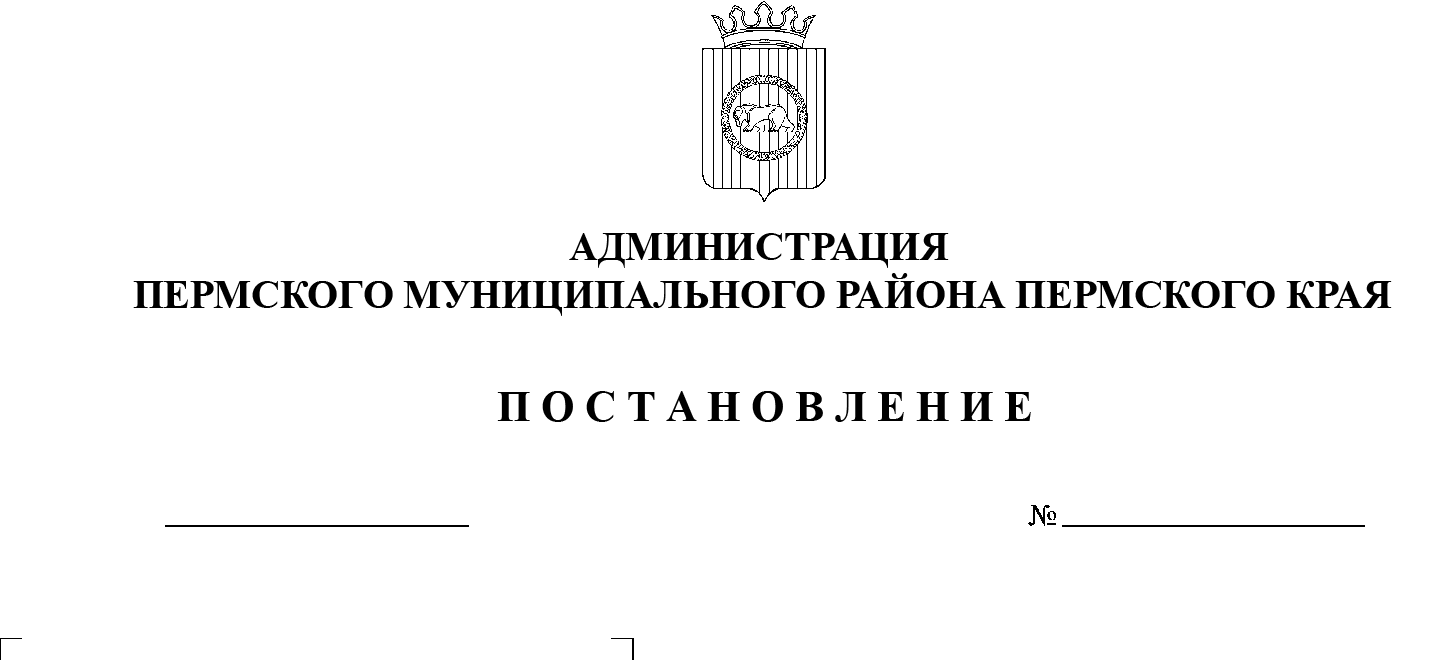 В соответствии с п. 20 ч. 1, ч. 4 ст. 14, ст. 28 Федерального закона от  06.10.2003 № 131-ФЗ «Об общих принципах организации местного самоуправления в Российской Федерации», ч. 13 ст. 46 Градостроительного кодекса Российской Федерации, п. 6 ч. 2 ст. 47 Устава муниципального образования «Пермский муниципальный район», распоряжением управления архитектуры и градостроительства администрации Пермского муниципального района от 22.06.2021 № СЭД-2021-299-12-12-01Р-82 «О разработке проекта планировки и проекта межевания территории кадастрового квартала 59:32:1260001 д. Горбуново Лобановского сельского поселения Пермского муниципального района Пермского края», протоколом публичных слушаний по проекту планировки и проекту межевания территории кадастрового квартала 59:32:1260001 д. Горбуново Лобановского сельского поселения Пермского муниципального района Пермского края от 07.12.2021, заключением о результатах публичных слушаний по проекту планировки и проекту межевания территории кадастрового квартала 59:32:1260001 д. Горбуново Лобановского сельского поселения Пермского муниципального района Пермского края от 13.12.2021, администрация Пермского муниципального района ПОСТАНОВЛЯЕТ:Утвердить проект планировки территории кадастрового квартала 59:32:1260001 д. Горбуново Лобановского сельского поселения Пермского муниципального района Пермского края, с шифром МК-57/08-2021, являющийся приложением 1 к настоящему постановлению.Утвердить проект межевания территории кадастрового квартала 59:32:1260001 д. Горбуново Лобановского сельского поселения Пермского муниципального района Пермского края, с шифром МК-57/08-2021, являющийся приложением 2 к настоящему постановлению.3. Управлению архитектуры и градостроительства администрации Пермского муниципального района в течение 7 дней со дня принятия настоящего постановления направить проект межевания территории главе Лобановского сельского поселения.4. Настоящее постановление опубликовать в бюллетене муниципального образования «Пермский муниципальный район» и разместить на официальном сайте Пермского муниципального района www.permraion.ru. 5. Настоящее постановление вступает в силу со дня его официального опубликования и распространяется на правоотношения, возникающие с момента его подписания.6. Проект межевания территории разместить на официальном сайте Пермского муниципального района www.permraion.ru.7. Контроль за исполнением настоящего постановления возложить на начальника управления архитектуры и градостроительства администрации Пермского муниципального района, главного архитектора.Временно исполняющий полномочия главы муниципального района                                                          И.А. ВарушкинПриложение 1к постановлению администрации Пермского муниципального районаот 30.12.2021 № СЭД-2021-299-01-01-05.С-744Проект планировки и проект межевания территории кадастрового квартала 59:32:1260001 д. Горбуново Лобановского сельского поселения Пермского муниципального района Пермского краяПроект планировки территорииОсновная частьШИФР МК-57/08-2021Состав проекта1. Положения о характеристиках планируемого развития территории, в том числе о плотности и параметрах застройки территории (в пределах, установленных градостроительным регламентом), о характеристиках объектов капитального строительства жилого, производственного, общественно-делового и иного назначения и необходимых для функционирования таких объектов и обеспечения жизнедеятельности граждан объектов коммунальной, транспортной, социальной инфраструктур, в том числе объектов, включенных в программы комплексного развития систем коммунальной инфраструктуры, программы комплексного развития транспортной инфраструктуры, программы комплексного развития социальной инфраструктуры и необходимых для развития территории в границах элемента планировочной структуры1.1. Положения о характеристиках планируемого развития территорииПроектом планировки территории предусмотрено выделение элементов планировочной структуры, установления границ зон планируемого размещения объектов капитального строительства, определения характеристик и очередности планируемого развития территории для последующего образования в составе проекта межевания территории земельных участков под объектами капитального строительства различного функционального назначения.Общая площадь в границах проектирования 45,65 га.В соответствии с Приказом Министерства строительства и жилищно-коммунального хозяйства РФ от 25 апреля 2017 № 738/пр «Об утверждении видов элементов планировочной структуры» в границах проектирования выделены следующие элементы планировочной структуры:1. Кварталы (на чертеже планировке территории № 1.1-1.28).Элементы планировочной структуры 1.1-1.28 в границах проектирования являются существующими, так как проект планировки территории разрабатывается на застроенную территорию, размещение объектов капитального строительства не предусмотрено.2. Улично-дорожная сеть (на чертеже планировки территории № 2).Элемент планировочной структуры 2 в границах проектирования является существующим, так как проект планировки территории разрабатывается на застроенную территорию.По границам элемента планировочной структуры № 2 устанавливается зона планируемого размещения линейных объектов, для размещения новых инженерных коммуникаций либо реконструкции существующих инженерных сетей и конструктивных элементов улично-дорожной сети.3. Территория общего пользования (на чертеже планировки территории № 3). В границы данного элемента планировочной структуры входят озелененные территории общего пользования.Перечень элементов планировочной структурыТаблица 1Перечень зон планируемого размещения объектов капитального строительстваТаблица 21.2. Положения о плотности и параметрах застройки территории (в пределах, установленных градостроительным регламентом)В границах элементов планировочной структуры 1.1-1.27 размещение объектов капитального строительства не предусмотрено.В границах элемента планировочной структуры № 2 предусмотрено размещение, либо реконструкция линейных объектов инженерной и транспортной инфраструктур. В соответствии с п. 3 ч. 4 ст. 36 ГрК РФ действие градостроительных регламентов не распространяется на земельные участки, занятые линейными объектами.Положения о характеристиках объектов капитального строительства жилого, производственного, общественно-делового и иного назначенияПроектом планировки территории не предусмотрено размещение объектов капитального строительства в связи с чем данный раздел не разрабатывается.1.4. Положения о характеристиках объектов коммунальной, транспортной, социальной инфраструктур необходимых для функционирования объектов и обеспечения жизнедеятельности граждан, в том числе объектов, включенных в программы комплексного развития систем коммунальной инфраструктуры, программы комплексного развития транспортной инфраструктуры, программы комплексного развития социальной инфраструктуры и необходимых для развития территории в границах элемента планировочной структуры1.4.1. Положения о характеристиках объектов транспортной инфраструктурыВ связи с тем, что территория проектирования застроена, параметры улично-дорожной сети приняты по фактическому использованию территории.Таблица 41.4.2. Положения о характеристиках объектов коммунальной инфраструктурыРазмещение новых объектов коммунальной инфраструктуры (нелинейных) в границах проектирования не предусмотрено.Размещение новых линейных объектов инженерной инфраструктуры, перенос или переустройство существующих, проектом планировки территории предусмотрен в зоне планируемого размещения линейных объектов.В связи с отсутствием планов по размещению новых объектов капитального строительства в границах проектирования, отсутствует необходимость в определении характеристик таких объектов.1.4.3. Положения о характеристиках объектов социальной инфраструктурыПроектом планировки территории не предусмотрено размещение объектов жилого назначения, в связи с чем не требуется предусматривать обслуживание территории объектами социальной инфраструктуры.1.4.4. Положения о характеристиках объектов, включенных в программы комплексного развития систем коммунальной инфраструктуры, программы комплексного развития транспортной инфраструктуры, программы комплексного развития социальной инфраструктурыОбъекты, включенные в программы комплексного развития систем коммунальной инфраструктуры, программы комплексного развития транспортной инфраструктуры, программы комплексного развития социальной инфраструктуры в границах проектирования отсутствуют.2. Положения о размещении зон планируемого размещения объектов федерального значения, объектов регионального значения, объектов местного значения, в том числе сведения о плотности и параметрах застройки территории, необходимые для размещения указанных объектов, а также информация о планируемых мероприятиях по обеспечению сохранения применительно к территориальным зонам, в которых планируется размещение указанных объектов, фактических показателей обеспеченности территории объектами коммунальной, транспортной, социальной инфраструктур и фактических показателей территориальной доступности таких объектов для населенияВ границах проектирования отсутствуют объекты федерального значения, объекты регионального значения, а также отсутствуют планы по размещению таких объектов.В границах проектирования расположены автомобильные дороги местного значения Пермского муниципального района:- Лобаново-Насадка;- Горбуново - Малый Буртым – Мулянка.3. Положения об очередности планируемого развития территории, содержащие этапы проектирования, строительства, реконструкции объектов капитального строительства жилого, производственного, общественно-делового и иного назначения и этапы строительства, реконструкции необходимых для функционирования таких объектов и обеспечения жизнедеятельности граждан объектов коммунальной, транспортной, социальной инфраструктур, в том числе объектов, включенных в программы комплексного развития систем коммунальной инфраструктуры, программы комплексного развития транспортной инфраструктуры, программы комплексного развития социальной инфраструктурыТерритория проектирования не предусмотрена к развитию.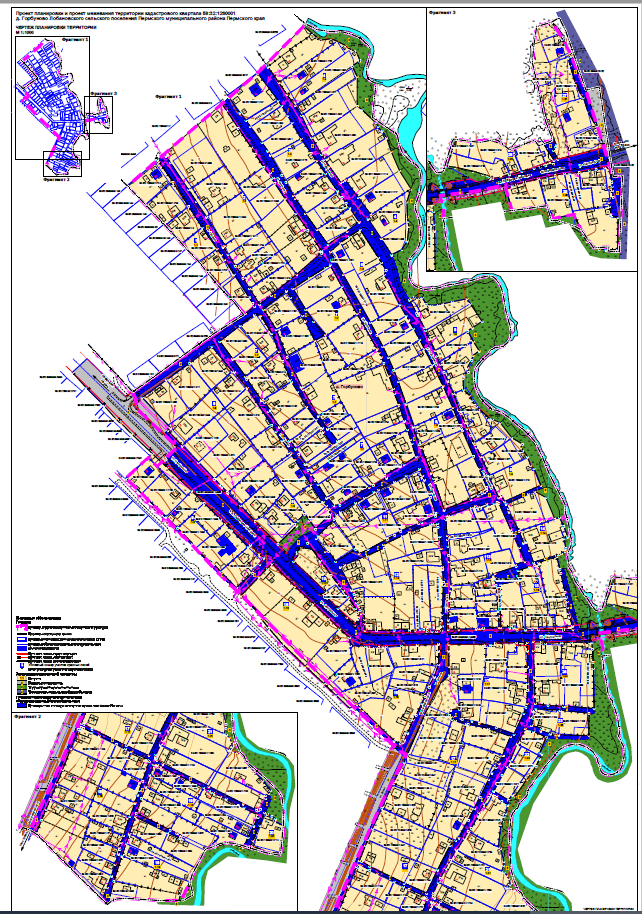 Приложение к чертежу планировки территорииКаталог координат характерных точек1 участка красных линийСистема координат МСК-59Каталог координат характерных точек2 участка красных линийСистема координат МСК-59Каталог координат характерных точек3 участка красных линийСистема координат МСК-59Каталог координат характерных точек4 участка красных линийСистема координат МСК-59Каталог координат характерных точек5 участка красных линийСистема координат МСК-59Каталог координат характерных точек6 участка красных линийСистема координат МСК-59Каталог координат характерных точек7 участка красных линийСистема координат МСК-59Каталог координат характерных точек8 участка красных линийСистема координат МСК-59Каталог координат характерных точек9 участка красных линийСистема координат МСК-59Каталог координат характерных точек10 участка красных линийСистема координат МСК-59Каталог координат характерных точек11 участка красных линийСистема координат МСК-59Каталог координат характерных точек12 участка красных линийСистема координат МСК-59Каталог координат характерных точек13 участка красных линийСистема координат МСК-59Каталог координат характерных точек14 участка красных линийСистема координат МСК-59Каталог координат характерных точек15 участка красных линийСистема координат МСК-59Каталог координат характерных точек16 участка красных линийСистема координат МСК-59Каталог координат характерных точек17 участка красных линийСистема координат МСК-59Каталог координат характерных точек18 участка красных линийСистема координат МСК-59Каталог координат характерных точек19 участка красных линийСистема координат МСК-59Каталог координат характерных точек20 участка красных линийСистема координат МСК-59Каталог координат характерных точек21 участка красных линийСистема координат МСК-59Каталог координат характерных точек22 участка красных линийСистема координат МСК-59Каталог координат характерных точек23 участка красных линийСистема координат МСК-59Каталог координат характерных точек24 участка красных линийСистема координат МСК-59Каталог координат характерных точек25 участка красных линийСистема координат МСК-59Каталог координат характерных точек26 участка красных линийСистема координат МСК-59Каталог координат характерных точек27 участка красных линийСистема координат МСК-59Каталог координат характерных точек28 участка красных линийСистема координат МСК-59ТОМ 2МАТЕРИАЛЫ ПО ОБОСНОВАНИЮВведениеПроект планировки территории кадастрового квартала 59:32:1260001 д. Горбуново Лобановского сельского поселения Пермского муниципального района Пермского края разрабатывается в целях:выделения элементов планировочной структуры;установления границ зон планируемого размещения объектов капитального строительства;определения характеристик и очередности планируемого развития территории;определения очередности планируемого развития территории.Проект планировки территории подготовлен на основании распоряжения управления архитектуры и градостроительства администрации Пермского муниципального района от 22.06.2021 № СЭД-2021-299-12-12-01Р-82 «О разработке проекта планировки и проекта межевания территории кадастрового квартала 59:32:1260001 д. Горбуново Лобановского сельского поселения Пермского муниципального района Пермского края».При подготовке проекта планировки территории использовалась следующая информация:топографическая съемка, масштаб 1:1000, выполненная в августе 2021 г.;кадастровый план территории на кадастровый квартал, 59:32:1260001 от августа 2021 г;правоустанавливающие документы на земельные участки, расположенные в границах проектирования;генеральный план муниципального образования «Лобановское сельское поселение» Пермского муниципального района Пермского края, утвержденный решением Земского Собрания Пермского муниципального района Пермского края от 27.09.2018 № 336 «Об утверждении генерального плана муниципального образования «Лобановское сельское поселение» Пермского муниципального района Пермского края» (в ред. от 27.02.2020 № 31);Правила землепользования и застройки муниципального образования «Лобановское сельское поселение» Пермского муниципального района Пермского края, утвержденные решением Земского Собрания от 27.09.2018 № 337 «Об утверждении Правил землепользования и застройки муниципального образования «Лобановское сельское поселение» Пермского муниципального района Пермского края» (в ред. от 28.11.2019 № 15; от 28.05.2021 № 55; от 25.03.2021 № 119);местные нормативы градостроительного проектирования Пермского муниципального района Пермского края, утвержденные решением Земского Собрания от 31.10.2019 № 8 «О внесении изменений в местные нормативы градостроительного проектирования Пермского муниципального района Пермского края, утвержденные решением Земского Собрания Пермского муниципального района от 30.11.2017 № 275».Нормативно-правовые акты, использованные при подготовке проекта планировки и проекта межевания территории:Градостроительный кодекс Российской Федерации;Земельный кодекс Российской Федерации;Гражданский кодекс Российской Федерации;Федеральный закон от 06.10.2003 № 131-ФЗ «Об общих принципах организации местного самоуправления в Российской Федерации»;Федеральный закон от 13.07.2015 № 218-ФЗ «О государственной регистрации недвижимости»;Федеральный закон от 22.07.2008 № 123-ФЗ «Технический регламент о требованиях пожарной безопасности»;СП 42.13330.2016 «Градостроительство. Планировка и застройка городских и сельских поселений»;РДС 30-201-98 «Инструкция о порядке проектирования и установления красных линий в городах и других поселениях Российской Федерации»;постановление Правительства Российской Федерации от 18.04.2016 № 322 «Об утверждении Положения о представлении в федеральный орган исполнительной власти (его территориальные органы), уполномоченный Правительством Российской Федерации на осуществление государственного кадастрового учета, государственной регистрации прав, ведение Единого государственного реестра недвижимости и предоставление сведений, содержащихся в Едином государственном реестре недвижимости, федеральными органами исполнительной власти, органами государственной власти субъектов Российской Федерации и органами местного самоуправления дополнительных сведений, воспроизводимых на публичных кадастровых картах»;приказ Министерства строительства и жилищно-коммунального хозяйства Российской Федерации от 25 апреля 2017 № 738/пр «Об утверждении видов элементов планировочной структуры»;приказ Министерства строительства и жилищно-коммунального хозяйства от 25. 2017 № 740/пр «Об установлении случаев подготовки и требований к подготовке, входящей в состав материалов по обоснованию проекта планировки территории схемы вертикальной планировки, инженерной подготовки и инженерной защиты территории»;1. Размещение территории проектирования в планировочной структуре муниципального образования «Лобановское сельское поселение»Территория проектирования расположена в д. Горбуново Лобановского сельского поселения Пермского муниципального района Пермского края.Общая площадь в границах проектирования составляет 45,65 га. Местоположение территории проектированияРисунок 1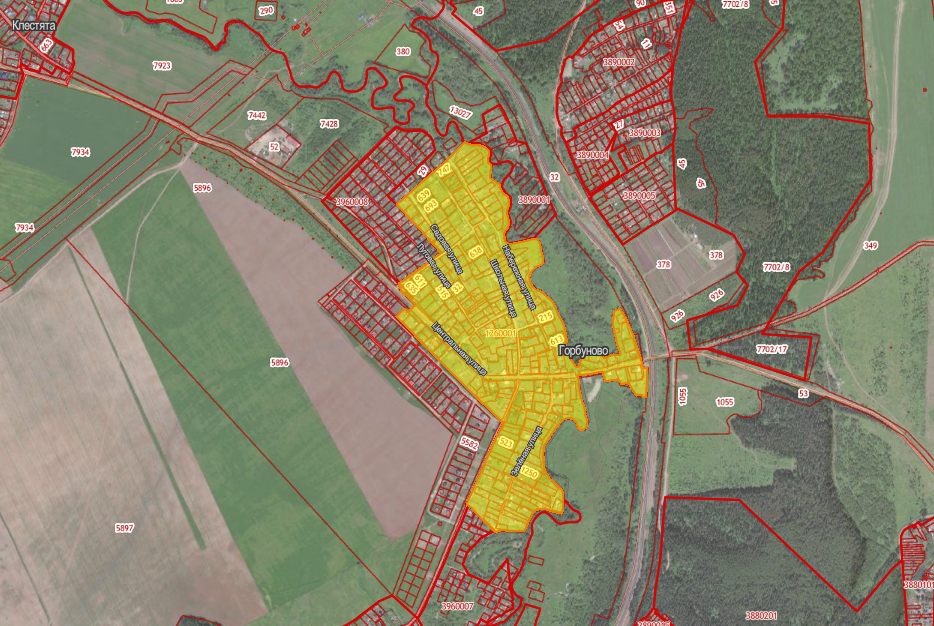 2. Анализ положения документов территориального планирования и градостроительного зонирования2.1. Анализ положений генерального плана Лобановского сельского поселенияВ соответствии с картой «Карта функциональных зон поселения. Карта существующего и планируемого размещения объектов местного значения поселения д. Горбуново, д. Клестята, д. Мал. Клестята, д. Баландино» в границах проектирования расположены жилая зона, общественно-деловая зона и зона рекреационного назначения.2.2. Анализ положений правил землепользования и застройки Лобановского сельского поселенияВ соответствии с картой «Карта градостроительного зонирования д. Горбуново, д. Клестята, д. Мал. Клестята, д. Баландино» территория проектирования расположена в территориальных зонах: зона застройки индивидуальными жилыми домами (Ж-1), зона застройки малоэтажными жилыми домами (Ж-2), зона делового, общественного и коммерческого назначения (О-1) и зона озеленения общего пользования (Р-1).Градостроительные регламенты, установленные для зоны застройки индивидуальными жилыми домами (Ж-1)Предназначена для застройки индивидуальными жилыми домами. Допускается размещение объектов социального и культурно-бытового обслуживания населения, преимущественно местного значения, иных объектов, согласно градостроительным регламентам.1. Виды разрешенного использования земельных участков и объектов капитального строительства:2. Предельные размеры земельных участков и предельные параметры разрешенного строительства, реконструкции объектов капитального строительства: Градостроительные регламенты, установленные для зоны застройки малоэтажными жилыми домами (Ж-2)Предназначена для застройки многоквартирными малоэтажными (1-4 этажа) жилыми домами. Допускается размещение объектов социального и культурно - бытового обслуживания населения, преимущественно местного значения, иных объектов согласно градостроительным регламентам.1. Виды разрешенного использования земельных участков и объектов капитального строительства:2. Предельные размеры земельных участков и предельные параметры разрешенного строительства, реконструкции объектов капитального строительства:Градостроительные регламенты, установленные для зоны озеленения общего пользования (Р-1)Предназначена для организации парков, скверов, садов, спортивных и детских игровых площадок, используемых в целях кратковременного отдыха, проведения досуга населения.Также предназначена для поддержания баланса открытых и застроенных пространств в использовании городских территорий. Территория зоны или ее части может быть при необходимости переведена в иные территориальные зоны при соблюдении процедур внесения изменений в Правила землепользования и застройки.Последующее использование территории зоны или ее частей может быть определено при условии недопущения ухудшения условий проживания и состояния окружающей среды. Изменение назначения зоны или ее частей не должно вступать в противоречие с режимом использования территории прилегающих зон.1. Виды разрешенного использования земельных участков и объектов капитального строительства:2. Предельные размеры земельных участков и предельные параметры разрешенного строительства, реконструкции объектов капитального строительства:Суммарная площадь застройки всех вспомогательных объектов не должна превышать 15% территории.В общем балансе территории парков, скверов, садов, бульваров площадь озелененных территорий – не менее 70 %.Градостроительные регламенты, установленные для зоны делового, общественного и коммерческого назначения (О-1)Предназначена для размещения объектов обслуживания населения. Выделена для создания правовых условий формирования разнообразных объектов сельского значения, связанных прежде всего с удовлетворением периодических и эпизодических потребностей населения в обслуживании при соблюдении нижеприведенных видов разрешенного использования недвижимости.1. Виды разрешенного использования земельных участков и объектов капитального строительства:2. Предельные размеры земельных участков и предельные параметры разрешенного строительства, реконструкции объектов капитального строительства:2.3. Перечень ранее выполненных проектов планировки и проектов межевания территории, границы проектирования которых вошли в границы проектирования разрабатываемого проектаПроект планировки и проект межевания части территории Лобановского и Двуреченского сельских поселений Пермского муниципального район пермского края, с целью размещения линейного объекта – автомобильная дорога Лобаново – Насадка (уч. Лобаново – Мостовая), утвержденные постановлением администрации Пермского муниципального района Пермского края от 05.02.2020 № 42 (в ред. 22.12.2020 № СЭД-2020-299-01-01-05.С-248).2.4. Перечень существующих объектов капитального строительства, в том числе линейных объектов, объектов, подлежащих сносу, объектов незавершенного строительства и их местоположениеПеречень линейных объектов инженерной и транспортной инфраструктурТаблица 1Анализ транспортной инфраструктурыВ связи с тем, что территория проектирования застроена, параметры улично-дорожной сети приняты по фактическому использованию территории.Таблица 22.5. Перечень границ зон с особыми условиями использования территории и режим их использованияПеречень зон с особыми условиями использования территорий, по сведениям единого государственного реестра недвижимостиТаблица 3Перечень зон с особыми условиями использования территорий, в соответствии с законодательством РФТаблица 4Режим использования территорий, расположенных в границах зон с особыми условиями использования территорийОхранные зоны инженерных коммуникацийРазмер охранных зон воздушных линий электропередачи и режим использования территорий, расположенных в границах таких зон устанавливается в соответствии с постановлением Правительства Российской Федерации от 24 февраля 2009 № 160 «О порядке установления охранных зон объектов электросетевого хозяйства и особых условий использования земельных участков, расположенных в границах таких зон», размер охранной зоны воздушной линии электропередачи 0,4 кВ составляет 2 м по обе стороны линии электропередачи.Охранные зоны газопроводов устанавливаются в размере 2 м от сетей газоснабжения в соответствии с постановлением Правительства Российской Федерации от 20.11.2000 г. № 878 «Об утверждении правил охраны газораспределительных сетей» в случае, если данные зоны еще не учтены в едином государственном реестре недвижимости. Режим использования территорий, расположенных в таких зонах, определяется также вышеуказанным постановлением.Приаэродромная территорияВся территория проектирования расположена в приаэродромной территории аэродрома аэропорта Большое Савино.В соответствии с Постановлением Правительства Российской Федерации от 11.03.2010 № 138 «Об утверждении Федеральных правил использования воздушного пространства Российской Федерации» приаэродромная территория – прилегающий к аэродрому участок земной или водной поверхности, в пределах которого (в целях обеспечения безопасности полетов и исключения вредного воздействия на здоровье людей и деятельность организаций) устанавливается зона с особыми условиями использования территории.В границах приаэродромной территории запрещается размещать в полосах воздушных подходов на удалении до 30 км, а вне полос воздушных подходов – до 15 км от контрольной точки аэродрома объекты выбросов (размещения) отходов, животноводческие фермы, скотобойни и другие объекты, способствующие привлечению и массовому скоплению птиц.Водоохранные зоны.Режим использования территорий в границах водоохранных зон и прибрежных защитных полос определяется в соответствии со ст. 65 Водного кодекса Российской Федерации.2.6. Перечень границ территорий объектов культурного наследияВ соответствии с картой «Карта существующего и планируемого размещения объектов местного значения. Карта зон с особыми условиями использования территорий. Карта территорий, подверженных риску распространения чрезвычайных ситуаций природного и техногенного характера. Карта границ территорий объектов культурного наследия. Карта месторождений и проявлений полезных ископаемых д. Горбуново, д. Клестята, д. Мал. Клестята, д. Баландино» в границах проектирования отсутствуют объекты культурного наследия.3. Обоснование соответствия планируемых параметров, местоположения и назначения объектов регионального значения, объектов местного значения нормативам градостроительного проектирования и требованиям градостроительных регламентов, а также применительно к территории, в границах которой предусматривается осуществление деятельности по комплексному и устойчивому развитию территории, установленным правилами землепользования и застройки расчетным показателям минимально допустимого уровня обеспеченности территории объектами коммунальной, транспортной, социальной инфраструктур и расчетным показателям максимально допустимого уровня территориальной доступности таких объектов для населенияВ соответствии с картой «Карта существующего и планируемого размещения объектов местного значения. Карта зон с особыми условиями использования территорий. Карта территорий, подверженных риску распространения чрезвычайных ситуаций природного и техногенного характера. Карта границ территорий объектов культурного наследия. Карта месторождений и проявлений полезных ископаемых д. Горбуново, д. Клестята, д. Мал. Клестята, д. Баландино» в границах проектирования планируется размещение трех объектов местного значения – спортивные сооружения.3.1. Элементы планировочной структуры. Установление границ территории общего пользования. Установление границ зон планируемого размещения объектов капитального строительстваВ соответствии с Приказом Министерства строительства и жилищно-коммунального хозяйства РФ от 25 апреля 2017 № 738/пр «Об утверждении видов элементов планировочной структуры» в границах проектирования выделены следующие элементы планировочной структуры:1. Кварталы (на чертеже планировке территории № 1.1-1.28).Элементы планировочной структуры 1.1-1.28 в границах проектирования являются существующими, так как проект планировки территории разрабатывается на застроенную территорию, размещение объектов капитального строительства не предусмотрено.2. Улично-дорожная сеть (на чертеже планировки территории № 2).Элемент планировочной структуры 2 в границах проектирования является существующим, так как проект планировки территории разрабатывается на застроенную территорию.По границам элемента планировочной структуры № 2 устанавливается зона планируемого размещения линейных объектов, для размещения новых инженерных коммуникаций либо реконструкции существующих инженерных сетей и конструктивных элементов улично-дорожной сети.3. Территория общего пользования (на чертеже планировки территории № 3). В границы данного элемента планировочной структуры входят озелененные территории общего пользования.Перечень элементов планировочной структурыТаблица 5Перечень зон планируемого размещения объектов капитального строительстваТаблица 63.2. Планировочное решение застройки территорииРазвитие территории проектирования осуществляется в соответствии с положениями генерального плана Лобановского сельского поселения. Проектом планировки территории не предусмотрено размещение объектов капитального строительства жилого и общественно-делового назначения.3.3. Расчет минимально допустимого уровня обеспеченности территории объектами коммунальной, транспортной, социальной инфраструктур и расчетным показателям максимально допустимого уровня территориальной доступности таких объектов для населенияХарактеристика улично-дорожной сети:Таблица 7Размещение новых объектов коммунальной инфраструктуры (нелинейных) в границах проектирования не предусмотрено.Размещение новых линейных объектов инженерной инфраструктуры, перенос или переустройство существующих, проектом планировки территории не предусмотрен.В связи с отсутствием планов по размещению новых объектов капитального строительства в границах проектирования, отсутствует необходимость в определении характеристик таких объектов.Проектом планировки территории не предусмотрено размещение объектов жилого назначения, в связи с чем не требуется предусматривать обслуживание территории объектами социальной инфраструктуры.4. Обоснование очередности планируемого развития территорииРазвитие территории проектом планировки территории не предусмотрено.5. Вертикальная планировка и инженерная подготовка территорииВ соответствии с приказом Минстроя России от 25.04.2017 № 740/пр «Об установлении случаев подготовки и требований к подготовке, входящей в состав материалов по обоснованию проекта планировки территории схемы вертикальной планировки, инженерной подготовки и инженерной защиты территории» на территории проектирования отсутствуют уклоны, требующие разработки схемы вертикальной планировки и инженерной подготовки территории.6. Перечень мероприятия по защите территории от чрезвычайных ситуаций природного и техногенного характераОрганизационные мероприятия:- Планирование предупреждения и ликвидации ЧС на всех уровнях РСЧС. Планирование заключается в разработке оперативных, мобилизационных и административно-организационных документов. К административно-организационным документам относятся: приказы, распоряжения, методические указания, инструкции по вопросам защиты населения и территорий. К мобилизационным - документация направленная на решение вопросов перевода экономики с мирного времени на военное. К оперативным относятся документы планирующие непосредственные действия.- Подготовка сил и средств для проведения оперативно-спасательных работ. Осуществляется на основе прогнозирования и моделирования ЧС, характерных для данного региона (при этом рассматривается наиболее сложна ситуация). Для немедленного реагирования решением региональных (территориальных) властей по предложениям ОУ ГОЧС создаются, оснащаются и обучаются минимум необходимых мобильных формирований.- Создание запасов и поддержание их в готовности к использованию.- Проведение мониторинга состояния окружающей среды- Наличие и поддержание в постоянной готовности систем оперативного, локального и централизованного оповещения о ЧС.- Вопросы инженерно-технических мероприятий ГО и ЧС по обеспечению устойчивой междугородной связи по кабельным и радиорелейным линиям, а также телефонной связи должны разрабатываться специализированными проектными организациями и ведомствами Министерства связи Российской Федерации. Оповещение и информирование населения по сигналам ГО осуществляется на основании решения начальника гражданской обороны области, оперативной дежурной сменой органа управления ГО и ЧС одновременно по автоматизированной системе централизованного оповещения с помощью дистанционно управляемых электросирен (предупредительный сигнал «Внимание всем»), а также с использованием действующих сетей проводного вещания, радиовещания и телевидения независимо от ведомственной принадлежности и формы собственности, в соответствии с требованиями постановления Правительства РФ от 1 марта 1993г № 177 «Об утверждении Положения о порядке использования действующих радиовещательных и телевизионных станций для оповещения и информирования населения РФ в чрезвычайных ситуациях мирного и военного времени». Для привлечения внимания населения перед передачей речевой информации проводится включение электросирен и других сигнальных средств, что означает подачу предупредительного сигнала «Внимание всем».По этому сигналу население и обслуживающий персонал объектов (организаций) обязаны включить абонентские устройства проводного вещания, радиоприемники и телевизионные приемники для прослушивания экстренного сообщения.- Подготовка населения к действиям в ЧС. Обязательна для всех граждан РФ.- Создание оперативных резервов и запасов материальных средств. Осуществляется по линии соответствующих министерств и Госрезерва. Инженерно-технические мероприятия:- Проектирование, размещение, строительство и эксплуатация промышленной и транспортной инфраструктуры, на основе экспертизы безопасности.- Строительство и поддержание в постоянной готовности к использованию звуковой сирены.- Повышение надежности систем жизнеобеспечения при авариях, катастрофах, стихийных бедствиях и в военное время, а также устойчивости жизненно важных объектов социального и производственного назначения.- Инженерное оборудование территории региона с учетом характера воздействия прогнозируемой ЧС (проводится в рамках общего развития региона): а) создание объектов и сооружений специально предназначенных для предотвращения ЧС или ущерба от нее (регулирование стока рек, создание противопожарных лесозащитных полос и т.д.);б) создание объектов и сооружений общего назначения, позволяющих при крупномасштабных ЧС и применении современных средств поражения в военных конфликтах уменьшить количество жертв, обеспечить выход населения из разрушенных частей города в парки и леса загородной зоны, а также создать условия для ввода в пораженную зону аварийно-спасательных сил (преимущественное развитие транспортной инфраструктуры).Обеспечение пожарной безопасности и гражданской обороны:- системой предотвращения пожара, - системой противопожарной защиты, - организационно - техническими мероприятиями.Также при размещении объектов на данной площадке необходимо соблюдать требования законов от 21.12.1994 № 69-ФЗ «О пожарной безопасности» и от 22.07.2008 № 123-ФЗ «Технический регламент о требованиях пожарной безопасности», обеспечить расстояние до существующих строений для обеспечения подъезда и разворота пожарной техники.Защита продовольствия, источников и систем водоснабжения от загрязнения РВ, АХОВ и заражения БХОВ. Проводится обязательно заблаговременно, т.к. в условиях стремительного развития большинства аварий и катастроф, связанных с загрязнение атмосферы и гидросферы, сделать это с возникновением ЧС не представляется возможным. В этих целях предусматриваются, например устройства по очистке воды от РВ, АХОВ и т.д. на очистных сооружениях, инженерные мероприятия по защите водозаборов на подземных источниках воды, герметизированные склады продовольствия и т.п.Санитарно-гигиенические и медико-профилактические мероприятия:- Создание санитарно-защитных зон вокруг потенциально-опасного объекта. - Профилактика возможных эпидемических заболеваний, характерных для данного региона.- Профилактика биолого-социальных и экологически обусловленных заболеваний. 7. Перечень мероприятий по охране окружающей среды7.1. Мероприятия по охране атмосферного воздухаОсновными источниками загрязнения атмосферного воздуха являются строительная техника и автотранспорт. Состав и объем выбросов зависят от конкретного оборудования и материалов, применяемых при строительстве. Как правило, при строительстве, в атмосферный воздух поступают следующие основные загрязняющие вещества: азота диоксид, азота оксид, углерода оксид, углеводороды предельные, пыль. Воздействие на атмосферный воздух при строительстве будет кратковременным. Для уменьшения выбросов в атмосферу загрязняющих веществ в период строительно-монтажных работ: - не следует допускать разведение костров и сжигание в них любых видов материалов и отходов; - необходимо постоянно контролировать соблюдение технологических процессов; - параметры применяемых машин, оборудования, транспортных средств по составу отработавших газов в процессе эксплуатации должны соответствовать установленным стандартам и техническим условиям предприятия-изготовителя.Мелкодисперсные частицы пыли являются наиболее опасными для здоровья человека.Мероприятия, направленные на снижения уровня пыли:- организация расчетного количества мест для временного и постоянного хранения легковых автомобилей жителями и владельцами нежилых помещений на автомобильных стоянках с твердым покрытием с целью исключения возможности устройства стоянок на газонах; - применяемые дорожные покрытия должны обеспечивать пониженные показатели по истиранию дорожного полотна; - с целью снижения запыленности атмосферного воздуха представляется целесообразным организация плотно засеянных газонов, с усилением контроля над их состоянием со стороны Администраций районов города.7.2. Мероприятия по охране природных и питьевых вод от загрязнения и истощения Одним из наиболее уязвимых в экологическом отношении элементов окружающей природной среды является приповерхностная гидросфера. Это объясняется большой скоростью миграции химических элементов в поверхностных и подземных водах, особенно в периоды паводков. На этапе строительства основными возможными источниками загрязнения могут быть непреднамеренные утечки топлива и масел из строительной и автомобильной техники. Для исключения такого воздействия предполагается: - осуществлять заправку транспортных средств на выделенных для этого специальных площадках с использованием защитных мер, предотвращающих попадание ГСМ, на водосборную площадь (рельеф местности); - осуществлять эксплуатацию исправной техники, систематически осуществлять осмотр ее на предмет утечек ГСМ. Также в период строительства возможно загрязнения и засорение водосборных площадей (рельефа местности) мусором и отходами производства и потребления: при несоблюдении правил сбора и накопления отходов, нарушении герметичности контейнеров, при нарушении требований к устройству площадок сбора – отсутствие твердого покрытия и нарушения их периметрального обвалования. Данное воздействие будет исключено при соблюдении законодательства при обращении с отходами.Важным элементом инженерной подготовки территории является организация поверхностного водоотвода, предотвращающего попадание химических веществ в подземные воды.По требованиям, предъявляемым в настоящее время к использованию и охране поверхностных вод, все стоки перед сбросом в открытые водоёмы должны подвергаться очистке на специальных очистных сооружениях.Проектом предусмотрена организация поверхностного водоотвода в существующие коллекторы ливневой канализации.7.3. Мероприятия по охране почв и недр7.3.1. Мероприятия при возведении объектов капитального строительстваНаибольшие механические нарушения почвенно-растительного покрова происходят на этапе подготовки и строительства объекта, включающих расчистку территории от растительности, подготовку строительных площадок. При землеройных работах негативное воздействие на почвенный покров связано с нарушением морфологии почвенного профиля. При этом происходит перемешивание верхних (плодородных) горизонтов с нижними (минеральными) горизонтами почвенного профиля, что в свою очередь приводит к промышленной эрозии почв.Наиболее опасным при строительстве является возможное химическое воздействие на почвенный покров продуктов выброса транспортных средств и строительных машин. Охрана земель при проведении строительно-монтажных работ обеспечивается: - складирование минерального грунта отдельно, во избежание его перемешивания с плодородным слоем почвы; - очистка мест дислокации временных строительных участков после окончания их действия от мусора, отходов.7.3.2. Очистка территории от снегаПроектом планировки территории предлагаются следующие основные технологические приемы утилизации снега: - размещение снега на «сухих» снегосвалках с очисткой талых вод, образующихся при естественном таянии, и последующим сбросом очищенных вод в канализационную сеть; - сброс снега в систему водоотведения хозяйственно-бытовых сточных вод с принудительным таянием снега и последующей очисткой талых вод на станциях биологической очистки; - сброс снега в водосточную сеть с принудительным таянием за счет теплового ресурса сбросных вод ТЭЦ; - подачу снега на снегосплавные пункты с последующей очисткой и сбросом талых вод в системы водоотведения.7.4. Мероприятия по сокращению негативного воздействия на растительный мирВоздействие проектируемого объекта на почвенно-растительный покров проявится, прежде всего, на стадии строительства объекта. При этом происходит непосредственное уничтожение растительности, сопровождающееся трансформацией растительных сообществ. Кроме прямого уничтожения или повреждения растительного покрова в пределах отвода земли под строительство происходит привнесение загрязняющих веществ строительной техникой, транспортными средствами и отдельными технологическими процессами. В период строительства проектом необходимо предусмотреть следующие мероприятия по уменьшению воздействия на растительный мир: - производство земляных работ со снятием, хранением в отвалах на полосе отвода и возвращением плодородного слоя почвы; - при строительстве складирование минерального грунта отдельно, во избежание перемешивания его с плодородным слоем почвы; - земли, нарушенные при строительстве, подлежат восстановлению (рекультивации) по окончании цикла работ. После завершения работ прогнозируется восстановление растительности с высокой долей сорно-рудеральных видов.7.5. Мероприятия по сокращению негативного воздействия на животный мирОсновными видами воздействий на объекты животного мира при проведении строительных работ на рассматриваемой территории являются сокращение и трансформация местообитаний и беспокойство. Трансформация местообитаний может выражаться как в количественном (уничтожение растительности), так и в качественном их изменении (изменение структуры и свойств фито- и зооценозов). В период строительства возможно уничтожение некоторой части мышевидных грызунов, мелких насекомоядных и почвенных беспозвоночных животных при проведении земляных и строительных работ. В период строительства проектом необходимо предусмотреть следующие мероприятия по уменьшению воздействия на животный мир: - содержание в чистоте участка работ во избежание приманивания животных; - ограничение скорости движения транспортных средств до минимума в пределах участка строительства.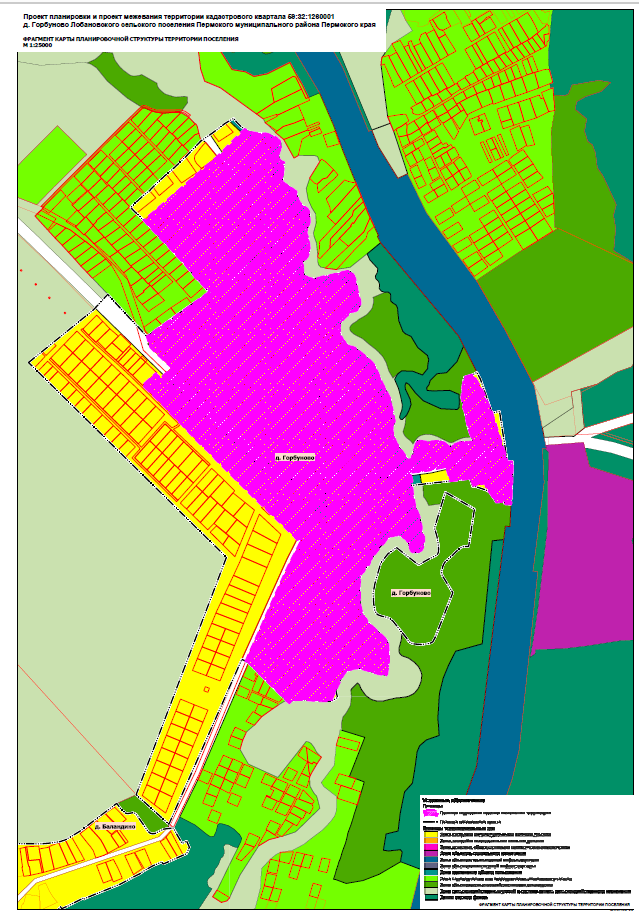 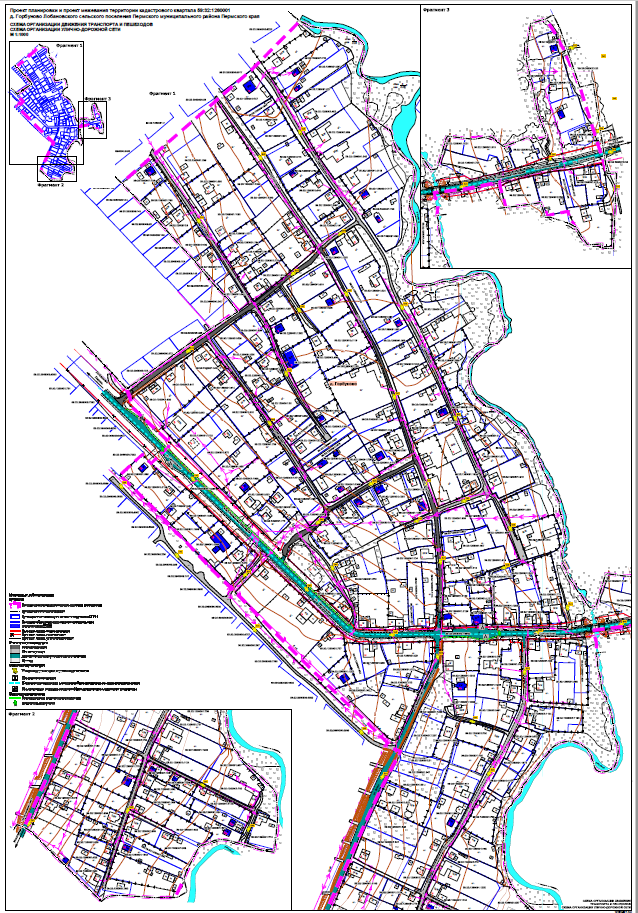 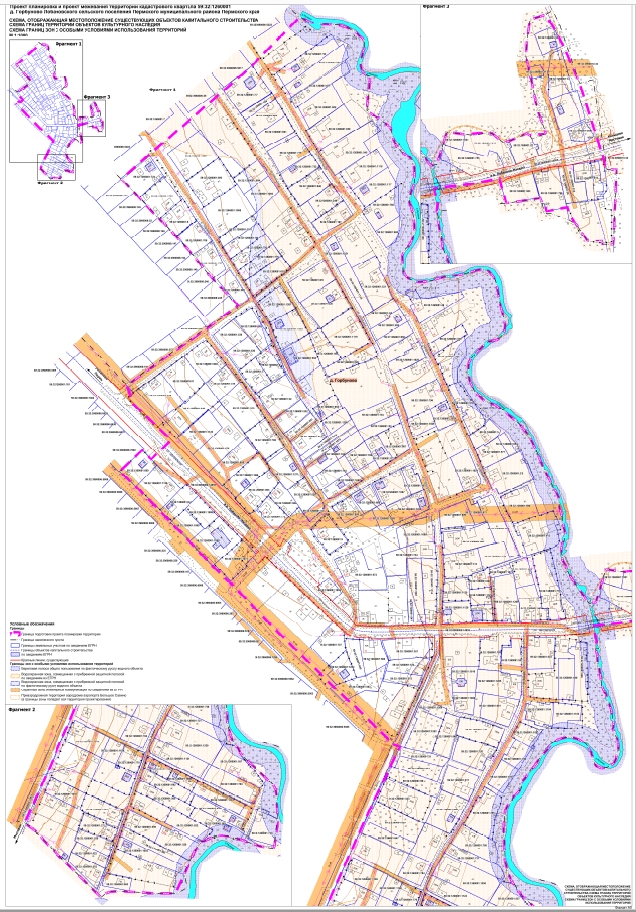 Приложение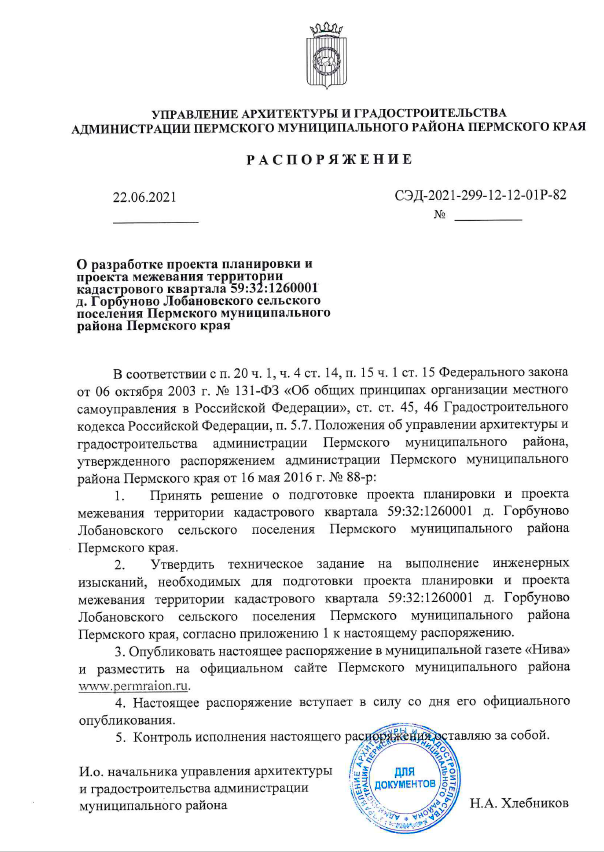 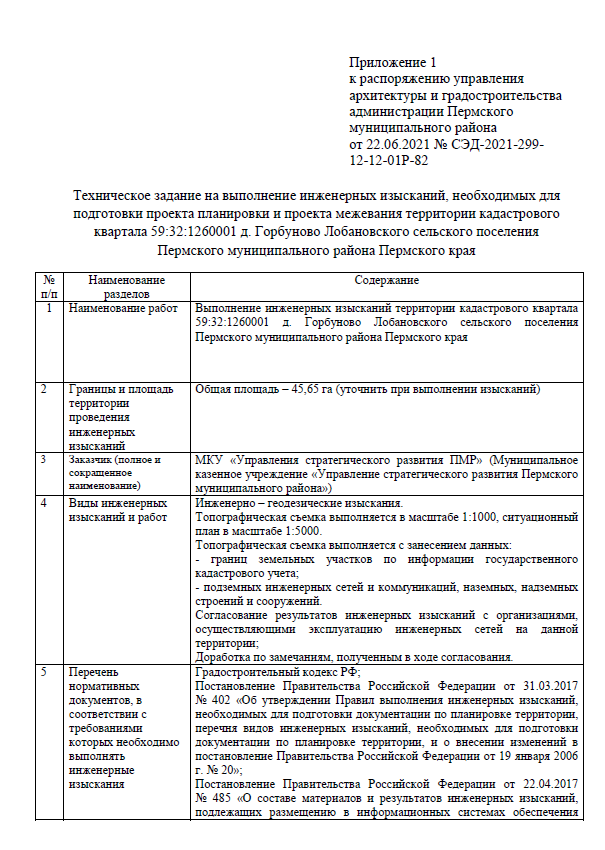 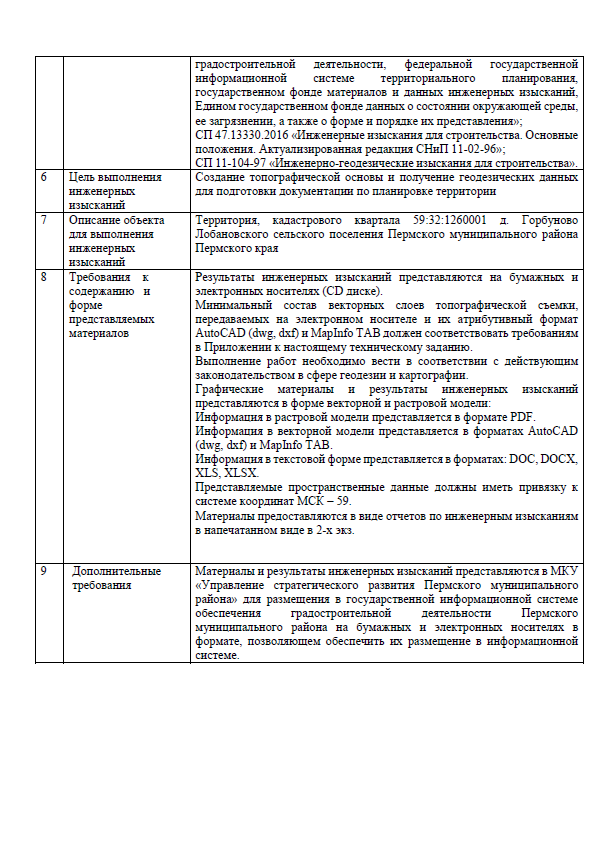 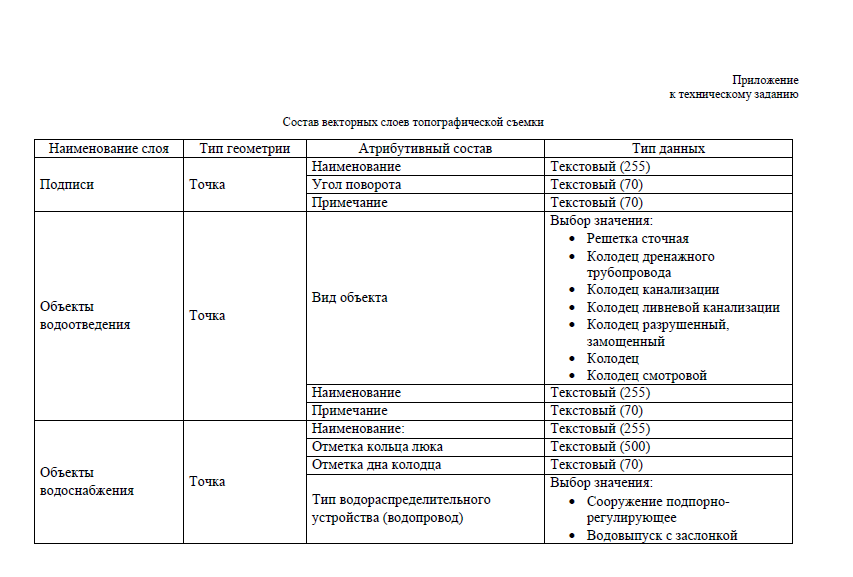 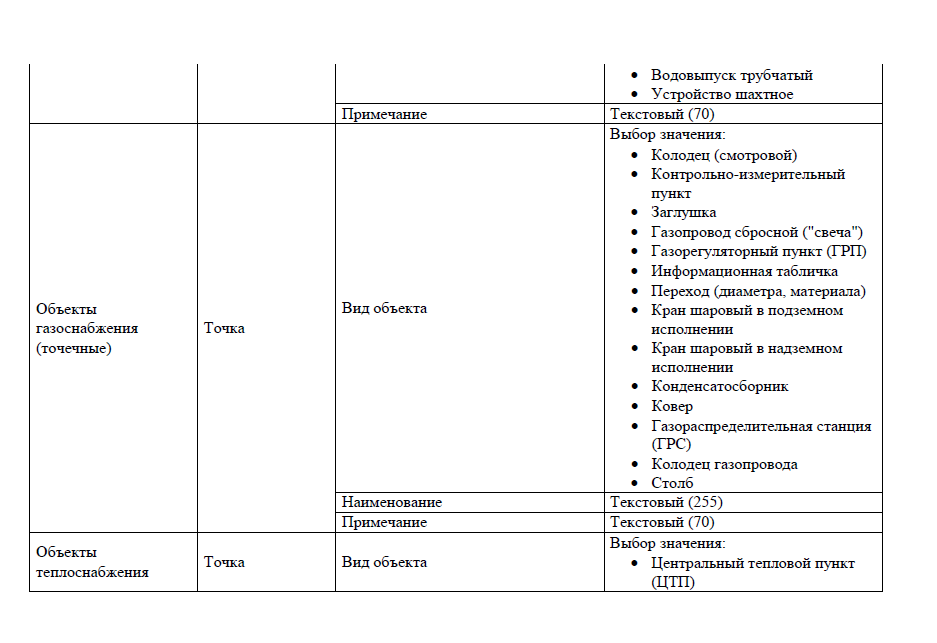 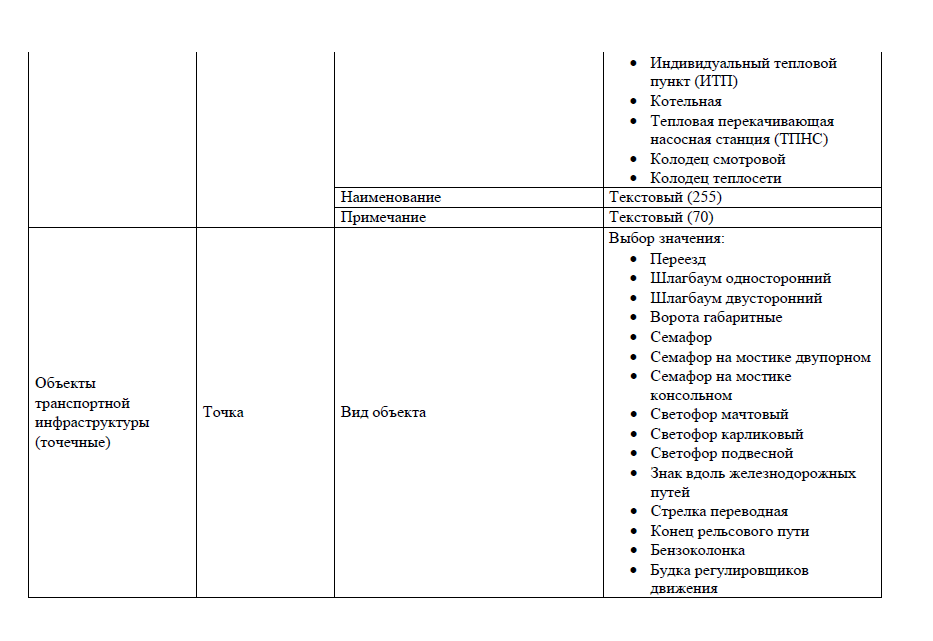 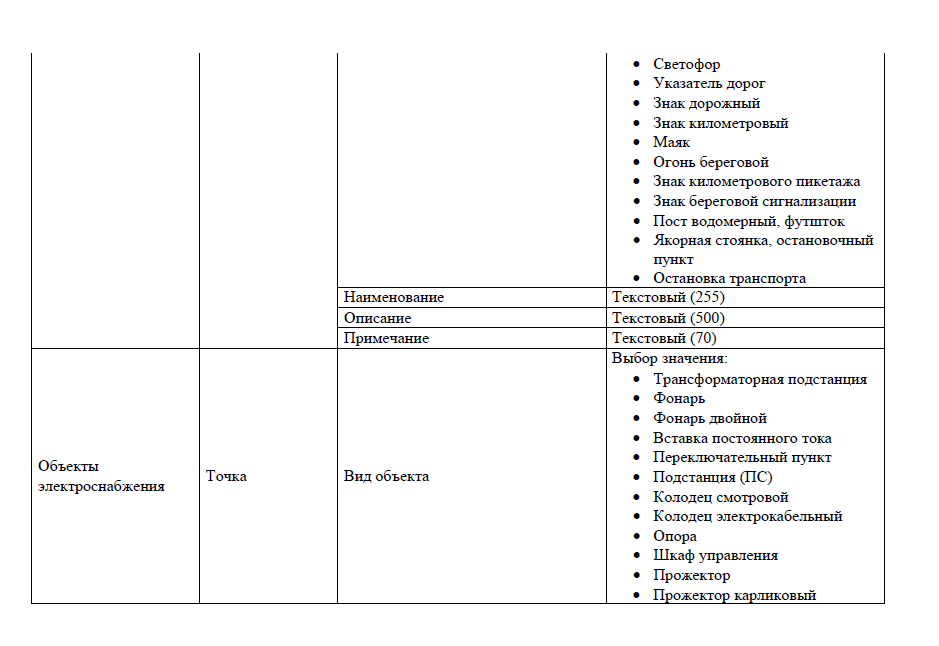 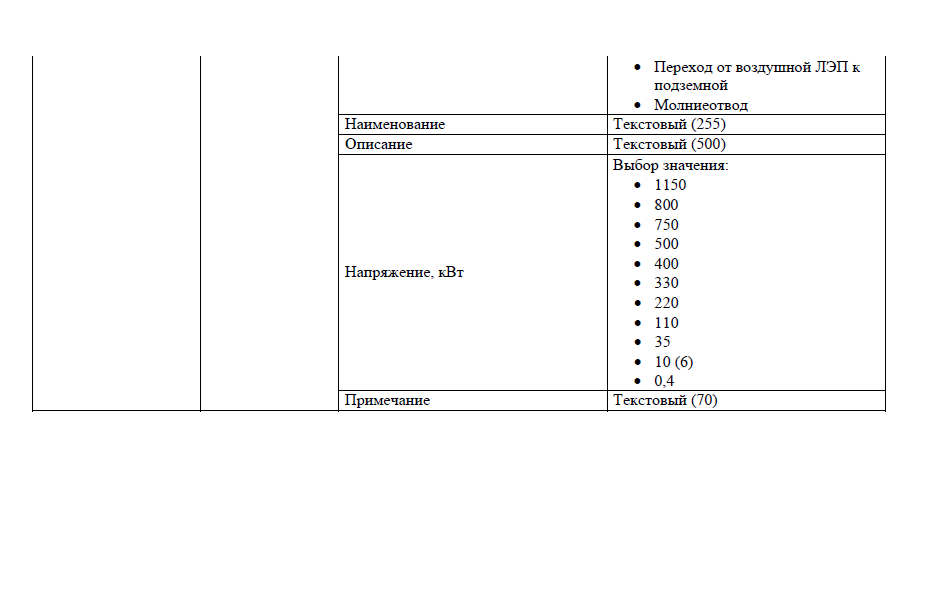 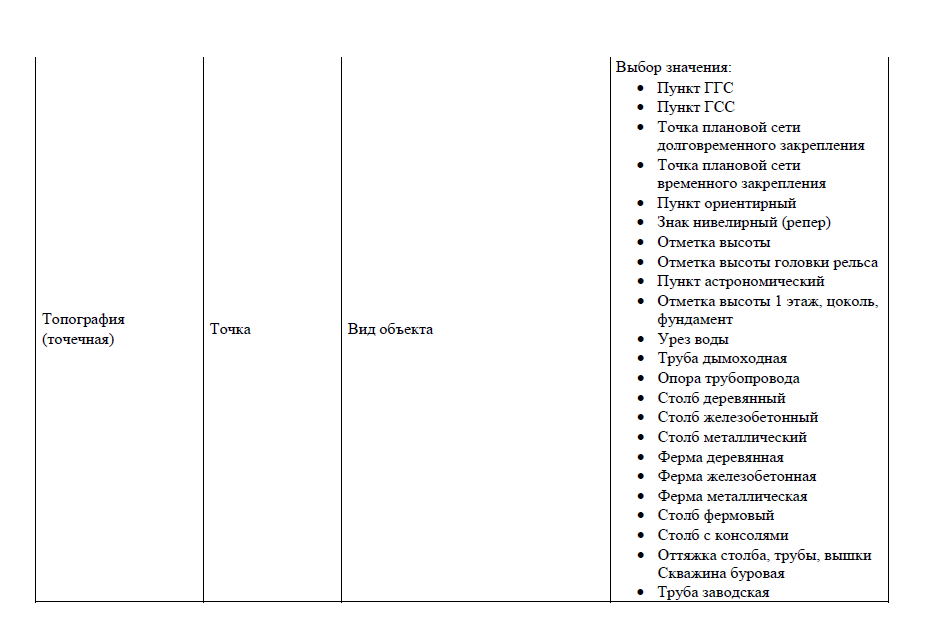 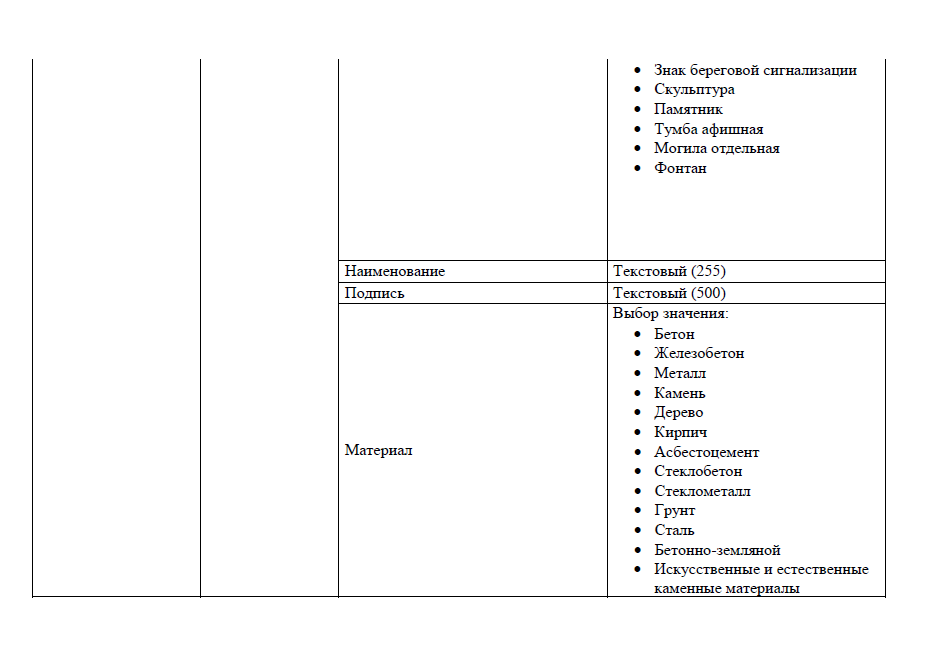 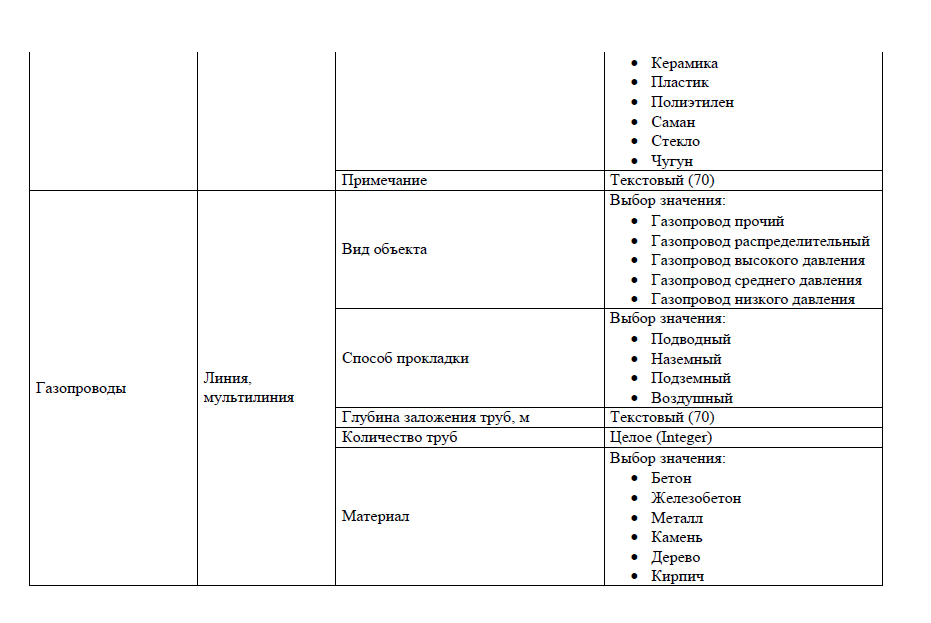 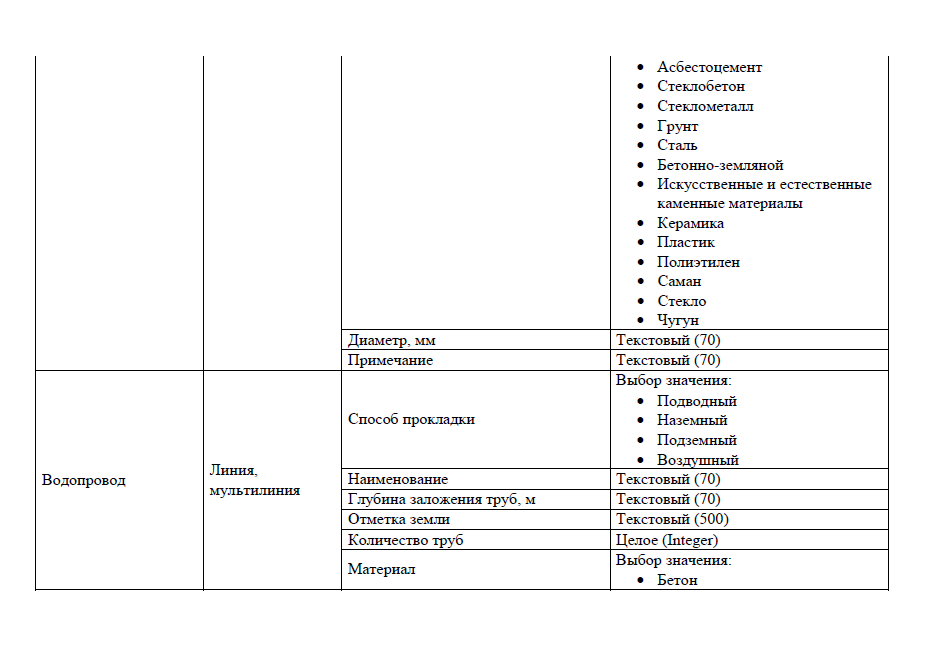 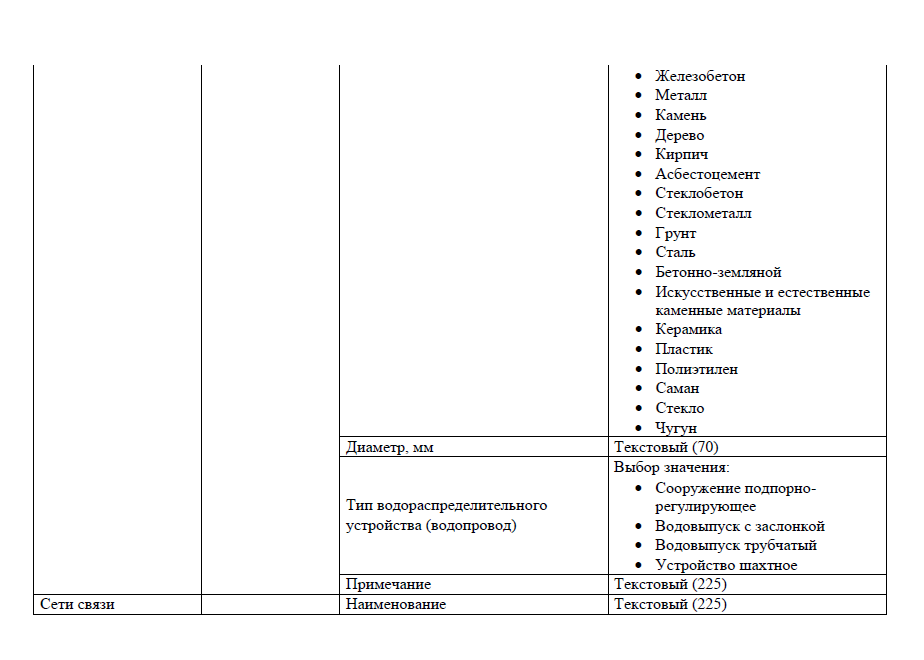 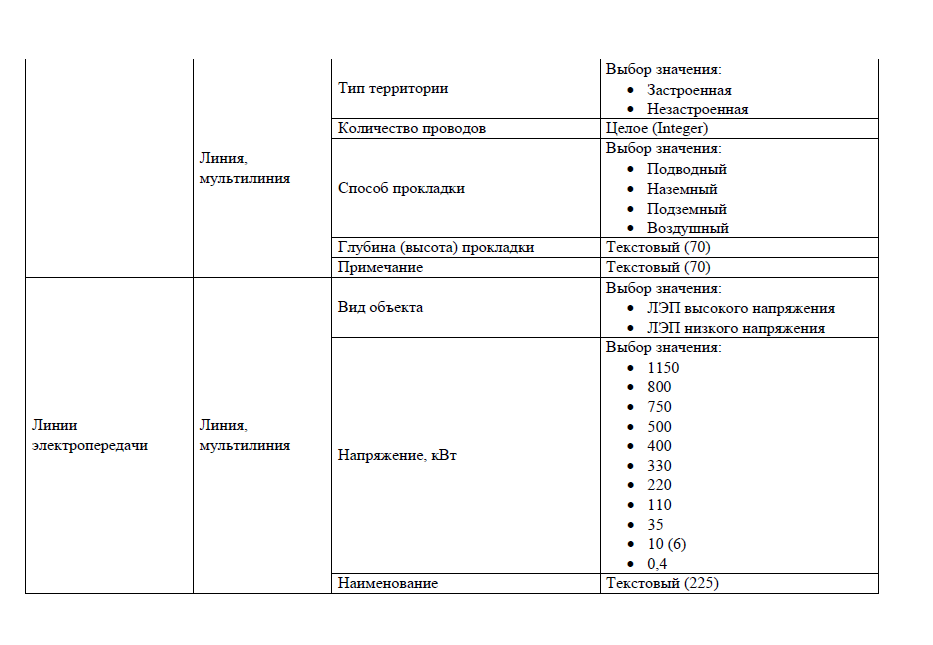 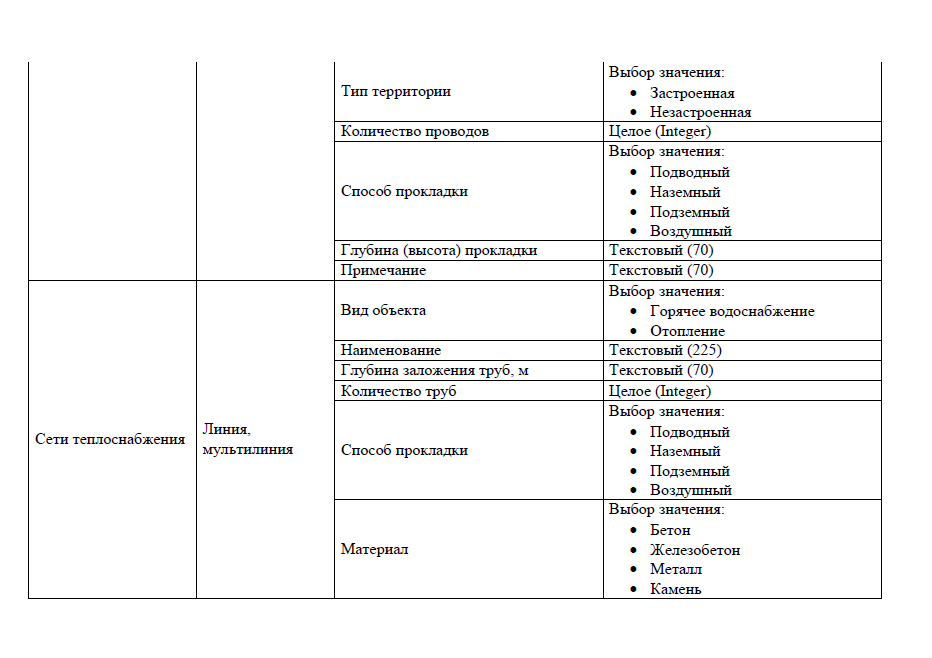 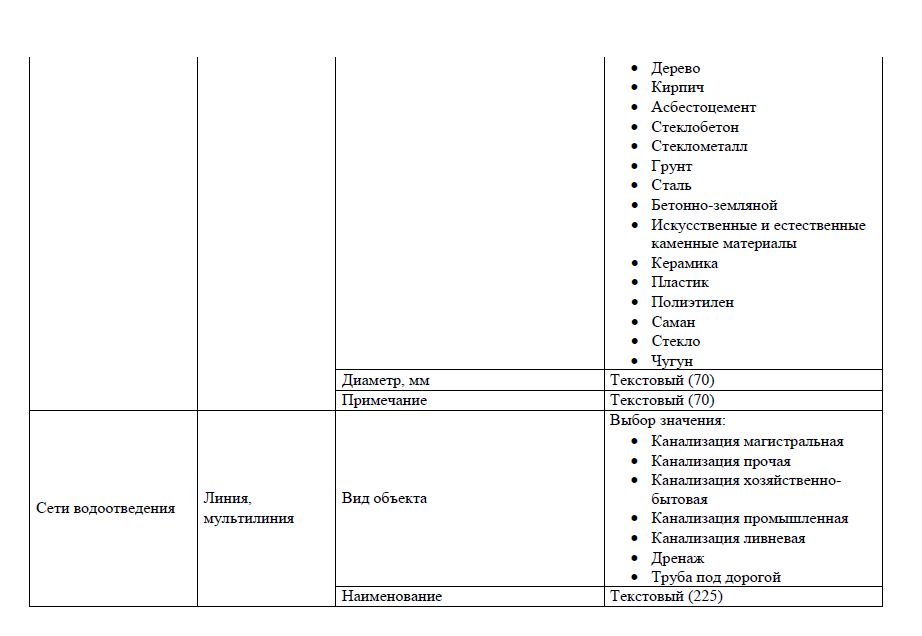 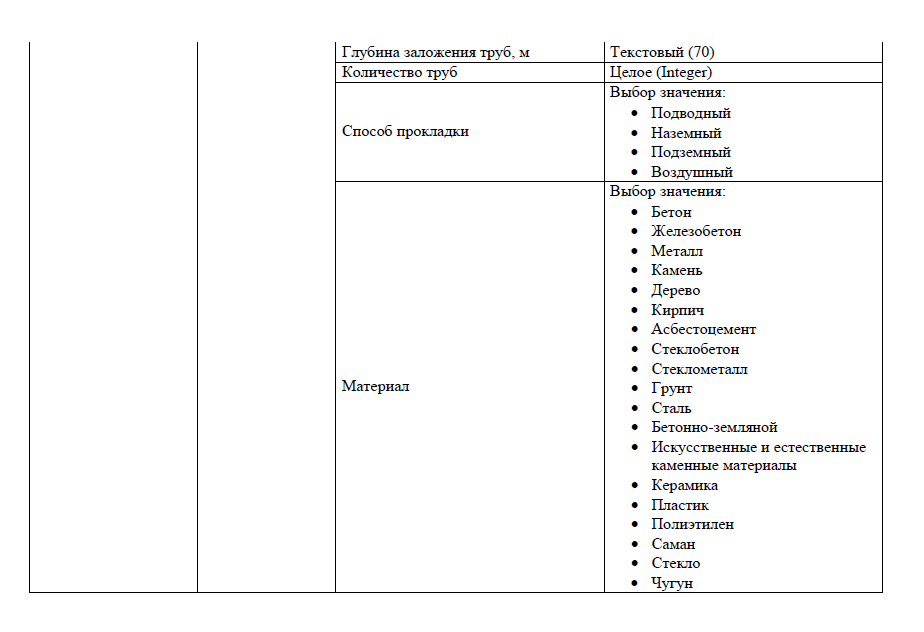 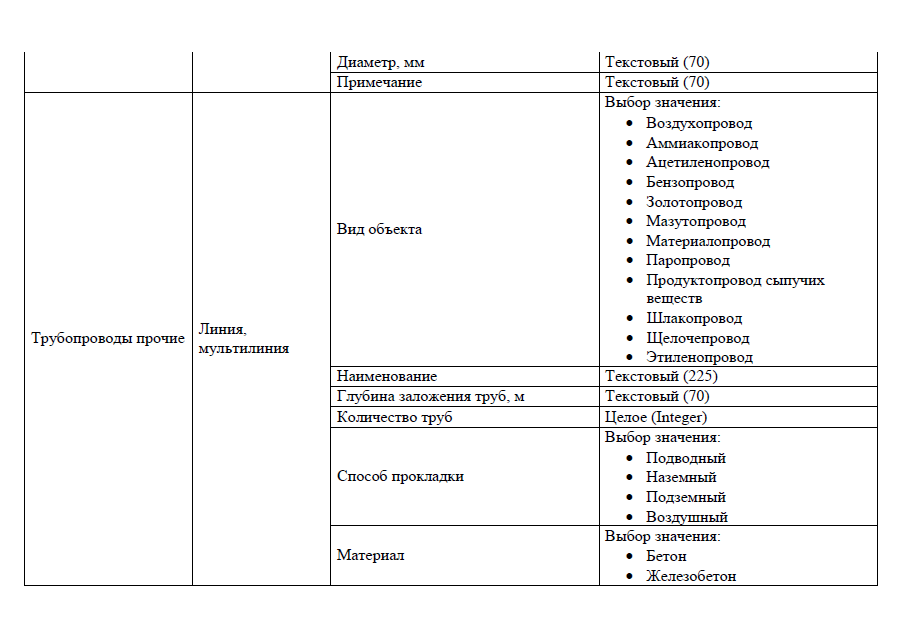 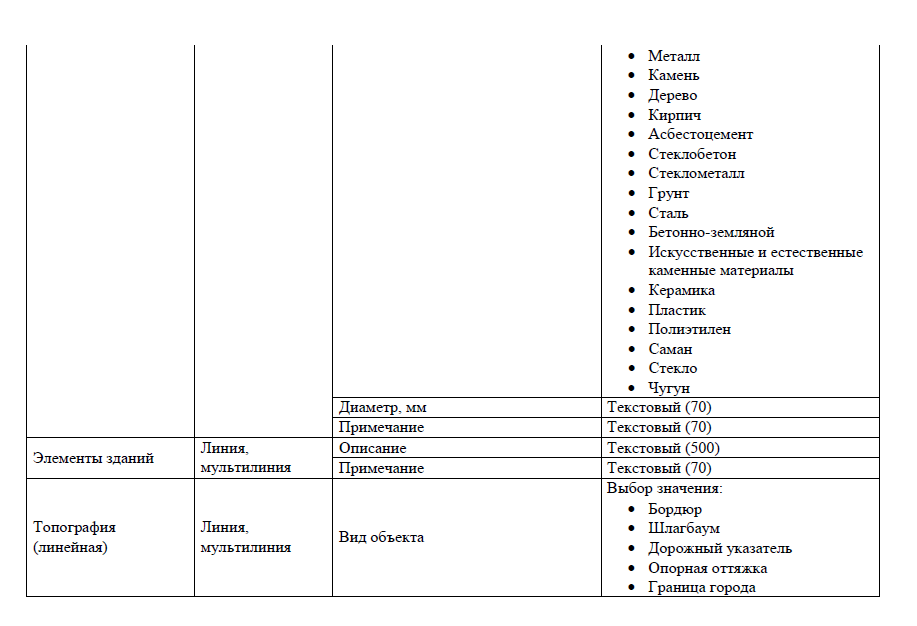 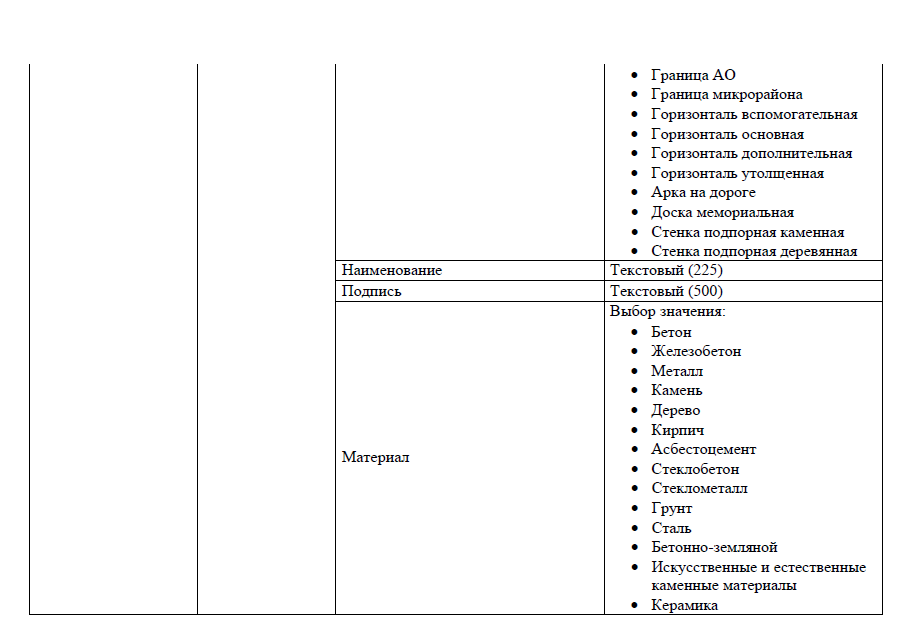 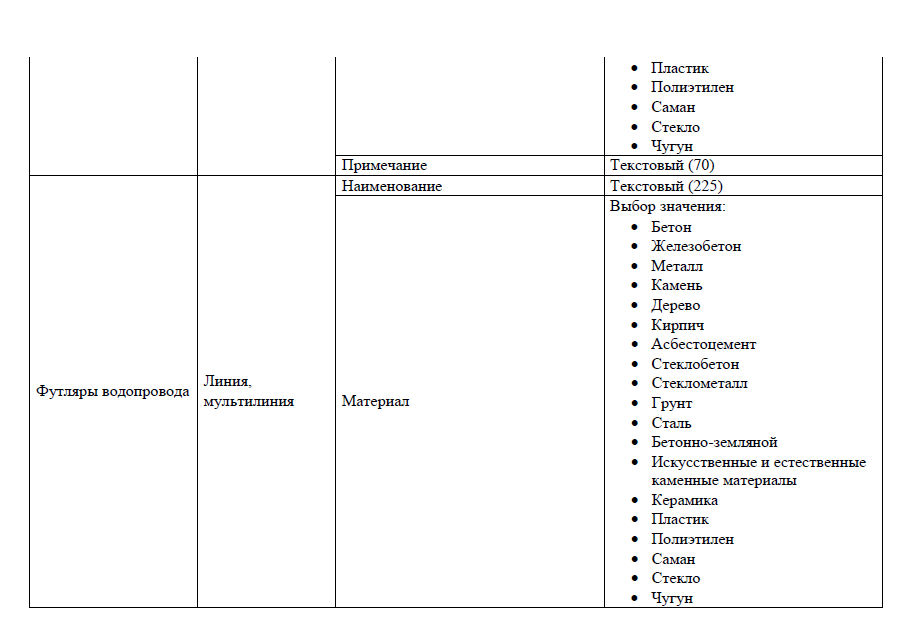 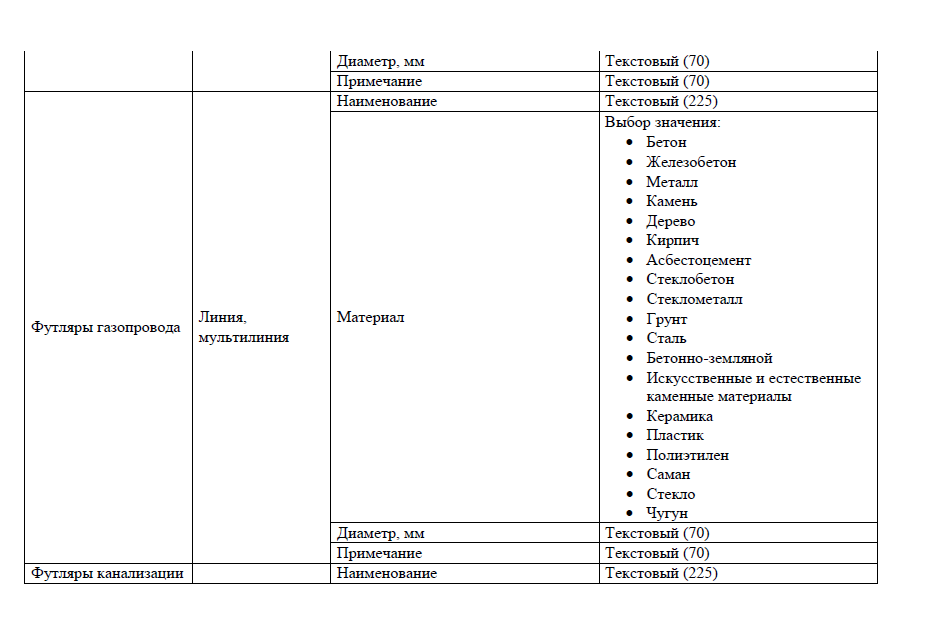 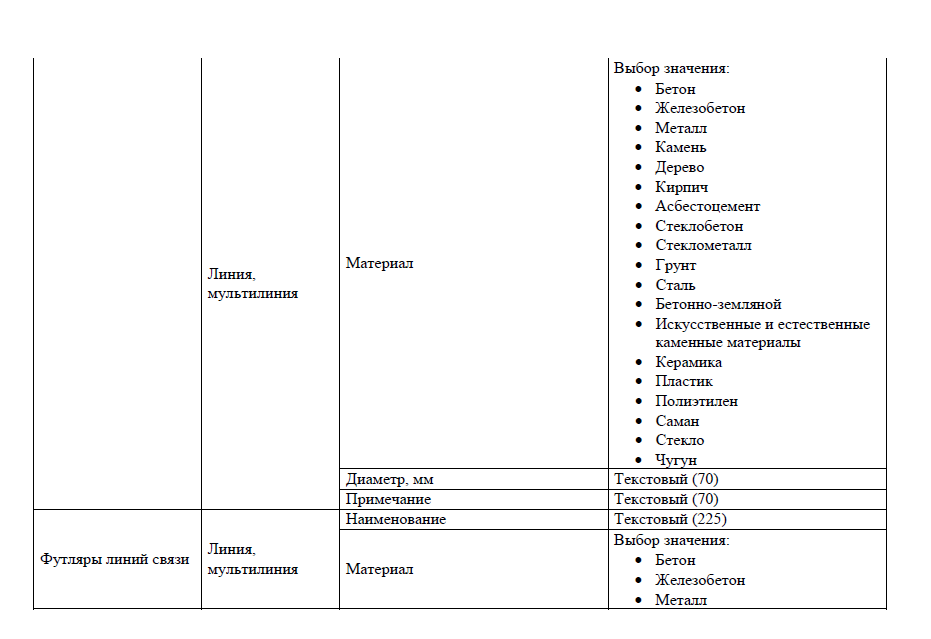 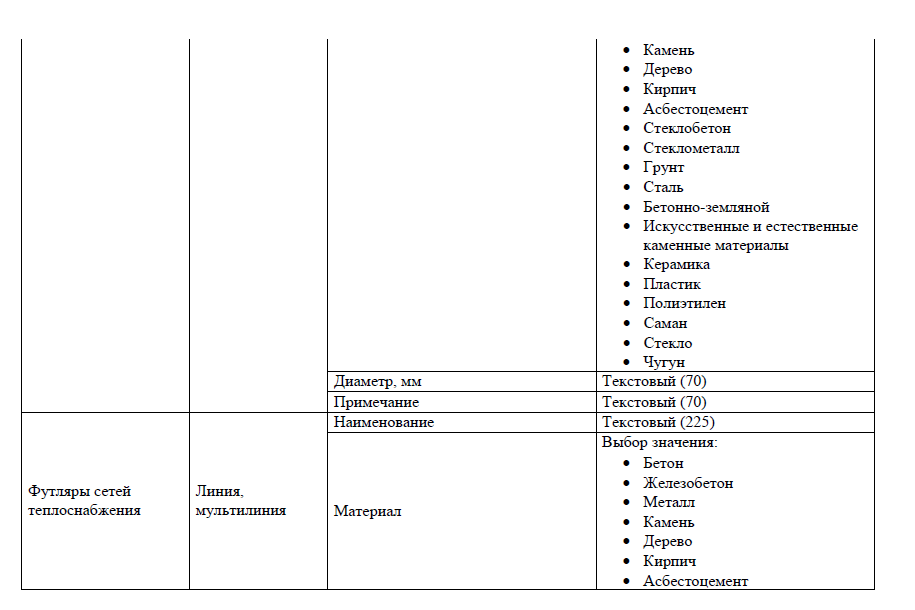 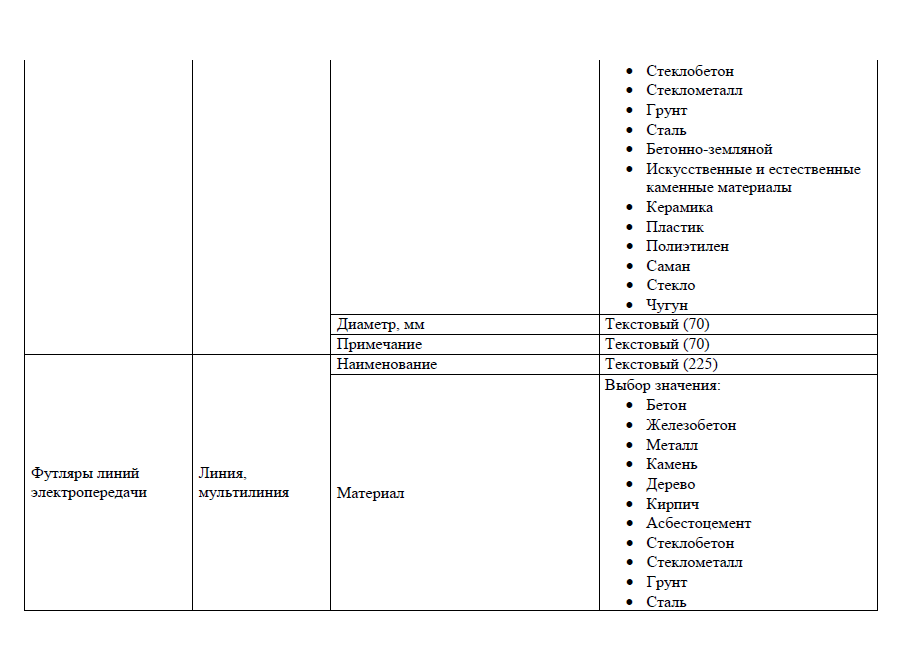 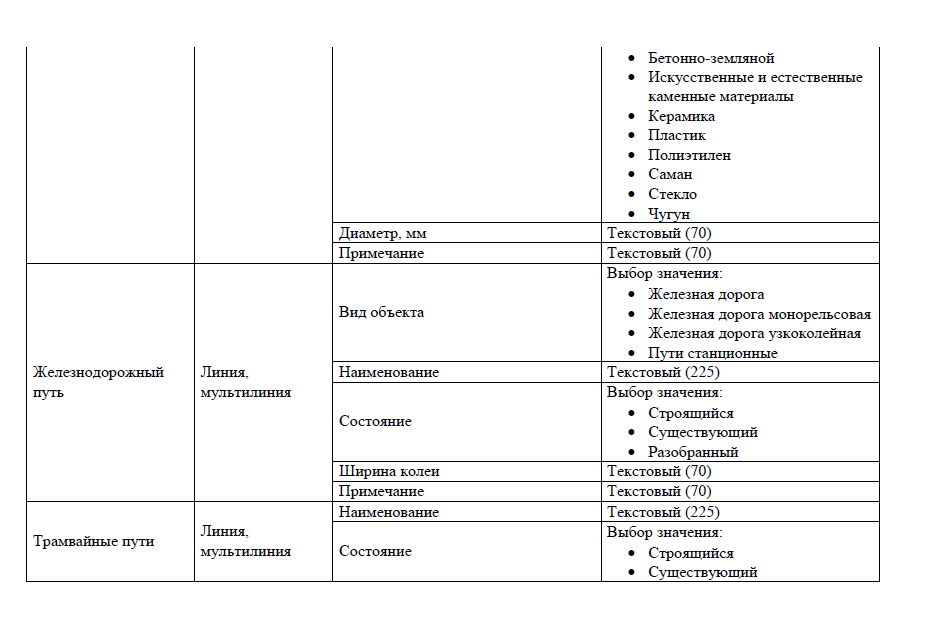 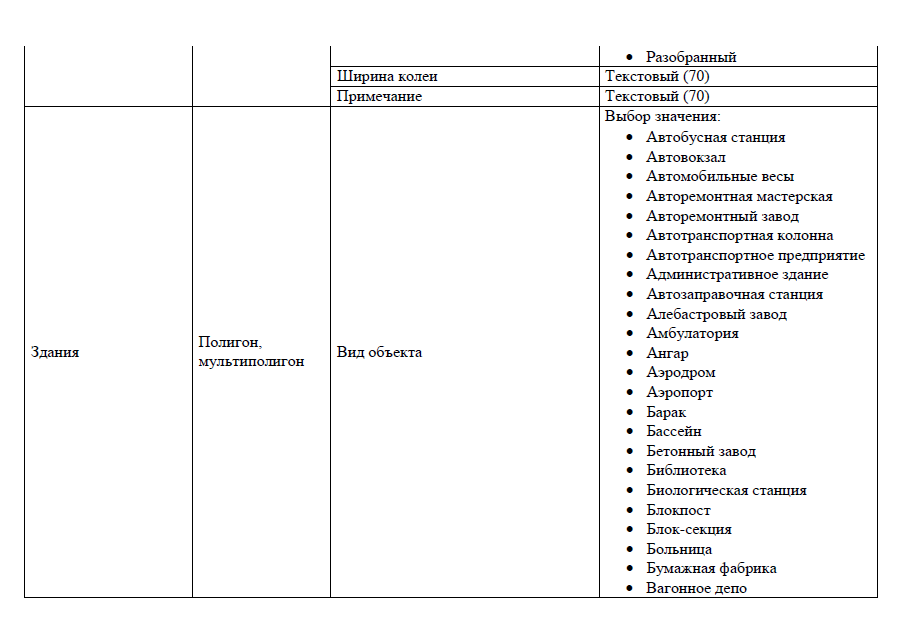 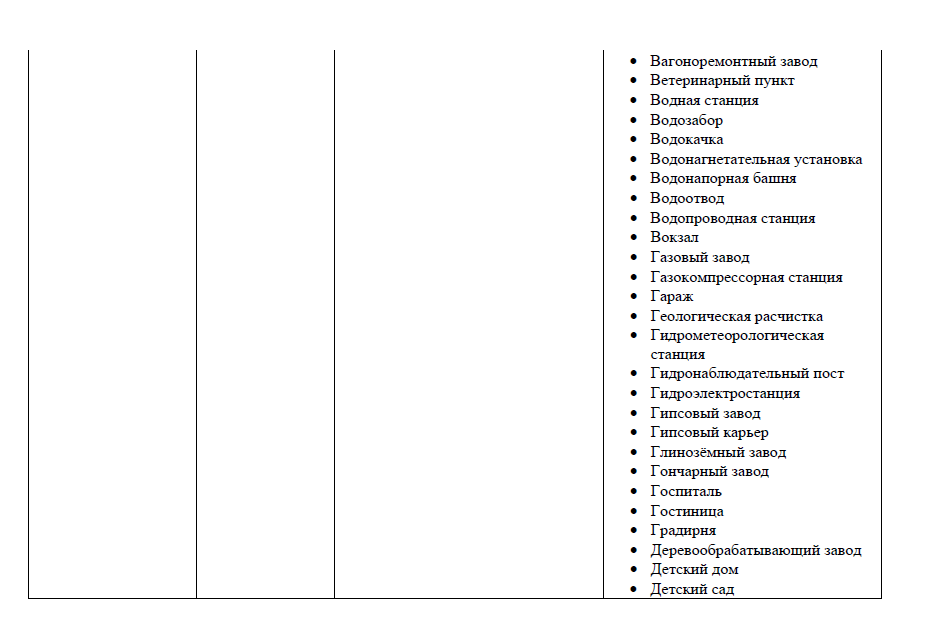 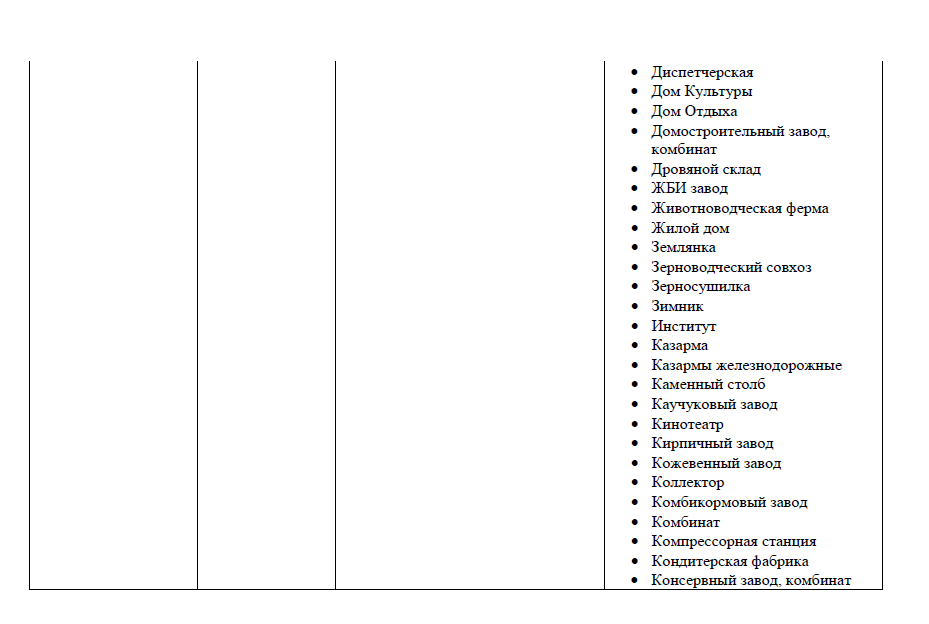 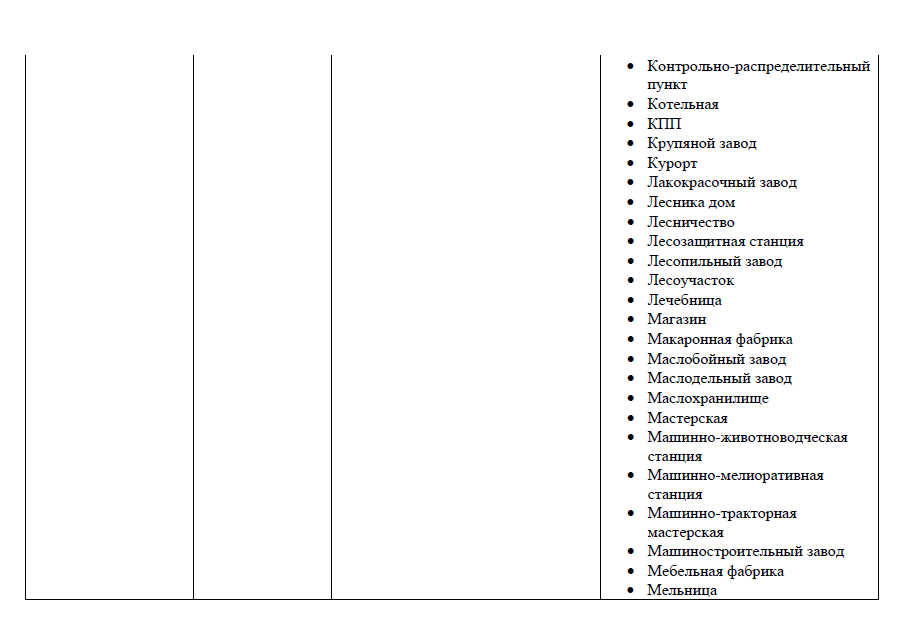 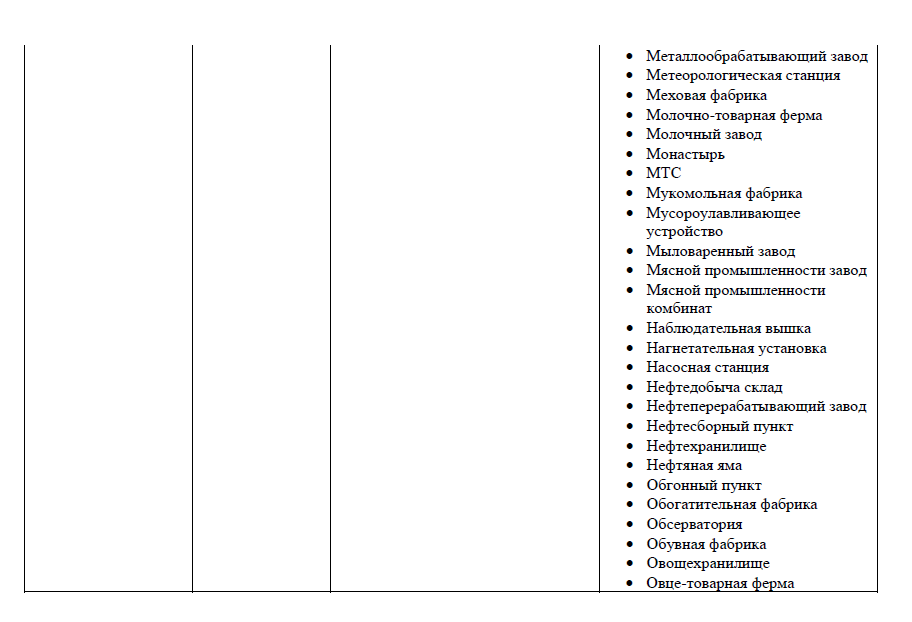 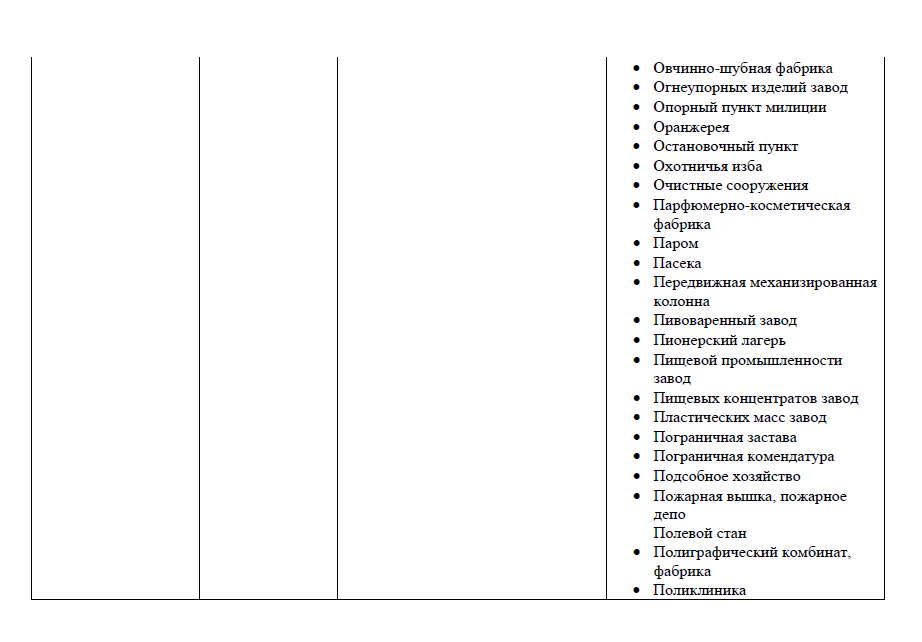 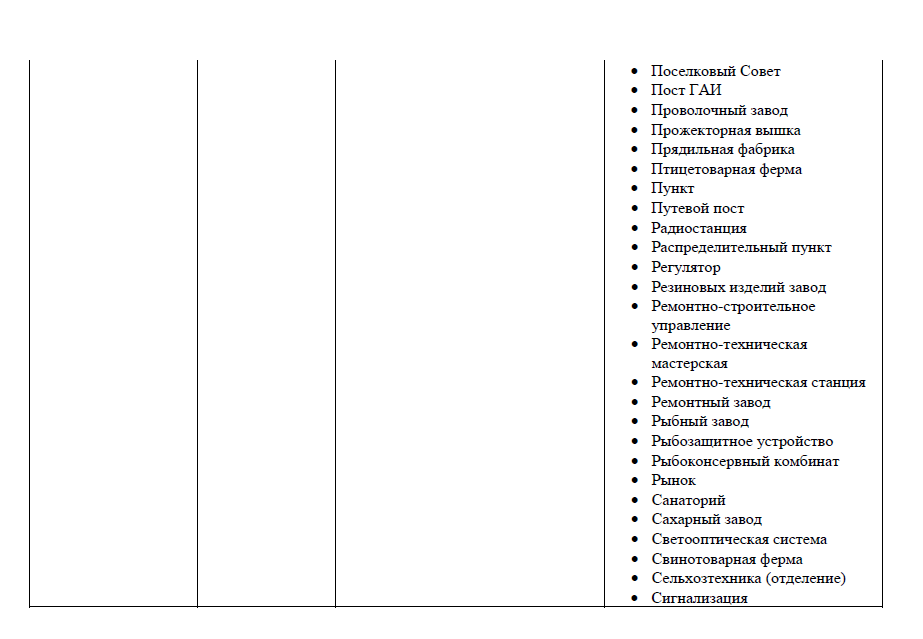 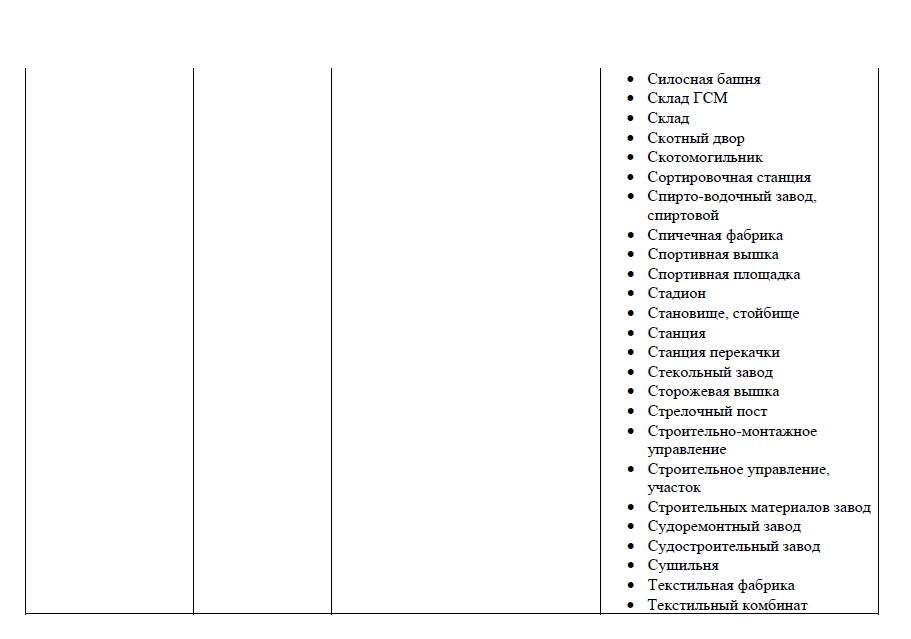 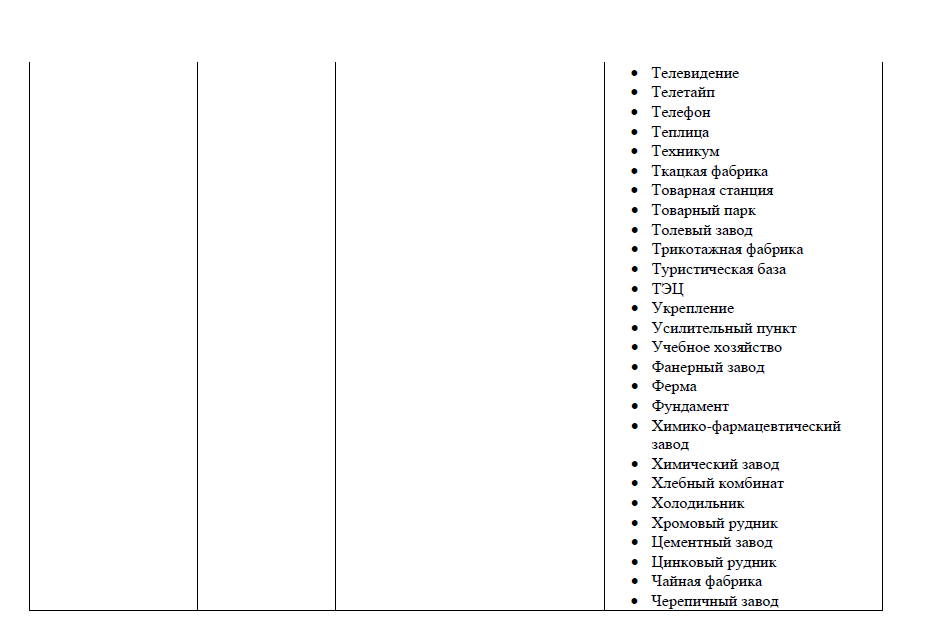 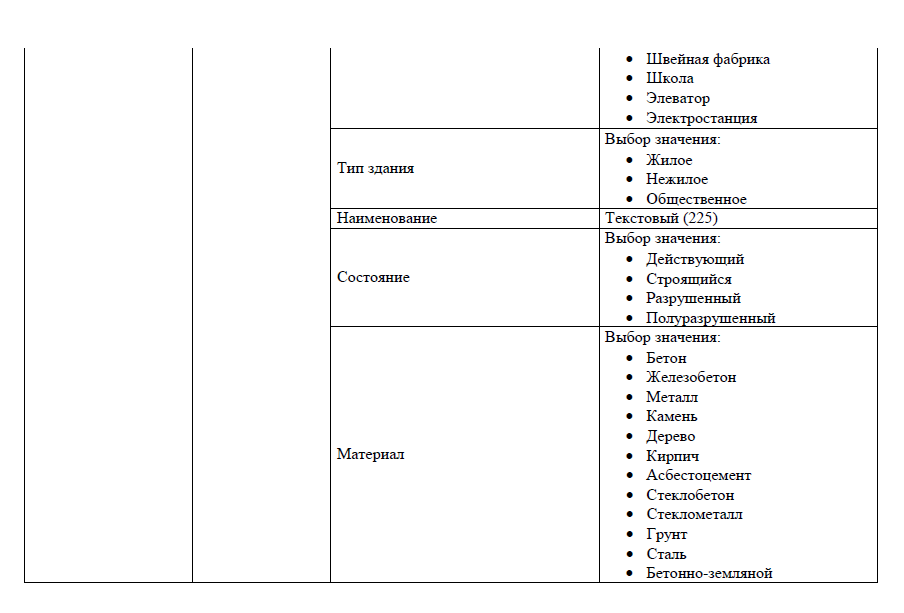 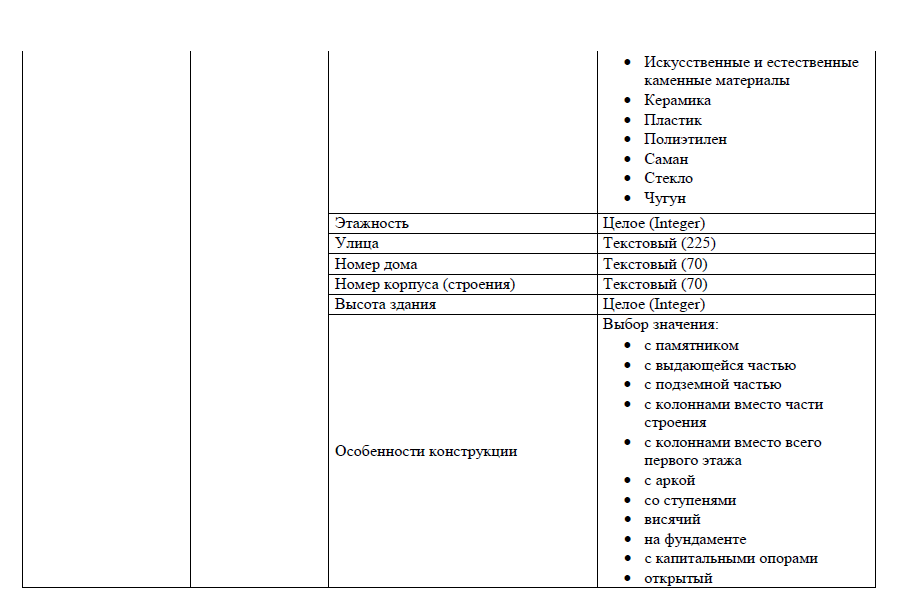 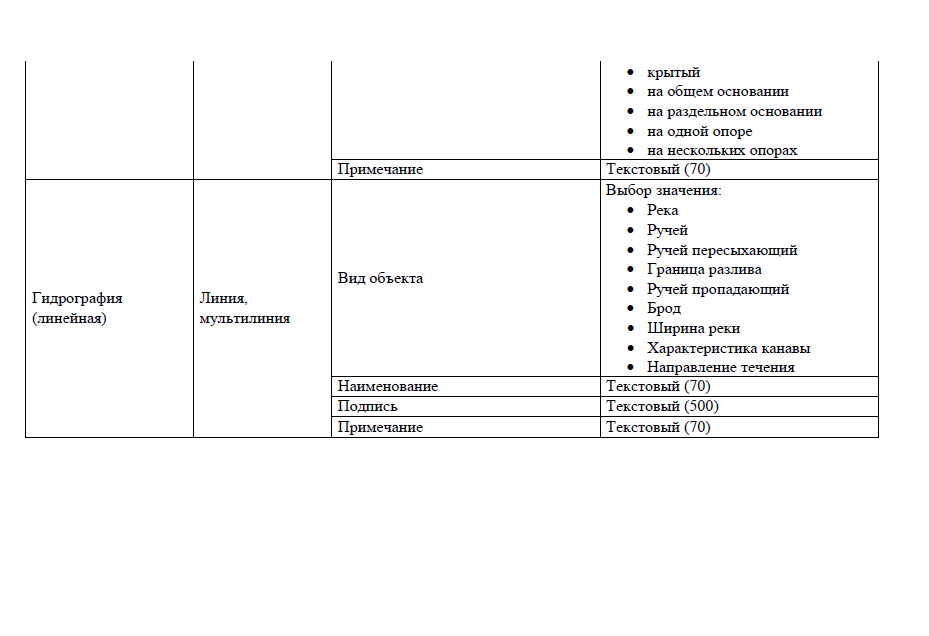 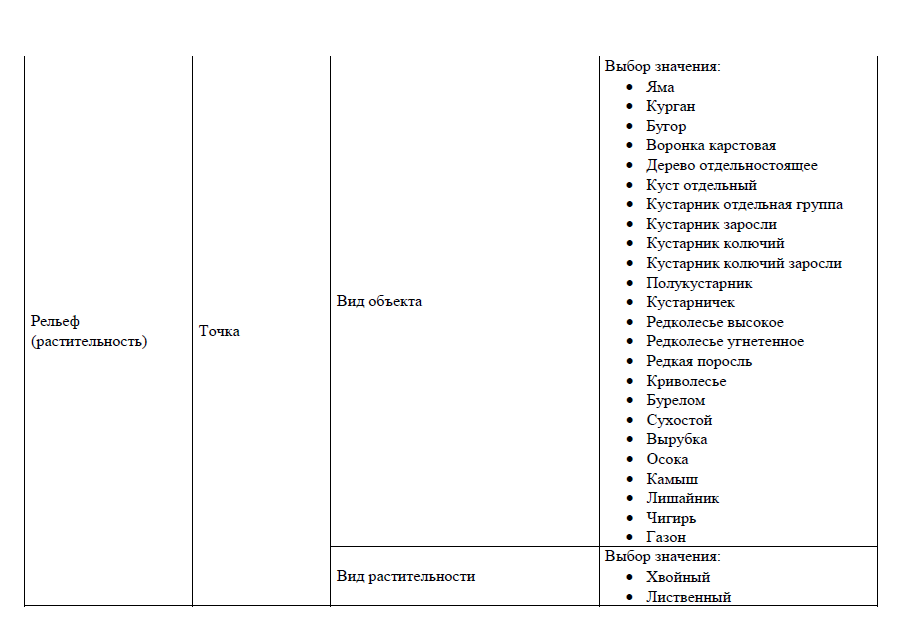 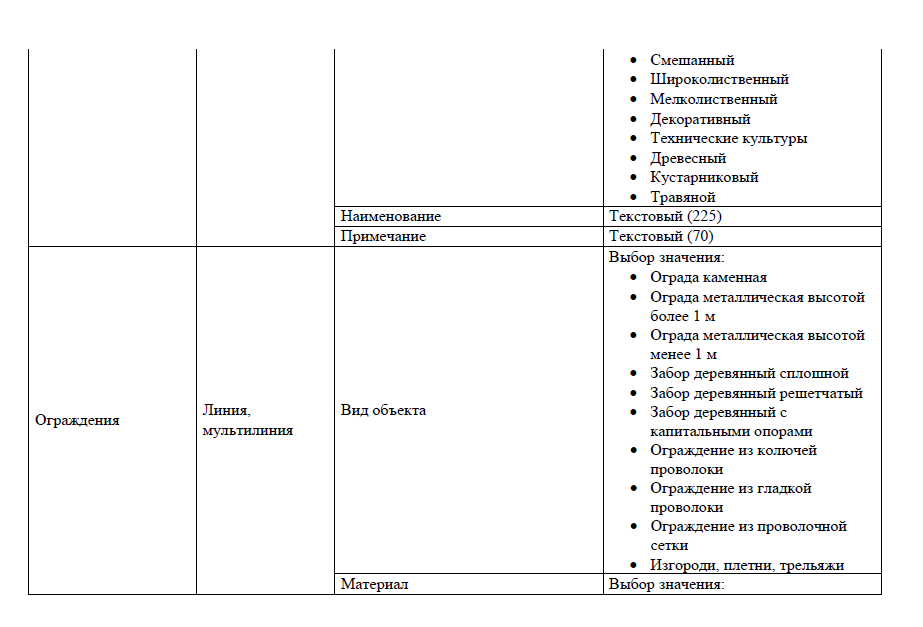 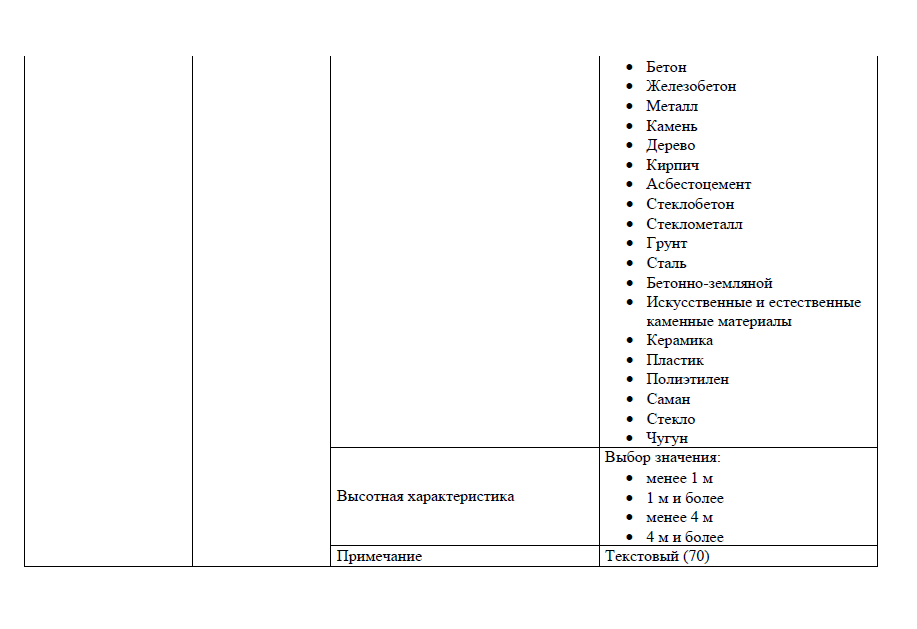 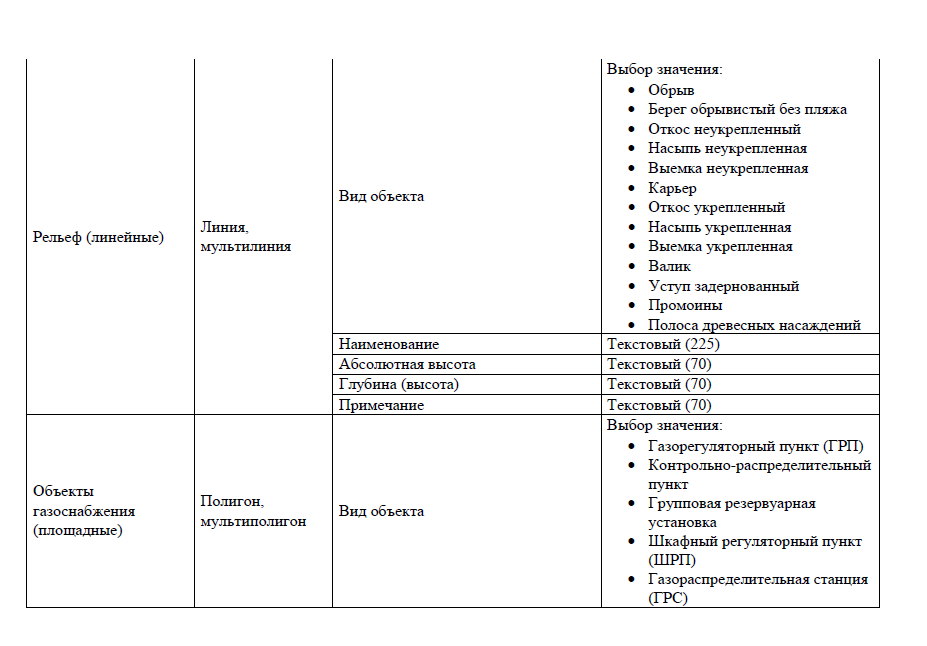 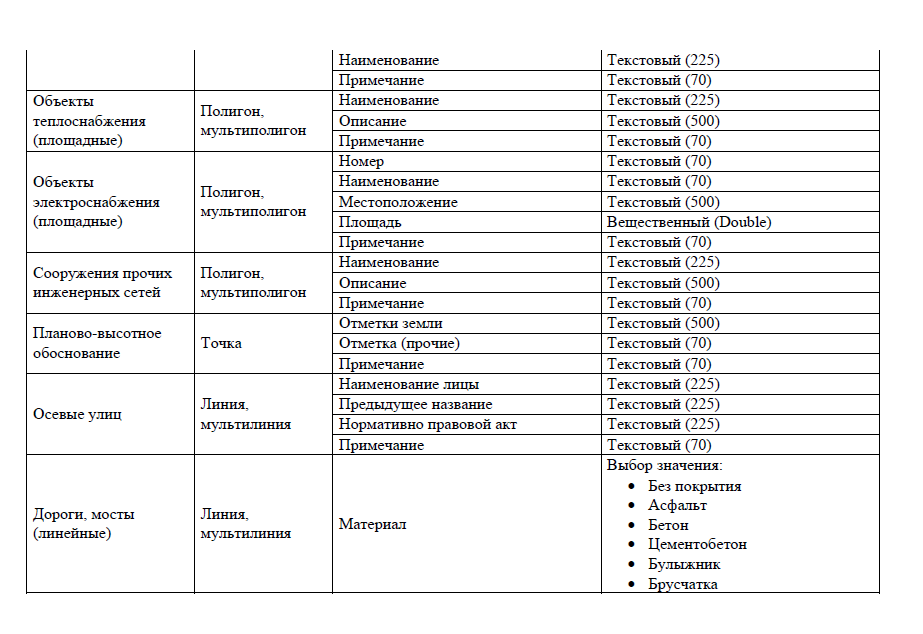 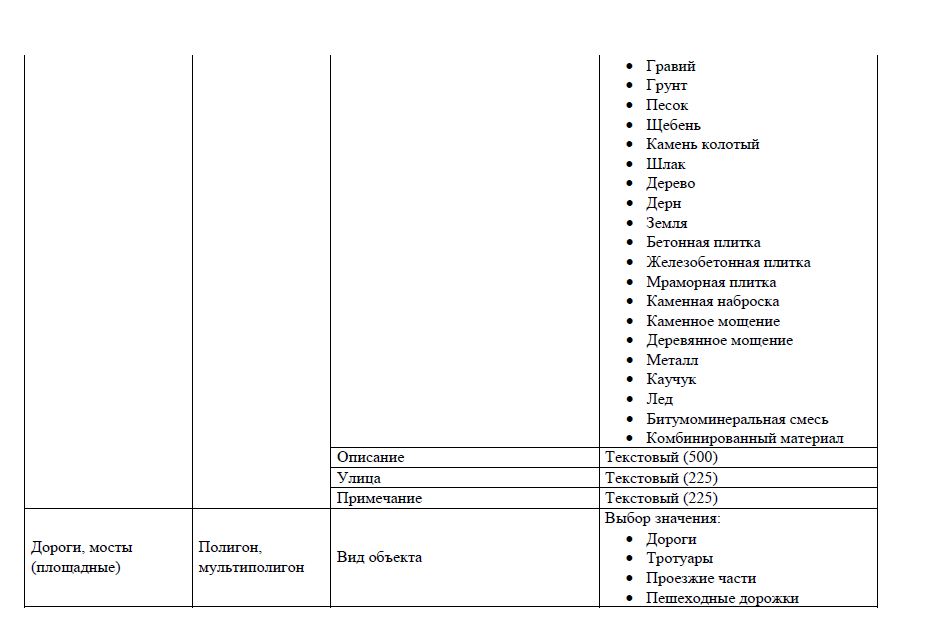 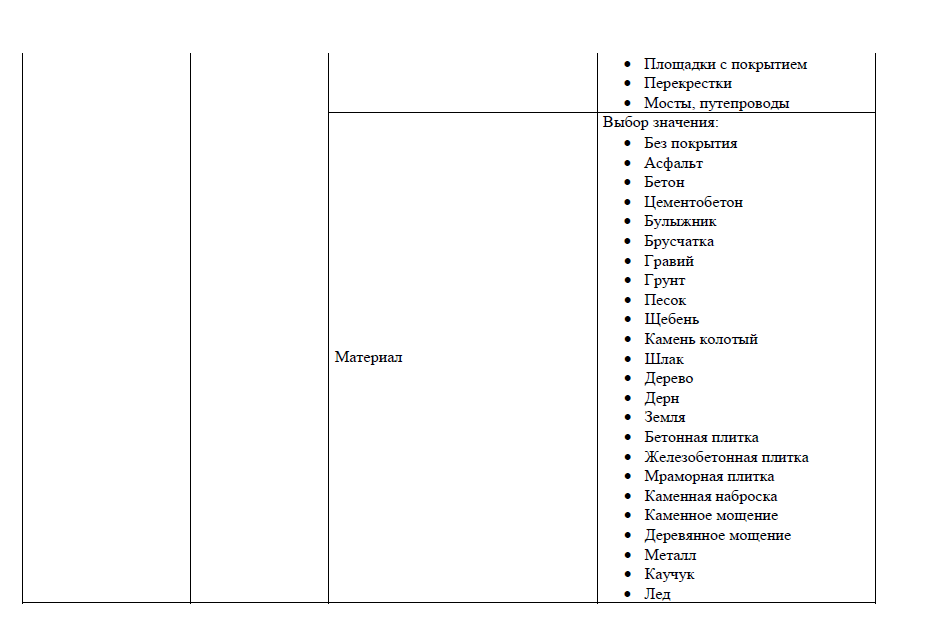 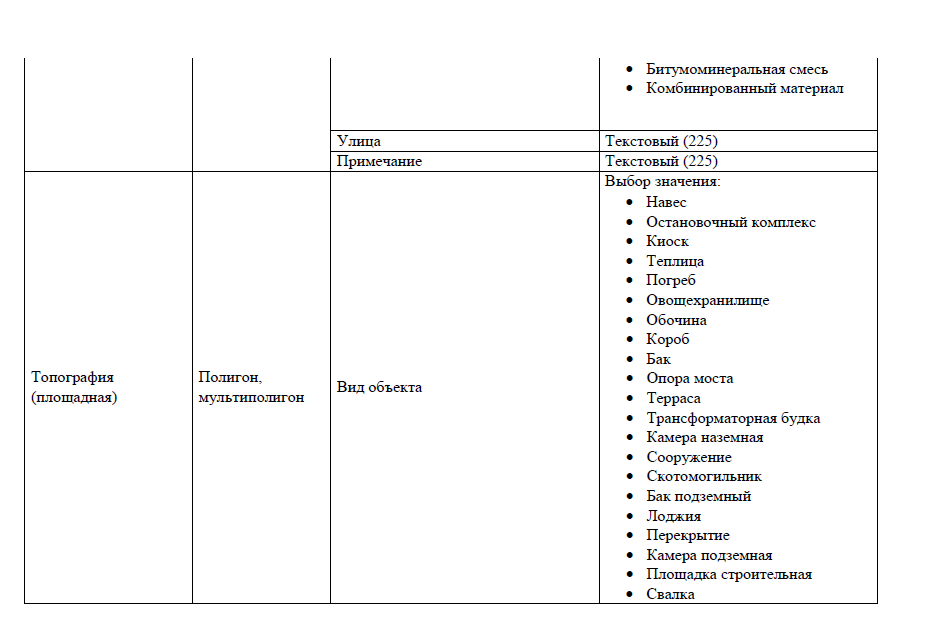 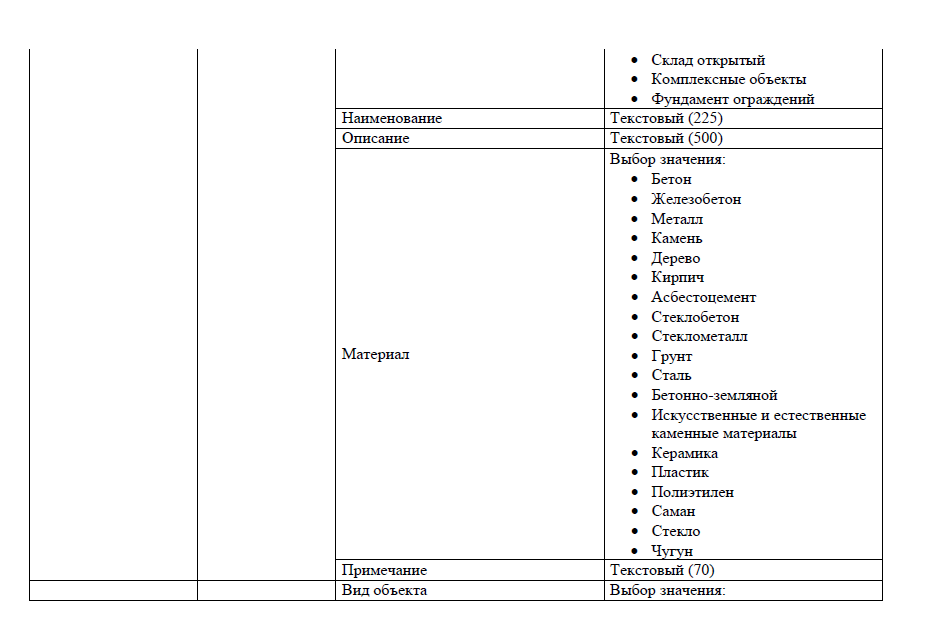 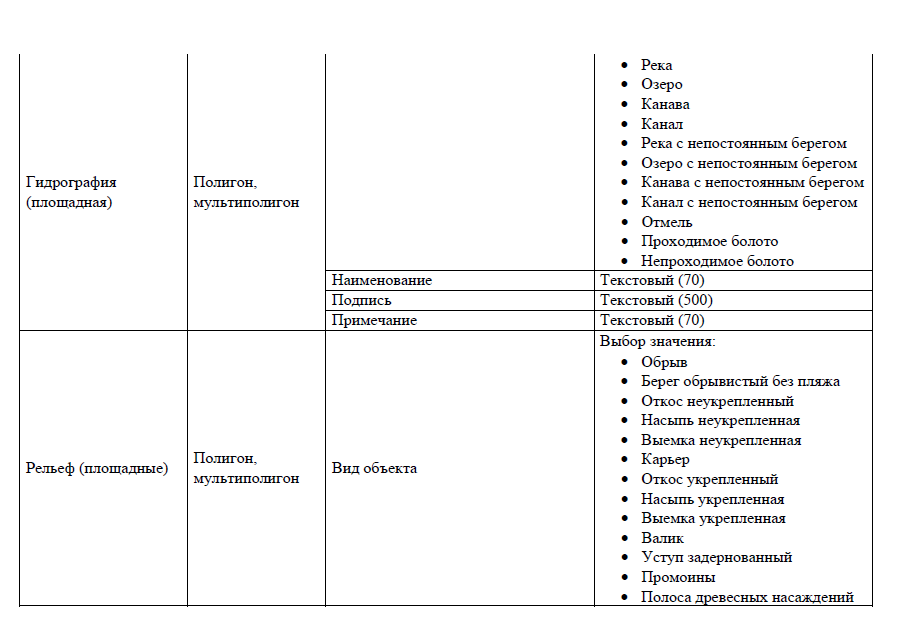 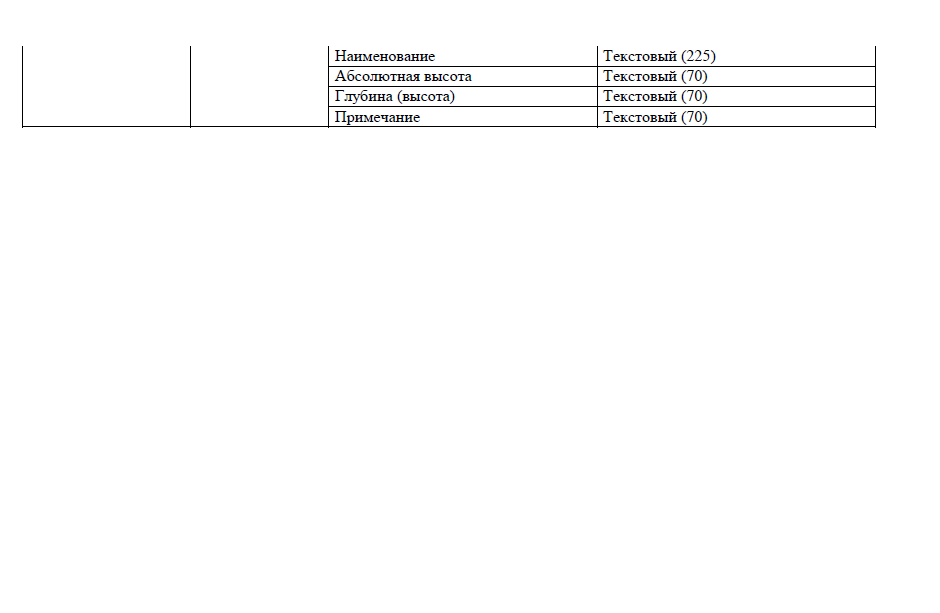 Приложение 2к постановлению администрации Пермского муниципального районаот 30.12.2021 № СЭД-2021-299-01-01-05.С-744Проект планировки и проект межевания территории кадастрового квартала 59:32:1260001 д. Горбуново Лобановского сельского поселения Пермского муниципального района Пермского краяПроект межевания территорииОсновная частьШИФР МК-57/08-2021Перечень и сведения о площади образуемых и изменяемых земельных участков, в том числе способы их образования. Виды разрешенного использования образуемых и изменяемых земельных участковОбщие положения проекта межевания территорииПроект межевания территории разрабатывается в целях определения местоположения границ образуемых и изменяемых земельных участков для последующего проведения комплексных кадастровых работ.В результате анализа имеющихся документов об объектах недвижимости, расположенных в рассматриваемом кадастровом квартале, проектом межевания территории предусмотрено исправление реестровых ошибок земельных участков а также уточнение границ земельных участков, границы которых не установлены в соответствии с требованиями действующего земельного законодательства (в кадастровом плане имеется графическая информация о таких земельных участках с декларированной площадью), согласно требованиям п. 1, 2 ч. 3 ст. 48.2 Федерального закона от 24 июля 2007 г. № 221-ФЗ «О кадастровой деятельности» (далее – 221-ФЗ:При уточнении местоположения границ земельного участка, сведения Единого государственного реестра недвижимости о которых не соответствуют установленным на основании Федерального закона от 13 июля 2015 года № 218-ФЗ «О государственной регистрации недвижимости» (далее – 218-ФЗ) требованиям к описанию местоположения границ земельных участков, его площадь, определенная с учетом установленных в соответствии с 218-ФЗ требований, не должна быть:- меньше площади земельного участка, сведения о которой относительно этого земельного участка содержатся в Едином государственном реестре недвижимости, более чем на десять процентов;- больше площади земельного участка, сведения о которой относительно этого земельного участка содержатся в Едином государственном реестре недвижимости, более чем на величину предельного минимального размера земельного участка, установленного в соответствии с земельным законодательством;- больше площади земельного участка, сведения о которой относительно этого земельного участка содержатся в Едином государственном реестре недвижимости, более чем на десять процентов, если предельный минимальный размер земельного участка не установлен.Согласно карте «Карта градостроительного зонирования с. Лобаново, д. Горбуново, д. Клестята, д. Мал. Клестята, д. Баландино» Правил землепользования и застройки Лобановского сельского поселения Пермского муниципального района, территория рассматриваемого кадастрового квартала расположена в границах территориальных зон:- Зона застройки индивидуальными жилыми домами (Ж-1);- Зона застройки малоэтажными жилыми домами (Ж-2);- Зона делового, общественного и коммерческого назначения (О-1);- Зона объектов инженерной инфраструктуры (И-1);- Зона озеленения общего пользования (Р-1).Проектом межевания территории предусмотрено образование земельных участков, предельные размеры которых, установлены согласно Правилам землепользования и застройки Лобановского сельского поселения (таблицы 1-5).Предельные размеры земельных участков, установленных для территориальной зоны Ж-1Таблица 1Предельные размеры земельных участков, установленных для территориальной зоны Ж-2Таблица 2Предельные размеры земельных участков, установленных для территориальной зоны О-1Таблица 3Предельные размеры земельных участков, установленных для территориальной зоны И-1Таблица 4Предельные размеры земельных участков, установленных для территориальной зоны Р-1Таблица 5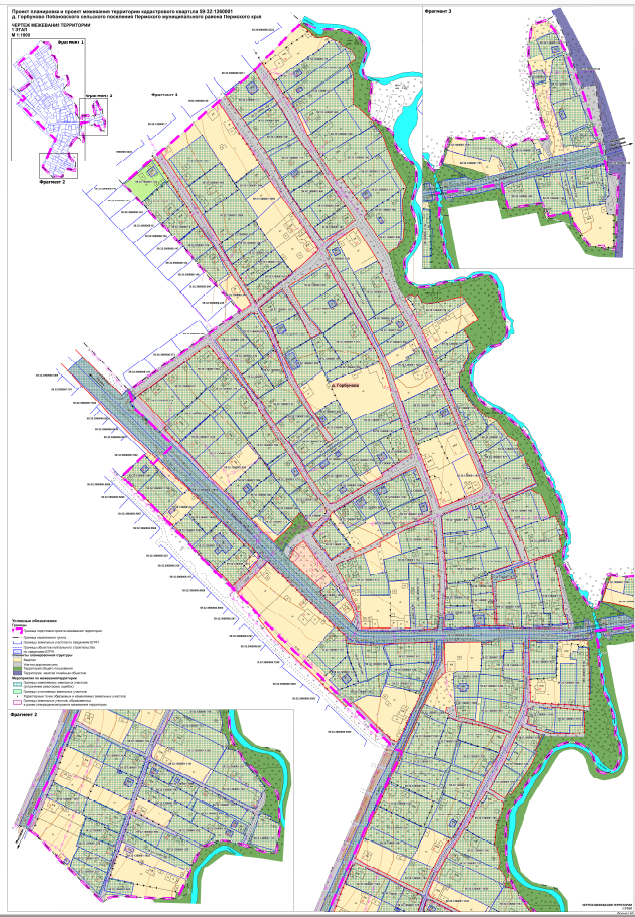 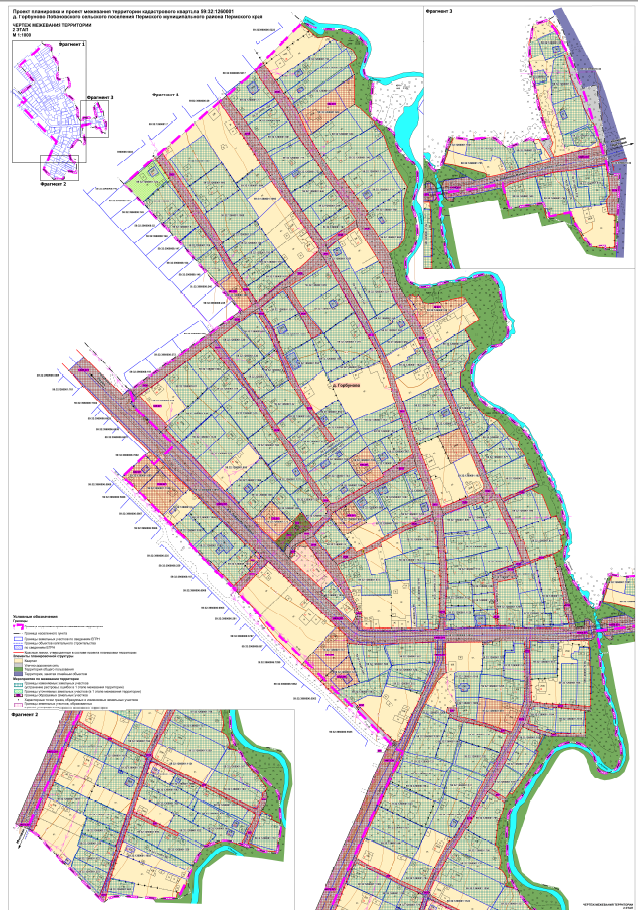 Перечень земельных участков, в том числе изменяемых и уточняемыхТаблица 6Перечень образуемых земельных участковТаблица 7Перечень и сведения о площади образуемых земельных участков, которые будут отнесены к территориям общего пользования или имуществу общего пользования, в том числе в отношении которых предполагаются резервирование и изъятие для государственных или муниципальных нуждТаблица 5Резервирование и изъятие для государственных или муниципальных нужд проектом межевания территории не предусмотрено.Целевое назначение лесов, количественные и качественные характеристики лесного участка, вид (виды) разрешенного использования лесного участка, сведения о нахождении лесного участка в границах особо защитных участков лесовВ границах проектирования лесные участки отсутствуют.Сведения о границах территории, в отношении которой утвержден проект межевания, содержащие перечень координат характерных точек этих границСистема координат МСК 59Приложение 1Каталоги координат образуемых земельных участковКаталог координат земельного участка с кадастровым номером 59:32:1260001:1289Система координат МСК 59Каталог координат земельного участка с кадастровым номером 59:32:1260001:1285Система координат МСК 59Каталог координат земельного участка с кадастровым номером 59:32:1260001:1283Система координат МСК 59Каталог координат земельного участка с кадастровым номером 59:32:1260001:1281Система координат МСК 59Каталог координат земельного участка с кадастровым номером 59:32:1260001:1279Система координат МСК 59Каталог координат земельного участка с кадастровым номером 59:32:1260001:1274Система координат МСК 59Каталог координат земельного участка с кадастровым номером 59:32:1260001:1273Система координат МСК 59Каталог координат земельного участка с кадастровым номером 59:32:1260001:1271Система координат МСК 59Каталог координат земельного участка с кадастровым номером 59:32:1260001:1269Система координат МСК 59Каталог координат земельного участка с кадастровым номером 59:32:1260001:1268Система координат МСК 59Каталог координат земельного участка с кадастровым номером 59:32:1260001:1265Система координат МСК 59Каталог координат земельного участка с кадастровым номером 59:32:1260001:1262Система координат МСК 59Каталог координат земельного участка с кадастровым номером 59:32:1260001:1261Система координат МСК 59Каталог координат земельного участка с кадастровым номером 59:32:1260001:1259Система координат МСК 59Каталог координат земельного участка с кадастровым номером 59:32:1260001:1256Система координат МСК 59Каталог координат земельного участка с кадастровым номером 59:32:1260001:1252Система координат МСК 59Каталог координат земельного участка с кадастровым номером 59:32:1260001:1251Система координат МСК 59Каталог координат земельного участка с кадастровым номером 59:32:1260001:1250Система координат МСК 59Каталог координат земельного участка с кадастровым номером 59:32:1260001:1130Система координат МСК 59Каталог координат земельного участка с кадастровым номером 59:32:1260001:1129Система координат МСК 59Каталог координат земельного участка с кадастровым номером 59:32:1260001:1128Система координат МСК 59Каталог координат земельного участка с кадастровым номером 59:32:1260001:1123Система координат МСК 59Каталог координат земельного участка с кадастровым номером 59:32:1260001:1121Система координат МСК 59Каталог координат земельного участка с кадастровым номером 59:32:1260001:1119Система координат МСК 59Каталог координат земельного участка с кадастровым номером 59:32:1260001:1118Система координат МСК 59Каталог координат земельного участка с кадастровым номером 59:32:1260001:1117Система координат МСК 59Каталог координат земельного участка с кадастровым номером 59:32:1260001:1116Система координат МСК 59Каталог координат земельного участка с кадастровым номером 59:32:1260001:1114Система координат МСК 59Каталог координат земельного участка с кадастровым номером 59:32:1260001:1112Система координат МСК 59Каталог координат земельного участка с кадастровым номером 59:32:1260001:1110Система координат МСК 59Каталог координат земельного участка с кадастровым номером 59:32:1260001:1109Система координат МСК 59Каталог координат земельного участка с кадастровым номером 59:32:1260001:1108Система координат МСК 59Каталог координат земельного участка с кадастровым номером 59:32:1260001:1104Система координат МСК 59Каталог координат земельного участка с кадастровым номером 59:32:1260001:1103Система координат МСК 59Каталог координат земельного участка с кадастровым номером 59:32:1260001:1097Система координат МСК 59Каталог координат земельного участка с кадастровым номером 59:32:1260001:1096Система координат МСК 59Каталог координат земельного участка с кадастровым номером 59:32:1260001:1094Система координат МСК 59Каталог координат земельного участка с кадастровым номером 59:32:1260001:1090Система координат МСК 59Каталог координат земельного участка с кадастровым номером 59:32:1260001:1089Система координат МСК 59Каталог координат земельного участка с кадастровым номером 59:32:1260001:1088Система координат МСК 59Каталог координат земельного участка с кадастровым номером 59:32:1260001:1080Система координат МСК 59Каталог координат земельного участка с кадастровым номером 59:32:1260001:1079Система координат МСК 59Каталог координат земельного участка с кадастровым номером 59:32:1260001:1078Система координат МСК 59Каталог координат земельного участка с кадастровым номером 59:32:1260001:1075Система координат МСК 59Каталог координат земельного участка с кадастровым номером 59:32:1260001:1073Система координат МСК 59Каталог координат земельного участка с кадастровым номером 59:32:1260001:1069Система координат МСК 59Каталог координат земельного участка с кадастровым номером 59:32:1260001:1064Система координат МСК 59Каталог координат земельного участка с кадастровым номером 59:32:1260001:1061Система координат МСК 59Каталог координат земельного участка с кадастровым номером 59:32:1260001:1060Система координат МСК 59Каталог координат земельного участка с кадастровым номером 59:32:1260001:1059Система координат МСК 59Каталог координат земельного участка с кадастровым номером 59:32:1260001:1029Система координат МСК 59Каталог координат земельного участка с кадастровым номером 59:32:1260001:1025Система координат МСК 59Каталог координат земельного участка с кадастровым номером 59:32:1260001:1023Система координат МСК 59Каталог координат земельного участка с кадастровым номером 59:32:1260001:1011Система координат МСК 59Каталог координат земельного участка с кадастровым номером 59:32:1260001:1010Система координат МСК 59Каталог координат земельного участка с кадастровым номером 59:32:1260001:1009Система координат МСК 59Каталог координат земельного участка с кадастровым номером 59:32:1260001:1000Система координат МСК 59Каталог координат земельного участка с кадастровым номером 59:32:1260001:952Система координат МСК 59Каталог координат земельного участка с кадастровым номером 59:32:1260001:951Система координат МСК 59Каталог координат земельного участка с кадастровым номером 59:32:1260001:818Система координат МСК 59Каталог координат земельного участка с кадастровым номером 59:32:1260001:813Система координат МСК 59Каталог координат земельного участка с кадастровым номером 59:32:1260001:812Система координат МСК 59Каталог координат земельного участка с кадастровым номером 59:32:1260001:811Система координат МСК 59Каталог координат земельного участка с кадастровым номером 59:32:1260001:810Система координат МСК 59Каталог координат земельного участка с кадастровым номером 59:32:1260001:809Система координат МСК 59Каталог координат земельного участка с кадастровым номером 59:32:1260001:807Система координат МСК 59Каталог координат земельного участка с кадастровым номером 59:32:1260001:806Система координат МСК 59Каталог координат земельного участка с кадастровым номером 59:32:1260001:805Система координат МСК 59Каталог координат земельного участка с кадастровым номером 59:32:1260001:804Система координат МСК 59Каталог координат земельного участка с кадастровым номером 59:32:1260001:803Система координат МСК 59Каталог координат земельного участка с кадастровым номером 59:32:1260001:802Система координат МСК 59Каталог координат земельного участка с кадастровым номером 59:32:1260001:801Система координат МСК 59Каталог координат земельного участка с кадастровым номером 59:32:1260001:798Система координат МСК 59Каталог координат земельного участка с кадастровым номером 59:32:1260001:796Система координат МСК 59Каталог координат земельного участка с кадастровым номером 59:32:1260001:795Система координат МСК 59Каталог координат земельного участка с кадастровым номером 59:32:1260001:794Система координат МСК 59Каталог координат земельного участка с кадастровым номером 59:32:1260001:793Система координат МСК 59Каталог координат земельного участка с кадастровым номером 59:32:1260001:784Система координат МСК 59Каталог координат земельного участка с кадастровым номером 59:32:1260001:778Система координат МСК 59Каталог координат земельного участка с кадастровым номером 59:32:1260001:776Система координат МСК 59Каталог координат земельного участка с кадастровым номером 59:32:1260001:775Система координат МСК 59Каталог координат земельного участка с кадастровым номером 59:32:1260001:773Система координат МСК 59Каталог координат земельного участка с кадастровым номером 59:32:1260001:770Система координат МСК 59Каталог координат земельного участка с кадастровым номером 59:32:1260001:768Система координат МСК 59Каталог координат земельного участка с кадастровым номером 59:32:1260001:765Система координат МСК 59Каталог координат земельного участка с кадастровым номером 59:32:1260001:760Система координат МСК 59Каталог координат земельного участка с кадастровым номером 59:32:1260001:758Система координат МСК 59Каталог координат земельного участка с кадастровым номером 59:32:1260001:757Система координат МСК 59Каталог координат земельного участка с кадастровым номером 59:32:1260001:754Система координат МСК 59Каталог координат земельного участка с кадастровым номером 59:32:1260001:753Система координат МСК 59Каталог координат земельного участка с кадастровым номером 59:32:1260001:752Система координат МСК 59Каталог координат земельного участка с кадастровым номером 59:32:1260001:747Система координат МСК 59Каталог координат земельного участка с кадастровым номером 59:32:1260001:744Система координат МСК 59Каталог координат земельного участка с кадастровым номером 59:32:1260001:734Система координат МСК 59Каталог координат земельного участка с кадастровым номером 59:32:1260001:731Система координат МСК 59Каталог координат земельного участка с кадастровым номером 59:32:1260001:730Система координат МСК 59Каталог координат земельного участка с кадастровым номером 59:32:1260001:726Система координат МСК 59Каталог координат земельного участка с кадастровым номером 59:32:1260001:724Система координат МСК 59Каталог координат земельного участка с кадастровым номером 59:32:1260001:723Система координат МСК 59Каталог координат земельного участка с кадастровым номером 59:32:1260001:720Система координат МСК 59Каталог координат земельного участка с кадастровым номером 59:32:1260001:710Система координат МСК 59Каталог координат земельного участка с кадастровым номером 59:32:1260001:709Система координат МСК 59Каталог координат земельного участка с кадастровым номером 59:32:1260001:708Система координат МСК 59Каталог координат земельного участка с кадастровым номером 59:32:1260001:707Система координат МСК 59Каталог координат земельного участка с кадастровым номером 59:32:1260001:706Система координат МСК 59Каталог координат земельного участка с кадастровым номером 59:32:1260001:703Система координат МСК 59Каталог координат земельного участка с кадастровым номером 59:32:1260001:699Система координат МСК 59Каталог координат земельного участка с кадастровым номером 59:32:1260001:697Система координат МСК 59Каталог координат земельного участка с кадастровым номером 59:32:1260001:695Система координат МСК 59Каталог координат земельного участка с кадастровым номером 59:32:1260001:693Система координат МСК 59Каталог координат земельного участка с кадастровым номером 59:32:1260001:692Система координат МСК 59Каталог координат земельного участка с кадастровым номером 59:32:1260001:691Система координат МСК 59Каталог координат земельного участка с кадастровым номером 59:32:1260001:690Система координат МСК 59Каталог координат земельного участка с кадастровым номером 59:32:1260001:683Система координат МСК 59Каталог координат земельного участка с кадастровым номером 59:32:1260001:678Система координат МСК 59Каталог координат земельного участка с кадастровым номером 59:32:1260001:677Система координат МСК 59Каталог координат земельного участка с кадастровым номером 59:32:1260001:666Система координат МСК 59Каталог координат земельного участка с кадастровым номером 59:32:1260001:665Система координат МСК 59Каталог координат земельного участка с кадастровым номером 59:32:1260001:659Система координат МСК 59Каталог координат земельного участка с кадастровым номером 59:32:1260001:656Система координат МСК 59Каталог координат земельного участка с кадастровым номером 59:32:1260001:655Система координат МСК 59Каталог координат земельного участка с кадастровым номером 59:32:1260001:654Система координат МСК 59Каталог координат земельного участка с кадастровым номером 59:32:1260001:652Система координат МСК 59Каталог координат земельного участка с кадастровым номером 59:32:1260001:650Система координат МСК 59Каталог координат земельного участка с кадастровым номером 59:32:1260001:648Система координат МСК 59Каталог координат земельного участка с кадастровым номером 59:32:1260001:647Система координат МСК 59Каталог координат земельного участка с кадастровым номером 59:32:1260001:646Система координат МСК 59Каталог координат земельного участка с кадастровым номером 59:32:1260001:640Система координат МСК 59Каталог координат земельного участка с кадастровым номером 59:32:1260001:639Система координат МСК 59Каталог координат земельного участка с кадастровым номером 59:32:1260001:638Система координат МСК 59Каталог координат земельного участка с кадастровым номером 59:32:1260001:635Система координат МСК 59Каталог координат земельного участка с кадастровым номером 59:32:1260001:626Система координат МСК 59Каталог координат земельного участка с кадастровым номером 59:32:1260001:622Система координат МСК 59Каталог координат земельного участка с кадастровым номером 59:32:1260001:619Система координат МСК 59Каталог координат земельного участка с кадастровым номером 59:32:1260001:613Система координат МСК 59Каталог координат земельного участка с кадастровым номером 59:32:1260001:611Система координат МСК 59Каталог координат земельного участка с кадастровым номером 59:32:1260001:610Система координат МСК 59Каталог координат земельного участка с кадастровым номером 59:32:1260001:602Система координат МСК 59Каталог координат земельного участка с кадастровым номером 59:32:1260001:601Система координат МСК 59Каталог координат земельного участка с кадастровым номером 59:32:1260001:600Система координат МСК 59Каталог координат земельного участка с кадастровым номером 59:32:1260001:597Система координат МСК 59Каталог координат земельного участка с кадастровым номером 59:32:1260001:595Система координат МСК 59Каталог координат земельного участка с кадастровым номером 59:32:1260001:592Система координат МСК 59Каталог координат земельного участка с кадастровым номером 59:32:1260001:590Система координат МСК 59Каталог координат земельного участка с кадастровым номером 59:32:1260001:588Система координат МСК 59Каталог координат земельного участка с кадастровым номером 59:32:1260001:587Система координат МСК 59Каталог координат земельного участка с кадастровым номером 59:32:1260001:583Система координат МСК 59Каталог координат земельного участка с кадастровым номером 59:32:1260001:580Система координат МСК 59Каталог координат земельного участка с кадастровым номером 59:32:1260001:579Система координат МСК 59Каталог координат земельного участка с кадастровым номером 59:32:1260001:578Система координат МСК 59Каталог координат земельного участка с кадастровым номером 59:32:1260001:577Система координат МСК 59Каталог координат земельного участка с кадастровым номером 59:32:1260001:575Система координат МСК 59Каталог координат земельного участка с кадастровым номером 59:32:1260001:573Система координат МСК 59Каталог координат земельного участка с кадастровым номером 59:32:1260001:572Система координат МСК 59Каталог координат земельного участка с кадастровым номером 59:32:1260001:567Система координат МСК 59Каталог координат земельного участка с кадастровым номером 59:32:1260001:566Система координат МСК 59Каталог координат земельного участка с кадастровым номером 59:32:1260001:561Система координат МСК 59Каталог координат земельного участка с кадастровым номером 59:32:1260001:560Система координат МСК 59Каталог координат земельного участка с кадастровым номером 59:32:1260001:559Система координат МСК 59Каталог координат земельного участка с кадастровым номером 59:32:1260001:558Система координат МСК 59Каталог координат земельного участка с кадастровым номером 59:32:1260001:557Система координат МСК 59Каталог координат земельного участка с кадастровым номером 59:32:1260001:555Система координат МСК 59Каталог координат земельного участка с кадастровым номером 59:32:1260001:554Система координат МСК 59Каталог координат земельного участка с кадастровым номером 59:32:1260001:553Система координат МСК 59Каталог координат земельного участка с кадастровым номером 59:32:1260001:549Система координат МСК 59Каталог координат земельного участка с кадастровым номером 59:32:1260001:548Система координат МСК 59Каталог координат земельного участка с кадастровым номером 59:32:1260001:546Система координат МСК 59Каталог координат земельного участка с кадастровым номером 59:32:1260001:545Система координат МСК 59Каталог координат земельного участка с кадастровым номером 59:32:1260001:543Система координат МСК 59Каталог координат земельного участка с кадастровым номером 59:32:1260001:542Система координат МСК 59Каталог координат земельного участка с кадастровым номером 59:32:1260001:541Система координат МСК 59Каталог координат земельного участка с кадастровым номером 59:32:1260001:540Система координат МСК 59Каталог координат земельного участка с кадастровым номером 59:32:1260001:539Система координат МСК 59Каталог координат земельного участка с кадастровым номером 59:32:1260001:536Система координат МСК 59Каталог координат земельного участка с кадастровым номером 59:32:1260001:535Система координат МСК 59Каталог координат земельного участка с кадастровым номером 59:32:1260001:534Система координат МСК 59Каталог координат земельного участка с кадастровым номером 59:32:1260001:533Система координат МСК 59Каталог координат земельного участка с кадастровым номером 59:32:1260001:532Система координат МСК 59Каталог координат земельного участка с кадастровым номером 59:32:1260001:531Система координат МСК 59Каталог координат земельного участка с кадастровым номером 59:32:1260001:530Система координат МСК 59Каталог координат земельного участка с кадастровым номером 59:32:1260001:529Система координат МСК 59Каталог координат земельного участка с кадастровым номером 59:32:1260001:528Система координат МСК 59Каталог координат земельного участка с кадастровым номером 59:32:1260001:525Система координат МСК 59Каталог координат земельного участка с кадастровым номером 59:32:1260001:524Система координат МСК 59Каталог координат земельного участка с кадастровым номером 59:32:1260001:522Система координат МСК 59Каталог координат земельного участка с кадастровым номером 59:32:1260001:521Система координат МСК 59Каталог координат земельного участка с кадастровым номером 59:32:1260001:519Система координат МСК 59Каталог координат земельного участка с кадастровым номером 59:32:1260001:517Система координат МСК 59Каталог координат земельного участка с кадастровым номером 59:32:1260001:515Система координат МСК 59Каталог координат земельного участка с кадастровым номером 59:32:1260001:514Система координат МСК 59Каталог координат земельного участка с кадастровым номером 59:32:1260001:513Система координат МСК 59Каталог координат земельного участка с кадастровым номером 59:32:1260001:512Система координат МСК 59Каталог координат земельного участка с кадастровым номером 59:32:1260001:249Система координат МСК 59Каталог координат земельного участка с кадастровым номером 59:32:1260001:215Система координат МСК 59Каталог координат земельного участка с кадастровым номером 59:32:1260001:197Система координат МСК 59Каталог координат земельного участка с кадастровым номером 59:32:1260001:113Система координат МСК 59Каталог координат земельного участка с кадастровым номером 59:32:1260001:49Система координат МСК 59Каталог координат земельного участка с кадастровым номером 59:32:1260001:36Система координат МСК 59Каталог координат земельного участка с кадастровым номером 59:32:1260001:35Система координат МСК 59Каталог координат земельного участка с кадастровым номером 59:32:1260001:32Система координат МСК 59Каталог координат земельного участка с кадастровым номером 59:32:1260001:27Система координат МСК 59Каталог координат земельного участка с кадастровым номером 59:32:1260001:22Система координат МСК 59Каталог координат земельного участка с кадастровым номером 59:32:1260001:12Система координат МСК 59Каталог координат земельного участка с кадастровым номером 59:32:1260001:11Система координат МСК 59Каталог координат земельного участка с кадастровым номером 59:32:1260001:9Система координат МСК 59Каталог координат земельного участка с кадастровым номером 59:32:1260001:6Система координат МСК 59Каталог координат земельного участка с кадастровым номером 59:32:1260001:5Система координат МСК 59Каталог координат земельного участка с кадастровым номером 59:32:1260001:4Система координат МСК 59Каталог координат земельного участка с кадастровым номером 59:32:1260001:3Система координат МСК 59Каталог координат земельного участка с кадастровым номером 59:32:0000000:14955Система координат МСК 59Каталог координат земельного участка с кадастровым номером 59:32:0000000:14673Система координат МСК 59Каталог координат земельного участка 602:ЗУ1Система координат МСК 59Каталог координат земельного участка ЗУ20Система координат МСК 59Каталог координат земельного участка ЗУ15Система координат МСК 59Каталог координат земельного участка ЗУ25Система координат МСК 59Каталог координат земельного участка 641:ЗУ1Система координат МСК 59Каталог координат земельного участка ЗУ26Система координат МСК 59Каталог координат земельного участка 14955:ЗУ1Система координат МСК 59Каталог координат земельного участка 699:ЗУ1Система координат МСК 59Каталог координат земельного участка 1128:ЗУ1Система координат МСК 59Каталог координат земельного участка ЗУ16Система координат МСК 59Каталог координат земельного участка 773:ЗУ1Система координат МСК 59Каталог координат земельного участка ЗУ18Система координат МСК 59Каталог координат земельного участка ЗУ19Система координат МСК 59Каталог координат земельного участка ЗУ2Система координат МСК 59Каталог координат земельного участка ЗУ13Система координат МСК 59Каталог координат земельного участка ЗУ28Система координат МСК 59Каталог координат земельного участка 805:ЗУ1Система координат МСК 59Каталог координат земельного участка 708:ЗУ1Система координат МСК 59Каталог координат земельного участка ЗУ30Система координат МСК 59Каталог координат земельного участка ЗУ22Система координат МСК 59Каталог координат земельного участка ЗУ29Система координат МСК 59Каталог координат земельного участка ЗУ23Система координат МСК 59Каталог координат земельного участка ЗУ14Система координат МСК 59Каталог координат земельного участка ЗУ11Система координат МСК 59Каталог координат земельного участка ЗУ12Система координат МСК 59Каталог координат земельного участка ЗУ10Система координат МСК 59Каталог координат земельного участка 691:ЗУ1Система координат МСК 59Каталог координат земельного участка ЗУ6Система координат МСК 59Каталог координат земельного участка ЗУ5Система координат МСК 59Каталог координат земельного участка 14673:ЗУ1Система координат МСК 59Каталог координат земельного участка ЗУ27Система координат МСК 59Каталог координат земельного участка 1252:ЗУ1Система координат МСК 59Каталог координат земельного участка 757:ЗУ1Система координат МСК 59Каталог координат земельного участка ЗУ7Система координат МСК 59Каталог координат земельного участка ЗУ9Система координат МСК 59Каталог координат земельного участка ЗУ8Система координат МСК 59ТОМ 4МАТЕРИАЛЫ ПО ОБОСНОВАНИЮЦели разработки проекта межевания территорииПроект межевания территории подготовлен в целях определения местоположения границ, образуемых и изменяемых земельных участков, в соответствии с пунктом 1 части 2 статьи 43 Градостроительного кодекса Российской Федерации.Проектом межевания территории не предусмотрено установление, изменение, отмена красных линий для застроенных территорий, в границах которых не планируется размещение новых объектов капитального строительства, а также установление, изменение, отмена красных линий в связи с образованием и (или) изменением земельного участка, расположенного в границах территории, применительно к которой не предусматривается осуществление деятельности по комплексному и устойчивому развитию территории, при условии, что такие установление, изменение, отмена влекут за собой исключительно изменение границ территории общего пользования, предусмотренные пунктом 2 части 2 статьи 43 Градостроительного кодекса Российской Федерации.2.	Материалы по обоснованию проекта межевания территорииПроект межевания территории разработан в составе проекта планировки территории, в связи с чем, отсутствует необходимость дублирования информации, касающейся описания существующей характеристики территории, а также границ зон с особыми условиями использования территории.Вышеуказанная информация представлена в Томе 2 «Проект планировки территории. Материалы по обоснованию».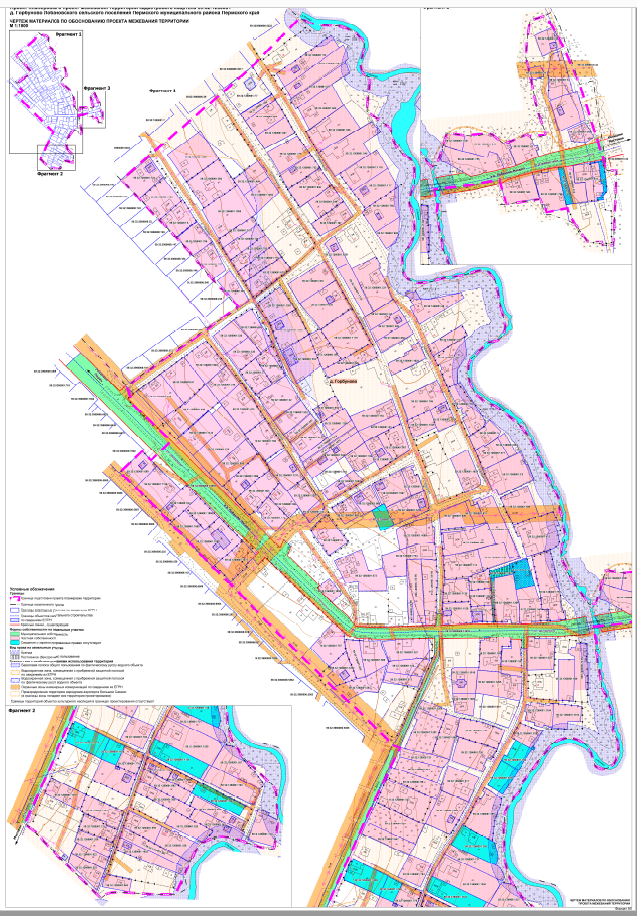 3. Перечень существующих земельных участков№ п/п НаименованиеПРОЕКТ ПЛАНИРОВКИ ТЕРРИТОРИИПРОЕКТ ПЛАНИРОВКИ ТЕРРИТОРИИОсновная частьОсновная часть1Том 1. Текстовая часть2Чертеж планировки территории. М 1:1000Материалы по обоснованиюМатериалы по обоснованию1Том 2. Текстовая часть2Фрагмент карты планировочной структуры территории поселения. М 1:250003Схема организации движения транспорта и пешеходов. Схема организации улично-дорожной сети. М 1:10004Схема, отображающая местоположение существующих объектов капитального строительства. Схема границ территорий объектов культурного наследия Схема границ зон с особыми условиями использования территории. М 1:1000ПРОЕКТ МЕЖЕВАНИЯ ТЕРРИТОРИИПРОЕКТ МЕЖЕВАНИЯ ТЕРРИТОРИИОсновная частьОсновная часть1Том 3. Текстовая часть2Чертеж межевания территории. 1 этап. М 1:10003Чертеж межевания территории. 2 этап. М 1:1000Материалы по обоснованиюМатериалы по обоснованию1Том 4. Текстовая часть2Чертеж материалов по обоснованию проекта межевания территории.М 1:1000№ на чертежеНаименование элемента планировочной структурыПлощадь в границах проектирования, га1.1Квартал0,771.2Квартал2,351.3Квартал1,151.4Квартал2,231.5Квартал1,241.6Квартал1,961.7Квартал4,001.8Квартал2,601.9Квартал0,971.10Квартал0,251.11Квартал0,901.12Квартал1,351.13Квартал1,171.14Квартал0,441.15Квартал0,671.16Квартал2,071.17Квартал3,531.18Квартал1,811.19Квартал1,841.20Квартал0,141.21Квартал1,251.22Квартал0,291.23Квартал0,221.24Квартал0,641.25Квартал0,841.26Квартал0,491.27Квартал0,862Улично-дорожная сеть6,783Территория общего пользования2,85№НаименованиеПлощадь в границах проектирования, га1Зона планируемого размещения линейных объектов6,69№Название улицыКатегория улицыШирина профиля в красных линиях, м12341ул. Центральнаяавтомобильная дорога местного значения (основная улица)не менее 15 м2ул. Дачнаяавтомобильная дорога местного значения (основная улица)не менее 9 м3ул. Зеленаяместная улицане менее 7,5м4ул. Школьнаяосновная улицане менее 9 м5ул. Набережнаяместная улицане менее 7,5м6ул. Садоваяместная улицане менее 6,5мОбозначение характерных точек Координаты, мКоординаты, мОбозначение характерных точек ХУ1231499402.672239144.892499400.222239146.573499373.732239164.874499342.292239185.215499314.902239202.856499286.912239222.297499279.502239227.908499272.922239232.349499253.582239244.4010499216.162239268.7611499211.772239270.9212499202.422239259.1013499204.052239257.4814499203.862239257.21Обозначение характерных точек Координаты, мКоординаты, мОбозначение характерных точек ХУ1231499410.362239153.712499407.782239155.453499398.812239161.544499363.752239185.065499348.262239195.116499328.482239208.407499291.292239232.498499289.202239230.069499279.272239236.4510499264.392239246.1411499248.742239255.8912499235.012239264.3513499214.202239277.7614499226.322239292.9715499253.402239326.0316499281.352239358.2217499283.972239358.5218499299.692239347.6919499311.182239340.4620499332.692239325.0721499352.022239310.9122499372.512239297.2023499378.112239293.7524499379.702239295.8825499385.822239291.7126499384.292239289.3427499393.172239282.9228499410.232239272.0029499418.872239266.8730499444.052239249.8331499467.012239234.3832499475.702239228.86Обозначение характерных точек Координаты, мКоординаты, мОбозначение характерных точек ХУ1231499483.682239238.042499463.882239251.963499454.302239259.584499446.032239265.225499446.032239265.226499424.942239280.527499414.432239288.148499409.062239291.599499382.672239306.3810499373.642239311.7211499356.522239321.3812499352.222239323.9613499332.602239337.1614499311.992239352.1315499292.342239366.7116499309.562239391.4917499321.812239407.2718499340.062239395.1219499346.362239390.4120499354.172239385.0721499362.122239379.2222499384.612239363.4423499401.522239352.2224499411.552239344.8125499430.072239331.9126499451.202239319.9427499460.772239314.5428499473.252239306.5029499473.252239306.5030499480.232239301.6431499515.922239275.0932499515.962239275.06Обозначение характерных точек Координаты, мКоординаты, мОбозначение характерных точек ХУ1231499526.992239286.042499523.742239288.293499503.192239302.634499487.432239313.225499473.062239323.876499460.372239332.157499431.942239345.418499409.432239358.319499403.382239361.7610499394.362239368.1811499373.022239383.3612499374.702239385.9713499376.642239389.0314499353.562239405.9515499330.812239422.6916499325.762239418.7917499300.232239435.7418499278.862239449.6619499285.742239462.7720499296.992239470.1521499315.892239472.0122499322.242239470.7823499328.102239469.9424499348.002239469.3725499364.872239474.7126499388.582239459.7727499413.722239448.8828499431.312239442.9429499440.332239437.2430499441.182239435.0831499446.032239432.0232499450.932239429.2333499467.982239410.8134499472.742239404.9935499511.122239404.7236499524.662239398.2737499531.182239407.6638499532.552239408.1439499541.312239404.3340499544.202239401.2141499546.492239396.2642499548.642239391.5843499551.702239388.9144499557.012239378.4745499560.332239370.6746499558.532239357.0547499561.962239352.3148499567.262239346.1649499576.492239335.09Обозначение характерных точек Координаты, мКоординаты, мОбозначение характерных точек ХУ1231499220.402239472.702499221.862239475.163499223.812239479.004499221.752239485.875499223.772239489.236499214.812239494.577499213.272239501.568499214.282239510.479499215.112239516.0210499217.712239528.4411499221.742239547.7612499215.252239551.9613499192.202239567.3814499183.932239555.0515499179.602239548.6916499166.102239555.9817499153.742239563.7518499147.912239555.7419499141.852239553.6420499131.762239548.0921499126.212239549.6222499122.722239542.9023499120.512239543.6224499118.132239542.6025499103.342239543.2326499095.982239550.4327499089.182239554.3028499083.362239558.0829499081.082239560.1230499065.452239577.4631499064.622239580.7632499060.372239590.9333499040.772239605.9634499032.482239619.9135499028.182239617.8736499015.932239626.6037499004.682239630.6238499000.652239635.0939498978.822239643.8540498957.482239596.6041498964.922239592.4042498963.112239588.9243498980.122239580.6144498991.122239575.9945498991.632239577.1046499016.542239565.7347499028.312239560.0648499031.832239557.9949499034.362239556.2550499044.172239552.4151499053.192239547.8552499060.452239544.9453499072.802239539.6954499098.422239530.0355499114.802239522.8056499126.242239517.6157499136.132239513.0858499146.762239507.6559499147.592239509.3360499154.162239506.0361499169.402239498.7762499180.242239493.8563499184.202239491.7864499200.352239483.3865499203.052239481.9766499220.402239472.70Обозначение характерных точек Координаты, мКоординаты, мОбозначение характерных точек ХУ1231499283.642239370.042499294.912239383.243499302.992239394.884499312.022239408.625499275.242239432.476499269.012239436.257499258.992239442.558499253.042239439.949499247.222239443.4510499214.062239460.3411499199.422239468.3512499194.292239471.8013499182.902239478.2514499168.812239486.2315499156.912239492.1116499136.302239502.7917499108.332239516.5918499080.112239529.3719499058.082239538.2820499057.472239538.5521499052.262239540.8022499049.932239541.8523499016.952239556.1324499000.332239563.6325498976.592239573.5026498972.582239573.4727498969.682239570.7428498968.042239567.4729498965.372239562.1930498960.372239552.6231498946.812239518.0932498982.932239505.8533498987.452239504.2334498994.982239501.0535499028.402239487.8236499032.622239486.2337499032.242239485.3038499054.962239477.6239499055.342239478.4940499084.952239468.1741499113.992239457.9742499128.872239452.2743499145.372239445.0144499159.852239437.6945499174.472239430.2546499190.492239421.8847499253.122239386.3648499274.262239374.3349499283.642239370.04Обозначение характерных точек Координаты, мКоординаты, мОбозначение характерных точек ХУ1231499006.732239337.612499019.572239328.703499026.182239324.504499036.672239316.765499054.972239303.296499074.922239288.837499077.052239291.448499086.462239283.949499089.772239281.5410499089.962239279.7411499117.222239260.7812499120.642239259.1313499143.422239242.4614499166.412239225.6515499187.042239252.2016499200.832239270.6217499199.722239279.4118499176.532239293.7219499152.882239303.0820499140.472239308.0921499116.632239317.5122499113.592239319.3023499100.992239327.3224499081.762239338.9925499064.892239351.3226499053.552239359.3927499052.152239357.6628499048.282239360.5229499031.712239372.8030499036.412239379.1831499036.692239378.9732499052.902239366.7933499052.302239365.8434499069.112239353.9135499103.662239333.9236499106.882239332.3337499145.662239313.2538499181.812239299.0639499208.102239282.6840499231.962239312.5041499223.702239317.9042499200.072239333.3843499192.842239337.0744499167.412239349.4645499175.222239363.0546499192.192239347.9047499207.812239337.4648499235.052239320.7849499249.482239342.4150499262.472239363.3551499265.702239369.5052499237.412239384.9853499202.202239404.6954499156.482239430.6355499151.792239433.1956499145.912239436.0557499138.022239439.6158499121.562239446.3659499104.952239451.8860499098.612239453.2061499083.252239459.1462499062.682239466.3363499051.112239470.3964499038.892239474.3265499032.982239476.1566499016.182239481.5367499006.142239465.8068499003.162239460.4969498992.172239440.9070498988.482239442.8571498979.092239425.7572498976.242239420.2073498953.102239382.1874498952.422239374.2475498963.152239365.8776498962.352239364.6477498979.622239353.6378498985.512239349.7079498992.792239344.6880498998.682239340.6181498999.062239341.1582499005.912239336.5683499006.732239337.61Обозначение характерных точек Координаты, мКоординаты, мОбозначение характерных точек ХУ1231499093.362239124.612499116.172239156.163499137.882239186.374499159.592239215.585499159.592239215.586499127.172239242.067499126.502239244.828499105.432239261.119499105.812239261.5310499057.282239293.3911499049.132239298.9912499037.362239306.8813499021.472239317.3714499020.092239318.2915499012.082239323.7216498979.662239344.4517498957.782239358.7018498957.952239360.9519498952.462239364.6720498948.592239367.3721498947.282239368.2722498942.302239369.6523498939.932239368.5124498921.932239350.5125498932.762239342.5126498941.302239336.2027498932.912239327.7128498928.862239323.0929498928.262239323.0930498926.082239325.9731498902.282239301.6732498925.272239278.5433498932.322239271.9134498952.212239252.7735498968.802239236.2336498969.892239235.3537498976.752239228.6138498979.302239225.8639498987.022239218.8540498987.022239218.8541499008.562239197.9442499030.212239176.9343499050.032239158.1544499053.502239161.7945499093.362239124.61Обозначение характерных точек Координаты, мКоординаты, мОбозначение характерных точек ХУ1231499125.882239033.832499106.182239051.443499082.262239075.294499065.782239089.785499058.872239096.596499059.562239097.317499045.692239110.848499020.062239137.969499001.702239157.4010498971.602239189.2611498955.732239205.5812498934.572239226.7613498928.802239232.9714498920.732239241.6415498898.502239262.5516498901.142239265.7017498890.012239276.9218498884.312239283.0719498875.872239277.8520498864.492239268.4021498845.222239247.3422498866.642239226.2823498875.772239218.3324498877.052239217.1925498878.442239216.1126498879.352239215.2127498877.412239213.1128498894.072239196.8229498900.842239190.2230498902.972239190.2231498922.992239170.8132498937.812239155.9033498967.922239124.3434498987.862239103.37Обозначение характерных точек Координаты, мКоординаты, мОбозначение характерных точек ХУ1231498890.772239326.232498891.982239327.133498898.192239331.744498903.652239340.035498880.712239356.806498861.912239370.787498851.122239378.828498845.702239382.439498841.912239386.8710498833.992239392.3311498831.462239393.7412498818.362239402.7713498814.302239405.1114498811.652239404.9315498807.502239406.9416498805.512239406.4817498804.162239406.1618498796.552239401.5719498806.732239391.0720498818.342239379.5821498832.282239365.3322498833.492239365.9023498838.262239360.3824498840.102239363.7325498879.842239321.84Обозначение характерных точек Координаты, мКоординаты, мОбозначение характерных точек ХУ1231498909.172239351.352498913.042239353.603498934.002239374.634498937.262239374.815498941.072239377.696498944.102239382.737498955.982239402.568498962.732239414.059498970.312239426.3210498973.172239432.5611498983.872239453.1112498991.452239468.2913499000.292239486.0514498991.392239490.0715498985.932239492.1716498963.252239499.5817498963.542239500.3618498942.742239507.0519498942.192239505.3720498938.682239506.5721498930.702239488.8422498928.852239484.6423498919.102239461.2124498913.862239453.4125498908.682239443.9926498894.862239418.8227498889.732239407.1828498895.692239402.6829498879.422239376.5530498893.132239367.3731498892.922239363.0232498909.172239351.35Обозначение характерных точек Координаты, мКоординаты, мОбозначение характерных точек ХУ1231498872.482239382.642498875.702239388.553498887.642239417.834498897.072239439.915498901.352239438.716498913.262239463.467498918.392239472.228498927.642239499.709498929.012239502.6710498929.192239509.6911498924.352239510.0212498912.272239510.5913498912.462239512.5714498896.672239513.8915498872.932239516.0216498869.852239516.1717498852.862239517.0118498848.742239517.1319498810.932239515.5420498803.542239515.6921498795.662239515.7522498795.662239514.3723498790.142239514.5524498788.712239507.9525498788.502239502.2226498788.372239496.1027498791.542239495.9228498791.442239491.4829498791.082239486.5630498790.622239480.1131498789.962239480.1432498789.662239472.8233498791.362239472.7934498790.982239452.8135498790.052239452.8136498789.522239429.9237498789.362239414.8938498798.632239414.5939498803.812239414.4440498812.182239414.2041498812.062239409.8242498816.362239408.5943498820.952239406.9744498823.272239405.8345498826.552239403.6746498831.842239402.1447498837.072239400.4048498842.562239397.4649498872.482239382.64Обозначение характерных точек Координаты, мКоординаты, мОбозначение характерных точек ХУ1231498934.682239520.162498937.442239521.603498939.872239523.734498950.162239553.255498952.102239558.236498949.832239559.167498951.242239562.858498955.312239573.539498952.022239575.0310498955.332239582.8311498957.012239586.8512498955.732239589.2813498921.132239604.8514498918.112239605.9315498897.482239616.0116498879.312239623.1217498875.712239610.7618498872.762239611.7219498863.912239584.2720498858.942239584.5721498856.732239584.7222498848.792239585.5323498837.462239586.7324498815.182239588.0225498793.862239589.4026498793.862239589.4027498793.142239569.0628498792.432239569.1229498792.122239565.4330498792.012239562.8831498791.882239559.7932498791.182239537.2933498791.132239523.2234498799.102239523.1035498803.612239523.3436498819.662239524.1837498829.472239524.6638498841.672239525.5639498841.802239527.3940498847.912239526.8841498879.312239524.6042498887.852239523.8243498898.892239522.7144498908.262239522.0845498913.432239521.7546498934.682239520.16Обозначение характерных точек Координаты, мКоординаты, мОбозначение характерных точек ХУ1231498954.662239598.552498967.872239627.563498970.932239635.994498962.812239650.485498934.912239662.096498937.102239668.187498925.672239673.738498912.902239678.509498911.602239678.8610498909.742239673.9411498897.032239676.5212498893.202239675.3813498889.852239670.7914498888.362239667.9715498887.372239664.1616498883.272239649.6117498878.552239634.2818498893.562239628.6719498905.102239624.5620498903.812239621.1121498919.102239615.5622498944.262239602.2723498948.272239601.4924498954.662239598.55Обозначение характерных точек Координаты, мКоординаты, мОбозначение характерных точек ХУ1231498867.642239614.092498872.562239628.613498874.832239635.754498876.582239641.275498878.322239640.886498885.962239664.677498869.662239668.698498864.372239670.139498839.892239675.4110498827.162239678.3511498820.002239679.0412498812.122239679.4913498807.482239680.9914498795.702239685.2515498790.932239685.6716498790.492239673.3117498790.532239662.6618498790.622239640.7919498790.672239632.4820498790.532239623.9621498790.372239613.0122498792.562239612.9523498792.542239612.2924498793.242239608.4825498793.202239603.4726498793.912239603.4427498793.862239591.5328498826.992239591.1129498849.822239590.8430498854.672239615.4731498856.512239616.7632498867.642239614.09Обозначение характерных точек Координаты, мКоординаты, мОбозначение характерных точек ХУ1231498835.392239253.492498859.672239276.893498870.742239287.934498876.922239293.845498847.232239323.756498824.852239347.427498805.712239367.558498791.832239381.689498780.432239394.9710498770.122239395.9311498769.272239409.8512498769.042239415.5813498768.862239419.9314498767.912239419.9315498768.012239427.0116498768.112239432.7417498768.302239438.1418498768.602239442.6419498770.502239462.5020498770.872239483.0221498772.172239510.5622498763.122239510.5623498745.772239510.5924498729.332239505.2525498718.212239498.5026498716.402239497.9627498716.072239498.8328498704.312239493.1329498695.012239489.0830498679.512239481.6431498673.592239477.8332498656.382239470.6333498647.322239466.4334498643.592239464.5435498642.352239460.8236498645.862239452.7237498685.952239412.2838498689.682239408.5939498693.312239404.3640498688.242239394.9741498705.292239377.0342498720.702239360.9543498743.202239336.8944498771.812239307.3145498792.762239289.4646498804.702239279.9247498807.692239282.7148498835.392239253.49Обозначение характерных точек Координаты, мКоординаты, мОбозначение характерных точек ХУ1231498771.782239524.272498771.722239571.583498768.962239571.704498769.042239572.755498769.442239577.856498771.292239577.797498771.452239580.168498771.762239584.579498773.242239584.6010498773.952239612.2911498774.052239626.1812498763.272239626.5113498720.362239626.7514498712.142239626.4815498694.622239625.9716498690.032239624.3817498681.582239621.8318498654.582239608.9619498663.072239585.9520498669.092239563.5421498671.992239554.1522498674.322239541.7023498675.352239539.7824498687.192239537.9225498686.302239526.5526498679.632239524.9027498677.522239529.8828498674.122239528.3529498672.722239532.7030498667.212239546.5631498668.262239546.8032498667.802239549.3533498662.282239575.6034498651.862239604.5535498627.192239594.2936498626.812239595.2837498616.532239589.4938498616.812239589.0739498611.102239585.7140498604.242239580.1941498595.562239575.9642498572.892239564.9843498558.002239557.4544498542.852239549.6245498519.702239537.2946498516.062239533.0647498509.642239525.8048498478.102239509.5749498447.622239495.1750498460.632239465.8351498482.302239420.9252498488.812239410.3653498489.922239407.5754498510.112239415.4955498517.182239418.3156498531.812239424.5257498558.462239436.7058498591.112239451.3159498604.022239458.3360498618.032239465.6561498628.792239470.3662498667.532239487.3163498680.442239492.5964498691.312239497.5165498720.962239513.1766498731.812239524.8167498742.552239524.0668498763.272239523.8869498771.782239524.27Обозначение характерных точек Координаты, мКоординаты, мОбозначение характерных точек ХУ1231498345.362239347.932498363.922239355.523498377.822239361.224498391.042239366.805498411.172239375.086498429.392239382.947498457.162239393.538498482.282239403.439498481.372239405.6510498484.792239407.0911498483.632239409.8512498478.142239421.0713498477.642239420.9214498473.322239430.6115498462.842239452.8416498456.642239464.9917498452.952239472.0718498443.072239493.4019498441.562239494.6620498439.732239495.7721498414.702239487.0722498402.682239482.7523498396.642239480.6824498386.222239477.0825498368.082239470.4226498343.472239462.0227498334.632239459.0528498327.622239456.4729498325.312239457.4330498319.692239455.6331498306.312239451.0432498305.762239451.3133498291.052239446.6034498275.942239441.1135498261.992239435.3836498260.432239434.18Обозначение характерных точек Координаты, мКоординаты, мОбозначение характерных точек ХУ1231498254.972239442.552498264.362239444.653498284.282239449.394498317.072239460.015498333.372239465.506498345.782239469.587498368.082239477.178498347.262239519.809498340.182239535.7010498341.682239536.4511498343.892239537.3812498346.122239532.6413498346.672239532.9714498347.262239531.7115498346.732239531.3816498350.742239522.8317498372.802239478.7018498392.422239485.4819498407.022239491.0620498422.702239496.4021498436.412239501.1422498436.202239502.8823498435.682239506.1824498433.612239510.7725498421.742239534.2026498405.932239566.6627498402.252239574.3128498399.682239579.1729498394.692239588.8630498391.272239595.9731498383.282239611.2732498379.732239619.0433498370.742239635.8734498367.332239637.3435498356.162239631.8236498341.402239624.4137498328.022239617.9638498332.682239605.4239498333.842239596.5140498328.952239581.3941498332.162239577.4342498327.462239572.1243498324.462239567.9844498301.022239555.9245498293.062239551.6646498283.172239548.6647498282.762239549.4448498270.862239544.9449498271.212239543.5350498265.732239541.3451498266.892239536.2152498259.322239534.2353498260.432239526.4054498260.262239523.8555498257.792239504.68Обозначение характерных точек Координаты, мКоординаты, мОбозначение характерных точек ХУ1231498373.372239645.592498372.122239649.643498371.122239649.344498369.112239655.315498365.362239660.266498362.122239659.067498356.742239670.198498320.662239665.879498321.422239654.3810498322.142239648.5911498329.602239631.1612498331.042239627.7113498337.392239630.4114498356.822239639.5915498373.372239645.59Обозначение характерных точек Координаты, мКоординаты, мОбозначение характерных точек ХУ1231498577.202239578.182498575.552239581.243498574.022239584.124498572.682239586.615498567.662239593.066498562.632239600.837498551.682239598.198498547.162239595.979498541.632239593.9610498536.822239591.9211498507.352239588.5012498505.772239591.5613498488.742239595.7014498483.522239595.4915498476.122239593.0016498474.702239596.1217498470.822239599.6318498466.472239602.0619498459.212239603.8920498455.082239601.2521498454.742239601.0122498455.082239601.2523498453.072239604.6124498451.912239610.0725498449.942239616.5526498448.202239618.4127498442.792239619.9728498432.662239627.4429498426.422239632.8730498415.652239643.1931498402.702239653.5132498398.772239651.1433498395.682239646.8234498395.562239647.0635498391.552239647.4236498378.062239640.4037498376.532239638.0638498376.812239635.2739498384.982239617.8140498407.602239573.2041498436.912239513.3542498441.452239505.5543498443.432239503.9644498446.012239503.2745498448.912239503.9646498461.732239509.9947498467.312239513.0548498480.062239520.1049498486.542239523.7650498490.852239526.1351498504.682239533.4252498503.952239534.3553498519.232239544.1954498528.412239549.2655498528.272239550.1356498532.442239553.3157498548.312239562.2558498552.642239563.1259498564.542239570.0560498572.702239575.6361498577.202239578.18Обозначение характерных точек Координаты, мКоординаты, мОбозначение характерных точек ХУ1231498662.122239623.512498659.832239629.723498658.002239634.674498650.952239651.175498630.302239642.656498628.992239645.237498622.432239642.328498613.272239637.799498603.582239631.4010498596.062239625.8811498573.412239610.2512498575.562239606.9213498568.752239601.8214498580.002239582.4715498580.802239582.4716498601.312239593.2717498612.582239599.6318498620.162239603.8919498642.182239613.1320498662.122239623.51Обозначение характерных точек Координаты, мКоординаты, мОбозначение характерных точек ХУ1231498685.162239633.022498684.152239636.623498687.682239637.464498685.952239668.815498685.932239669.116498682.112239706.527498652.672239706.288498653.852239667.229498653.972239662.1510498655.162239656.4511498658.962239643.7312498662.282239644.6913498666.152239631.7314498675.012239634.2815498676.122239630.4416498685.162239633.02Обозначение характерных точек Координаты, мКоординаты, мОбозначение характерных точек ХУ1231498775.052239633.802498775.052239644.573498773.082239644.604498773.182239649.975498774.192239671.096498774.352239684.147498774.372239710.368498765.582239711.029498748.692239711.8910498740.262239712.3411498688.062239713.1512498691.082239674.7813498690.802239673.3414498691.912239653.2715498694.322239636.7416498704.602239636.0817498723.242239635.5118498729.412239635.5719498763.532239634.0420498763.532239634.0421498775.052239633.80Обозначение характерных точек Координаты, мКоординаты, мОбозначение характерных точек ХУ1231498793.812239805.582498798.882239813.383498800.612239819.234498803.852239829.405498808.242239848.006498810.252239860.037498812.952239869.308498814.872239881.489498815.422239888.6510498816.802239900.8611498818.772239914.2712498820.752239922.7313498822.862239933.8914498823.872239939.3515498806.262239942.8616498803.222239943.1317498798.422239943.7318498793.202239944.2119498784.232239945.0220498777.172239939.6221498772.162239940.2522498762.392239942.0823498758.322239943.3424498758.122239951.3225498715.652239950.7826498715.622239935.5727498716.772239926.8428498718.322239920.3029498726.392239910.7930498734.672239906.2031498761.712239894.2632498760.712239888.5933498756.512239866.6034498754.532239863.1835498772.672239857.8136498772.082239856.5237498768.562239827.6338498766.772239813.4139498793.812239805.58Обозначение характерных точек Координаты, мКоординаты, мОбозначение характерных точек ХУ1231498841.952239734.182498847.022239735.923498859.502239741.054498856.752239759.985498856.632239772.406498859.672239790.917498858.092239795.478498845.912239810.149498848.602239817.4910498857.932239841.0411498855.802239844.5812498857.082239852.5913498848.072239857.8114498832.322239867.9815498827.442239867.0816498824.932239857.3017498822.992239849.8318498821.502239841.9119498817.852239826.0420498813.362239810.0221498810.412239798.8622498808.232239788.0623498808.062239783.9224498811.162239783.8625498813.032239780.8626498814.162239774.7727498818.062239762.3828498823.212239739.1029498824.602239729.0530498827.972239729.5931498841.952239734.18Обозначение характерных точек Координаты, мКоординаты, мОбозначение характерных точек ХУ1231498994.382239879.292498989.342239878.693498982.742239883.374498972.692239888.295498968.312239890.186498965.712239886.257498955.492239889.138498935.042239895.049498917.522239903.0510498913.892239906.3511498896.082239912.0212498880.022239920.6913498877.212239924.2014498874.262239925.0715498856.442239930.6816498848.832239933.0517498833.542239873.0218498844.742239867.1719498849.512239870.0820498852.512239870.5921498881.522239859.1022498896.132239855.0823498926.812239848.4524498942.942239844.0125498961.002239839.8726498962.992239843.5627498980.762239839.7828499006.242239845.2729499012.292239865.1030499004.432239873.4731498994.382239879.29Обозначение характерных точек Координаты, мКоординаты, мОбозначение характерных точек ХУ1231499015.272239875.842499000.872239883.103498923.622239909.534498927.632239926.845498824.582239942.866498811.042239944.997498811.852239957.268498758.042239955.019498713.382239953.18Виды разрешенного использования земельного участка, установленные классификаторомВиды разрешенного использования земельного участка, установленные классификаторомОписание видов разрешенного использования земельных участков и объектов капитального строительства, в т. ч. вспомогательные виды разрешенного использованияКодовое обозначениеНаименованиеОписание видов разрешенного использования земельных участков и объектов капитального строительства, в т. ч. вспомогательные виды разрешенного использованияОсновные виды разрешенного использованияОсновные виды разрешенного использованияОсновные виды разрешенного использования2.1Для индивидуального жилищного строительстваРазмещение жилого дома (отдельно стоящего здания количеством надземных этажей не более чем три, высотой не более двадцати метров, которое состоит из комнат и помещений вспомогательного использования, предназначенных для удовлетворения гражданами бытовых и иных нужд, связанных с их проживанием в таком здании, не предназначенного для раздела на самостоятельные объекты недвижимости);выращивание сельскохозяйственных культур;размещение индивидуальных гаражей и хозяйственных построек2.2Для ведения личного подсобного хозяйства (приусадебный земельный участок)Размещение жилого дома, указанного в описании вида разрешенного использования с кодом 2.1;производство сельскохозяйственной продукции;размещение гаража и иных вспомогательных сооружений;содержание сельскохозяйственных животных2.3Блокированная жилая застройкаРазмещение жилого дома, имеющего одну или несколько общих стен с соседними жилыми домами (количеством этажей не более чем три, при общем количестве совмещенных домов не более десяти и каждый из которых предназначен для проживания одной семьи, имеет общую стену (общие стены) без проемов с соседним домом или соседними домами, расположен на отдельном земельном участке и имеет выход на территорию общего пользования (жилые дома блокированной застройки);разведение декоративных и плодовых деревьев, овощных и ягодных культур;размещение индивидуальных гаражей и иных вспомогательных сооружений;обустройство спортивных и детских площадок, площадок для отдыха2.7.1Хранение автотранспортаРазмещение отдельно стоящих и пристроенных гаражей, в том числе подземных, предназначенных для хранения автотранспорта, в том числе с разделением на машино-места, за исключением гаражей, размещение которых предусмотрено содержанием вида разрешенного использования с кодом 4.93.1Коммунальное обслуживаниеРазмещение зданий и сооружений в целях обеспечения физических и юридических лиц коммунальными услугами. Содержание данного вида разрешенного использования включает в себя содержание видов разрешенного использования с кодами 3.1.1 - 3.1.23.3Бытовое обслуживаниеРазмещение объектов капитального строительства, предназначенных для оказания населению или организациям бытовых услуг (мастерские мелкого ремонта, ателье, бани, парикмахерские, прачечные, химчистки, похоронные бюро)3.4.1Амбулаторно-поликлиническое обслуживаниеРазмещение объектов капитального строительства, предназначенных для оказания гражданам амбулаторно-поликлинической медицинской помощи (поликлиники, фельдшерские пункты, пункты здравоохранения, центры матери и ребенка, диагностические центры, молочные кухни, станции донорства крови, клинические лаборатории) 3.5.1Дошкольное, начальное и среднее общее образованиеРазмещение объектов капитального строительства, предназначенных для просвещения, дошкольного, начального и среднего общего образования (детские ясли, детские сады, школы, лицеи, гимназии, художественные, музыкальные школы, образовательные кружки и иные организации, осуществляющие деятельность по воспитанию, образованию и просвещению), в том числе зданий, спортивных сооружений, предназначенных для занятия обучающихся физической культурой и спортом4.4МагазиныРазмещение объектов капитального строительства, предназначенных для продажи товаров, торговая площадь которых составляет до 5000 кв. м4.6Общественное питаниеРазмещение объектов капитального строительства в целях устройства мест общественного питания (рестораны, кафе, столовые, закусочные, бары)12.0Земельные участки (территории) общего пользованияЗемельные участки общего пользования. Содержание данного вида разрешенного использования включает в себя содержание видов разрешенного использования с кодами 12.0.1 - 12.0.213.1Ведение огородничестваОсуществление отдыха и (или) выращивания гражданами для собственных нужд сельскохозяйственных культур; размещение хозяйственных построек, не являющихся объектами недвижимости, предназначенных для хранения инвентаря и урожая сельскохозяйственных культур13.2Ведение садоводстваОсуществление отдыха и (или) выращивания гражданами для собственных нужд сельскохозяйственных культур; размещение для собственных нужд садового дома, жилого дома, указанного в описании вида разрешенного использования с кодом 2.1, хозяйственных построек и гаражейУсловно разрешенные виды использованияУсловно разрешенные виды использованияУсловно разрешенные виды использования1.3ОвощеводствоОсуществление хозяйственной деятельности на сельскохозяйственных угодьях, связанной с производством картофеля, листовых, плодовых, луковичных и бахчевых сельскохозяйственных культур, в том числе с использованием теплиц2.1.1Малоэтажная многоквартирная жилая застройкаРазмещение малоэтажных многоквартирных домов (многоквартирные дома высотой до 4 этажей, включая мансардный);обустройство спортивных и детских площадок, площадок для отдыха;размещение объектов обслуживания жилой застройки во встроенных, пристроенных и встроенно-пристроенных помещениях малоэтажного многоквартирного дома, если общая площадь таких помещений в малоэтажном многоквартирном доме не составляет более 15% общей площади помещений дома3.2Социальное обслуживаниеРазмещение зданий, предназначенных для оказания гражданам социальной помощи. Содержание данного вида разрешенного использования включает в себя содержание видов разрешенного использования с кодами 3.2.1 - 3.2.43.6Культурное развитиеРазмещение зданий и сооружений, предназначенных для размещения объектов культуры. Содержание данного вида разрешенного использования включает в себя содержание видов разрешенного использования с кодами 3.6.1 - 3.6.33.7Религиозное использованиеРазмещение зданий и сооружений религиозного использования. Содержание данного вида разрешенного использования включает в себя содержание видов разрешенного использования с кодами 3.7.1 - 3.7.23.8Общественное управлениеРазмещение зданий, предназначенных для размещения органов и организаций общественного управления. Содержание данного вида разрешенного использования включает в себя содержание видов разрешенного использования с кодами 3.8.1 - 3.8.24.5Банковская и страховая деятельностьРазмещение объектов капитального строительства, предназначенных для размещения организаций, оказывающих банковские и страховые услуги4.7Гостиничное обслуживаниеРазмещение гостиниц, а также иных зданий, используемых с целью извлечения предпринимательской выгоды из предоставления жилого помещения для временного проживания в них4.9Служебные гаражиРазмещение постоянных или временных гаражей, стоянок для хранения служебного автотранспорта, используемого в целях осуществления видов деятельности, предусмотренных видами разрешенного использования с кодами 3.0, 4.0, а также для стоянки и хранения транспортных средств общего пользования, в том числе в депо5.1СпортРазмещение зданий и сооружений для занятия спортом. Содержание данного вида разрешенного использования включает в себя содержание видов разрешенного использования с кодами 5.1.1 - 5.1.78.3Обеспечение внутреннего правопорядкаРазмещение объектов капитального строительства, необходимых для подготовки и поддержания в готовности органов внутренних дел, Росгвардии и спасательных служб, в которых существует военизированная служба;размещение объектов гражданской обороны, за исключением объектов гражданской обороны, являющихся частями производственных зданий№ п/пКод вида использованияКод вида использованияКод вида использованияНаименование параметраЗначение параметраЕдиница измерения1) Предельные размеры земельных участков и предельные параметры разрешенного строительства, реконструкции объектов капитального строительства, установленные в соответствии с частью 1 статьи 38 Градостроительного кодекса Российской Федерации1) Предельные размеры земельных участков и предельные параметры разрешенного строительства, реконструкции объектов капитального строительства, установленные в соответствии с частью 1 статьи 38 Градостроительного кодекса Российской Федерации1) Предельные размеры земельных участков и предельные параметры разрешенного строительства, реконструкции объектов капитального строительства, установленные в соответствии с частью 1 статьи 38 Градостроительного кодекса Российской Федерации1) Предельные размеры земельных участков и предельные параметры разрешенного строительства, реконструкции объектов капитального строительства, установленные в соответствии с частью 1 статьи 38 Градостроительного кодекса Российской Федерации1) Предельные размеры земельных участков и предельные параметры разрешенного строительства, реконструкции объектов капитального строительства, установленные в соответствии с частью 1 статьи 38 Градостроительного кодекса Российской Федерации1) Предельные размеры земельных участков и предельные параметры разрешенного строительства, реконструкции объектов капитального строительства, установленные в соответствии с частью 1 статьи 38 Градостроительного кодекса Российской Федерации1) Предельные размеры земельных участков и предельные параметры разрешенного строительства, реконструкции объектов капитального строительства, установленные в соответствии с частью 1 статьи 38 Градостроительного кодекса Российской Федерации1.Максимальная площадь земельного участкаМаксимальная площадь земельного участкаМаксимальная площадь земельного участкаМаксимальная площадь земельного участкаНе подлежат установлению2.Минимальная площадь земельного участказа исключением видов использования:Минимальная площадь земельного участказа исключением видов использования:Минимальная площадь земельного участказа исключением видов использования:Минимальная площадь земельного участказа исключением видов использования:Не подлежат установлению2.2.12.12.1Для индивидуального жилищного строительства300кв. м2.2.22.22.2Для ведения личного подсобного хозяйства (приусадебный земельный участок)300кв. м2.13.113.113.1Ведение огородничества200кв. м2.13.213.213.2Ведение садоводства300кв. м3.Минимальные отступы от границ земельных участков в целях определения мест допустимого размещения зданий, строений, сооружений, за пределами которых запрещено строительство зданий, строений, сооруженийза исключением видов использования:Минимальные отступы от границ земельных участков в целях определения мест допустимого размещения зданий, строений, сооружений, за пределами которых запрещено строительство зданий, строений, сооруженийза исключением видов использования:Минимальные отступы от границ земельных участков в целях определения мест допустимого размещения зданий, строений, сооружений, за пределами которых запрещено строительство зданий, строений, сооруженийза исключением видов использования:Минимальные отступы от границ земельных участков в целях определения мест допустимого размещения зданий, строений, сооружений, за пределами которых запрещено строительство зданий, строений, сооруженийза исключением видов использования:3м3.2.7.1Хранение автотранспортаХранение автотранспортаХранение автотранспортаНе подлежат установлению4.Предельное количество этажейза исключением видов использования:Предельное количество этажейза исключением видов использования:Предельное количество этажейза исключением видов использования:Предельное количество этажейза исключением видов использования:3этаж4.2.1.12.1.1Малоэтажная многоквартирная жилая застройкаМалоэтажная многоквартирная жилая застройка4этаж5.Максимальный процент застройки в границах земельного участка, определяемый как отношение суммарной площади земельного участка, которая может быть застроена, ко всей площади земельного участказа исключением видов использования:Максимальный процент застройки в границах земельного участка, определяемый как отношение суммарной площади земельного участка, которая может быть застроена, ко всей площади земельного участказа исключением видов использования:Максимальный процент застройки в границах земельного участка, определяемый как отношение суммарной площади земельного участка, которая может быть застроена, ко всей площади земельного участказа исключением видов использования:Максимальный процент застройки в границах земельного участка, определяемый как отношение суммарной площади земельного участка, которая может быть застроена, ко всей площади земельного участказа исключением видов использования:30%5.2.32.3Блокированная жилая застройкаБлокированная жилая застройка50%2) Предельные параметры разрешенного строительства, реконструкции объектов капитального строительства, установленные в соответствии с частью 1.2 статьи 38 Градостроительного кодекса Российской Федерации2) Предельные параметры разрешенного строительства, реконструкции объектов капитального строительства, установленные в соответствии с частью 1.2 статьи 38 Градостроительного кодекса Российской Федерации2) Предельные параметры разрешенного строительства, реконструкции объектов капитального строительства, установленные в соответствии с частью 1.2 статьи 38 Градостроительного кодекса Российской Федерации2) Предельные параметры разрешенного строительства, реконструкции объектов капитального строительства, установленные в соответствии с частью 1.2 статьи 38 Градостроительного кодекса Российской Федерации2) Предельные параметры разрешенного строительства, реконструкции объектов капитального строительства, установленные в соответствии с частью 1.2 статьи 38 Градостроительного кодекса Российской Федерации2) Предельные параметры разрешенного строительства, реконструкции объектов капитального строительства, установленные в соответствии с частью 1.2 статьи 38 Градостроительного кодекса Российской Федерации2) Предельные параметры разрешенного строительства, реконструкции объектов капитального строительства, установленные в соответствии с частью 1.2 статьи 38 Градостроительного кодекса Российской Федерации1.Минимальное расстояние от построек для содержания скота и птицы до соседнего участкаДопускается блокировка хозяйственных построек на смежных земельных участках по взаимному согласию домовладельцев с учетом противопожарных требованийМинимальное расстояние от построек для содержания скота и птицы до соседнего участкаДопускается блокировка хозяйственных построек на смежных земельных участках по взаимному согласию домовладельцев с учетом противопожарных требованийМинимальное расстояние от построек для содержания скота и птицы до соседнего участкаДопускается блокировка хозяйственных построек на смежных земельных участках по взаимному согласию домовладельцев с учетом противопожарных требованийМинимальное расстояние от построек для содержания скота и птицы до соседнего участкаДопускается блокировка хозяйственных построек на смежных земельных участках по взаимному согласию домовладельцев с учетом противопожарных требований4м2.Минимальное расстояние от прочих построек (бань, гаражей и др.) до соседнего участкаДопускается блокировка хозяйственных построек на смежных земельных участках по взаимному согласию домовладельцев с учетом противопожарных требованийМинимальное расстояние от прочих построек (бань, гаражей и др.) до соседнего участкаДопускается блокировка хозяйственных построек на смежных земельных участках по взаимному согласию домовладельцев с учетом противопожарных требованийМинимальное расстояние от прочих построек (бань, гаражей и др.) до соседнего участкаДопускается блокировка хозяйственных построек на смежных земельных участках по взаимному согласию домовладельцев с учетом противопожарных требованийМинимальное расстояние от прочих построек (бань, гаражей и др.) до соседнего участкаДопускается блокировка хозяйственных построек на смежных земельных участках по взаимному согласию домовладельцев с учетом противопожарных требований1м3.Минимальное расстояние от окон жилых комнат до стен соседнего дома и хозяйственных построек, расположенных на соседних земельных участкахМинимальное расстояние от окон жилых комнат до стен соседнего дома и хозяйственных построек, расположенных на соседних земельных участкахМинимальное расстояние от окон жилых комнат до стен соседнего дома и хозяйственных построек, расположенных на соседних земельных участкахМинимальное расстояние от окон жилых комнат до стен соседнего дома и хозяйственных построек, расположенных на соседних земельных участках6мВиды разрешенного использования земельного участка, установленные классификаторомВиды разрешенного использования земельного участка, установленные классификаторомОписание видов разрешенного использования земельных участков и объектов капитального строительства, в т. ч. вспомогательные виды разрешенного использованияКодовое обозначениеНаименованиеОписание видов разрешенного использования земельных участков и объектов капитального строительства, в т. ч. вспомогательные виды разрешенного использованияОсновные виды разрешенного использованияОсновные виды разрешенного использованияОсновные виды разрешенного использования2.1.1Малоэтажная многоквартирная жилая застройкаРазмещение малоэтажных многоквартирных домов (многоквартирные дома высотой до 4 этажей, включая мансардный); обустройство спортивных и детских площадок, площадок для отдыха;размещение объектов обслуживания жилой застройки во встроенных, пристроенных и встроенно-пристроенных помещениях малоэтажного многоквартирного дома, если общая площадь таких помещений в малоэтажном многоквартирном доме не составляет более 15% общей площади помещений дома2.3Блокированная жилая застройкаРазмещение жилого дома, имеющего одну или несколько общих стен с соседними жилыми домами (количеством этажей не более чем три, при общем количестве совмещенных домов не более десяти и каждый из которых предназначен для проживания одной семьи, имеет общую стену (общие стены) без проемов с соседним домом или соседними домами, расположен на отдельном земельном участке и имеет выход на территорию общего пользования (жилые дома блокированной застройки);разведение декоративных и плодовых деревьев, овощных и ягодных культур;размещение индивидуальных гаражей и иных вспомогательных сооружений;обустройство спортивных и детских площадок, площадок для отдыха2.7.1Хранение автотранспортаРазмещение отдельно стоящих и пристроенных гаражей, в том числе подземных, предназначенных для хранения автотранспорта, в том числе с разделением на машино-места, за исключением гаражей, размещение которых предусмотрено содержанием вида разрешенного использования с кодом 4.93.1Коммунальное обслуживаниеРазмещение зданий и сооружений в целях обеспечения физических и юридических лиц коммунальными услугами. Содержание данного вида разрешенного использования включает в себя содержание видов разрешенного использования с кодами 3.1.1 - 3.1.23.2Социальное обслуживаниеРазмещение зданий, предназначенных для оказания гражданам социальной помощи. Содержание данного вида разрешенного использования включает в себя содержание видов разрешенного использования с кодами 3.2.1 - 3.2.43.3Бытовое обслуживаниеРазмещение объектов капитального строительства, предназначенных для оказания населению или организациям бытовых услуг (мастерские мелкого ремонта, ателье, бани, парикмахерские, прачечные, химчистки, похоронные бюро)3.4.1Амбулаторно-поликлиническое обслуживаниеРазмещение объектов капитального строительства, предназначенных для оказания гражданам амбулаторно-поликлинической медицинской помощи (поликлиники, фельдшерские пункты, пункты здравоохранения, центры матери и ребенка, диагностические центры, молочные кухни, станции донорства крови, клинические лаборатории) 3.5.1Дошкольное, начальное и среднее общее образованиеРазмещение объектов капитального строительства, предназначенных для просвещения, дошкольного, начального и среднего общего образования (детские ясли, детские сады, школы, лицеи, гимназии, художественные, музыкальные школы, образовательные кружки и иные организации, осуществляющие деятельность по воспитанию, образованию и просвещению), в том числе зданий, спортивных сооружений, предназначенных для занятия обучающихся физической культурой и спортом3.6Культурное развитиеРазмещение зданий и сооружений, предназначенных для размещения объектов культуры. Содержание данного вида разрешенного использования включает в себя содержание видов разрешенного использования с кодами 3.6.1 - 3.6.33.8Общественное управлениеРазмещение зданий, предназначенных для размещения органов и организаций общественного управления. Содержание данного вида разрешенного использования включает в себя содержание видов разрешенного использования с кодами 3.8.1 - 3.8.24.1Деловое управлениеРазмещение объектов капитального строительства с целью: размещения объектов управленческой деятельности, не связанной с государственным или муниципальным управлением и оказанием услуг, а также с целью обеспечения совершения сделок, не требующих передачи товара в момент их совершения между организациями, в том числе биржевая деятельность (за исключением банковской и страховой деятельности)4.4МагазиныРазмещение объектов капитального строительства, предназначенных для продажи товаров, торговая площадь которых составляет до 5000 кв. м4.5Банковская и страховая деятельностьРазмещение объектов капитального строительства, предназначенных для размещения организаций, оказывающих банковские и страховые услуги4.6Общественное питаниеРазмещение объектов капитального строительства в целях устройства мест общественного питания (рестораны, кафе, столовые, закусочные, бары)4.7Гостиничное обслуживаниеРазмещение гостиниц, а также иных зданий, используемых с целью извлечения предпринимательской выгоды из предоставления жилого помещения для временного проживания в них5.1СпортРазмещение зданий и сооружений для занятия спортом. Содержание данного вида разрешенного использования включает в себя содержание видов разрешенного использования с кодами 5.1.1 - 5.1.78.3Обеспечение внутреннего правопорядкаРазмещение объектов капитального строительства, необходимых для подготовки и поддержания в готовности органов внутренних дел, Росгвардии и спасательных служб, в которых существует военизированная служба;размещение объектов гражданской обороны, за исключением объектов гражданской обороны, являющихся частями производственных зданий12.0Земельные участки (территории) общего пользованияЗемельные участки общего пользования. Содержание данного вида разрешенного использования включает в себя содержание видов разрешенного использования с кодами 12.0.1 - 12.0.2Условно разрешенные виды использованияУсловно разрешенные виды использованияУсловно разрешенные виды использования2.1Для индивидуального жилищного строительстваРазмещение жилого дома (отдельно стоящего здания количеством надземных этажей не более чем три, высотой не более двадцати метров, которое состоит из комнат и помещений вспомогательного использования, предназначенных для удовлетворения гражданами бытовых и иных нужд, связанных с их проживанием в таком здании, не предназначенного для раздела на самостоятельные объекты недвижимости);выращивание сельскохозяйственных культур;размещение индивидуальных гаражей и хозяйственных построек2.2Для ведения личного подсобного хозяйства (приусадебный земельный участок)Размещение жилого дома, указанного в описании вида разрешенного использования с кодом 2.1;производство сельскохозяйственной продукции;размещение гаража и иных вспомогательных сооружений;содержание сельскохозяйственных животных2.5Среднеэтажная жилая застройкаРазмещение многоквартирных домов этажностью не выше восьми этажей;благоустройство и озеленение;размещение подземных гаражей и автостоянок;обустройство спортивных и детских площадок, площадок для отдыха;размещение объектов обслуживания жилой застройки во встроенных, пристроенных и встроенно-пристроенных помещениях многоквартирного дома, если общая площадь таких помещений в многоквартирном доме не составляет более 20% общей площади помещений дома3.4.2Стационарное медицинское обслуживаниеРазмещение объектов капитального строительства, предназначенных для оказания гражданам медицинской помощи в стационарах (больницы, родильные дома, диспансеры, научно-медицинские учреждения и прочие объекты, обеспечивающие оказание услуги по лечению в стационаре);размещение станций скорой помощи;размещение площадок санитарной авиации3.7Религиозное использованиеРазмещение зданий и сооружений религиозного использования. Содержание данного вида разрешенного использования включает в себя содержание видов разрешенного использования с кодами 3.7.1 - 3.7.23.10.1Амбулаторное ветеринарное обслуживаниеРазмещение объектов капитального строительства, предназначенных для оказания ветеринарных услуг без содержания животных4.2Объекты торговли (торговые центры, торгово-развлекательные центры (комплексы)Размещение объектов капитального строительства, общей площадью свыше 5000 кв. м с целью размещения одной или нескольких организаций, осуществляющих продажу товаров, и (или) оказание услуг в соответствии с содержанием видов разрешенного использования с кодами 4.5 - 4.8.2;размещение гаражей и (или) стоянок для автомобилей сотрудников и посетителей торгового центра4.3РынкиРазмещение объектов капитального строительства, сооружений, предназначенных для организации постоянной или временной торговли (ярмарка, рынок, базар), с учетом того, что каждое из торговых мест не располагает торговой площадью более 200 кв. м;размещение гаражей и (или) стоянок для автомобилей сотрудников и посетителей рынка4.9Служебные гаражиРазмещение постоянных или временных гаражей, стоянок для хранения служебного автотранспорта, используемого в целях осуществления видов деятельности, предусмотренных видами разрешенного использования с кодами 3.0, 4.0, а также для стоянки и хранения транспортных средств общего пользования, в том числе в депо№ п/пКод вида использованияКод вида использованияКод вида использованияНаименование параметраЗначение параметраЕдиница измерения1) Предельные размеры земельных участков и предельные параметры разрешенного строительства, реконструкции объектов капитального строительства, установленные в соответствии с частью 1 статьи 38 Градостроительного кодекса Российской Федерации1) Предельные размеры земельных участков и предельные параметры разрешенного строительства, реконструкции объектов капитального строительства, установленные в соответствии с частью 1 статьи 38 Градостроительного кодекса Российской Федерации1) Предельные размеры земельных участков и предельные параметры разрешенного строительства, реконструкции объектов капитального строительства, установленные в соответствии с частью 1 статьи 38 Градостроительного кодекса Российской Федерации1) Предельные размеры земельных участков и предельные параметры разрешенного строительства, реконструкции объектов капитального строительства, установленные в соответствии с частью 1 статьи 38 Градостроительного кодекса Российской Федерации1) Предельные размеры земельных участков и предельные параметры разрешенного строительства, реконструкции объектов капитального строительства, установленные в соответствии с частью 1 статьи 38 Градостроительного кодекса Российской Федерации1) Предельные размеры земельных участков и предельные параметры разрешенного строительства, реконструкции объектов капитального строительства, установленные в соответствии с частью 1 статьи 38 Градостроительного кодекса Российской Федерации1) Предельные размеры земельных участков и предельные параметры разрешенного строительства, реконструкции объектов капитального строительства, установленные в соответствии с частью 1 статьи 38 Градостроительного кодекса Российской Федерации1.Максимальная площадь земельного участкаМаксимальная площадь земельного участкаМаксимальная площадь земельного участкаМаксимальная площадь земельного участкаНе подлежат установлению2.Минимальная площадь земельного участкаМинимальная площадь земельного участкаМинимальная площадь земельного участкаМинимальная площадь земельного участкаНе подлежат установлению3.Минимальные отступы от границ земельных участков в целях определения мест допустимого размещения зданий, строений, сооружений, за пределами которых запрещено строительство зданий, строений, сооруженийза исключением видов использования:Минимальные отступы от границ земельных участков в целях определения мест допустимого размещения зданий, строений, сооружений, за пределами которых запрещено строительство зданий, строений, сооруженийза исключением видов использования:Минимальные отступы от границ земельных участков в целях определения мест допустимого размещения зданий, строений, сооружений, за пределами которых запрещено строительство зданий, строений, сооруженийза исключением видов использования:Минимальные отступы от границ земельных участков в целях определения мест допустимого размещения зданий, строений, сооружений, за пределами которых запрещено строительство зданий, строений, сооруженийза исключением видов использования:3м3.2.7.1Хранение автотранспортаХранение автотранспортаХранение автотранспортаНе подлежат установлению4.Предельное количество этажей (надземных)Предельное количество этажей (надземных)Предельное количество этажей (надземных)Предельное количество этажей (надземных)4этаж5.Максимальный процент застройки в границах земельного участка, определяемый как отношение суммарной площади земельного участка, которая может быть застроена, ко всей площади земельного участказа исключением видов использования:Максимальный процент застройки в границах земельного участка, определяемый как отношение суммарной площади земельного участка, которая может быть застроена, ко всей площади земельного участказа исключением видов использования:Максимальный процент застройки в границах земельного участка, определяемый как отношение суммарной площади земельного участка, которая может быть застроена, ко всей площади земельного участказа исключением видов использования:Максимальный процент застройки в границах земельного участка, определяемый как отношение суммарной площади земельного участка, которая может быть застроена, ко всей площади земельного участказа исключением видов использования:35%2.32.3Блокированная жилая застройкаБлокированная жилая застройка50%Виды разрешенного использования земельного участка, установленные классификаторомВиды разрешенного использования земельного участка, установленные классификаторомОписание видов разрешенного использования земельных участков и объектов капитального строительства, в т. ч. вспомогательные виды разрешенного использованияКодовое обозначениеНаименованиеОписание видов разрешенного использования земельных участков и объектов капитального строительства, в т. ч. вспомогательные виды разрешенного использованияОсновные виды разрешенного использованияОсновные виды разрешенного использованияОсновные виды разрешенного использования5.0Отдых (рекреация)Обустройство мест для занятия спортом, физической культурой, пешими или верховыми прогулками, отдыха и туризма, наблюдения за природой, пикников, охоты, рыбалки и иной деятельности;создание и уход за парками, городскими лесами, садами и скверами, прудами, озерами, водохранилищами, пляжами, береговыми полосами водных объектов общего пользования, а также обустройство мест отдыха в них.Содержание данного вида разрешенного использования включает в себя содержание видов разрешенного использования с кодами 5.1 - 5.55.1СпортРазмещение зданий и сооружений для занятия спортом. Содержание данного вида разрешенного использования включает в себя содержание видов разрешенного использования с кодами 5.1.1 - 5.1.79.1Охрана природных территорийСохранение отдельных естественных качеств окружающей природной среды путем ограничения хозяйственной деятельности в данной зоне, в частности: создание и уход за запретными полосами, создание и уход за защитными лесами, в том числе городскими лесами, лесами в лесопарках, и иная хозяйственная деятельность, разрешенная в защитных лесах, соблюдение режима использования природных ресурсов в заказниках, сохранение свойств земель, являющихся особо ценными12.0Земельные участки (территории) общего пользованияЗемельные участки общего пользования. Содержание данного вида разрешенного использования включает в себя содержание видов разрешенного использования с кодами 12.0.1 - 12.0.212.3ЗапасОтсутствие хозяйственной деятельностиУсловно разрешенные виды использованияУсловно разрешенные виды использованияУсловно разрешенные виды использования3.2Социальное обслуживаниеРазмещение зданий, предназначенных для оказания гражданам социальной помощи. Содержание данного вида разрешенного использования включает в себя содержание видов разрешенного использования с кодами 3.2.1 - 3.2.43.4.1Амбулаторно-поликлиническое обслуживаниеРазмещение объектов капитального строительства, предназначенных для оказания гражданам амбулаторно-поликлинической медицинской помощи (поликлиники, фельдшерские пункты, пункты здравоохранения, центры матери и ребенка, диагностические центры, молочные кухни, станции донорства крови, клинические лаборатории)3.4.2Стационарное медицинское обслуживаниеРазмещение объектов капитального строительства, предназначенных для оказания гражданам медицинской помощи в стационарах (больницы, родильные дома, диспансеры, научно-медицинские учреждения и прочие объекты, обеспечивающие оказание услуги по лечению в стационаре);размещение станций скорой помощи;размещение площадок санитарной авиации4.4МагазиныРазмещение объектов капитального строительства, предназначенных для продажи товаров, торговая площадь которых составляет до 5000 кв. м4.9Служебные гаражиРазмещение постоянных или временных гаражей, стоянок для хранения служебного автотранспорта, используемого в целях осуществления видов деятельности, предусмотренных видами разрешенного использования с кодами 3.0, 4.0, а также для стоянки и хранения транспортных средств общего пользования, в том числе в депо5.2.1Туристическое обслуживаниеРазмещение пансионатов, туристических гостиниц, кемпингов, домов отдыха, не оказывающих услуги по лечению, а также иных зданий, используемых с целью извлечения предпринимательской выгоды из предоставления жилого помещения для временного проживания в них;размещение детских лагерей9.2Курортная деятельностьИспользование, в том числе с их извлечением, для лечения и оздоровления человека природных лечебных ресурсов (месторождения минеральных вод, лечебные грязи, рапой лиманов и озер, особый климат и иные природные факторы и условия, которые используются или могут использоваться для профилактики и лечения заболеваний человека), а также охрана лечебных ресурсов от истощения и уничтожения в границах первой зоны округа горно-санитарной или санитарной охраны лечебно-оздоровительных местностей и курорта9.2.1Санаторная деятельностьРазмещение санаториев, профилакториев, бальнеологических лечебниц, грязелечебниц, обеспечивающих оказание услуги по лечению и оздоровлению населения;обустройство лечебно-оздоровительных местностей (пляжи, бюветы, места добычи целебной грязи);размещение лечебно-оздоровительных лагерей№ п/пКод вида использованияНаименование параметраЗначение параметраЕдиница измерения1) Предельные размеры земельных участков и предельные параметры разрешенного строительства, реконструкции объектов капитального строительства, установленные в соответствии с частью 1 статьи 38 Градостроительного кодекса Российской Федерации1) Предельные размеры земельных участков и предельные параметры разрешенного строительства, реконструкции объектов капитального строительства, установленные в соответствии с частью 1 статьи 38 Градостроительного кодекса Российской Федерации1) Предельные размеры земельных участков и предельные параметры разрешенного строительства, реконструкции объектов капитального строительства, установленные в соответствии с частью 1 статьи 38 Градостроительного кодекса Российской Федерации1) Предельные размеры земельных участков и предельные параметры разрешенного строительства, реконструкции объектов капитального строительства, установленные в соответствии с частью 1 статьи 38 Градостроительного кодекса Российской Федерации1) Предельные размеры земельных участков и предельные параметры разрешенного строительства, реконструкции объектов капитального строительства, установленные в соответствии с частью 1 статьи 38 Градостроительного кодекса Российской Федерации1.Максимальная площадь земельного участкаМаксимальная площадь земельного участкаНе подлежат установлению2.Минимальная площадь земельного участкаМинимальная площадь земельного участкаНе подлежат установлению3.Минимальные отступы от границ земельных участков в целях определения мест допустимого размещения зданий, строений, сооружений, за пределами которых запрещено строительство зданий, строений, сооруженийМинимальные отступы от границ земельных участков в целях определения мест допустимого размещения зданий, строений, сооружений, за пределами которых запрещено строительство зданий, строений, сооруженийНе подлежат установлению4.Предельная высота зданий, строений, сооруженийПредельная высота зданий, строений, сооруженийНе подлежат установлению5.Максимальный процент застройки в границах земельного участка, определяемый как отношение суммарной площади земельного участка, которая может быть застроена, ко всей площади земельного участкаМаксимальный процент застройки в границах земельного участка, определяемый как отношение суммарной площади земельного участка, которая может быть застроена, ко всей площади земельного участкаНе подлежат установлениюВиды разрешенного использования земельного участка, установленные классификаторомВиды разрешенного использования земельного участка, установленные классификаторомОписание видов разрешенного использования земельных участков и объектов капитального строительства, в т. ч. вспомогательные виды разрешенного использованияКодовое обозначениеНаименованиеОписание видов разрешенного использования земельных участков и объектов капитального строительства, в т. ч. вспомогательные виды разрешенного использованияОсновные виды разрешенного использованияОсновные виды разрешенного использованияОсновные виды разрешенного использования2.7.1Хранение автотранспортаРазмещение отдельно стоящих и пристроенных гаражей, в том числе подземных, предназначенных для хранения автотранспорта, в том числе с разделением на машино-места, за исключением гаражей, размещение которых предусмотрено содержанием вида разрешенного использования с кодом 4.93.1Коммунальное обслуживаниеРазмещение зданий и сооружений в целях обеспечения физических и юридических лиц коммунальными услугами. Содержание данного вида разрешенного использования включает в себя содержание видов разрешенного использования с кодами 3.1.1 - 3.1.23.2Социальное обслуживаниеРазмещение зданий, предназначенных для оказания гражданам социальной помощи. Содержание данного вида разрешенного использования включает в себя содержание видов разрешенного использования с кодами 3.2.1 - 3.2.43.3Бытовое обслуживаниеРазмещение объектов капитального строительства, предназначенных для оказания населению или организациям бытовых услуг (мастерские мелкого ремонта, ателье, бани, парикмахерские, прачечные, химчистки, похоронные бюро)3.4.1Амбулаторно-поликлиническое обслуживаниеРазмещение объектов капитального строительства, предназначенных для оказания гражданам амбулаторно-поликлинической медицинской помощи (поликлиники, фельдшерские пункты, пункты здравоохранения, центры матери и ребенка, диагностические центры, молочные кухни, станции донорства крови, клинические лаборатории) 3.4.2Стационарное медицинское обслуживаниеРазмещение объектов капитального строительства, предназначенных для оказания гражданам медицинской помощи в стационарах (больницы, родильные дома, диспансеры, научно-медицинские учреждения и прочие объекты, обеспечивающие оказание услуги по лечению в стационаре);размещение станций скорой помощи;размещение площадок санитарной авиации3.5.1Дошкольное, начальное и среднее общее образованиеРазмещение объектов капитального строительства, предназначенных для просвещения, дошкольного, начального и среднего общего образования (детские ясли, детские сады, школы, лицеи, гимназии, художественные, музыкальные школы, образовательные кружки и иные организации, осуществляющие деятельность по воспитанию, образованию и просвещению), в том числе зданий, спортивных сооружений, предназначенных для занятия обучающихся физической культурой и спортом3.6Культурное развитиеРазмещение зданий и сооружений, предназначенных для размещения объектов культуры. Содержание данного вида разрешенного использования включает в себя содержание видов разрешенного использования с кодами 3.6.1 - 3.6.33.7Религиозное использованиеРазмещение зданий и сооружений религиозного использования. Содержание данного вида разрешенного использования включает в себя содержание видов разрешенного использования с кодами 3.7.1 - 3.7.23.8Общественное управлениеРазмещение зданий, предназначенных для размещения органов и организаций общественного управления. Содержание данного вида разрешенного использования включает в себя содержание видов разрешенного использования с кодами 3.8.1 - 3.8.23.9Обеспечение научной деятельностиРазмещение зданий и сооружений для обеспечения научной деятельности. Содержание данного вида разрешенного использования включает в себя содержание видов разрешенного использования с кодами 3.9.1 - 3.9.34.1Деловое управлениеРазмещение объектов капитального строительства с целью: размещения объектов управленческой деятельности, не связанной с государственным или муниципальным управлением и оказанием услуг, а также с целью обеспечения совершения сделок, не требующих передачи товара в момент их совершения между организациями, в том числе биржевая деятельность (за исключением банковской и страховой деятельности)4.2Объекты торговли (торговые центры, торгово-развлекательные центры (комплексы)Размещение объектов капитального строительства, общей площадью свыше 5000 кв. м с целью размещения одной или нескольких организаций, осуществляющих продажу товаров, и (или) оказание услуг в соответствии с содержанием видов разрешенного использования с кодами 4.5 - 4.8.2;размещение гаражей и (или) стоянок для автомобилей сотрудников и посетителей торгового центра4.3РынкиРазмещение объектов капитального строительства, сооружений, предназначенных для организации постоянной или временной торговли (ярмарка, рынок, базар), с учетом того, что каждое из торговых мест не располагает торговой площадью более 200 кв. м;размещение гаражей и (или) стоянок для автомобилей сотрудников и посетителей рынка4.4МагазиныРазмещение объектов капитального строительства, предназначенных для продажи товаров, торговая площадь которых составляет до 5000 кв. м4.5Банковская и страховая деятельностьРазмещение объектов капитального строительства, предназначенных для размещения организаций, оказывающих банковские и страховые услуги4.6Общественное питаниеРазмещение объектов капитального строительства в целях устройства мест общественного питания (рестораны, кафе, столовые, закусочные, бары)4.7Гостиничное обслуживаниеРазмещение гостиниц, а также иных зданий, используемых с целью извлечения предпринимательской выгоды из предоставления жилого помещения для временного проживания в них4.9Служебные гаражиРазмещение постоянных или временных гаражей, стоянок для хранения служебного автотранспорта, используемого в целях осуществления видов деятельности, предусмотренных видами разрешенного использования с кодами 3.0, 4.0, а также для стоянки и хранения транспортных средств общего пользования, в том числе в депо5.1СпортРазмещение зданий и сооружений для занятия спортом. Содержание данного вида разрешенного использования включает в себя содержание видов разрешенного использования с кодами 5.1.1 - 5.1.78.3Обеспечение внутреннего правопорядкаРазмещение объектов капитального строительства, необходимых для подготовки и поддержания в готовности органов внутренних дел, Росгвардии и спасательных служб, в которых существует военизированная служба;размещение объектов гражданской обороны, за исключением объектов гражданской обороны, являющихся частями производственных зданий9.3Историко-культурная деятельностьСохранение и изучение объектов культурного наследия народов Российской Федерации (памятников истории и культуры), в том числе: объектов археологического наследия, достопримечательных мест, мест бытования исторических промыслов, производств и ремесел, исторических поселений, недействующих военных и гражданских захоронений, объектов культурного наследия, хозяйственная деятельность, являющаяся историческим промыслом или ремеслом, а также хозяйственная деятельность, обеспечивающая познавательный туризмУсловно разрешенные виды использованияУсловно разрешенные виды использованияУсловно разрешенные виды использования2.1Для индивидуального жилищного строительстваРазмещение жилого дома (отдельно стоящего здания количеством надземных этажей не более чем три, высотой не более двадцати метров, которое состоит из комнат и помещений вспомогательного использования, предназначенных для удовлетворения гражданами бытовых и иных нужд, связанных с их проживанием в таком здании, не предназначенного для раздела на самостоятельные объекты недвижимости);выращивание сельскохозяйственных культур;размещение индивидуальных гаражей и хозяйственных построек2.1.1Малоэтажная многоквартирная жилая застройкаРазмещение малоэтажных многоквартирных домов (многоквартирные дома высотой до 4 этажей, включая мансардный);обустройство спортивных и детских площадок, площадок для отдыха;размещение объектов обслуживания жилой застройки во встроенных, пристроенных и встроенно-пристроенных помещениях малоэтажного многоквартирного дома, если общая площадь таких помещений в малоэтажном многоквартирном доме не составляет более 15% общей площади помещений дома2.2Для ведения личного подсобного хозяйства (приусадебный земельный участок)Размещение жилого дома, указанного в описании вида разрешенного использования с кодом 2.1;производство сельскохозяйственной продукции;размещение гаража и иных вспомогательных сооружений;содержание сельскохозяйственных животных2.5Среднеэтажная жилая застройкаРазмещение многоквартирных домов этажностью не выше восьми этажей;благоустройство и озеленение;размещение подземных гаражей и автостоянок;обустройство спортивных и детских площадок, площадок для отдыха;размещение объектов обслуживания жилой застройки во встроенных, пристроенных и встроенно-пристроенных помещениях многоквартирного дома, если общая площадь таких помещений в многоквартирном доме не составляет более 20% общей площади помещений дома3.10.1Амбулаторное ветеринарное обслуживаниеРазмещение объектов капитального строительства, предназначенных для оказания ветеринарных услуг без содержания животных6.8СвязьРазмещение объектов связи, радиовещания, телевидения, включая воздушные радиорелейные, надземные и подземные кабельные линии связи, линии радиофикации, антенные поля, усилительные пункты на кабельных линиях связи, инфраструктуру спутниковой связи и телерадиовещания, за исключением объектов связи, размещение которых предусмотрено содержанием видов разрешенного использования с кодами 3.1.1, 3.2.3№ п/пКод вида использованияНаименование параметраНаименование параметраЗначение параметраЕдиница измерения1) Предельные размеры земельных участков и предельные параметры разрешенного строительства, реконструкции объектов капитального строительства, установленные в соответствии с частью 1 статьи 38 Градостроительного кодекса Российской Федерации1) Предельные размеры земельных участков и предельные параметры разрешенного строительства, реконструкции объектов капитального строительства, установленные в соответствии с частью 1 статьи 38 Градостроительного кодекса Российской Федерации1) Предельные размеры земельных участков и предельные параметры разрешенного строительства, реконструкции объектов капитального строительства, установленные в соответствии с частью 1 статьи 38 Градостроительного кодекса Российской Федерации1) Предельные размеры земельных участков и предельные параметры разрешенного строительства, реконструкции объектов капитального строительства, установленные в соответствии с частью 1 статьи 38 Градостроительного кодекса Российской Федерации1) Предельные размеры земельных участков и предельные параметры разрешенного строительства, реконструкции объектов капитального строительства, установленные в соответствии с частью 1 статьи 38 Градостроительного кодекса Российской Федерации1) Предельные размеры земельных участков и предельные параметры разрешенного строительства, реконструкции объектов капитального строительства, установленные в соответствии с частью 1 статьи 38 Градостроительного кодекса Российской Федерации1.Максимальная площадь земельного участкаМаксимальная площадь земельного участкаМаксимальная площадь земельного участкаНе подлежат установлению2.Минимальная площадь земельного участказа исключением видов использования:Минимальная площадь земельного участказа исключением видов использования:Минимальная площадь земельного участказа исключением видов использования:Не подлежат установлению4.44.4Магазины400кв. м3.Минимальные отступы от границ земельных участков в целях определения мест допустимого размещения зданий, строений, сооружений, за пределами которых запрещено строительство зданий, строений, сооруженийМинимальные отступы от границ земельных участков в целях определения мест допустимого размещения зданий, строений, сооружений, за пределами которых запрещено строительство зданий, строений, сооруженийМинимальные отступы от границ земельных участков в целях определения мест допустимого размещения зданий, строений, сооружений, за пределами которых запрещено строительство зданий, строений, сооружений3м4.Предельная высота зданий, строений, сооружений Предельная высота зданий, строений, сооружений Предельная высота зданий, строений, сооружений 25м5.Максимальный процент застройки в границах земельного участка, определяемый как отношение суммарной площади земельного участка, которая может быть застроена, ко всей площади земельного участкаМаксимальный процент застройки в границах земельного участка, определяемый как отношение суммарной площади земельного участка, которая может быть застроена, ко всей площади земельного участкаМаксимальный процент застройки в границах земельного участка, определяемый как отношение суммарной площади земельного участка, которая может быть застроена, ко всей площади земельного участка60%№Наименование объектаХарактеристикаКадастровый номер1Cооружения дорожного транспортаЛобаново-Насадка (уч.Лобаново-Мостовая)59:32:0000000:58052Cооружения дорожного транспортаУлично-дорожная сеть59:32:1260001:12553Cооружения дорожного транспортаАвтомобильная дорога Горбуново-Малый Буртым-Мулянка59:32:0000000:12431№Название улицыКатегория улицыШирина профиля в красных линиях, м12341ул. Центральнаяавтомобильная дорога местного значения (основная улица)не менее 15 м2ул. Дачнаяавтомобильная дорога местного значения (основная улица)не менее 9 м3ул. Зеленаяместная улицане менее 7,5м4ул. Школьнаяосновная улицане менее 9 м5ул. Набережнаяместная улицане менее 7,5м6ул. Садоваяместная улицане менее 6,5м№Наименование зоны с особыми условиями использования территорийРеестровый номер1231Охранная зона инженерных коммуникаций59:32-6.12132Охранная зона инженерных коммуникаций59:32-6.51233Охранная зона инженерных коммуникаций59:32-6.14854Охранная зона инженерных коммуникаций59:32-6.9425Охранная зона инженерных коммуникаций59:32-6.34816Охранная зона инженерных коммуникаций59:32-6.24317Охранная зона инженерных коммуникаций59:32-7.2538Охранная зона инженерных коммуникаций59:32-6.49119Охранная зона инженерных коммуникаций59:32-6.229410Охранная зона инженерных коммуникаций59:32-7.21911Охранная зона инженерных коммуникаций59:32-6.119312Приаэродромная территория аэродрома аэропорта Большое Савино (в границы зоны попадает вся территория проектирования)59:32-6.55313Водоохранная зона р. Мулянка59:00-6.1408Водоохранная зона р. Верхняя Мулянка59:00-6.141014Прибрежная защитная полоса р. Мулянка59:00-6.1409Прибрежная защитная полоса р. Верхняя Мулянка59:00-6.1415№Наименование зоны с особыми условиями использования территорийРеестровый номер1231Береговая полоса р. Мулянка-№ на чертежеНаименование элемента планировочной структурыПлощадь в границах проектирования, га1.1Квартал0,771.2Квартал2,351.3Квартал1,151.4Квартал2,231.5Квартал1,241.6Квартал1,961.7Квартал4,001.8Квартал2,601.9Квартал0,971.10Квартал0,251.11Квартал0,901.12Квартал1,351.13Квартал1,171.14Квартал0,441.15Квартал0,671.16Квартал2,071.17Квартал3,531.18Квартал1,811.19Квартал1,841.20Квартал0,141.21Квартал1,251.22Квартал0,291.23Квартал0,221.24Квартал0,641.25Квартал0,841.26Квартал0,491.27Квартал0,862Улично-дорожная сеть6,783Территория общего пользования2,85№НаименованиеПлощадь в границах проектирования, га1Зона планируемого размещения линейных объектов6,69№Название улицыКатегория улицыШирина полосы движения, мЧисло полос движенияШирина пешеходной части тротуара, м1234561ул. Центральнаяавтомобильная дорога местного значения (основная улица)3,52-41,5-2,252ул. Дачнаяавтомобильная дорога местного значения (основная улица)3,52-41,5-2,253ул. Зеленаяместная улица321.54ул. Школьнаяосновная улица3,52-41,5-2,255ул. Набережнаяместная улица321.56ул. Садоваяместная улица321.5№ п/пНаименование параметраНаименование параметраЗначение параметраЕдиница измерения1.Максимальная площадь земельного участкаМаксимальная площадь земельного участкане подлежат установлению2.Минимальная площадь земельного участказа исключением видов использования:Минимальная площадь земельного участказа исключением видов использования:не подлежат установлению2.2.1Для индивидуального жилищного строительства300кв. м2.2.2Для ведения личного подсобного хозяйства (приусадебный земельный участок)300кв. м2.13.1Ведение огородничества200кв. м2.13.2Ведение садоводства300кв. м№ п/пНаименование параметраЗначение параметраЕдиница измерения1.Максимальная площадь земельного участкане подлежат установлению-2.Минимальная площадь земельного участказа исключением видов использования:не подлежат установлению-№ п/пНаименование параметраЗначение параметраЕдиница измерения1.Максимальная площадь земельного участкане подлежат установлению-2.Минимальная площадь земельного участказа исключением видов использования:не подлежат установлению-№ п/пНаименование параметраЗначение параметраЕдиница измерения1.Максимальная площадь земельного участкане подлежат установлению-2.Минимальная площадь земельного участказа исключением видов использования:не подлежат установлению-№ п/пНаименование параметраЗначение параметраЕдиница измерения1.Максимальная площадь земельного участкане подлежат установлению-2.Минимальная площадь земельного участказа исключением видов использования:не подлежат установлению-Условный № на чертежеКадастровый номерАдрес земельного участкаВид разрешенного использованияИсходная площадь земельного участка, кв. мПлощадь земельного участка по проекту, кв. мОбоснование принятых проектных решений59:32:1260001:798(ЕЗП 59:32:0000000:325)Лобановское с/п, д. Горбуново, ул. Центральная, дом 5для ведения личного подсобного хозяйства1662(ЕЗП - 1931+/-10)1720устранение реестровой ошибки в соответствии с фактическим местоположением ограждений, объектов капитального строительства в пределах величины предельного минимального размера земельного участка, установленного в ПЗЗ, - 300 кв.м (+58 кв.м)59:32:3890013:134 (ЕЗП 59:32:0000000:325)Лобановское с/п, д. Горбуново, ул. Центральная, дом 5для ведения личного подсобного хозяйства267(ЕЗП - 1931+/-10)-изменение границ не предусмотрено59:32:1260001:3Лобановское с/п, д. Горбуново, ул. Садовая, дом 9для ведения личного подсобного хозяйства1100+/161025устранение реестровой ошибки в соответствии с фактическим местоположением ограждений;уменьшение площади на 75 кв.м (7 %)59:32:1260001:4Лобановское с/п, д. Горбуново, пер. Садовый, дом 5аДля ведения личного подсобного хозяйства1100 +/- 16982устранение реестровой ошибки в соответствии с фактическим местоположением ограждений;уменьшение площади на 75 кв.м (11 %)59:32:1260001:5Лобановское с/п, д. Горбуново, ул. Набережная, дом 10для ведения личного подсобного хозяйства819+/-101044устранение реестровой ошибки в соответствии с фактическим местоположением ограждений, объектов капитального строительства в пределах величины предельного минимального размера земельного участка, установленного в ПЗЗ, - 300 кв.м (+225 кв.м)59:32:1260001:6Лобановское с/п, д. Горбуново, ул. Садовая, дом 20для ведения личного подсобного хозяйства1188 +/- 141177устранение реестровой ошибки в соответствии с фактическим местоположением ограждений;уменьшение площади на 11 кв.м (1 %)59:32:1260001:9Лобановское с/п, д. Горбуново, ул. Центральная, дом 28 адля ведения личного подсобного хозяйства1313 +/- 141406устранение реестровой ошибки в соответствии с фактическим местоположением ограждений, объектов капитального строительства в пределах величины предельного минимального размера земельного участка, установленного в ПЗЗ, - 300 кв.м (+93 кв.м)59:32:1260001:14Лобановское с/п, д. Горбуново, ул. Школьная, дом 10адля ведения личного подсобного хозяйства1100-границы земельного участка не установлены в соответствии с требованиями действующего земельного законодательства, уточнение границ предусматривается при проведении ККР59:32:1260001:22Лобановское с/п, д. Горбуново, ул. Центральная, дом 8для личного подсобного хозяйства1060+/-71090устранение реестровой ошибки в соответствии с фактическим местоположением ограждений, объектов капитального строительства в пределах величины предельного минимального размера земельного участка, установленного в ПЗЗ, - 300 кв.м (+30 кв.м)959:32:1260001:27Лобановское с/п, д. Горбуново, ул. Зеленая, дом 27для ведения личного подсобного хозяйства998937устранение реестровой ошибки в соответствии с фактическим местоположением ограждений;уменьшение площади на 61 кв.м (8 %)59:32:1260001:31Лобановское с/п, д. Горбуново.для личного подсобного хозяйства747+/-8802устранение реестровой ошибки в соответствии с фактическим местоположением ограждений, объектов капитального строительства в пределах величины предельного минимального размера земельного участка, установленного в ПЗЗ, - 300 кв.м (+55 кв.м)59:32:1260001:32Лобановское с/п, д. Горбуново, ул. Садовая, дом 7для ведения личного подсобного хозяйства1787 +/- 81753устранение реестровой ошибки в соответствии с фактическим местоположением ограждений;уменьшение площади на 34 кв.м (2 %)59:32:1260001:35Лобановское с/п, д. Горбуново, ул. Центральная, 2адля ведения личного подсобного хозяйства801 +/- 121100устранение реестровой ошибки в соответствии с фактическим местоположением ограждений, объектов капитального строительства в пределах величины предельного минимального размера земельного участка, установленного в ПЗЗ, - 300 кв.м (+299 кв.м)59:32:1260001:36Лобановское с/п, д. Горбуново, ул. Центральнаядля садоводства414 +/- 14424устранение реестровой ошибки в соответствии с фактическим местоположением ограждений, объектов капитального строительства в пределах величины предельного минимального размера земельного участка, установленного в ПЗЗ, - 300 кв.м (+10 кв.м)59:32:1260001:49Лобановское с/п, д. Горбуново, ул. Набережная, дом 20для ведения личного подсобного хозяйства1480 +/- 81490устранение реестровой ошибки в соответствии с фактическим местоположением ограждений, объектов капитального строительства в пределах величины предельного минимального размера земельного участка, установленного в ПЗЗ, - 300 кв.м (+10 кв.м)59:32:1260001:99Лобановское с/п, д. Горбуноводля ведения личного подсобного хозяйства1331 +/- 101230устранение реестровой ошибки в соответствии с фактическим местоположением ограждений;уменьшение площади на 101 кв.м (8 %)59:32:1260001:106Лобановское с/п, д. Горбуново, ул. Центральнаяпод общественную застройку18 +/- 131устранение реестровой ошибки в соответствии с фактическим местоположением ограждений, объектов капитального строительства в пределах величины предельного минимального размера земельного участка, установленного в ПЗЗ, - 300 кв.м (+13 кв.м)59:32:1260001:113Лобановское с/п, д. Горбуново, ул. Школьная, 6для личного подсобного хозяйства1572 +/- 81552устранение реестровой ошибки в соответствии с фактическим местоположением ограждений;уменьшение площади на 20 кв.м (3 %)59:32:1260001:197Лобановское с/п, д. Горбуново, ул. Набережная, дом 17для ведения личного подсобного хозяйства1130 +/- 41191устранение реестровой ошибки в соответствии с фактическим местоположением ограждений, объектов капитального строительства в пределах величины предельного минимального размера земельного участка, установленного в ПЗЗ, - 300 кв.м (+61 кв.м)59:32:1260001:215Лобановское с/п, д. Горбуново, ул. Набережная, дом 6для личного подсобного хозяйства21902223устранение реестровой ошибки в соответствии с фактическим местоположением ограждений, объектов капитального строительства в пределах величины предельного минимального размера земельного участка, установленного в ПЗЗ, - 300 кв.м (+33 кв.м)59:32:1260001:249Лобановское с/п, д. Горбуново, ул. Набережная, дом 21для ведения личного подсобного хозяйства10001341устранение реестровой ошибки в соответствии с фактическим местоположением ограждений, объектов капитального строительства (согласно сведениям из ГФДЗ) более величины предельного минимального размера земельного участка, установленного в ПЗЗ, - 300 кв.м (+341 кв.м)59:32:1260001:512Лобановское с/п, д. Горбуново, ул. Школьная, дом 1адля ведения личного подсобного хозяйства1000983устранение реестровой ошибки в соответствии с фактическим местоположением ограждений;уменьшение площади на 17 кв.м (3 %)59:32:1260001:513Лобановское с/п, д. Горбуново, ул. Школьнаядля ведения личного подсобного хозяйства650835устранение реестровой ошибки в соответствии с фактическим местоположением ограждений, объектов капитального строительства в пределах величины предельного минимального размера земельного участка, установленного в ПЗЗ, - 300 кв.м (+185 кв.м)59:32:1260001:514Лобановское с/п, д. Горбуново, ул. Садовая, дом 10для ведения личного подсобного хозяйства10531123устранение реестровой ошибки в соответствии с фактическим местоположением ограждений, объектов капитального строительства в пределах величины предельного минимального размера земельного участка, установленного в ПЗЗ, - 300 кв.м (+70 кв.м)59:32:1260001:515Лобановское с/п, д. Горбуново, ул. Садовая, дом 8для ведения личного подсобного хозяйства19982069устранение реестровой ошибки в соответствии с фактическим местоположением ограждений, объектов капитального строительства в пределах величины предельного минимального размера земельного участка, установленного в ПЗЗ, - 300 кв.м (+71 кв.м)59:32:1260001:517Лобановское с/п, д. Горбуново, ул. Зеленая, дом 3для ведения личного подсобного хозяйства1400 +/- 41826устранение реестровой ошибки в соответствии с фактическим местоположением ограждений, объектов капитального строительства (согласно сведениям из ГФДЗ) более величины предельного минимального размера земельного участка, установленного в ПЗЗ, - 300 кв.м (+426 кв.м)59:32:1260001:519Лобановское с/п, д. Горбуново, ул. Центральная, дом 10отдельно стоящие одноквартирные жилые дома с приусадебными участками этажностью не выше 3 этажей1650 +/- 161674устранение реестровой ошибки в соответствии с фактическим местоположением ограждений, объектов капитального строительства в пределах величины предельного минимального размера земельного участка, установленного в ПЗЗ, - 300 кв.м (+24 кв.м)59:32:1260001:521Лобановское с/п, д. Горбуново, ул. Центральная, дом 17для ведения личного подсобного хозяйства15361714устранение реестровой ошибки в соответствии с фактическим местоположением ограждений, объектов капитального строительства в пределах величины предельного минимального размера земельного участка, установленного в ПЗЗ, - 300 кв.м (+178 кв.м)59:32:1260001:522Лобановское с/п, д. Горбуново, ул. Зеленая, дом 31для ведения личного подсобного хозяйства745761устранение реестровой ошибки в соответствии с фактическим местоположением ограждений, объектов капитального строительства в пределах величины предельного минимального размера земельного участка, установленного в ПЗЗ, - 300 кв.м (+16 кв.м)59:32:1260001:523Лобановское с/п, д. Горбуноводля ведения личного подсобного хозяйства2500 +/- 112350устранение реестровой устранение реестровой ошибки в соответствии с фактическим местоположением ограждений;уменьшение площади на 150 кв.м (6 %)59:32:1260001:524Лобановское с/п, д. Горбуново, ул. Зеленая, дом 20адля садоводства1000 +/- 101212устранение реестровой ошибки в соответствии с фактическим местоположением ограждений, объектов капитального строительства в пределах величины предельного минимального размера земельного участка, установленного в ПЗЗ, - 300 кв.м (+212 кв.м)59:32:1260001:525Лобановское с/п, д. Горбуново, ул. Зеленая, дом 25для ведения личного подсобного хозяйства12401300устранение реестровой ошибки в соответствии с фактическим местоположением ограждений, объектов капитального строительства в пределах величины предельного минимального размера земельного участка, установленного в ПЗЗ, - 300 кв.м (+60 кв.м)59:32:1260001:528Лобановское с/п, д. Горбуново, ул. Садовая, дом 2для садоводства1000 +/- 61047устранение реестровой ошибки в соответствии с фактическим местоположением ограждений, объектов капитального строительства в пределах величины предельного минимального размера земельного участка, установленного в ПЗЗ, - 300 кв.м (+47 кв.м)59:32:1260001:529Лобановское с/п, д. Горбуново.для ведения личного подсобного хозяйства2000 +/- 112023устранение реестровой ошибки в соответствии с фактическим местоположением ограждений, объектов капитального строительства в пределах величины предельного минимального размера земельного участка, установленного в ПЗЗ, - 300 кв.м (+23 кв.м)59:32:1260001:530Лобановское с/п, д. Горбуново, ул. Садовая, дом 11под индивидуальную жилую застройку1000 +/- 6988устранение реестровой устранение реестровой ошибки в соответствии с фактическим местоположением ограждений;уменьшение площади на 12 кв.м (3 %)59:32:1260001:531Лобановское с/п, д. Горбуново, ул. Набережная, дом 13для садоводства2000 +/- 51966устранение реестровой ошибки в соответствии с фактическим местоположением ограждений;уменьшение площади на 34 кв.м (3 %)59:32:1260001:532с/п Лобановское, д. Горбуново, ул. Садовая, д. 5для ведения личного подсобного хозяйства980 +/- 71000устранение реестровой ошибки в соответствии с фактическим местоположением ограждений, объектов капитального строительства в пределах величины предельного минимального размера земельного участка, установленного в ПЗЗ, - 300 кв.м (+20 кв.м)59:32:1260001:533Лобановское с/п, д. Горбуново, ул. Центральная, дом 11для садоводства1500 +/- 81783устранение реестровой ошибки в соответствии с фактическим местоположением ограждений, объектов капитального строительства в пределах величины предельного минимального размера земельного участка, установленного в ПЗЗ, - 300 кв.м (+283 кв.м)59:32:1260001:534Лобановское с/п, д. Горбуново, ул. Садовая, в 0.015 км на юго-восток от дом 2для садоводства364 +/- 4363устранение реестровой ошибки в соответствии с фактическим местоположением ограждений;уменьшение площади на 1 кв.м (0 %)59:32:1260001:535Лобановское с/п, д. Горбуново, ул. Зеленая, дом 13для личного подсобного хозяйства1100 +/- 41196устранение реестровой ошибки в соответствии с фактическим местоположением ограждений, объектов капитального строительства в пределах величины предельного минимального размера земельного участка, установленного в ПЗЗ, - 300 кв.м (+96 кв.м)59:32:1260001:536Лобановское с/п, д. Горбуново, ул. Садовая, дом 11адля личного подсобного хозяйства1048 +/- 141024устранение реестровой ошибки в соответствии с фактическим местоположением ограждений;уменьшение площади на 24 кв.м (4 %)59:32:1260001:539Лобановское с/п, д. Горбуново, ул. Зеленая, дом 29для ведения личного подсобного хозяйства873 +/- 7953устранение реестровой ошибки в соответствии с фактическим местоположением ограждений, объектов капитального строительства в пределах величины предельного минимального размера земельного участка, установленного в ПЗЗ, - 300 кв.м (+80 кв.м)59:32:1260001:540Лобановское с/п, д. Горбуново, ул. Центральная, дом 22для садоводства1500 +/- 111568устранение реестровой ошибки в соответствии с фактическим местоположением ограждений, объектов капитального строительства в пределах величины предельного минимального размера земельного участка, установленного в ПЗЗ, - 300 кв.м (+68 кв.м)59:32:1260001:541Лобановское с/п, д. Горбуново, ул. Центральная, в 0.01 км на запад от дом 22.для садоводства177 +/- 4169устранение реестровой ошибки в соответствии с фактическим местоположением ограждений;уменьшение площади на 8 кв.м (5 %)59:32:1260001:542с.п. Лобановское, д Горбуново, ул Набережная, з/у 1адля личного подсобного хозяйства881 +/- 61009устранение реестровой ошибки в соответствии с фактическим местоположением ограждений, объектов капитального строительства в пределах величины предельного минимального размера земельного участка, установленного в ПЗЗ, - 300 кв.м (+128 кв.м)59:32:1260001:543Лобановское с/п, д. Горбуново, ул. Центральная, дом 16для ведения личного подсобного хозяйства1500 +/- 81635устранение реестровой ошибки в соответствии с фактическим местоположением ограждений, объектов капитального строительства в пределах величины предельного минимального размера земельного участка, установленного в ПЗЗ, - 300 кв.м (+135 кв.м)59:32:1260001:545Лобановское с/п, д. Горбуново, ул. Набережная, дом 26для личного подсобного хозяйства2500 +/- 92973устранение реестровой ошибки в соответствии с фактическим местоположением ограждений, объектов капитального строительства (согласно сведениям из ГФДЗ) более величины предельного минимального размера земельного участка, установленного в ПЗЗ, - 300 кв.м (+473 кв.м)59:32:1260001:546Лобановское с/п, д. Горбуново, ул. Зеленая, дом 6для ведения личного подсобного хозяйства1700 +/- 102148устранение реестровой ошибки в соответствии с фактическим местоположением ограждений, объектов капитального строительства (согласно сведениям из ГФДЗ) более величины предельного минимального размера земельного участка, установленного в ПЗЗ, - 300 кв.м (+448 кв.м)59:32:1260001:547Лобановское с/п, д. Горбуново, ул. Школьная, в 0.05 км на юг от дом 2для личного подсобного хозяйства1069 +/- 91225устранение реестровой ошибки в соответствии с фактическим местоположением ограждений, объектов капитального строительства в пределах величины предельного минимального размера земельного участка, установленного в ПЗЗ, - 300 кв.м (+156 кв.м)59:32:1260001:548Лобановское с/п, д. Горбуново, ул. Школьная, в 0.022 км на восток от дом 2для ведения личного подсобного хозяйства1231 +/- 81159устранение реестровой ошибки в соответствии с фактическим местоположением ограждений;уменьшение площади на 72 кв.м (6 %)59:32:1260001:549Лобановское с/п, д. Горбуново, ул. Центральная, дом 46для личного подсобного хозяйства2000 +/- 82156устранение реестровой ошибки в соответствии с фактическим местоположением ограждений, объектов капитального строительства в пределах величины предельного минимального размера земельного участка, установленного в ПЗЗ, - 300 кв.м (+156 кв.м)59:32:1260001:553Лобановское с/п, д. Горбуново, ул. Зеленая, дом 33для личного подсобного хозяйства1000 +/- 81184устранение реестровой ошибки в соответствии с фактическим местоположением ограждений, объектов капитального строительства в пределах величины предельного минимального размера земельного участка, установленного в ПЗЗ, - 300 кв.м (+184 кв.м)59:32:1260001:554Лобановское с/п, д. Горбуново, ул. Набережная, в 0.001 км на северо-запад от дом 29для личного подсобного хозяйства466 +/- 7469устранение реестровой ошибки в соответствии с фактическим местоположением ограждений, объектов капитального строительства в пределах величины предельного минимального размера земельного участка, установленного в ПЗЗ, - 300 кв.м (+3 кв.м)59:32:1260001:555Лобановское с/п, д. Горбуново, пер. Садовый, дом 2для личного подсобного хозяйства1786 +/- 91826устранение реестровой ошибки в соответствии с фактическим местоположением ограждений, объектов капитального строительства в пределах величины предельного минимального размера земельного участка, установленного в ПЗЗ, - 300 кв.м (+40 кв.м)59:32:1260001:557Лобановское с/п, д. Горбуново, ул. Зеленая, дом 14 аотдельно стоящие одноквартирные жилые дома с приусадебными участками этажностью не выше 3 этажей1690 +/- 141709устранение реестровой ошибки в соответствии с фактическим местоположением ограждений, объектов капитального строительства в пределах величины предельного минимального размера земельного участка, установленного в ПЗЗ, - 300 кв.м (+19 кв.м)59:32:1260001:558Лобановское с/п, д. Горбуново, ул. Зеленая, дом 26адля ведения личного подсобного хозяйства1320 +/- 161349устранение реестровой ошибки в соответствии с фактическим местоположением ограждений, объектов капитального строительства в пределах величины предельного минимального размера земельного участка, установленного в ПЗЗ, - 300 кв.м (+29 кв.м)59:32:1260001:559Лобановское с/п, д. Горбуново, ул. Зеленая, дом 26для ведения личного подсобного хозяйства1065 +/- 141089устранение реестровой ошибки в соответствии с фактическим местоположением ограждений, объектов капитального строительства в пределах величины предельного минимального размера земельного участка, установленного в ПЗЗ, - 300 кв.м (+24 кв.м)59:32:1260001:560Лобановское с/п, д. Горбуново, ул. Зеленая, дом 22.для личного подсобного хозяйства1212 +/- 101210устранение реестровой ошибки в соответствии с фактическим местоположением ограждений;уменьшение площади на 2 кв.м (0 %)59:32:1260001:561Лобановское с/п, д. Горбуново, ул. Зеленая, дом 28для ведения личного подсобного хозяйства1137 +/- 241084устранение реестровой ошибки в соответствии с фактическим местоположением ограждений;уменьшение площади на 53 кв.м (5 %)59:32:1260001:564р-н Пермский, д. Горбуново, ул. Школьная, дом 2для личного подсобного хозяйства2300-границы земельного участка не установлены в соответствии с требованиями действующего земельного законодательства, уточнение границ предусматривается при проведении ККР59:32:1260001:566Лобановское с/п, д. Горбуново, ул. Центральная, д. 19для ведения личного подсобного хозяйства1231 +/- 81232устранение реестровой ошибки в соответствии с фактическим местоположением ограждений, объектов капитального строительства в пределах величины предельного минимального размера земельного участка, установленного в ПЗЗ, - 300 кв.м (+1 кв.м)59:32:1260001:569р-н Пермский, д. Горбуново, ул. Центральнаядля личного подсобного хозяйства1500-границы земельного участка не установлены в соответствии с требованиями действующего земельного законодательства, уточнение границ предусматривается при проведении ККР59:32:1260001:571р-н Пермский, д. Горбуново, ул. Центральная, дом 22для садоводства1500-границы земельного участка не установлены в соответствии с требованиями действующего земельного законодательства, уточнение границ предусматривается при проведении ККР59:32:1260001:572Лобановское с/п, д. Горбуново, ул. Центральная, дом 28для ведения личного подсобного хозяйства2077 +/- 182137устранение реестровой ошибки в соответствии с фактическим местоположением ограждений, объектов капитального строительства в пределах величины предельного минимального размера земельного участка, установленного в ПЗЗ, - 300 кв.м (+60 кв.м)59:32:1260001:573Лобановское с/п, д. Горбуново, ул. Садовая 3/1для индивидуального жилищного строительства1000 +/- 111038устранение реестровой ошибки в соответствии с фактическим местоположением ограждений, объектов капитального строительства в пределах величины предельного минимального размера земельного участка, установленного в ПЗЗ, - 300 кв.м (+38 кв.м)59:32:1260001:575Пермский район, д. Горбуноводля личного подсобного хозяйства800 +/- 7750устранение реестровой ошибки в соответствии с фактическим местоположением ограждений;уменьшение площади на 50 кв.м (8 %)59:32:1260001:576Лобановское с/п, д. Горбуново, ул. Школьная, дом 10для личного подсобного хозяйства1500-границы земельного участка не установлены в соответствии с требованиями действующего земельного законодательства, уточнение границ предусматривается при проведении ККР59:32:1260001:577Пермский район, д. Горбуново, ул. Набережная, дом 8для личного подсобного хозяйства990 +/- 11965устранение реестровой ошибки в соответствии с фактическим местоположением ограждений;уменьшение площади на 25 кв.м (3 %)59:32:1260001:578Лобановское с/п, д. Горбуново, ул. Набережная, дом 12для ведения личного подсобного хозяйства1399 +/- 101619устранение реестровой ошибки в соответствии с фактическим местоположением ограждений, объектов капитального строительства в пределах величины предельного минимального размера земельного участка, установленного в ПЗЗ, - 300 кв.м (+220 кв.м)59:32:1260001:579Лобановское с/п, д. Горбуноводля личного подсобного хозяйства781 +/- 7828устранение реестровой ошибки в соответствии с фактическим местоположением ограждений, объектов капитального строительства в пределах величины предельного минимального размера земельного участка, установленного в ПЗЗ, - 300 кв.м (+47 кв.м)59:32:1260001:580р-н Пермский, д. Горбуново, ул. Набережная, дом 14для ведения личного подсобного хозяйства1500 +/- 81562устранение реестровой ошибки в соответствии с фактическим местоположением ограждений, объектов капитального строительства в пределах величины предельного минимального размера земельного участка, установленного в ПЗЗ, - 300 кв.м (+62 кв.м)59:32:1260001:581Пермский р-н, Лобановское с/п, д. Горбуново, ул. Набережная, 18для личного подсобного хозяйства1914-границы земельного участка не установлены в соответствии с требованиями действующего земельного законодательства, уточнение границ предусматривается при проведении ККР59:32:1260001:582Пермский р-н, Лобановское с/п, д. Горбуноводля ведения личного подсобного хозяйства1500-границы земельного участка не установлены в соответствии с требованиями действующего земельного законодательства, уточнение границ предусматривается при проведении ККР59:32:1260001:583Пермский район, Лобановское с/п, д. Горбуново, ул. Центральная, дом 7для личного подсобного хозяйства1500 +/- 61519устранение реестровой ошибки в соответствии с фактическим местоположением ограждений, объектов капитального строительства в пределах величины предельного минимального размера земельного участка, установленного в ПЗЗ, - 300 кв.м (+19 кв.м)59:32:1260001:586Пермский р-н, Лобановское с/п, д. Горбуново, ул. Центральная, дом 1для личного подсобного хозяйства2500-границы земельного участка не установлены в соответствии с требованиями действующего земельного законодательства, уточнение границ предусматривается при проведении ККР59:32:1260001:587Пермский р-н, д. Горбуново, ул. Центральная, д. 4для личного подсобного хозяйства1500 +/- 81650устранение реестровой ошибки в соответствии с фактическим местоположением ограждений, объектов капитального строительства в пределах величины предельного минимального размера земельного участка, установленного в ПЗЗ, - 300 кв.м (+150 кв.м)59:32:1260001:588Лобановское с/п, д. Горбуново, ул. Центральная, дом 6для ведения личного подсобного хозяйства600 +/- 10887устранение реестровой ошибки в соответствии с фактическим местоположением ограждений, объектов капитального строительства в пределах величины предельного минимального размера земельного участка, установленного в ПЗЗ, - 300 кв.м (+287 кв.м)59:32:1260001:11(ЕЗП 59:32:1260001:589)Лобановское с/п, д. Горбуново, ул. Центральная, дом 2для ведения личного подсобного хозяйства1632 +/- 81465устранение реестровой ошибки в соответствии с фактическим местоположением ограждений, объектов капитального строительства в пределах величины предельного минимального размера земельного участка, установленного в ПЗЗ, - 300 кв.м (+117 кв.м)59:32:1260001:12(ЕЗП 59:32:1260001:589)Лобановское с/п, д. Горбуново, ул. Центральная, дом 2для ведения личного подсобного хозяйства1632 +/- 8284устранение реестровой ошибки в соответствии с фактическим местоположением ограждений, объектов капитального строительства в пределах величины предельного минимального размера земельного участка, установленного в ПЗЗ, - 300 кв.м (+117 кв.м)59:32:1260001:590Лобановское с/п, д. Горбуново, ул. Набережнаядля садоводства1550 +/- 82039устранение реестровой ошибки в соответствии с фактическим местоположением ограждений, объектов капитального строительства (согласно сведениям из ГФДЗ) более величины предельного минимального размера земельного участка, установленного в ПЗЗ, - 300 кв.м (+489 кв.м)59:32:1260001:591р-н Пермский, д. Горбуново, ул. Набережная, дом 9для садоводства1000-границы земельного участка не установлены в соответствии с требованиями действующего земельного законодательства, уточнение границ предусматривается при проведении ККР59:32:1260001:592Пермский р-н, Лобановское с/п, д. Горбуново, ул. Набережная, дом 11 адля ведения личного подсобного хозяйства841 +/- 7780устранение реестровой ошибки в соответствии с фактическим местоположением ограждений;уменьшение площади на 61 кв.м (9 %)59:32:1260001:593р-н Пермский, д. Горбуново, ул. Школьная, дом 19для садоводства1500-границы земельного участка не установлены в соответствии с требованиями действующего земельного законодательства, уточнение границ предусматривается при проведении ККР59:32:1260001:595Лобановское с/п, д. Горбуноводля ведения личного подсобного хозяйства1100 +/- 6.631113устранение реестровой ошибки в соответствии с фактическим местоположением ограждений, объектов капитального строительства в пределах величины предельного минимального размера земельного участка, установленного в ПЗЗ, - 300 кв.м (+13 кв.м)59:32:1260001:597Лобановское с/п, д. Горбуново, ул. Набережная, дом 34отдельно стоящие одноквартирные жилые дома с приусадебными участками этажностью не выше 3 этажей1779 +/- 121885устранение реестровой ошибки в соответствии с фактическим местоположением ограждений, объектов капитального строительства в пределах величины предельного минимального размера земельного участка, установленного в ПЗЗ, - 300 кв.м (+106 кв.м)59:32:1260001:598р-н Пермский, д. Горбуново.для личного подсобного хозяйства2500-границы земельного участка не установлены в соответствии с требованиями действующего земельного законодательства, уточнение границ предусматривается при проведении ККР59:32:1260001:599Пермский р-н, Лобановское с/п, д. Горбуново, ул. Набережная, дом 38.для личного подсобного хозяйства1500-границы земельного участка не установлены в соответствии с требованиями действующего земельного законодательства, уточнение границ предусматривается при проведении ККР59:32:1260001:600Лобановское с/п, д. Горбуново, ул. Набережная, дом 29для ведения личного подсобного хозяйства1200 +/- 81260устранение реестровой ошибки в соответствии с фактическим местоположением ограждений, объектов капитального строительства в пределах величины предельного минимального размера земельного участка, установленного в ПЗЗ, - 300 кв.м (+60 кв.м)59:32:1260001:601Лобановское с/п, д. Горбуново, ул. Набережная, 27для ведения личного подсобного хозяйства1000 +/- 71008устранение реестровой ошибки в соответствии с фактическим местоположением ограждений, объектов капитального строительства в пределах величины предельного минимального размера земельного участка, установленного в ПЗЗ, - 300 кв.м (+8 кв.м)59:32:1260001:602Лобановское с/п, д. Горбуново, ул. Набережная, дом 30под индивидуальную жилую застройку1700 +/- 92361устранение реестровой ошибки в соответствии с фактическим местоположением ограждений, объектов капитального строительства (согласно сведениям из ГФДЗ) более величины предельного минимального размера земельного участка, установленного в ПЗЗ, - 300 кв.м (+661 кв.м)59:32:1260001:603р-н Пермский, д. Горбуноводля личного подсобного хозяйства1359-границы земельного участка не установлены в соответствии с требованиями действующего земельного законодательства, уточнение границ предусматривается при проведении ККР59:32:1260001:604Пермский р-н, д. Горбуноводля личного подсобного хозяйства1000-границы земельного участка не установлены в соответствии с требованиями действующего земельного законодательства, уточнение границ предусматривается при проведении ККР59:32:1260001:605р-н Пермский, д. Горбуноводля личного подсобного хозяйства1400-границы земельного участка не установлены в соответствии с требованиями действующего земельного законодательства, уточнение границ предусматривается при проведении ККР59:32:1260001:606р-н Пермский, д. Горбуноводля личного подсобного хозяйства1500-границы земельного участка не установлены в соответствии с требованиями действующего земельного законодательства, уточнение границ предусматривается при проведении ККР59:32:1260001:607р-н Пермский, д. Горбуноводля личного подсобного хозяйства2000-границы земельного участка не установлены в соответствии с требованиями действующего земельного законодательства, уточнение границ предусматривается при проведении ККР59:32:1260001:608Пермский р-н, Лобановское с/п, д. Горбуново, ул. Школьная, дом 27для ведения личного подсобного хозяйства1000-границы земельного участка не установлены в соответствии с требованиями действующего земельного законодательства, уточнение границ предусматривается при проведении ККР59:32:1260001:609р-н Пермский, д. Горбуново, ул. Садоваядля личного подсобного хозяйства1000-границы земельного участка не установлены в соответствии с требованиями действующего земельного законодательства, уточнение границ предусматривается при проведении ККР59:32:1260001:610Лобановское с/п, д. Горбуноводля личного подсобного хозяйства1650 +/- 141842устранение реестровой ошибки в соответствии с фактическим местоположением ограждений, объектов капитального строительства в пределах величины предельного минимального размера земельного участка, установленного в ПЗЗ, - 300 кв.м (+192 кв.м)59:32:1260001:611Лобановское с/п, д. Горбуново, ул. Центральная, дом 50для личного подсобного хозяйства1800 +/- 91778устранение реестровой устранение реестровой ошибки в соответствии с фактическим местоположением ограждений;уменьшение площади на 22 кв.м (3 %)59:32:1260001:612Лобановское с/п, д. Горбуново, ул. Центральная, 9для личного подсобного хозяйства1324-границы земельного участка не установлены в соответствии с требованиями действующего земельного законодательства, уточнение границ предусматривается при проведении ККР59:32:1260001:613Лобановское с/п, д. Горбуново, ул. Набережная, 2для ведения личного подсобного хозяйства2297 +/- 102327устранение реестровой ошибки в соответствии с фактическим местоположением ограждений, объектов капитального строительства в пределах величины предельного минимального размера земельного участка, установленного в ПЗЗ, - 300 кв.м (+30 кв.м)59:32:1260001:615р-н Пермский, д. Горбуново, ул. Центральная, дом 8для личного пособного хозяйства1060-границы земельного участка не установлены в соответствии с требованиями действующего земельного законодательства, уточнение границ предусматривается при проведении ККР59:32:1260001:616р-н Пермский, д. Горбуново, ул. Центральная, дом 21.для личного пособного хозяйства910-границы земельного участка не установлены в соответствии с требованиями действующего земельного законодательства, уточнение границ предусматривается при проведении ККР59:32:1260001:617р-н Пермский, д. Горбуноводля личного пособного хозяйства1003-границы земельного участка не установлены в соответствии с требованиями действующего земельного законодательства, уточнение границ предусматривается при проведении ККР59:32:1260001:618р-н Пермский, д. Горбуноводля личного пособного хозяйства1500-границы земельного участка не установлены в соответствии с требованиями действующего земельного законодательства, уточнение границ предусматривается при проведении ККР59:32:1260001:619Пермский р-н, Лобановское с/п, д. Горбуново, ул. Садовая, дом 13для садоводства1365 +/- 81358устранение реестровой устранение реестровой ошибки в соответствии с фактическим местоположением ограждений;уменьшение площади на 7 кв.м (1 %)59:32:1260001:621Лобановское с/п, д. Горбуново, ул. Школьнаядля личного подсобного хозяйства2312-границы земельного участка не установлены в соответствии с требованиями действующего земельного законодательства, уточнение границ предусматривается при проведении ККР59:32:1260001:622Пермский район, Лобановское с/п, д. Горбуноводля личного подсобного хозяйства1159 +/- 11.921297устранение реестровой ошибки в соответствии с фактическим местоположением ограждений, объектов капитального строительства в пределах величины предельного минимального размера земельного участка, установленного в ПЗЗ, - 300 кв.м (+139 кв.м)59:32:1260001:623Пермский р-н, Лобановское с/п, д. Горбуново, ул. Садовый переулок, дом 1для личного подсобного хозяйства1600-границы земельного участка не установлены в соответствии с требованиями действующего земельного законодательства, уточнение границ предусматривается при проведении ККР59:32:1260001:624р-н Пермский, д. Горбуноводля личного подсобного хозяйства1000-границы земельного участка не установлены в соответствии с требованиями действующего земельного законодательства, уточнение границ предусматривается при проведении ККР59:32:1260001:625р-н Пермский, д. Горбуново, ул. Зеленая, дом 10для личного подсобного хозяйства1500-границы земельного участка не установлены в соответствии с требованиями действующего земельного законодательства, уточнение границ предусматривается при проведении ККР59:32:1260001:626Лобановское с/п, д. Горбуново, ул. Центральная, дом 9, Квартира 3для ведения личного подсобного хозяйства1135 +/- 201362устранение реестровой ошибки в соответствии с фактическим местоположением ограждений, объектов капитального строительства в пределах величины предельного минимального размера земельного участка, установленного в ПЗЗ, - 300 кв.м (+227 кв.м)59:32:1260001:627р-н Пермский, д. Горбуново, ул. Зеленая, дом 23для личного подсобного хозяйства1040-границы земельного участка не установлены в соответствии с требованиями действующего земельного законодательства, уточнение границ предусматривается при проведении ККР59:32:1260001:628р-н Пермский, д. Горбуноводля личного пособного хозяйства1100-границы земельного участка не установлены в соответствии с требованиями действующего земельного законодательства, уточнение границ предусматривается при проведении ККР59:32:1260001:629р-н Пермский, д. Горбуноводля личного пособного хозяйства600-границы земельного участка не установлены в соответствии с требованиями действующего земельного законодательства, уточнение границ предусматривается при проведении ККР59:32:1260001:630р-н Пермский, д. Горбуноводля личного пособного хозяйства1763-границы земельного участка не установлены в соответствии с требованиями действующего земельного законодательства, уточнение границ предусматривается при проведении ККР59:32:1260001:631р-н Пермский, д. Горбуноводля личного пособного хозяйства600-границы земельного участка не установлены в соответствии с требованиями действующего земельного законодательства, уточнение границ предусматривается при проведении ККР59:32:1260001:632р-н Пермский, д. Горбуноводля личного пособного хозяйства1100-границы земельного участка не установлены в соответствии с требованиями действующего земельного законодательства, уточнение границ предусматривается при проведении ККР59:32:1260001:633р-н Пермский, д. Горбуноводля личного пособного хозяйства1507-границы земельного участка не установлены в соответствии с требованиями действующего земельного законодательства, уточнение границ предусматривается при проведении ККР59:32:1260001:634р-н Пермский, д. Горбуноводля личного пособного хозяйства1500-границы земельного участка не установлены в соответствии с требованиями действующего земельного законодательства, уточнение границ предусматривается при проведении ККР59:32:1260001:635Лобановское с/п, д. Горбуново, ул. Центральная, дом 48для личного подсобного хозяйства1800 +/- 81898устранение реестровой ошибки в соответствии с фактическим местоположением ограждений, объектов капитального строительства в пределах величины предельного минимального размера земельного участка, установленного в ПЗЗ, - 300 кв.м (+98 кв.м)59:32:1260001:636Лобановское с/п, д. Горбуново, ул. Школьная, 2-адля личного подсобного хозяйства1777-границы земельного участка не установлены в соответствии с требованиями действующего земельного законодательства, уточнение границ предусматривается при проведении ККР59:32:1260001:638Лобановское с/п, д. Горбуново, ул. Школьная, дом 21Для ведения личного подсобного хозяйства2258 +/- 202242устранение реестровой ошибки в соответствии с фактическим местоположением ограждений;уменьшение площади на 7 кв.м (1 %)59:32:1260001:639Лобановское с/п, д. Горбуново, ул. Садовая, дом 23.для личного подсобного хозяйства2270 +/- 102441устранение реестровой ошибки в соответствии с фактическим местоположением ограждений, объектов капитального строительства в пределах величины предельного минимального размера земельного участка, установленного в ПЗЗ, - 300 кв.м (+171 кв.м)59:32:1260001:640Лобановское с/п, д. Горбуноводля ведения личного подсобного хозяйства1588 +/- 81582устранение реестровой ошибки в соответствии с фактическим местоположением ограждений;уменьшение площади на 6 кв.м (1 %)59:32:1260001:641Пермский район, д. Горбуноводля садоводства836 +/- 6-изменение границ не предусмотрено59:32:1260001:642р-н Пермский, д. Горбуново.для ведения личного подсобного хозяйства2000-границы земельного участка не установлены в соответствии с требованиями действующего земельного законодательства, уточнение границ предусматривается при проведении ККР59:32:1260001:644с.п. Лобановское, д. Горбуново, ул. Центральная, з/у 31для ведения личного подсобного хозяйства1036 +/- 11-изменение границ не предусмотрено59:32:1260001:646Лобановское с/п, д. Горбуново, ул. Набережная, дом 21для личного пособного хозяйства1406 +/- 121443устранение реестровой ошибки в соответствии с фактическим местоположением ограждений, объектов капитального строительства в пределах величины предельного минимального размера земельного участка, установленного в ПЗЗ, - 300 кв.м (+37 кв.м)59:32:1260001:647Лобановское с/п, д. Горбуново, ул. Школьная, в 0.19 км на юго-запад от дом 4для ведения личного подсобного хозяйства1148 +/- 101084устранение реестровой ошибки в соответствии с фактическим местоположением ограждений;уменьшение площади на 64 кв.м (5 %)59:32:1260001:648Лобановское с/п, д. Горбуново, ул. Центральная, 18бдля ведения личного подсобного хозяйства590 +/- 6588устранение реестровой ошибки в соответствии с фактическим местоположением ограждений;уменьшение площади на 2 кв.м (0 %)59:32:1260001:649Пермский край, Пермский район, д. Горбуноводля личного подсобного хозяйства1000границы земельного участка не установлены в соответствии с требованиями действующего земельного законодательства, уточнение границ предусматривается при проведении ККР59:32:1260001:650Лобановское с/п, д. Горбуноводля личного подсобного хозяйства2116 +/- 112725устранение реестровой ошибки в соответствии с фактическим местоположением ограждений, объектов капитального строительства (согласно сведениям из ГФДЗ) более величины предельного минимального размера земельного участка, установленного в ПЗЗ, - 300 кв.м (+609 кв.м)59:32:1260001:651р-н Пермский, д. Горбуноводля личного подсобного хозяйства2000-границы земельного участка не установлены в соответствии с требованиями действующего земельного законодательства, уточнение границ предусматривается при проведении ККР59:32:1260001:652Лобановское с/п, д. Горбуноводля личного подсобного хозяйства837 +/- 6812устранение реестровой ошибки в соответствии с фактическим местоположением ограждений;уменьшение площади на 25 кв.м (3 %)59:32:1260001:653р-н Пермский, д. Горбуноводля личного подсобного хозяйства500-границы земельного участка не установлены в соответствии с требованиями действующего земельного законодательства, уточнение границ предусматривается при проведении ККР59:32:1260001:654Пермский Лобановское с/п, д. Горбуноводля личного подсобного хозяйства330 +/- 6543устранение реестровой ошибки в соответствии с фактическим местоположением ограждений, объектов капитального строительства в пределах величины предельного минимального размера земельного участка, установленного в ПЗЗ, - 300 кв.м (+213 кв.м)59:32:1260001:655Лобановское с/п, д. Горбуново, ул. Набережная, 13а.для ведения личного подсобного хозяйства841 +/- 7826устранение реестровой ошибки в соответствии с фактическим местоположением ограждений;уменьшение площади на 15 кв.м (2 %)59:32:1260001:656Лобановское с/п, д. Горбуново, ул. Набережная, 11бдля ведения личного подсобного хозяйства841 +/- 7780устранение реестровой ошибки в соответствии с фактическим местоположением ограждений;уменьшение площади на 61 кв.м (9 %)59:32:1260001:657Лобановское с/п, д. Горбуново, ул. Дачная, дом 10для личного подсобного хозяйства1437-границы земельного участка не установлены в соответствии с требованиями действующего земельного законодательства, уточнение границ предусматривается при проведении ККР59:32:1260001:658Лобановское с/п, д. Горбуноводля ведения личного подсобного хозяйства1600 +/- 81658схема расположения земельного участка на кадастровом плане территории, утвержденная распоряжением Комитета имущественных отношений администрации Пермского муниципального района от 10.09.2019 № 125759:32:1260001:659Лобановское с/п, д. Горбуново, ул. Садовая, дом 13а.для личного подсобного хозяйства и строительства садового дома1292 +/- 81426устранение реестровой ошибки в соответствии с фактическим местоположением ограждений, объектов капитального строительства в пределах величины предельного минимального размера земельного участка, установленного в ПЗЗ, - 300 кв.м (+134 кв.м)59:32:1260001:660Лобановское с/п, д. Горбуново, ул. Школьная, дом 25для ведения личного подсобного хозяйства1006-границы земельного участка не установлены в соответствии с требованиями действующего земельного законодательства, уточнение границ предусматривается при проведении ККР59:32:1260001:661Пермский район, д. Горбуновоотдельно стоящие одноквартирные жилые дома с приусадебными участками этажностью не выше трех этажей1650 +/- 14.22-изменение границ не предусмотрено59:32:1260001:664р-н Пермский, д. Горбуноводля огородничества600-границы земельного участка не установлены в соответствии с требованиями действующего земельного законодательства, уточнение границ предусматривается при проведении ККР59:32:1260001:665Лобановское с/п, д. Горбуново, ул. Набережная, дом 1для личного подсобного хозяйства1649 +/- 81687устранение реестровой ошибки в соответствии с фактическим местоположением ограждений, объектов капитального строительства в пределах величины предельного минимального размера земельного участка, установленного в ПЗЗ, - 300 кв.м (+38 кв.м)59:32:1260001:666Пермский район, д. Горбуновоотдельно стоящие одноквартирные жилые дома с приусадебными участками этажностью не выше трех этажей1099 +/- 121090устранение реестровой ошибки в соответствии с фактическим местоположением ограждений;уменьшение площади на 9 кв.м (1 %)59:32:1260001:667р-н Пермский, д. Горбуноводля личного подсобного хозяйства958-границы земельного участка не установлены в соответствии с требованиями действующего земельного законодательства, уточнение границ предусматривается при проведении ККР59:32:1260001:668Лобановское с/п, д. Горбуново, ул. Дачная, 14для личного подсобного хозяйства800-границы земельного участка не установлены в соответствии с требованиями действующего земельного законодательства, уточнение границ предусматривается при проведении ККР59:32:1260001:669р-н Пермский, д. Горбуноводля личного подсобного хозяйства800-границы земельного участка не установлены в соответствии с требованиями действующего земельного законодательства, уточнение границ предусматривается при проведении ККР59:32:1260001:670р-н Пермский, д. Горбуноводля личного подсобного хозяйства1000-границы земельного участка не установлены в соответствии с требованиями действующего земельного законодательства, уточнение границ предусматривается при проведении ККР59:32:1260001:671р-н Пермский, д. Горбуноводля личного подсобного хозяйства1000-границы земельного участка не установлены в соответствии с требованиями действующего земельного законодательства, уточнение границ предусматривается при проведении ККР59:32:1260001:672р-н Пермский, д. Горбуноводля садоводства1000-границы земельного участка не установлены в соответствии с требованиями действующего земельного законодательства, уточнение границ предусматривается при проведении ККР59:32:1260001:673р-н Пермский, д. Горбуноводля садоводства1500-границы земельного участка не установлены в соответствии с требованиями действующего земельного законодательства, уточнение границ предусматривается при проведении ККР59:32:1260001:674р-н Пермский, д. Горбуноводля личного подсобного хозяйства1000-границы земельного участка не установлены в соответствии с требованиями действующего земельного законодательства, уточнение границ предусматривается при проведении ККР59:32:1260001:675р-н Пермский, д. Горбуноводля садоводства500-границы земельного участка не установлены в соответствии с требованиями действующего земельного законодательства, уточнение границ предусматривается при проведении ККР59:32:1260001:676р-н Пермский, д. Горбуноводля личного подсобного хозяйства2000-границы земельного участка не установлены в соответствии с требованиями действующего земельного законодательства, уточнение границ предусматривается при проведении ККР59:32:1260001:677Лобановское с/п, д. Горбуново, ул. Набережная, дом 32для ведения личного подсобного хозяйства1200 +/- 241350устранение реестровой ошибки в соответствии с фактическим местоположением ограждений, объектов капитального строительства в пределах величины предельного минимального размера земельного участка, установленного в ПЗЗ, - 300 кв.м (+150 кв.м)59:32:1260001:678Лобановское с/п, д. Горбуново, ул. Центральная, 42для ведения личного подсобного хозяйства2533 +/- 222610устранение реестровой ошибки в соответствии с фактическим местоположением ограждений, объектов капитального строительства в пределах величины предельного минимального размера земельного участка, установленного в ПЗЗ, - 300 кв.м (+77 кв.м)59:32:1260001:679р-н Пермский, д. Горбуноводля огородничества600-границы земельного участка не установлены в соответствии с требованиями действующего земельного законодательства, уточнение границ предусматривается при проведении ККР59:32:1260001:680р-н Пермский, д. Горбуноводля огородничества1500-границы земельного участка не установлены в соответствии с требованиями действующего земельного законодательства, уточнение границ предусматривается при проведении ККР59:32:1260001:681р-н Пермский, д. Горбуноводля огородничества1000-границы земельного участка не установлены в соответствии с требованиями действующего земельного законодательства, уточнение границ предусматривается при проведении ККР59:32:1260001:683Пермский р-н, д. Горбуноводля огородничества600 +/- 8600устранение реестровой ошибки в соответствии с фактическим местоположением ограждений, объектов капитального строительства без изменения площади земельного участка59:32:1260001:684р-н Пермский, д. Горбуноводля огородничества1000-границы земельного участка не установлены в соответствии с требованиями действующего земельного законодательства, уточнение границ предусматривается при проведении ККР59:32:1260001:687р-н Пермский, д. Горбуноводля огородничества1000-границы земельного участка не установлены в соответствии с требованиями действующего земельного законодательства, уточнение границ предусматривается при проведении ККР59:32:1260001:688р-н Пермский, д. Горбуноводля личного подсобного хозяйства1200-границы земельного участка не установлены в соответствии с требованиями действующего земельного законодательства, уточнение границ предусматривается при проведении ККР59:32:1260001:689р-н Пермский, д. Горбуноводля личного подсобного хозяйства600-границы земельного участка не установлены в соответствии с требованиями действующего земельного законодательства, уточнение границ предусматривается при проведении ККР59:32:1260001:690Лобановское с/п, д. Горбуново, ул. Зеленая, 1для личного подсобного хозяйства1786 +/- 142030устранение реестровой ошибки в соответствии с фактическим местоположением ограждений, объектов капитального строительства в пределах величины предельного минимального размера земельного участка, установленного в ПЗЗ, - 300 кв.м (+244 кв.м)59:32:1260001:691Лобановское с/п, д. Горбуново.для личного подсобного хозяйства1500+/- 141668устранение реестровой ошибки в соответствии с фактическим местоположением ограждений, объектов капитального строительства в пределах величины предельного минимального размера земельного участка, установленного в ПЗЗ, - 300 кв.м (+168 кв.м)59:32:1260001:692Лобановское с/п, д. Горбуново, ул. Зеленая, дом 20для строительства садового дома1100 +/- 101186устранение реестровой ошибки в соответствии с фактическим местоположением ограждений, объектов капитального строительства в пределах величины предельного минимального размера земельного участка, установленного в ПЗЗ, - 300 кв.м (+86 кв.м)59:32:1260001:693Лобановское с/п, д. Горбуново, ул. Садовая, дом 21для личного подсобного хозяйства2156 +/- 122397устранение реестровой ошибки в соответствии с фактическим местоположением ограждений, объектов капитального строительства в пределах величины предельного минимального размера земельного участка, установленного в ПЗЗ, - 300 кв.м (+241 кв.м)59:32:1260001:694р-н Пермский, д. Горбуноводля личного подсобного хозяйства1000-границы земельного участка не установлены в соответствии с требованиями действующего земельного законодательства, уточнение границ предусматривается при проведении ККР59:32:1260001:695Лобановское с/п, д. Горбуново, ул. Набережнаядля личного подсобного хозяйства744 +/- 6845устранение реестровой ошибки в соответствии с фактическим местоположением ограждений, объектов капитального строительства в пределах величины предельного минимального размера земельного участка, установленного в ПЗЗ, - 300 кв.м (+101 кв.м)59:32:1260001:697Лобановское с/п, д. Горбуново, ул. Школьная, д. 8для личного подсобного хозяйства1790 +/- 101782устранение реестровой ошибки в соответствии с фактическим местоположением ограждений;уменьшение площади на 8 кв.м (1 %)59:32:1260001:698Лобановское с/п, д. Горбуново, ул. Школьная, 15для личного подсобного хозяйства3441-границы земельного участка не установлены в соответствии с требованиями действующего земельного законодательства, уточнение границ предусматривается при проведении ККР59:32:1260001:699Лобановское с/п, д. Горбуново, ул. Центральная, 35для личного подсобного хозяйства1100 +/- 121087устранение реестровой ошибки в соответствии с фактическим местоположением ограждений;уменьшение площади на 13 кв.м (3 %)59:32:1260001:701Лобановское с/п, д. Горбуново, ул. Зеленая, дом 32для личного подсобного хозяйства2448-границы земельного участка не установлены в соответствии с требованиями действующего земельного законодательства, уточнение границ предусматривается при проведении ККР59:32:1260001:702Лобановское с/п, д. Горбуново, ул. Зеленая, дом 23для личного подсобного хозяйства1040-границы земельного участка не установлены в соответствии с требованиями действующего земельного законодательства, уточнение границ предусматривается при проведении ККР59:32:1260001:703Лобановское с/п, д. Горбуново, ул. Зеленая, дом 16адля ведения личного подсобного хозяйства1606 +/- 14.031625устранение реестровой ошибки в соответствии с фактическим местоположением ограждений, объектов капитального строительства в пределах величины предельного минимального размера земельного участка, установленного в ПЗЗ, - 300 кв.м (+19 кв.м)59:32:1260001:705Лобановское с/п, д. Горбуново, ул. Садовая, дом 26для садоводства1000-границы земельного участка не установлены в соответствии с требованиями действующего земельного законодательства, уточнение границ предусматривается при проведении ККР59:32:1260001:706Лобановское с/п, д. Горбуново, ул. Садовая, дом 18для садоводства1057 +/- 61076устранение реестровой ошибки в соответствии с фактическим местоположением ограждений, объектов капитального строительства в пределах величины предельного минимального размера земельного участка, установленного в ПЗЗ, - 300 кв.м (+19 кв.м)59:32:1260001:707Лобановское с/п, д. Горбуново, ул. Садовая, дом 16для ведения личного подсобного хозяйства1048 +/- 61022устранение реестровой ошибки в соответствии с фактическим местоположением ограждений;уменьшение площади на 26 кв.м (4 %)59:32:1260001:708Лобановское с/п, д. Горбуново, ул. Садовая, дом 1адля ведения личного подсобного хозяйства798 +/- 14818устранение реестровой ошибки в соответствии с фактическим местоположением ограждений, объектов капитального строительства в пределах величины предельного минимального размера земельного участка, установленного в ПЗЗ, - 300 кв.м (+20 кв.м)59:32:1260001:709Лобановское с/п, д. Горбуноводля садоводства1500 +/- 81593устранение реестровой ошибки в соответствии с фактическим местоположением ограждений, объектов капитального строительства в пределах величины предельного минимального размера земельного участка, установленного в ПЗЗ, - 300 кв.м (+93 кв.м)59:32:1260001:710Лобановское с/п, д. Горбуново, ул. Зеленая, дом 37для ведения личного подсобного хозяйства1250 +/- 81435устранение реестровой ошибки в соответствии с фактическим местоположением ограждений, объектов капитального строительства в пределах величины предельного минимального размера земельного участка, установленного в ПЗЗ, - 300 кв.м (+185 кв.м)59:32:1260001:712Лобановское с/п, д. Горбуново, ул. Центральная, 23для ведения личного подсобного хозяйства1637-границы земельного участка не установлены в соответствии с требованиями действующего земельного законодательства, уточнение границ предусматривается при проведении ККР59:32:1260001:713Лобановское с/п, д. Горбуново.для личного подсобного хозяйства786-границы земельного участка не установлены в соответствии с требованиями действующего земельного законодательства, уточнение границ предусматривается при проведении ККР59:32:1260001:714Лобановское с/п, д. Горбуново, ул. Зеленая.для садоводства1040-границы земельного участка не установлены в соответствии с требованиями действующего земельного законодательства, уточнение границ предусматривается при проведении ККР59:32:1260001:715р-н Пермский, д. Горбуново.для садоводства1000-границы земельного участка не установлены в соответствии с требованиями действующего земельного законодательства, уточнение границ предусматривается при проведении ККР59:32:1260001:717р-н Пермский, д. Горбуноводля индивидуального жилищного строительства и личного подсобного хозяйства1500-границы земельного участка не установлены в соответствии с требованиями действующего земельного законодательства, уточнение границ предусматривается при проведении ККР59:32:1260001:718Лобановское с/п, д. Горбуново, ул. Центральная, дом 26для личного подсобного хозяйства1603-границы земельного участка не установлены в соответствии с требованиями действующего земельного законодательства, уточнение границ предусматривается при проведении ККР59:32:1260001:719р-н Пермский, д. Горбуноводля личного подсобного хозяйства1787-границы земельного участка не установлены в соответствии с требованиями действующего земельного законодательства, уточнение границ предусматривается при проведении ККР59:32:1260001:720Пермский край, Пермский район, Лобановское с/п, д. Горбуноводля индивидуального жилищного строительства1135 +/- 81155устранение реестровой ошибки в соответствии с фактическим местоположением ограждений, объектов капитального строительства в пределах величины предельного минимального размера земельного участка, установленного в ПЗЗ, - 300 кв.м (+20 кв.м)59:32:1260001:722р-н Пермский, д. Горбуноводля садоводства1000-границы земельного участка не установлены в соответствии с требованиями действующего земельного законодательства, уточнение границ предусматривается при проведении ККР59:32:1260001:723Лобановское с/п, д. Горбуново, ул. Набережная, 36для личного подсобного хозяйства1705 +/- 141891устранение реестровой ошибки в соответствии с фактическим местоположением ограждений, объектов капитального строительства в пределах величины предельного минимального размера земельного участка, установленного в ПЗЗ, - 300 кв.м (+186 кв.м)59:32:1260001:724с/п Лобановское, д. Горбуново, ул. Садовая, д. 24для ведения личного подсобного хозяйства15001615уточнение границ в соответствии с фактическим местоположением ограждений, объектов капитального строительства в пределах величины предельного минимального размера земельного участка, установленного в ПЗЗ, - 300 кв.м (+115 кв.м)59:32:1260001:726Лобановское с/п, д. Горбуново, ул. Зеленая, дом 5для ведения личного подсобного хозяйства1500 +/- 81814устранение реестровой ошибки в соответствии с фактическим местоположением ограждений, объектов капитального строительства (согласно сведениям из ГФДЗ) более величины предельного минимального размера земельного участка, установленного в ПЗЗ, - 300 кв.м (+314 кв.м)59:32:1260001:728Лобановское с/п, д. Горбуново, ул. Дачная, д. 8.для личного подсобного хозяйства1000-границы земельного участка не установлены в соответствии с требованиями действующего земельного законодательства, уточнение границ предусматривается при проведении ККР59:32:1260001:729Пермский р-н, Лобановское с/п, д. Горбуново, ул. Набережная, дом 40для личного подсобного хозяйства1392-границы земельного участка не установлены в соответствии с требованиями действующего земельного законодательства, уточнение границ предусматривается при проведении ККР59:32:1260001:730Пермский район, д. Горбуново.для личного подсобного хозяйства1569 +/- 141530устранение реестровой ошибки в соответствии с фактическим местоположением ограждений;уменьшение площади на 39 кв.м (4 %)59:32:1260001:731Лобановское с/п, д. Горбуново, ул. Зеленая, дом 2 адля личного подсобного хозяйства1204 +/- 121209устранение реестровой ошибки в соответствии с фактическим местоположением ограждений, объектов капитального строительства в пределах величины предельного минимального размера земельного участка, установленного в ПЗЗ, - 300 кв.м (+5 кв.м)59:32:1260001:732Лобановское с/п, д. Горбуново, ул. Набережная, 11для личного подсобного хозяйства577-границы земельного участка не установлены в соответствии с требованиями действующего земельного законодательства, уточнение границ предусматривается при проведении ККР59:32:1260001:734Лобановское с/п, д. Горбуново, ул. Школьная, дом 3.для личного подсобного хозяйства1826 +/- 121759устранение реестровой ошибки в соответствии с фактическим местоположением ограждений;уменьшение площади на 67 кв.м (4 %)59:32:1260001:735р-н Пермский, д. Горбуноводля личного подсобного хозяйства1500-границы земельного участка не установлены в соответствии с требованиями действующего земельного законодательства, уточнение границ предусматривается при проведении ККР59:32:1260001:736с.п. Лобановское, д. Горбуново, ул. Центральная, з/у 23бДля личного подсобного хозяйства1500-границы земельного участка не установлены в соответствии с требованиями действующего земельного законодательства, уточнение границ предусматривается при проведении ККР59:32:1260001:737Пермский район, д. ГорбуновоДля личного подсобного хозяйства1500-границы земельного участка не установлены в соответствии с требованиями действующего земельного законодательства, уточнение границ предусматривается при проведении ККР59:32:1260001:738р-н Пермский, д. Горбуноводля садоводства1000-границы земельного участка не установлены в соответствии с требованиями действующего земельного законодательства, уточнение границ предусматривается при проведении ККР59:32:1260001:739р-н Пермский, д. Горбуноводля личного подсобного хозяйства720-границы земельного участка не установлены в соответствии с требованиями действующего земельного законодательства, уточнение границ предусматривается при проведении ККР59:32:1260001:740Лобановское с/п, в 0.87км на юго-восток от д. Горбуноводля садоводства (Земли сельскохозяйственного назначения)400-границы земельного участка не установлены в соответствии с требованиями действующего земельного законодательства, уточнение границ предусматривается при проведении ККР59:32:1260001:741р-н Пермский, д. Горбуноводля личного подсобного хозяйства1000-границы земельного участка не установлены в соответствии с требованиями действующего земельного законодательства, уточнение границ предусматривается при проведении ККР59:32:1260001:742Лобановское с/п, д. Горбуново, ул. Школьная, дом 37для садоводства1280-границы земельного участка не установлены в соответствии с требованиями действующего земельного законодательства, уточнение границ предусматривается при проведении ККР59:32:1260001:743р-н Пермский, д. Горбуноводля садоводства1000-границы земельного участка не установлены в соответствии с требованиями действующего земельного законодательства, уточнение границ предусматривается при проведении ККР59:32:1260001:744Лобановское с/п, д. Горбуново, ул. Садовая, дом 1для садоводства10601072устранение реестровой ошибки в соответствии с фактическим местоположением ограждений, объектов капитального строительства в пределах величины предельного минимального размера земельного участка, установленного в ПЗЗ, - 300 кв.м (+12 кв.м)59:32:1260001:745р-н Пермский, д. Горбуново.для садоводства1000-границы земельного участка не установлены в соответствии с требованиями действующего земельного законодательства, уточнение границ предусматривается при проведении ККР59:32:1260001:746Лобановское с/п, д. Горбуново, ул. Школьнаядля садоводства1003-границы земельного участка не установлены в соответствии с требованиями действующего земельного законодательства, уточнение границ предусматривается при проведении ККР59:32:1260001:748Лобановское с/п, д. Горбуново, ул. Набережная, д. 9 а, комната 2для личного подсобного хозяйства750-границы земельного участка не установлены в соответствии с требованиями действующего земельного законодательства, уточнение границ предусматривается при проведении ККР59:32:1260001:749р-н Пермский, д. Горбуново, ул. Набережная, дом 11для личного подсобного хозяйства750-границы земельного участка не установлены в соответствии с требованиями действующего земельного законодательства, уточнение границ предусматривается при проведении ККР59:32:1260001:750р-н Пермский, д. Горбуноводля личного подсобного хозяйства1130-границы земельного участка не установлены в соответствии с требованиями действующего земельного законодательства, уточнение границ предусматривается при проведении ККР59:32:1260001:752Лобановское с/п, д. Горбуново, ул. Набережная, 23для ведения личного подсобного хозяйства1066 +/- 6986устранение реестровой ошибки в соответствии с фактическим местоположением ограждений;уменьшение площади на 80 кв.м (8 %)59:32:1260001:753Лобановское с/п, д. Горбуново, ул. Школьная, 13для личного подсобного хозяйства799 +/- 7777устранение реестровой ошибки в соответствии с фактическим местоположением ограждений;уменьшение площади на 22 кв.м (7 %)59:32:1260001:754Лобановское с/п, д. Горбуново, ул. Школьная, дом 13адля личного подсобного хозяйства1242 +/- 91268устранение реестровой ошибки в соответствии с фактическим местоположением ограждений, объектов капитального строительства в пределах величины предельного минимального размера земельного участка, установленного в ПЗЗ, - 300 кв.м (+26 кв.м)59:32:1260001:755Лобановское с/п, д. Горбуново, ул. Центральная, дом 12для садоводства1852 +/- 16-изменение границ не предусмотрено59:32:1260001:757Лобановское с/п, д. Горбуново, ул. Центральнаядля личного подсобного хозяйства1510 +/- 13.61799устранение реестровой ошибки в соответствии с фактическим местоположением ограждений, объектов капитального строительства (согласно сведениям из ГФДЗ) более величины предельного минимального размера земельного участка, установленного в ПЗЗ, - 300 кв.м (+467 кв.м)59:32:1260001:758Пермский край, Пермский район, д. Горбуново, ул. Зеленая, дом 2для личного подсобного хозяйства1626 +/- 141617устранение реестровой ошибки в соответствии с фактическим местоположением ограждений;уменьшение площади на 9 кв.м (0 %)59:32:1260001:759р-н Пермский, д. Горбуноводля личного подсобного хозяйства1555-границы земельного участка не установлены в соответствии с требованиями действующего земельного законодательства, уточнение границ предусматривается при проведении ККР59:32:1260001:760Пермский район, д. Горбуноводля личного подсобного хозяйства1480 +/- 141494устранение реестровой ошибки в соответствии с фактическим местоположением ограждений, объектов капитального строительства в пределах величины предельного минимального размера земельного участка, установленного в ПЗЗ, - 300 кв.м (+14 кв.м)59:32:1260001:762Лобановское с/п, д. Горбуново, ул. Дачная, 16д хозяйства896-границы земельного участка не установлены в соответствии с требованиями действующего земельного законодательства, уточнение границ предусматривается при проведении ККР59:32:1260001:765с.п. Лобановское, д. Горбуново, ул. Центральная, з/у 13для личного подсобного хозяйства1386 +/- 81358устранение реестровой ошибки в соответствии с фактическим местоположением ограждений;уменьшение площади на 28 кв.м (4 %)59:32:1260001:766р-н Пермский, д. Горбуново, ул. Центральнаядля личного подсобного хозяйства2000-границы земельного участка не установлены в соответствии с требованиями действующего земельного законодательства, уточнение границ предусматривается при проведении ККР59:32:1260001:767р-н Пермский, д. Горбуново, ул. Набережнаядля личного подсобного хозяйства675-границы земельного участка не установлены в соответствии с требованиями действующего земельного законодательства, уточнение границ предусматривается при проведении ККР59:32:1260001:768Лобановское с/п, д. Горбуново, ул. Набережная, д. 22для личного подсобного хозяйства1594 +/- 91726устранение реестровой ошибки в соответствии с фактическим местоположением ограждений, объектов капитального строительства в пределах величины предельного минимального размера земельного участка, установленного в ПЗЗ, - 300 кв.м (+132 кв.м)59:32:1260001:770Лобановское с/п, д. Горбуново, ул. Зеленая, 19, позиция 156для личного подсобного хозяйства818 +/- 10787устранение реестровой ошибки в соответствии с фактическим местоположением ограждений;уменьшение площади на 28 кв.м (4 %)59:32:1260001:773Лобановское с/п, д. Горбуново, ул. Центральная, дом 36для личного подсобного хозяйства911 +/- 10981устранение реестровой ошибки в соответствии с фактическим местоположением ограждений, объектов капитального строительства в пределах величины предельного минимального размера земельного участка, установленного в ПЗЗ, - 300 кв.м (+70 кв.м)59:32:1260001:775Лобановское с/п, д. Горбуново, ул. Набережная, дом 25для ведения личного подсобного хозяйства1422 +/- 81797устранение реестровой ошибки в соответствии с фактическим местоположением ограждений, объектов капитального строительства (согласно сведениям из ГФДЗ) более величины предельного минимального размера земельного участка, установленного в ПЗЗ, - 300 кв.м (+375 кв.м)59:32:1260001:776Лобановское с/п, д. Горбуново, ул. Садовая, дом 15для ведения личного подсобного хозяйства10161021устранение реестровой ошибки в соответствии с фактическим местоположением ограждений, объектов капитального строительства в пределах величины предельного минимального размера земельного участка, установленного в ПЗЗ, - 300 кв.м (+5 кв.м)59:32:1260001:778Лобановское с/п, д. Горбуново, ул. Центральная, 14для ведения личного подсобного хозяйства22222287устранение реестровой ошибки в соответствии с фактическим местоположением ограждений, объектов капитального строительства в пределах величины предельного минимального размера земельного участка, установленного в ПЗЗ, - 300 кв.м (+65 кв.м)59:32:1260001:779р-н Пермский, д. Горбуноводля личного подсобного хозяйства1500-границы земельного участка не установлены в соответствии с требованиями действующего земельного законодательства, уточнение границ предусматривается при проведении ККР59:32:1260001:780р-н Пермский, д. Горбуноводля личного подсобного хозяйства1500-границы земельного участка не установлены в соответствии с требованиями действующего земельного законодательства, уточнение границ предусматривается при проведении ККР59:32:1260001:781р-н Пермский, д. Горбуноводля огородничества650-границы земельного участка не установлены в соответствии с требованиями действующего земельного законодательства, уточнение границ предусматривается при проведении ККР59:32:1260001:783Лобановское с/п, д. Горбуново, ул. Зеленая, дом 1адля личного подсобного хозяйства1500-границы земельного участка не установлены в соответствии с требованиями действующего земельного законодательства, уточнение границ предусматривается при проведении ККР59:32:1260001:784Лобановское с/п, д. Горбуноводля личного подсобного хозяйства1048 +/- 71049устранение реестровой ошибки в соответствии с фактическим местоположением ограждений, объектов капитального строительства в пределах величины предельного минимального размера земельного участка, установленного в ПЗЗ, - 300 кв.м (+1 кв.м)59:32:1260001:785р-н Пермский, д. Горбуноводля личного подсобного хозяйства1000-границы земельного участка не установлены в соответствии с требованиями действующего земельного законодательства, уточнение границ предусматривается при проведении ККР59:32:1260001:786Лобановское с/п, д. Горбуново, ул. Набережнаядля индивидуального жилищного строительства1700-границы земельного участка не установлены в соответствии с требованиями действующего земельного законодательства, уточнение границ предусматривается при проведении ККР59:32:1260001:787р-н Пермский, д. Горбуноводля личного подсобного хозяйства1000-границы земельного участка не установлены в соответствии с требованиями действующего земельного законодательства, уточнение границ предусматривается при проведении ККР59:32:1260001:788р-н Пермский, д. Горбуноводля личного пособного хозяйства1500-границы земельного участка не установлены в соответствии с требованиями действующего земельного законодательства, уточнение границ предусматривается при проведении ККР59:32:1260001:789р-н Пермский, д. Горбуноводля личного пособного хозяйства1500-границы земельного участка не установлены в соответствии с требованиями действующего земельного законодательства, уточнение границ предусматривается при проведении ККР59:32:1260001:790р-н Пермский, д. Горбуноводля садоводства1500-границы земельного участка не установлены в соответствии с требованиями действующего земельного законодательства, уточнение границ предусматривается при проведении ККР59:32:1260001:791р-н Пермский, д. Горбуноводля личного подсобного хозяйства1500-границы земельного участка не установлены в соответствии с требованиями действующего земельного законодательства, уточнение границ предусматривается при проведении ККР59:32:1260001:792Лобановское с/п, д. Горбуноводля садоводства761-границы земельного участка не установлены в соответствии с требованиями действующего земельного законодательства, уточнение границ предусматривается при проведении ККР59:32:1260001:793Лобановское с/п, д. Горбуново, ул. Садовая, 17для ведения личного подсобного хозяйства1000 +/- 81007устранение реестровой ошибки в соответствии с фактическим местоположением ограждений, объектов капитального строительства в пределах величины предельного минимального размера земельного участка, установленного в ПЗЗ, - 300 кв.м (+7 кв.м)59:32:1260001:794Лобановское с/п, д. Горбуново, ул. Садовая, 17адля ведения личного подсобного хозяйства1000 +/- 81019устранение реестровой ошибки в соответствии с фактическим местоположением ограждений, объектов капитального строительства в пределах величины предельного минимального размера земельного участка, установленного в ПЗЗ, - 300 кв.м (+19 кв.м)59:32:1260001:795Лобановское с/п, д. Горбуново, ул. Зеленая, дом 4для ведения личного подсобного хозяйства1841 +/- 181898устранение реестровой ошибки в соответствии с фактическим местоположением ограждений, объектов капитального строительства в пределах величины предельного минимального размера земельного участка, установленного в ПЗЗ, - 300 кв.м (+57 кв.м)59:32:1260001:796Лобановское с/п, д. Горбуново, ул. Набережная, 5адля личного подсобного хозяйства1689 +/- 91726устранение реестровой ошибки в соответствии с фактическим местоположением ограждений, объектов капитального строительства в пределах величины предельного минимального размера земельного участка, установленного в ПЗЗ, - 300 кв.м (+40 кв.м)59:32:1260001:801Лобановское с/п, д. Горбуново, ул. Зеленая, дом 22адля строительства садового дома1255 +/- 101257устранение реестровой ошибки в соответствии с фактическим местоположением ограждений, объектов капитального строительства в пределах величины предельного минимального размера земельного участка, установленного в ПЗЗ, - 300 кв.м (+2 кв.м)59:32:1260001:802Лобановское с/п, д. Горбуново, ул. Школьная, 8для  личного подсобного хозяйства54 +/- 350устранение реестровой ошибки в соответствии с фактическим местоположением ограждений;уменьшение площади на 4 кв.м (9 %)59:32:1260001:803Лобановское с/п, д. Горбуново, ул. Центральная, 36адля ведения личного подсобного хозяйства1554 +/- 101536устранение реестровой ошибки в соответствии с фактическим местоположением ограждений;уменьшение площади на 18 кв.м (3 %)59:32:1260001:804Лобановское с/п, д. Горбуново, ул. Центральная, 36бдля ведения личного подсобного хозяйства846 +/- 6811устранение реестровой ошибки в соответствии с фактическим местоположением ограждений;уменьшение площади на 35 кв.м (6 %)59:32:1260001:805Лобановское с/п, д. Горбуново, ул. Школьная, д. 9/2для ведения личного подсобного хозяйства776 +/- 10779устранение реестровой ошибки в соответствии с фактическим местоположением ограждений, объектов капитального строительства в пределах величины предельного минимального размера земельного участка, установленного в ПЗЗ, - 300 кв.м (+3 кв.м)59:32:1260001:806Лобановское с/п, д. Горбуново, ул. Школьная, 9/1для ведения личного подсобного хозяйства777 +/- 101028устранение реестровой ошибки в соответствии с фактическим местоположением ограждений, объектов капитального строительства в пределах величины предельного минимального размера земельного участка, установленного в ПЗЗ, - 300 кв.м (+251 кв.м)59:32:1260001:807Лобановское с/п, д. Горбуново, ул. Школьная, д. 11для садоводства1177 +/- 121181устранение реестровой ошибки в соответствии с фактическим местоположением ограждений, объектов капитального строительства в пределах величины предельного минимального размера земельного участка, установленного в ПЗЗ, - 300 кв.м (+4 кв.м)59:32:1260001:809Лобановское с/п, д. Горбуново, ул. Школьнаядля ведения личного подсобного хозяйства1144 +/- 71161устранение реестровой ошибки в соответствии с фактическим местоположением ограждений, объектов капитального строительства в пределах величины предельного минимального размера земельного участка, установленного в ПЗЗ, - 300 кв.м (+17 кв.м)59:32:1260001:810Лобановское с/п, д. Горбуново, ул. Школьнаядля ведения личного подсобного хозяйства260 +/- 8261устранение реестровой ошибки в соответствии с фактическим местоположением ограждений, объектов капитального строительства в пределах величины предельного минимального размера земельного участка, установленного в ПЗЗ, - 300 кв.м (+1 кв.м)59:32:1260001:811Лобановское с/п, д. Горбуново, ул. Школьнаядля ведения личного подсобного хозяйства426 +/- 5429устранение реестровой ошибки в соответствии с фактическим местоположением ограждений, объектов капитального строительства в пределах величины предельного минимального размера земельного участка, установленного в ПЗЗ, - 300 кв.м (+3 кв.м)59:32:1260001:812Лобановское с/п, д. Горбуново, ул. Центральная, дом 3для ведения личного подсобного хозяйства800 +/- 6770устранение реестровой ошибки в соответствии с фактическим местоположением ограждений;уменьшение площади на 30 кв.м (4 %)59:32:1260001:813Лобановское с/п, д. Горбуново, ул. Центральная, дом 3для ведения личного подсобного хозяйства1299 +/- 81298устранение реестровой ошибки в соответствии с фактическим местоположением ограждений;уменьшение площади на 1 кв.м (0 %)59:32:1260001:818Лобановское с/п, д. Горбуноводля личного подсобного хозяйства1041 +/- 7948устранение реестровой ошибки в соответствии с фактическим местоположением ограждений;уменьшение площади на 93 кв.м (9 %)59:32:1260001:951Лобановское сельское поселение, д. Горбуново, ул. Садовая, д. 3/2для ведения личного подсобного хозяйства547 +/- 8584устранение реестровой ошибки в соответствии с фактическим местоположением ограждений, объектов капитального строительства в пределах величины предельного минимального размера земельного участка, установленного в ПЗЗ, - 300 кв.м (+37 кв.м)59:32:1260001:952Лобановское сельское поселение, д. Горбуново, пер. Садовый, 1/1для ведения личного подсобного хозяйства685 +/- 9697устранение реестровой ошибки в соответствии с фактическим местоположением ограждений, объектов капитального строительства в пределах величины предельного минимального размера земельного участка, установленного в ПЗЗ, - 300 кв.м (+12 кв.м)59:32:1260001:1000с.п. Лобановское, д. Горбуново, ул. Садовая, з/у 19для индивидуального жилищного строительства2500 +/- 242563устранение реестровой ошибки в соответствии с фактическим местоположением ограждений, объектов капитального строительства в пределах величины предельного минимального размера земельного участка, установленного в ПЗЗ, - 300 кв.м (+63 кв.м)59:32:1260001:1002с.п. Лобановское, д. Горбуново, ул. Зеленая, з/у 30для ведения личного подсобного хозяйства1305 +/- 13-изменение границ не предусмотрено59:32:1260001:1009Лобановское с/п, д. Горбуново, ул. Школьная, 4для ведения личного подсобного хозяйства724 +/- 7735устранение реестровой ошибки в соответствии с фактическим местоположением ограждений, объектов капитального строительства в пределах величины предельного минимального размера земельного участка, установленного в ПЗЗ, - 300 кв.м (+11 кв.м)59:32:1260001:1010Лобановское с/п, д.Горбуново, ул.Школьная, 4адля ведения личного подсобного хозяйства1083 +/- 81074устранение реестровой ошибки в соответствии с фактическим местоположением ограждений;уменьшение площади на 9 кв.м (1 %)59:32:1260001:1011Лобановское с/п, д.Горбуново, ул. Садоваядля благоустройства территории700 +/- 8696устранение реестровой ошибки в соответствии с фактическим местоположением ограждений;уменьшение площади на 4 кв.м (0 %)59:32:1260001:1021Лобановское с/п, д. Горбуново.отдельно стоящие одноквартирные жилые дома с приусадебными участками этажностью не выше 3 этажей484 +/- 7-изменение границ не предусмотрено59:32:1260001:1023Лобановское с/п, д. Горбуново, ул. Садовая, 3для ведения личного подсобного хозяйства665 +/- 9765устранение реестровой ошибки в соответствии с фактическим местоположением ограждений, объектов капитального строительства в пределах величины предельного минимального размера земельного участка, установленного в ПЗЗ, - 300 кв.м (+100 кв.м)59:32:1260001:1024Лобановское с/п, д. Горбуново, ул. Набережная, д. 3для ведения личного подсобного хозяйства1210 +/- 8-изменение границ не предусмотрено59:32:1260001:1025Лобановское с/п, д. Горбуново, ул. Набережная, д. 9адля личного подсобного хозяйства923 +/- 9888устранение реестровой ошибки в соответствии с фактическим местоположением ограждений;уменьшение площади на 35 кв.м (4 %)59:32:1260001:1029Лобановское с/п, д. Горбуново, ул. Школьная, 12для ведения личного подсобного хозяйства782 +/- 8938устранение реестровой ошибки в соответствии с фактическим местоположением ограждений, объектов капитального строительства в пределах величины предельного минимального размера земельного участка, установленного в ПЗЗ, - 300 кв.м (+156 кв.м)59:32:1260001:1046Лобановское с/п, д. Горбуноводля коллективного садоводства (земли сельскохозяйственного назначения)144600-границы земельного участка не установлены в соответствии с требованиями действующего земельного законодательства, уточнение границ предусматривается при проведении ККР59:32:1260001:1058р-н Пермский, д. Горбуноводля личного подсобного хозяйства1000-границы земельного участка не установлены в соответствии с требованиями действующего земельного законодательства, уточнение границ предусматривается при проведении ККР59:32:1260001:1059Лобановское с/п., д. Горбуново, ул. Центральная, д. 32для личного подсобного хозяйства471 +/- 5550устранение реестровой ошибки в соответствии с фактическим местоположением ограждений, объектов капитального строительства в пределах величины предельного минимального размера земельного участка, установленного в ПЗЗ, - 300 кв.м (+79 кв.м)59:32:1260001:1060Лобановское сельское поселение, д. Горбуново, ул. Зеленая, 18для ведения личного подсобного хозяйства600 +/- 6595устранение реестровой ошибки в соответствии с фактическим местоположением ограждений;уменьшение площади на 5 кв.м (0 %)59:32:1260001:1061Лобановское сельское поселение, д. Горбуново, ул. Зеленая, 18/1для ведения личного подсобного хозяйства600 +/- 6559устранение реестровой ошибки в соответствии с фактическим местоположением ограждений;уменьшение площади на 41 кв.м (7 %)59:32:1260001:1064Лобановское с/п, д. Горбуново, ул. Садовая, д. 1 «б»для ведения личного подсобного хозяйства1381 +/- 121367устранение реестровой ошибки в соответствии с фактическим местоположением ограждений;уменьшение площади на 14 кв.м (3 %)59:32:1260001:1069Лобановское с/п, д. Горбуново, ул. Садовая, д. 1/1для ведения личного подсобного хозяйства903 +/- 8900устранение реестровой ошибки в соответствии с фактическим местоположением ограждений;уменьшение площади на 3 кв.м (0 %)59:32:1260001:1071Лобановское с/п, д.Горбуново, ул.Зеленаядля ведения личного подсобного хозяйства900 +/- 61022устранение реестровой ошибки в соответствии с фактическим местоположением ограждений, объектов капитального строительства в пределах величины предельного минимального размера земельного участка, установленного в ПЗЗ, - 300 кв.м (+122 кв.м)59:32:1260001:1072Лобановское с/п, д.Горбуново, ул.Зеленаядля ведения личного подсобного хозяйства800 +/- 61126устранение реестровой ошибки в соответствии с фактическим местоположением ограждений, объектов капитального строительства (согласно сведениям из ГФДЗ) более величины предельного минимального размера земельного участка, установленного в ПЗЗ, - 300 кв.м (+326 кв.м)59:32:1260001:1073Лобановское с/пос., д.Горбуновоземельные участки (территории) общего пользования342 +/- 4362устранение реестровой ошибки в соответствии с фактическим местоположением ограждений;увеличение площади на 20 кв.м (6 %)59:32:1260001:1075Лобановское с/п, д. Горбуново, ул. Школьнаядля ведения личного подсобного хозяйства600 +/- 6804устранение реестровой ошибки в соответствии с фактическим местоположением ограждений, объектов капитального строительства в пределах величины предельного минимального размера земельного участка, установленного в ПЗЗ, - 300 кв.м (+204 кв.м)59:32:1260001:1078Лобановское с/п, д. Горбуново, ул. Дачная, д. 12для личного подсобного хозяйства1121 +/- 121143устранение реестровой ошибки в соответствии с фактическим местоположением ограждений, объектов капитального строительства в пределах величины предельного минимального размера земельного участка, установленного в ПЗЗ, - 300 кв.м (+22 кв.м)59:32:1260001:1079д. Горбуново, ул. Садовая, 1 «в»для личного подсобного хозяйства660 +/- 9560устранение реестровой ошибки в соответствии с фактическим местоположением ограждений (согласно сведениям из ГФДЗ) более, чем на 10 % (100 кв.м., 15 %)59:32:1260001:1080д. Горбуново, ул. Школьная, д. 5для личного подсобного хозяйства1430 +/- 131417устранение реестровой ошибки в соответствии с фактическим местоположением ограждений;уменьшение площади на 13 кв.м (1 %)59:32:1260001:1088Лобановское с/п, д. Горбуново, ул. Центральная, 29/1для личного подсобного хозяйства912 +/- 6884устранение реестровой ошибки в соответствии с фактическим местоположением ограждений;уменьшение площади на 28 кв.м (5 %)59:32:1260001:1089Лобановское с/п, д. Горбуново, ул. Центральная, 29для личного подсобного хозяйства2202 +/- 92056устранение реестровой ошибки в соответствии с фактическим местоположением ограждений;уменьшение площади на 13 кв.м (7 %)59:32:1260001:1090Лобановское с/п, д. Горбуново, ул. Центральная, 29/2для личного подсобного хозяйства913 +/- 6970устранение реестровой ошибки в соответствии с фактическим местоположением ограждений, объектов капитального строительства в пределах величины предельного минимального размера земельного участка, установленного в ПЗЗ, - 300 кв.м (+57 кв.м)59:32:1260001:1093Лобановское с/п, д. Горбуново, ул. Школьная, 29 «а»для ведения подсобного хозяйства1100 +/- 12-изменение границ не предусмотрено59:32:1260001:1094Лобановское с/п, д. Горбуново, ул. Школьная, д. 31для ведения подсобного хозяйства1032 +/- 111071устранение реестровой ошибки в соответствии с фактическим местоположением ограждений, объектов капитального строительства в пределах величины предельного минимального размера земельного участка, установленного в ПЗЗ, - 300 кв.м (+39 кв.м)59:32:1260001:1095Лобановское с/п, дер.Горбуново (кадастр. № 57, пл. 1014 кв.м.)для личного подсобного хозяйства1014-границы земельного участка не установлены в соответствии с требованиями действующего земельного законодательства, уточнение границ предусматривается при проведении ККР59:32:1260001:1096Лобановское с/п, д.Горбуново, ул. Центральная, 38для ведения личного подсобного хозяйства1511 +/- 81520устранение реестровой ошибки в соответствии с фактическим местоположением ограждений, объектов капитального строительства в пределах величины предельного минимального размера земельного участка, установленного в ПЗЗ, - 300 кв.м (+9 кв.м)59:32:1260001:1097Лобановское с/п, д. Горбуново, ул. Школьная, 9 «а»отдельно стоящие одноквартирные жилые дома с приусадебными участками этажностью не выше 3 этажей1500 +/- 81323устранение реестровой ошибки в соответствии с фактическим местоположением ограждений (согласно сведениям из ГФДЗ) более, чем на 10 % (177 кв.м., 12 %)59:32:1260001:1103Лобановское сельское поселение, д. Горбуново, ул. Зеленаяотдельно стоящие одноквартирные жилые дома с приусадебными участками этажностью не выше 3 этажей925 +/- 61179устранение реестровой ошибки в соответствии с фактическим местоположением ограждений, объектов капитального строительства в пределах величины предельного минимального размера земельного участка, установленного в ПЗЗ, - 300 кв.м (+254 кв.м)59:32:1260001:1104Лобановское сельское поселение, д. Горбуново, ул. Зеленая.отдельно стоящие одноквартирные жилые дома с приусадебными участками этажностью не выше 3 этажей925 +/- 61006устранение реестровой ошибки в соответствии с фактическим местоположением ограждений, объектов капитального строительства в пределах величины предельного минимального размера земельного участка, установленного в ПЗЗ, - 300 кв.м (+81 кв.м)59:32:1260001:1108Лобановское, д. Горбуново, ул. Дачная, з/у 9аотдельно стоящие одноквартирные жилые дома с приусадебными участками этажностью не выше 3 этажей600 +/- 8606устранение реестровой ошибки в соответствии с фактическим местоположением ограждений, объектов капитального строительства в пределах величины предельного минимального размера земельного участка, установленного в ПЗЗ, - 300 кв.м (+6 кв.м)59:32:1260001:1109с.п. Лобановское, д. Горбуново, ул. Дачная, з/у 9отдельно стоящие одноквартирные жилые дома с приусадебными участками этажностью не выше 3 этажей1488 +/- 141583устранение реестровой ошибки в соответствии с фактическим местоположением ограждений, объектов капитального строительства в пределах величины предельного минимального размера земельного участка, установленного в ПЗЗ, - 300 кв.м (+95 кв.м)59:32:1260001:1110Лобановское сельское поселение, д. Горбуново.для строительства садового дома1100 +/- 11.611318устранение реестровой ошибки в соответствии с фактическим местоположением ограждений, объектов капитального строительства в пределах величины предельного минимального размера земельного участка, установленного в ПЗЗ, - 300 кв.м (+218 кв.м)59:32:1260001:1112с.п. Лобановское, д. Горбуново, ул. Школьная, з/у 11/1отдельно стоящие одноквартирные жилые дома с приусадебными участками этажностью не выше 3 этажей795 +/- 10789устранение реестровой ошибки в соответствии с фактическим местоположением ограждений;уменьшение площади на 6 кв.м (0 %)59:32:1260001:1114с.п. Лобановское, д. Горбуново, ул. Центральная, з/у 22/1отдельно стоящие одноквартирные жилые дома с приусадебными участками этажностью не выше 3 этажей1487 +/- 91446устранение реестровой ошибки в соответствии с фактическим местоположением ограждений;уменьшение площади на 41 кв.м (3 %)59:32:1260001:1116с.п. Лобановское, д. Горбуново, ул. Школьная, з/у 15аотдельно стоящие одноквартирные жилые дома с приусадебными участками этажностью не выше 3 этажей1015 +/- 111085устранение реестровой ошибки в соответствии с фактическим местоположением ограждений, объектов капитального строительства в пределах величины предельного минимального размера земельного участка, установленного в ПЗЗ, - 300 кв.м (+70 кв.м)59:32:1260001:1117с.п. Лобановское, д. Горбуново, ул. Набережная, з/у 22аотдельно стоящие одноквартирные жилые дома с приусадебными участками этажностью не выше 3 этажей1518 +/- 141783устранение реестровой ошибки в соответствии с фактическим местоположением ограждений, объектов капитального строительства в пределах величины предельного минимального размера земельного участка, установленного в ПЗЗ, - 300 кв.м (+265 кв.м)59:32:1260001:1118с.п. Лобановское, д. Горбуново, ул. Набережная, з/у 24отдельно стоящие одноквартирные жилые дома с приусадебными участками этажностью не выше 3 этажей1580 +/- 141883устранение реестровой ошибки в соответствии с фактическим местоположением ограждений, объектов капитального строительства (согласно сведениям из ГФДЗ) более величины предельного минимального размера земельного участка, установленного в ПЗЗ, - 300 кв.м (+303 кв.м)59:32:1260001:1119Пермский район, д. Горбуново, ул. Школьнаяотдельно стоящие одноквартирные жилые дома с приусадебными участками этажностью не выше 3 этажей2324 +/- 102348устранение реестровой ошибки в соответствии с фактическим местоположением ограждений, объектов капитального строительства в пределах величины предельного минимального размера земельного участка, установленного в ПЗЗ, - 300 кв.м (+24 кв.м)59:32:1260001:1121Лобановское с/пос, д. Горбуново, ул. Зеленаяотдельно стоящие одноквартирные жилые дома с приусадебными участками этажностью не выше 3 этажей1551 +/- 141555устранение реестровой ошибки в соответствии с фактическим местоположением ограждений, объектов капитального строительства в пределах величины предельного минимального размера земельного участка, установленного в ПЗЗ, - 300 кв.м (+4 кв.м)59:32:1260001:1123Лобановское сельское поселение, д. Горбуново, ул. Центральная, 44отдельно стоящие одноквартирные жилые дома с приусадебными участками этажностью не выше 3 этажей1553 +/- 141601устранение реестровой ошибки в соответствии с фактическим местоположением ограждений, объектов капитального строительства в пределах величины предельного минимального размера земельного участка, установленного в ПЗЗ, - 300 кв.м (+48 кв.м)59:32:1260001:1124Лобановское с/п, д. Горбуново.отдельно стоящие  одноквартирные жилые дома с приусадебными участками этажностью не выше 3 этажей1735 +/- 8.66-изменение границ не предусмотрено59:32:1260001:1127Лобановское с/п, д. Горбуново, ул. Центральнаядля ведения личного подсобного хозяйства600 +/- 6606устранение реестровой ошибки в соответствии с фактическим местоположением ограждений, объектов капитального строительства в пределах величины предельного минимального размера земельного участка, установленного в ПЗЗ, - 300 кв.м (+6 кв.м)59:32:1260001:1128с.п. Лобановское, д. Горбуново, ул. Центральная, з/у 33отдельно стоящие одноквартирные жилые дома с приусадебными участками этажностью не выше 3 этажей1700 +/- 141719устранение реестровой ошибки в соответствии с фактическим местоположением ограждений, объектов капитального строительства в пределах величины предельного минимального размера земельного участка, установленного в ПЗЗ, - 300 кв.м (+19 кв.м)59:32:1260001:1129с.п. Лобановское, д. Горбуново, ул. Центральная, з/у 20отдельно стоящие одноквартирные жилые дома с приусадебными участками этажностью не выше 3 этажей1020 +/- 101050устранение реестровой ошибки в соответствии с фактическим местоположением ограждений, объектов капитального строительства в пределах величины предельного минимального размера земельного участка, установленного в ПЗЗ, - 300 кв.м (+30 кв.м)59:32:1260001:1130сельское поселение Лобановское, деревня Горбуново, улица Школьная, 4отдельно стоящие одноквартирные жилые дома с приусадебными участками этажностью не выше 3 этажей1020 +/- 101016устранение реестровой ошибки в соответствии с фактическим местоположением ограждений;уменьшение площади на 4 кв.м (0 %)59:32:1260001:1250с.п. Лобановское, д. Горбуново, ул. Зеленая, з/у 14отдельно стоящие одноквартирные жилые дома с приусадебными участками этажностью не выше 3 этажей2683 +/- 10.622705устранение реестровой ошибки в соответствии с фактическим местоположением ограждений, объектов капитального строительства в пределах величины предельного минимального размера земельного участка, установленного в ПЗЗ, - 300 кв.м (+22 кв.м)59:32:1260001:1251с.п. Лобановское, д. Горбуново, ул. Школьная, з/у 20отдельно стоящие одноквартирные жилые дома с приусадебными участками этажностью не выше 3 этажей618 +/- 5.08631устранение реестровой ошибки в соответствии с фактическим местоположением ограждений, объектов капитального строительства в пределах величины предельного минимального размера земельного участка, установленного в ПЗЗ, - 300 кв.м (+13 кв.м)59:32:1260001:1252Лобановское с/п, д. Горбуновоотдельно стоящие одноквартирные жилые дома с приусадебными участками этажностью не выше 3 этажей921 +/- 6.11959устранение реестровой ошибки в соответствии с фактическим местоположением ограждений, объектов капитального строительства в пределах величины предельного минимального размера земельного участка, установленного в ПЗЗ, - 300 кв.м (+38 кв.м)59:32:1260001:1256с.п. Лобановское, д. Горбуново, пер. Садовый, з/у 1/2для ведения личного подсобного хозяйства637 +/- 5.06637устранение реестровой ошибки в соответствии с фактическим местоположением ограждений, объектов капитального строительства59:32:1260001:1259с.п. Лобановское, д. Горбуново, ул. Школьная, з/у 7для ведения личного подсобного хозяйства1340 +/- 61390устранение реестровой ошибки в соответствии с фактическим местоположением ограждений, объектов капитального строительства в пределах величины предельного минимального размера земельного участка, установленного в ПЗЗ, - 300 кв.м (+50 кв.м)59:32:1260001:1261Лобановское с/п, д. Горбуново, пер. Садовыйдля ведения личного подсобного хозяйства1296 +/- 131325устранение реестровой ошибки в соответствии с фактическим местоположением ограждений, объектов капитального строительства в пределах величины предельного минимального размера земельного участка, установленного в ПЗЗ, - 300 кв.м (+29 кв.м)59:32:1260001:1262Лобановское с/п, д. Горбуново, пер. Садовыйдля индивидуального жилищного строительства1540 +/- 141495устранение реестровой ошибки в соответствии с фактическим местоположением ограждений;уменьшение площади на 45 кв.м (3 %)59:32:1260001:1265с.п. Лобановское, д. Горбуново, ул. Зеленая, з/у 11для ведения личного подсобного хозяйства1800 +/- 151830устранение реестровой ошибки в соответствии с фактическим местоположением ограждений, объектов капитального строительства в пределах величины предельного минимального размера земельного участка, установленного в ПЗЗ, - 300 кв.м (+30 кв.м)59:32:1260001:1268Лобановское с/п, д. Горбуново, ул. Школьнаяблокированная жилая застройка470 +/- 8467устранение реестровой ошибки в соответствии с фактическим местоположением ограждений;уменьшение площади на 3 кв.м (0 %)59:32:1260001:1269с.п. Лобановское, д. Горбуново, ул. Центральнаядля ведения личного подсобного хозяйства1774 +/- 161781устранение реестровой ошибки в соответствии с фактическим местоположением ограждений, объектов капитального строительства в пределах величины предельного минимального размера земельного участка, установленного в ПЗЗ, - 300 кв.м (+7 кв.м)59:32:1260001:1271с.п. Лобановское, д. Горбуново, ул. Садовая, з/у 4для индивидуального жилищного строительства1366 +/- 81461устранение реестровой ошибки в соответствии с фактическим местоположением ограждений, объектов капитального строительства в пределах величины предельного минимального размера земельного участка, установленного в ПЗЗ, - 300 кв.м (+95 кв.м)59:32:1260001:1272Пермский район, д. Горбуново, ул. Садоваяземельные участки (территории) общего пользования1 +/- 1-снятие с кадастрового учёта59:32:1260001:1273с.п. Лобановское, д. Горбуново, ул. Центральнаядля ведения личного подсобного хозяйства1365 +/- 12.931242устранение реестровой ошибки в соответствии с фактическим местоположением ограждений, объектов капитального строительства в пределах величины предельного минимального размера земельного участка, установленного в ПЗЗ, - 300 кв.м (+123 кв.м)59:32:1260001:1274Пермский район, д. Горбуново, ул. Набережнаядля ведения личного подсобного хозяйства772 +/- 6768устранение реестровой ошибки в соответствии с фактическим местоположением ограждений;уменьшение площади на 4 кв.м (0 %)59:32:1260001:1279Пермский р-н, д. Горбуново, ул. Центральнаяпод общественную застройку571 +/- 8579устранение реестровой ошибки в соответствии с фактическим местоположением ограждений, объектов капитального строительства в пределах величины предельного минимального размера земельного участка, установленного в ПЗЗ, - 300 кв.м (+8 кв.м)59:32:1260001:1280Пермский край, Пермский район, д. Горбуноводля личного подсобного хозяйства1000-границы земельного участка не установлены в соответствии с требованиями действующего земельного законодательства, уточнение границ предусматривается при проведении ККР59:32:1260001:1281с.п. Лобановское, д. Горбуново, ул. Школьнаядля ведения личного подсобного хозяйства1759 +/- 151950устранение реестровой ошибки в соответствии с фактическим местоположением ограждений, объектов капитального строительства в пределах величины предельного минимального размера земельного участка, установленного в ПЗЗ, - 300 кв.м (+191 кв.м)59:32:1260001:1283Лобановское с.п., д. Горбуново, ул. Центральнаяведение огородничества308 +/- 6303устранение реестровой ошибки в соответствии с фактическим местоположением ограждений;уменьшение площади на 6 кв.м (2 %)59:32:1260001:1285с/п Лобановское, д. Горбуново, ул. Центральнаяземельные участки (территории) общего пользования200 +/- 7198устранение реестровой ошибки в соответствии с фактическим местоположением ограждений;уменьшение площади на 2 кв.м (0 %)59:32:1260001:1289Лобановское сельское поселение, д. Горбунововедение огородничества581 +/- 6604устранение реестровой ошибки в соответствии с фактическим местоположением ограждений, объектов капитального строительства в пределах величины предельного минимального размера земельного участка, установленного в ПЗЗ, - 200 кв.м (+23 кв.м)59:32:0000000:13063Лобановское с/п, д. Горбуновопод объекты инженерного оборудования электроснабжения (проектирование нового строительства ВЛ-0,4 кВ)748 +/- 13-подлежит снятию с кадастрового учета, в связи с истечением действия временного характера59:32:0000000:14955Пермский р-н, д. Горбуновоулично-дорожная сеть22625 +/- 3422625устранение реестровой ошибки в соответствии с фактическим местоположением ограждений с сохранением площади59:32:1260001:567Пермский р-н, д. Горбуноводля личного подсобного хозяйства1417 +/- 81402устранение реестровой ошибки в соответствии с фактическим местоположением ограждений;уменьшение площади на 15 кв.м (3 %)59:32:0000000:14673Пермский р-н, д. Горбуновоземельные участки (территории) общего пользования4176 +/- 234546устранение реестровой ошибки в соответствии с фактическим местоположением ограждений;увеличение площади на 370 кв.м (9 %)59:32:1260001:747м.р-н Пермский, с.п. Лобановское,д. Горбуново, ул. Набережная, з/у 31для садоводства20572059устранение реестровой ошибки в соответствии с фактическим местоположением ограждений, объектов капитального строительства в пределах величины предельного минимального размера земельного участка, установленного в ПЗЗ, - 300 кв.м (+2 кв.м)№ п/пЭтап межеванияУсловный № на чертежеВид разрешенного использованияПлощадь земельного участка по проекту, кв. мОбоснование принятых проектных решений1249:ЗУ1для ведения личного подсобного хозяйства (приусадебный земельный участок) (2.2)1571образован в результате перераспределения земельного участка с кадастровым номером 59:32:1260001:49 (после устранения его реестровой ошибки (позиция 15 таблицы 6) и реестровых ошибок смежных земельных участков) и земель, находящихся в муниципальной собственности22602:ЗУ1для индивидуального жилищного строительства (2.1)2507образован в результате перераспределения земельного участка с кадастровым номером 59:32:1260001:602 (после устранения его реестровой ошибки (позиция 90 таблицы 6) и реестровых ошибок смежных земельных участков) и земель, находящихся в муниципальной собственности.Образование земельного участка возможно только после внесения изменений в границы территориальных зон32635:ЗУ1для ведения личного подсобного хозяйства (приусадебный земельный участок) (2.2)2714образован в результате перераспределения земельного участка с кадастровым номером 59:32:1260001:635 (после устранения его реестровой ошибки (позиция 121 таблицы 6) и реестровых ошибок смежных земельных участков) и земель, находящихся в муниципальной собственности.Образование земельного участка возможно только после внесения изменений в границы территориальных зон, а также снятия с учета земельного участка с кадастровым номером 59:32:0000000:1306342641:ЗУ1ведение садоводства (13.2)1030образован в результате перераспределения земельного участка с кадастровым номером 59:32:1260001:641 (после устранения его реестровой ошибки (позиция 126 таблицы 6) и реестровых ошибок смежных земельных участков) и земель, находящихся в муниципальной собственности52699:ЗУ1для ведения личного подсобного хозяйства (приусадебный земельный участок) (2.2)1290образован в результате перераспределения земельного участка с кадастровым номером 59:32:1260001:699 (после устранения его реестровой ошибки (позиция 176 таблицы 6) и реестровых ошибок смежных земельных участков) и земель, находящихся в муниципальной собственности62708:ЗУ1для ведения личного подсобного хозяйства (приусадебный земельный участок) (2.2)1237образован в результате перераспределения земельного участка с кадастровым номером 59:32:1260001:708 (после устранения его реестровой ошибки (позиция 183 таблицы 6) и реестровых ошибок смежных земельных участков) и земель, находящихся в муниципальной собственности72757:ЗУ1для ведения личного подсобного хозяйства (приусадебный земельный участок) (2.2)2226образован в результате перераспределения земельного участка с кадастровым номером 59:32:1260001:757 (после устранения его реестровой ошибки (позиция 223 таблицы 6) и реестровых ошибок смежных земельных участков) и земель, находящихся в муниципальной собственности.Образование земельного участка возможно только после внесения изменений в границы территориальных зон82773:ЗУ1для ведения личного подсобного хозяйства (приусадебный земельный участок) (2.2)1433образован в результате перераспределения земельного участка с кадастровым номером 59:32:1260001:757 (после устранения его реестровой ошибки (позиция 223 таблицы 6) и реестровых ошибок смежных земельных участков) и земель, находящихся в муниципальной собственности92805:ЗУ1для ведения личного подсобного хозяйства (приусадебный земельный участок) (2.2)1126образован в результате перераспределения земельного участка с кадастровым номером 59:32:1260001:805 (после устранения его реестровой ошибки (позиция 258 таблицы 6) и реестровых ошибок смежных земельных участков) и земель, находящихся в муниципальной собственности1021128:ЗУ1для индивидуального жилищного строительства (2.1)2098образован в результате перераспределения земельного участка с кадастровым номером 59:32:1260001:1128 (после устранения его реестровой ошибки (позиция 316 таблицы 6) и реестровых ошибок смежных земельных участков) и земель, находящихся в муниципальной собственности1121252:ЗУ1для индивидуального жилищного строительства (2.1)1244образован в результате перераспределения земельного участка с кадастровым номером 59:32:1260001:1252 (после устранения его реестровой ошибки (позиция 321 таблицы 6) и реестровых ошибок смежных земельных участков) и земель, находящихся в муниципальной собственности12214955:ЗУ1улично-дорожная сеть (12.0.1)25462образован в результате перераспределения земельного участка с кадастровым номером 59:32:0000000:14955 (после устранения его реестровой ошибки (позиция 340 таблицы 6) и реестровых ошибок смежных земельных участков) и земель, находящихся в муниципальной собственности13214673:ЗУ1земельные участки (территории) общего пользования (12.0)8701образован в результате перераспределения земельного участка с кадастровым номером 59:32:0000000:14673, (после устранения его реестровой ошибки (позиция 342 таблицы 6) и реестровых ошибок смежных земельных участков) и земель, находящихся в муниципальной собственности142691:ЗУ1для ведения личного подсобного хозяйства (приусадебный земельный участок) (2.2)1825образован в результате перераспределения земельного участка с кадастровым номером 59:32:0000000:691, (после устранения его реестровой ошибки (позиция 169 таблицы 6) и реестровых ошибок смежных земельных участков) и земель, находящихся в муниципальной собственности152ЗУ1коммунальное обслуживание (3.1)12образован из земель, находящихся в муниципальной собственности под трансформаторную подстанцию.Образование возможно после устранения реестровой ошибки в отношении земельного участка с кадастровым номером 59:32:1260001:1089 (позиция 294 таблицы 6)162ЗУ3коммунальное обслуживание (3.1)75образован из земель, находящихся в муниципальной собственности под площадку для сбора ТКО.Образование возможно после устранения реестровой ошибки в отношении земельного участка с кадастровым номером 59:32:0000000:14955 (позиция 640 таблицы 6)172ЗУ4коммунальное обслуживание (3.1)28образован из земель, находящихся в муниципальной собственности под трансформаторную подстанцию182ЗУ5коммунальное обслуживание (3.1)21образован из земель, находящихся в муниципальной собственности под трансформаторную подстанцию192ЗУ6земельные участки (территории) общего пользования (12.0)477образован из земель, находящихся в муниципальной собственности под проезд к земельным участкам.Образование возможно после устранения реестровых ошибок смежных земельных участков202ЗУ7земельные участки (территории) общего пользования (12.0)129образован из земель, находящихся в муниципальной собственности под проход к береговой полосе водного объекта.Образование возможно после устранения реестровых ошибок смежных земельных участков212ЗУ8земельные участки (территории) общего пользования (12.0)299образован из земель, находящихся в муниципальной собственности под проезд к земельным участкам.Образование возможно после устранения реестровых ошибок смежных земельных участков222ЗУ9земельные участки (территории) общего пользования (12.0)1627образован из земель, находящихся в муниципальной собственности под улицу без названия.Образование возможно после устранения реестровых ошибок смежных земельных участков232ЗУ10земельные участки (территории) общего пользования (12.0)4512образован из земель, находящихся в муниципальной собственности под ул. Зеленая.Образование возможно после устранения реестровых ошибок смежных земельных участков242ЗУ11земельные участки (территории) общего пользования (12.0)465образован из земель, находящихся в муниципальной собственности под проезд к земельным участкам и проход к береговой полосе водного объекта.Образование возможно после устранения реестровых ошибок смежных земельных участков252ЗУ12земельные участки (территории) общего пользования (12.0)503образован из земель, находящихся в муниципальной собственности под проезд к земельным участкам и проход к береговой полосе водного объекта.Образование возможно после устранения реестровых ошибок смежных земельных участков262ЗУ13земельные участки (территории) общего пользования (12.0)603образован из земель, находящихся в муниципальной собственности под проезд. Образование возможно после устранения реестровых ошибок смежных земельных участков272ЗУ14земельные участки (территории) общего пользования (12.0)764образован из земель, находящихся в муниципальной собственности под проезд к земельным участкам.Образование возможно после устранения реестровых ошибок смежных земельных участков282ЗУ15земельные участки (территории) общего пользования (12.0)7799образован из земель, находящихся в муниципальной собственности под ул. Школьная.Образование возможно после устранения реестровых ошибок смежных земельных участков292ЗУ16земельные участки (территории) общего пользования (12.0)2094образован из земель, находящихся в муниципальной собственности под улицу без названия.Образование возможно после устранения реестровых ошибок смежных земельных участков302ЗУ17земельные участки (территории) общего пользования (12.0)2096образован из земель, находящихся в муниципальной собственности под улицу без названия.Образование возможно после устранения реестровых ошибок смежных земельных участков312ЗУ18благоустройство территории (12.0.2)832образован из земель, находящихся в муниципальной собственности под озеленение общего пользования.Образование возможно после устранения реестровых ошибок смежных земельных участков322ЗУ19земельные участки (территории) общего пользования (12.0)1431образован из земель, находящихся в муниципальной собственности под улицу без названия.Образование возможно после устранения реестровых ошибок смежных земельных участков332ЗУ20земельные участки (территории) общего пользования (12.0)8843образован из земель, находящихся в муниципальной собственности под ул. Набережная.Образование возможно после устранения реестровых ошибок смежных земельных участков342ЗУ21земельные участки (территории) общего пользования (12.0)71образован из земель, находящихся в муниципальной собственности под проход к береговой полосе водного объекта.Образование возможно после устранения реестровых ошибок смежных земельных участков352ЗУ22земельные участки (территории) общего пользования (12.0)184образован из земель, находящихся в муниципальной собственности под проход к береговой полосе водного объекта.Образование возможно после устранения реестровых ошибок смежных земельных участков362ЗУ23земельные участки (территории) общего пользования (12.0)555образован из земель, находящихся в муниципальной собственности под проезд к земельным участкам.Образование возможно после устранения реестровых ошибок смежных земельных участков372ЗУ24земельные участки (территории) общего пользования (12.0)703образован из земель, находящихся в муниципальной собственности под проезд к земельным участкам.Образование возможно после устранения реестровых ошибок смежных земельных участков382ЗУ25земельные участки (территории) общего пользования (12.0)3615образован из земель, находящихся в муниципальной собственности под ул. Садовая.Образование возможно после устранения реестровых ошибок смежных земельных участков.Земельный участок образован многоконтурным392ЗУ26земельные участки (территории) общего пользования (12.0)3987образован из земель, находящихся в муниципальной собственности под улицу без названия.Образование возможно после устранения реестровых ошибок смежных земельных участков.Земельный участок образован многоконтурным402ЗУ27коммунальное обслуживание (3.1)18образован из земель, находящихся в муниципальной собственности под трансформаторную подстанцию412ЗУ28земельные участки (территории) общего пользования (12.0)1565образован из земель, находящихся в муниципальной собственности под улицу без названия.Образование возможно после устранения реестровых ошибок смежных земельных участков.Земельный участок образован многоконтурным422ЗУ29земельные участки (территории) общего пользования (12.0)716образован путем перераспределения смежных земельных участков с кадастровыми номерами 59:32:1260001:1285 и 59:32:1260001:1073 после устранения их реестровых ошибок (позиции 337, 288 таблицы 6) и земель, находящихся в муниципальной собственности.Образование возможно после устранения реестровых ошибок смежных земельных участков432ЗУ30малоэтажная многоквартирная жилая застройка (2.1.1)1099образован из земель, находящихся в муниципальной собственности под многоквартирный жилой дом№ на чертежеВид разрешенного использования земельный участокПлощадь земельного участка по проекту, кв. мОбъект, для которого образовывается земельный участок14955:ЗУ1улично-дорожная сеть (12.0.1)24646ул. Центральная14673:ЗУ1земельные участки (территории) общего пользования (12.0)8701ул. ДачнаяЗУ6земельные участки (территории) общего пользования (12.0)477проезд к земельным участкамЗУ7земельные участки (территории) общего пользования (12.0)129проход к береговой полосе водного объектаЗУ8земельные участки (территории) общего пользования (12.0)299проезд к земельным участкамЗУ9земельные участки (территории) общего пользования (12.0)1627улица без названияЗУ10земельные участки (территории) общего пользования (12.0)4512ул. ЗеленаяЗУ11земельные участки (территории) общего пользования (12.0)465проезд к земельным участкам и проход к береговой полосе водного объектаЗУ12земельные участки (территории) общего пользования (12.0)503под проезд к земельным участкам и проход к береговой полосе водного объектаЗУ13земельные участки (территории) общего пользования (12.0)603проездЗУ14земельные участки (территории) общего пользования (12.0)764проезд к земельным участкамЗУ15земельные участки (территории) общего пользования (12.0)7799ул. ШкольнаяЗУ16земельные участки (территории) общего пользования (12.0)2094улица без названияЗУ17земельные участки (территории) общего пользования (12.0)2096улица без названияЗУ18благоустройство территории (12.0.2)832озеленение общего пользованияЗУ19земельные участки (территории) общего пользования (12.0)1431улица без названияЗУ20земельные участки (территории) общего пользования (12.0)8843ул. НабережнаяЗУ21земельные участки (территории) общего пользования (12.0)71проход к береговой полосе водного объектаЗУ22земельные участки (территории) общего пользования (12.0)184проход к береговой полосе водного объектаЗУ23земельные участки (территории) общего пользования (12.0)555проезд к земельным участкамЗУ24земельные участки (территории) общего пользования (12.0)703проезд к земельным участкамЗУ25земельные участки (территории) общего пользования (12.0)3452ул. СадоваяЗУ26земельные участки (территории) общего пользования (12.0)3987улица без названия№XY1231498987.862239103.372499014.922239132.653499003.282239144.154499016.832239158.145499027.872239169.556499028.572239170.277499074.952239121.118499100.142239112.599499114.992239133.0710499174.722239217.2511499177.252239220.7212499203.852239257.2213499238.602239223.6314499254.232239211.0015499270.152239198.1316499271.442239196.9917499286.122239182.7818499302.982239167.7719499316.922239154.7920499318.642239153.1721499318.242239152.6822499330.602239140.9623499333.902239138.0424499350.702239122.4025499368.522239105.6126499515.892239275.0627499579.512239338.0728499578.762239339.0929499572.292239352.0830499570.372239364.3731499569.392239368.0032499569.752239371.5433499569.402239374.7734499569.532239377.8735499568.882239381.3736499569.062239386.4137499565.682239398.2838499560.942239408.8639499558.412239412.3440499554.542239415.6041499553.672239417.4942499550.832239419.7643499547.612239421.5044499538.262239421.3745499535.562239420.3446499529.912239419.0747499525.522239417.3948499517.572239416.9349499516.982239416.9050499514.542239417.0551499509.922239418.3652499506.162239421.0053499502.872239427.3354499502.642239429.2655499478.332239426.2456499457.652239424.7557499440.482239449.8358499435.612239456.9459499435.022239456.9360499426.612239458.7261499422.492239459.7362499414.562239462.5563499411.742239464.1064499408.242239466.5965499403.262239471.0566499401.482239473.3667499397.212239480.2068499394.912239482.7069499393.012239484.2570499390.182239485.8471499380.652239487.6272499365.352239487.8173499362.272239487.2474499346.222239481.4075499343.092239480.6476499337.752239480.7977499332.162239483.0778499322.812239485.6679499308.942239487.3380499304.882239487.5981499301.402239487.3482499292.652239486.0483499285.872239483.3484499284.622239482.6385499283.682239482.0986499280.962239479.8787499277.302239475.8288499272.472239473.2989499269.382239472.0890499267.422239471.7291499256.402239472.7692499251.872239472.6993499248.912239473.1194499248.212239473.4595499241.632239476.6296499239.632239478.5697499238.352239480.3698499236.002239485.0999499234.372239489.68100499233.942239494.42101499235.582239509.12102499236.742239513.66103499238.132239516.80104499239.332239522.61105499240.312239525.46106499240.582239530.75107499244.672239548.38108499245.462239553.35109499249.132239564.74110499251.052239574.52111499251.102239577.39112499250.282239581.59113499247.932239584.68114499241.992239589.37115499234.822239592.81116499226.532239594.94117499223.452239595.46118499205.422239598.51119499199.872239599.99120499191.152239602.31121499184.032239604.20122499178.272239605.01123499170.962239604.33124499166.702239602.05125499164.512239600.41126499160.542239595.87127499159.522239593.88128499159.112239591.14129499158.512239589.31130499158.322239588.71131499157.992239584.40132499154.332239577.91133499150.472239576.31134499144.752239569.94135499137.202239563.03136499134.302239560.82137499129.852239558.34138499123.812239557.36139499119.312239557.20140499110.882239558.08141499104.632239559.66142499098.392239562.21143499093.182239564.78144499086.232239570.77145499078.722239578.58146499076.602239582.72147499076.552239585.95148499074.032239592.39149499067.902239601.27150499063.962239605.77151499059.402239610.99152499050.972239621.52153499041.362239631.37154499040.862239631.80155499033.672239637.89156499027.092239640.43157499017.972239644.93158498994.212239654.93159498953.812239675.44160498941.762239676.21161498936.712239677.91162498927.292239680.30163498920.842239681.13164498916.412239682.17165498913.712239682.17166498907.112239684.21167498905.062239684.30168498897.702239682.64169498894.692239680.66170498890.782239679.65171498885.652239678.87172498876.972239680.02173498872.592239680.03174498866.042239684.40175498861.512239685.56176498854.212239688.58177498851.232239690.37178498846.852239693.83179498839.322239698.03180498832.782239703.47181498832.302239703.87182498818.512239713.12183498815.882239716.08184498817.092239723.47185498843.162239731.32186498856.672239735.22187498859.772239737.29188498856.752239759.98189498857.982239774.18190498858.162239778.56191498859.282239790.34192498857.982239795.07193498845.912239810.15194498848.602239817.48195498857.932239841.03196498855.792239844.57197498857.512239864.78198498859.022239865.04199498863.272239864.54200498879.142239858.29201498893.162239853.75202498910.892239850.37203498924.312239847.81204498927.892239847.13205498937.202239842.93206498942.212239843.79207498959.112239839.73208498961.002239839.88209498980.212239841.45210498981.342239841.62211499006.242239845.27212499012.292239865.10213499008.332239867.23214498997.542239874.77215498972.692239888.30216498923.632239909.54217498811.032239944.98218498811.852239957.25219498713.382239953.15220498713.872239938.96221498719.332239938.51222498718.052239919.51223498741.292239903.82224498753.922239895.90225498761.632239894.05226498761.422239892.74227498760.712239888.60228498756.512239866.61229498760.072239865.76230498762.222239865.26231498762.872239865.10232498762.672239863.97233498764.172239863.70234498765.692239863.43235498766.442239861.88236498766.942239860.85237498773.092239858.80238498768.552239827.64239498766.772239813.42240498793.692239805.70241498799.842239804.70242498791.352239763.23243498788.132239736.77244498786.982239726.72245498786.172239719.62246498769.842239724.18247498766.782239724.45248498756.362239723.26249498754.472239723.80250498749.392239725.26251498737.932239725.99252498733.502239726.81253498729.352239728.19254498723.002239729.41255498717.072239729.97256498707.982239731.41257498704.492239733.02258498700.002239735.09259498698.412239737.01260498694.372239737.34261498688.382239740.08262498675.762239743.94263498664.792239745.44264498662.532239746.30265498658.902239746.54266498655.382239746.19267498652.242239744.99268498647.292239747.90269498643.542239748.83270498640.372239750.73271498636.732239752.07272498627.752239752.44273498624.082239752.06274498620.762239751.03275498612.652239749.44276498608.192239747.30277498605.882239744.83278498603.382239740.29279498602.492239738.12280498601.782239735.13281498601.302239731.46282498602.062239728.50283498603.912239724.16284498605.852239722.64285498607.122239722.09286498609.002239721.27287498614.912239720.00288498618.572239718.12289498620.972239717.77290498623.402239716.99291498631.882239711.57292498637.662239703.14293498638.382239702.09294498641.292239694.21295498641.862239688.66296498641.332239685.75297498640.092239679.54298498639.042239676.37299498638.542239674.87300498635.672239669.88301498632.962239666.31302498624.402239660.26303498623.342239659.24304498615.172239651.40305498604.522239643.75306498596.012239636.87307498588.372239632.28308498585.212239629.02309498579.682239626.72310498577.602239626.80311498574.282239625.60312498569.662239621.52313498564.202239615.82314498560.452239614.66315498557.182239612.70316498555.052239609.87317498552.572239607.82318498548.582239605.92319498545.742239605.06320498527.482239603.17321498518.602239602.95322498504.792239603.91323498498.652239603.51324498491.472239604.66325498479.702239604.85326498467.252239608.08327498459.992239610.51328498451.002239614.72329498447.842239618.61330498441.372239621.50331498437.202239625.08332498431.872239631.09333498424.502239639.39334498417.802239646.64335498400.552239664.72336498394.072239668.37337498386.222239669.38338498362.552239670.59339498356.722239670.59340498348.022239670.59341498321.482239666.78342498317.982239665.33343498320.922239648.74344498326.502239629.53345498328.202239625.80346498329.212239621.53347498333.242239607.60348498334.372239597.45349498333.412239588.80350498327.352239574.49351498327.462239572.12352498326.032239570.84353498314.202239562.89354498301.682239556.97355498291.972239552.38356498289.452239551.19357498285.722239549.50358498283.072239548.72359498283.212239548.36360498282.002239547.81361498274.052239544.20362498265.972239540.54363498265.512239540.31364498258.982239536.98365498258.852239511.03366498261.062239476.73367498261.822239464.94368498261.012239454.03369498259.252239447.96370498253.862239441.13371498258.642239436.06372498259.882239434.74373498261.462239433.07374498266.942239427.60375498296.422239397.90376498297.622239396.65377498310.482239383.18378498328.542239365.57379498339.262239356.66380498344.422239349.27381498350.522239340.63382498423.932239373.94383498487.912239402.00384498491.532239403.62385498550.052239429.73386498582.512239445.05387498618.492239463.79388498628.702239469.11389498631.872239459.02390498639.232239452.59391498646.572239444.56392498658.302239433.26393498687.182239403.30394498692.872239397.01395498730.662239357.52396498810.412239277.90397498835.232239254.23398498864.462239223.78399498899.392239191.28400498921.382239169.09401498937.592239155.12402498953.092239138.92403498967.922239124.331498987.862239103.37№XY1231498938.042239431.582498947.462239446.663498942.202239449.574498930.052239455.425498919.092239461.216498913.862239453.427498908.682239443.991498938.042239431.58№XY1231498848.792239585.542498849.832239590.843498826.992239591.124498793.872239591.525498793.862239589.406498815.182239588.017498837.462239586.721498848.792239585.54№XY1231498822.852239933.892498823.872239939.343498806.272239942.864498803.222239943.125498798.422239943.746498793.202239944.227498784.232239945.028498777.162239939.619498772.152239940.2410498771.542239932.2211498774.952239932.0912498775.212239937.1113498778.582239936.9714498778.802239939.8315498782.432239939.6816498793.022239937.5817498799.142239936.8318498802.562239936.5519498809.292239935.7520498821.462239934.071498822.852239933.89№XY1231498680.442239492.602498678.082239498.353498675.052239505.744498672.842239504.845498664.472239524.936498646.522239518.787498622.292239511.048498620.192239510.349498622.062239501.7110498625.162239484.3811498627.682239474.6112498628.792239470.3613498667.532239487.301498680.442239492.60№XY1231498793.862239589.402498793.862239589.403498793.142239569.064498792.432239569.125498792.122239565.436498792.012239562.897498792.882239562.768498805.262239560.889498813.232239559.9710498815.182239588.011498793.862239589.40№XY1231499080.112239529.382499058.092239538.293499057.472239538.544499052.272239540.795499049.932239541.856499041.862239518.187499046.462239515.878499068.512239507.679499076.342239521.221499080.112239529.38№XY1231498898.502239262.562498901.142239265.703498890.012239276.924498874.062239259.975498864.492239268.406498845.222239247.347498866.642239226.271498898.502239262.56№XY1231499001.312239292.222499020.092239318.293499012.082239323.724498979.662239344.455498974.732239335.066498969.122239327.987498962.822239320.548498967.812239316.079498974.712239311.1810498976.222239309.9211498986.372239303.2612498990.152239301.1913498992.382239300.2914498991.882239299.481499001.312239292.22№XY1231498854.672239615.482498854.042239615.733498845.912239617.134498835.562239618.925498822.012239621.296498822.002239622.707498794.042239623.878498790.532239623.959498790.362239613.0110498792.562239612.9511498792.542239612.2912498793.252239608.4813498793.202239603.4714498793.912239603.4415498793.872239591.5216498826.992239591.1217498849.832239590.841498854.672239615.48№XY1231498680.442239492.602498691.302239497.513498679.632239524.914498677.522239529.885498674.122239528.356498664.472239524.937498672.842239504.848498675.052239505.749498678.082239498.351498680.442239492.60№XY1231498729.792239568.652498729.662239570.803498728.202239587.274498727.472239597.205498727.042239599.536498725.752239600.117498724.762239605.408498725.232239605.489498724.432239610.7010498723.782239610.6111498723.442239612.4712498722.582239620.4813498720.832239620.3614498720.362239626.7515498712.142239626.4916498694.622239625.9717498690.032239624.3818498695.362239595.8719498699.022239571.7620498699.592239566.721498729.792239568.65№XY1231499167.402239349.462499154.642239326.453499148.682239316.044499147.292239316.705499145.662239313.256499181.812239299.067499200.072239333.388499192.842239337.071499167.402239349.46№XY1231499223.702239317.902499200.072239333.383499181.812239299.064499208.102239282.685499231.962239312.501499223.702239317.90№XY1231498942.202239449.572498955.892239479.573498963.262239499.594498963.542239500.365498942.732239507.056498942.202239505.377498938.692239506.578498930.702239488.859498928.852239484.6510498919.092239461.2111498930.052239455.421498942.202239449.57№XY1231499052.902239366.792499069.892239393.763499071.202239396.014499059.882239402.685499055.512239405.146499036.412239379.181499052.902239366.79№XY1231498754.732239398.032498718.882239411.583498713.502239395.454498711.882239390.595498710.262239385.766498710.262239385.767498722.702239373.708498727.072239378.689498732.502239373.8110498734.442239375.931498754.732239398.03№XY1231499283.642239370.032499294.912239383.253499290.932239385.134499285.682239387.955499276.232239393.236499260.002239401.347499253.112239386.368499274.272239374.331499283.642239370.03№XY1231498490.852239526.132498485.152239536.533498470.172239569.414498465.932239578.575498460.292239589.946498458.342239594.087498456.272239598.468498454.742239601.029498426.622239584.0610498428.192239580.7911498455.182239524.5712498461.732239509.9913498467.312239513.0614498480.062239520.0915498486.542239523.761498490.852239526.13№XY1231498849.482239532.012498850.132239537.953498849.082239538.044498849.312239540.625498850.862239546.626498851.812239556.257498851.402239556.308498851.522239557.219498849.212239557.4210498844.062239558.0311498834.222239558.6812498826.622239558.8613498819.362239559.7514498819.172239556.8815498819.662239524.1816498829.472239524.6517498841.662239525.5618498841.802239527.3919498847.912239526.8820498848.462239532.131498849.482239532.01№XY1231498803.612239523.342498819.662239524.183498819.172239556.884498819.362239559.755498813.232239559.976498805.262239560.887498792.882239562.768498792.012239562.899498791.882239559.7910498791.182239537.2911498791.132239523.2212498799.102239523.101498803.612239523.34№XY1231498967.922239124.332498991.412239146.093498996.202239151.454498964.982239183.045498964.542239182.636498964.092239182.207498937.812239155.901498967.922239124.33№XY1231499030.212239176.932499031.362239178.103499067.332239218.844499044.642239236.465499008.562239197.941499030.212239176.93№XY1231498435.292239441.562498428.522239458.363498427.652239460.304498417.632239481.405498414.712239487.066498402.682239482.747498396.652239480.698498386.222239477.099498390.252239468.1410498407.902239429.521498435.292239441.56№XY1231499173.462239364.432499202.212239404.693499156.482239430.634499134.072239392.205499155.562239377.751499173.462239364.43№XY1231499413.722239448.882499388.582239459.773499383.602239452.024499371.342239432.965499353.562239405.946499376.642239389.037499394.332239416.958499402.182239429.341499413.722239448.88№XY1231499383.602239452.022499388.582239459.773499364.872239474.714499359.532239466.625499336.122239430.826499330.812239422.707499353.562239405.948499371.342239432.961499383.602239452.02№XY1231499253.112239386.362499260.002239401.343499252.982239405.054499250.932239406.195499247.582239408.126499234.042239414.987499226.572239418.558499220.402239422.339499197.542239433.6110499190.492239421.881499253.112239386.36№XY1231498797.142239501.922498801.232239501.783498801.242239500.084498827.132239499.765498848.282239498.296498874.882239496.047498874.472239504.508498874.392239508.259498872.922239516.0110498869.852239516.1711498852.852239517.0012498848.752239517.1313498810.932239515.5414498803.532239515.6815498795.662239515.7516498795.662239514.3717498790.142239514.5518498788.712239507.9519498788.512239502.231498797.142239501.92№XY1231499027.002239421.552499032.022239430.343499036.132239438.064499011.592239451.815499012.862239454.006499004.332239459.677499003.162239460.498498992.172239440.909499002.182239435.341499027.002239421.55№XY1231498391.232239558.592498405.932239566.653498402.252239574.324498399.672239579.185498394.692239588.856498391.272239595.977498383.282239611.278498379.722239619.049498370.742239635.8710498367.332239637.3411498356.162239631.8212498377.392239585.7713498388.902239562.681498391.232239558.59№XY1231498477.642239420.912498473.332239430.613498462.842239452.844498435.292239441.565498441.672239428.576498447.002239415.947498454.812239398.908498457.152239393.539498482.282239403.4310498481.372239405.6511498484.782239407.0912498483.632239409.8513498478.142239421.071498477.642239420.91№XY1231498435.292239441.562498462.842239452.843498456.652239464.994498452.962239472.075498445.102239468.726498427.652239460.307498428.522239458.361498435.292239441.56№XY1231498684.152239636.622498687.672239637.463498685.952239668.804498685.932239669.115498653.852239667.226498653.972239662.157498655.152239656.458498658.972239643.739498662.282239644.6910498666.152239631.7311498675.022239634.2812498676.132239630.4413498685.152239633.021498684.152239636.62№XY1231498653.852239667.222498685.932239669.113498682.112239706.524498652.672239706.281498653.852239667.22№XY1231498973.172239432.562498983.862239453.113498991.452239468.294498955.892239479.575498942.202239449.576498947.462239446.661498973.172239432.56№XY1231498968.802239236.232498969.692239237.323498970.002239237.604498980.982239249.535499001.622239272.066499011.462239282.797499012.702239284.148499001.312239292.229498991.882239299.4810498982.082239287.0311498967.742239269.9012498959.862239261.5013498953.122239253.6414498952.212239252.771498968.802239236.23№XY1231499369.562239249.652499376.802239259.373499386.542239271.344499385.522239272.185499393.172239282.916499384.292239289.347499385.812239291.718499379.702239295.889499378.112239293.7510499372.512239297.1911499348.532239264.3112499361.332239255.7813499361.052239255.401499369.562239249.65№XY1231498940.952239189.892498911.992239214.403498894.072239196.834498900.842239190.225498902.972239190.226498923.002239170.821498940.952239189.89№XY1231498894.072239196.832498911.992239214.403498928.802239232.984498920.732239241.645498898.502239262.566498866.642239226.277498875.782239218.338498877.052239217.199498878.452239216.1110498879.342239215.2111498877.412239213.111498894.072239196.83№XY1231498955.732239205.582498934.572239226.763498928.802239232.984498911.992239214.405498940.952239189.891498955.732239205.58№XY1231498918.392239472.222498927.642239499.703498929.012239502.674498929.192239509.695498924.342239510.026498912.272239510.597498912.462239512.578498896.672239513.899498894.482239493.0410498893.272239487.7011498890.762239480.0512498887.342239468.7613498913.262239463.471498918.392239472.22№XY1231498998.682239340.612498999.062239341.153499039.712239400.254499046.612239410.125499041.222239413.166499038.982239409.937499017.602239379.898498992.792239344.681498998.682239340.61№XY1231498411.162239375.072498408.632239381.263498395.912239408.414498391.562239416.665498389.382239421.796498371.672239415.107498368.562239413.728498372.242239406.109498374.302239402.2610498378.002239394.1611498379.502239391.7912498391.032239366.801498411.162239375.07№XY1231498991.452239468.292499000.292239486.053498991.392239490.074498985.932239492.175498963.262239499.596498955.892239479.571498991.452239468.29№XY1231498867.652239614.092498856.512239616.763498854.672239615.484498849.832239590.845498848.792239585.546498856.732239584.727498858.952239584.581498867.652239614.09№XY1231498990.382239407.342498986.342239411.713498984.032239413.304498978.212239419.425498976.242239420.206498953.102239382.187498952.432239374.248498963.152239365.871498990.382239407.34№XY1231499041.222239413.162499033.522239417.703499026.962239421.494499018.612239410.095499008.632239395.796499002.662239387.227498982.872239358.568498979.622239353.639498985.512239349.7010498992.792239344.6811499017.602239379.8912499038.982239409.931499041.222239413.16№XY1231498436.412239501.142498436.202239502.883498435.672239506.184498433.612239510.775498421.742239534.206498407.672239526.287498422.702239496.391498436.412239501.14№XY1231498421.742239534.202498405.932239566.653498391.232239558.594498407.672239526.281498421.742239534.20№XY1231498840.102239363.732498848.092239374.523498848.412239374.994498849.072239376.255498851.122239378.826498845.702239382.437498841.912239386.878498833.992239392.339498831.462239393.7410498818.342239379.5811498832.272239365.3312498833.492239365.9013498838.262239360.381498840.102239363.73№XY1231499054.962239477.622499055.342239478.493499067.032239505.104499068.512239507.675499046.462239515.876499041.862239518.187499040.442239514.138499028.402239487.829499032.612239486.2310499032.242239485.311499054.962239477.62№XY1231499128.872239452.272499140.002239475.643499142.902239474.144499148.462239485.155499151.952239483.236499154.732239488.227499156.902239492.118499136.302239502.789499129.062239488.8510499113.992239457.971499128.872239452.27№XY1231499031.722239372.802499055.512239405.143499046.612239410.124499039.712239400.255498999.062239341.156499005.912239336.567499006.732239337.611499031.722239372.80№XY1231499291.292239232.492499300.232239244.973499301.702239247.524499312.272239262.585499321.592239276.446499311.342239283.327499311.342239283.328499289.292239250.859499279.282239236.4610499289.202239230.061499291.292239232.49№XY1231498730.652239535.192498731.812239537.623498732.882239539.894498733.132239552.405498733.152239570.836498729.662239570.807498729.792239568.658498699.592239566.729498699.412239537.0010498723.392239535.191498730.652239535.19№XY1231498669.092239563.552498671.982239554.153498674.332239541.704498675.342239539.785498687.202239537.926498699.412239537.007498699.592239566.728498670.242239563.671498669.092239563.55№XY1231499328.482239208.402499341.802239227.673499351.162239241.244499361.052239255.405499361.332239255.786499348.532239264.317499324.052239280.588499321.592239276.449499312.272239262.5810499301.702239247.5211499300.232239244.9712499291.292239232.491499328.482239208.40№XY1231499069.112239353.912499087.642239383.923499069.892239393.764499052.292239365.841499069.112239353.91№XY1231499046.542239330.202499064.892239351.323499053.562239359.394499052.152239357.665499044.082239347.786499026.182239324.507499036.672239316.768499038.462239319.019499039.122239320.721499046.542239330.20№XY1231498888.262239569.232498891.672239582.113498892.592239589.614498893.412239593.275498896.042239603.206498875.722239610.777498872.762239611.728498863.912239584.279498861.782239579.5610498864.352239577.1911498863.822239575.301498888.262239569.23№XY1231498816.792239900.862498818.772239914.273498820.752239922.734498822.852239933.895498821.462239934.076498809.292239935.757498802.562239936.558498799.142239936.839498793.022239937.5810498782.432239939.6811498778.802239939.8312498778.582239936.9713498775.212239937.1114498774.952239932.0915498771.542239932.2216498770.812239922.6717498770.462239919.7318498782.402239917.8719498796.322239916.6120498795.402239902.8421498810.452239901.191498816.792239900.86№XY1231498815.412239888.652498816.792239900.863498810.452239901.194498795.402239902.845498796.322239916.616498782.402239917.877498770.462239919.738498770.442239919.639498767.332239901.491498815.412239888.65№XY1231498950.162239553.252498952.102239558.233498949.832239559.164498951.242239562.865498945.082239565.016498946.662239569.157498940.802239571.588498934.102239574.439498922.602239579.3910498918.062239566.011498950.162239553.25№XY1231498913.422239521.752498916.552239550.733498918.062239566.014498922.602239579.395498923.352239581.636498921.922239582.197498916.782239570.388498911.302239553.339498910.052239542.9010498908.272239522.081498913.422239521.75№XY1231498934.682239520.162498937.442239521.603498939.872239523.734498950.162239553.255498918.062239566.016498916.552239550.737498913.422239521.751498934.682239520.16№XY1231499036.132239438.062499038.792239443.063499040.602239446.934499040.632239447.865499041.772239450.096499051.112239470.397499016.182239481.538499006.142239465.809499003.162239460.4910499004.332239459.6711499012.862239454.0012499011.592239451.811499036.132239438.06№XY1231498973.172239432.562498947.462239446.663498938.042239431.584498930.062239418.795498942.122239411.296498941.702239410.757498954.482239402.718498955.982239402.569498962.732239414.0510498970.312239426.321498973.172239432.56№XY1231498955.982239402.562498954.482239402.713498941.702239410.754498942.122239411.295498930.062239418.796498927.572239420.447498915.432239399.428498944.102239382.731498955.982239402.56№XY1231498955.762239297.352498974.712239311.183498967.812239316.074498962.822239320.545498941.302239336.206498932.912239327.717498928.862239323.091498955.762239297.35№XY1231498952.212239252.772498953.122239253.643498959.862239261.504498967.742239269.905498982.082239287.036498991.882239299.487498992.382239300.298498990.152239301.199498986.372239303.2610498976.222239309.9211498974.712239311.1812498955.762239297.3513498937.402239277.4214498932.332239271.911498952.212239252.77№XY1231498908.272239522.082498907.302239524.523498888.132239526.294498887.852239523.835498898.892239522.711498908.272239522.08№XY1231498357.902239554.752498371.582239562.883498367.592239570.354498341.402239624.415498328.022239617.966498332.682239605.427498333.842239596.518498328.952239581.399498332.162239577.4310498341.432239586.0711498353.552239563.121498357.902239554.75№XY1231498808.242239848.002498810.262239860.033498812.952239869.304498814.872239881.495498778.892239888.806498765.732239892.527498761.712239894.258498760.712239888.609498756.512239866.6110498760.072239865.7611498762.222239865.2612498762.872239865.1013498762.672239863.9714498764.172239863.7015498765.692239863.4316498766.442239861.8817498766.942239860.8518498773.092239858.8019498772.662239857.811498808.242239848.00№XY1231499084.952239468.172499097.652239495.563499108.342239516.584499080.112239529.385499076.342239521.226499068.512239507.677499067.032239505.108499055.342239478.491499084.952239468.17№XY1231498572.702239575.632498577.202239578.183498575.562239581.254498574.022239584.125498572.692239586.616498567.662239593.067498562.642239600.848498551.692239598.209498547.162239595.9610498541.632239593.9611498536.822239591.9212498507.352239588.5113498517.572239568.9414498519.382239564.7115498528.272239550.1316498532.442239553.3117498548.312239562.2518498552.652239563.1219498564.542239570.061498572.702239575.63№XY1231499279.282239236.462499289.292239250.853499311.342239283.324499311.342239283.325499301.752239290.026499296.962239293.367499282.282239272.408499269.102239253.349499264.402239246.141499279.282239236.46№XY1231499264.402239246.142499269.102239253.343499282.282239272.404499296.962239293.365499283.422239303.016499260.612239272.037499248.732239255.891499264.402239246.14№XY1231498490.052239481.232498489.282239482.953498478.102239509.564498447.622239495.165498460.642239465.841498490.052239481.23№XY1231498790.942239685.672498790.482239673.313498790.532239662.664498794.642239663.115498810.182239662.276498809.402239653.217498810.572239653.158498823.272239652.499498825.062239652.4010498834.262239650.5611498841.302239649.0112498876.582239641.2713498878.322239640.8814498885.962239664.6715498869.662239668.6816498864.382239670.1217498839.902239675.4018498827.162239678.3519498820.002239679.0420498812.112239679.4921498807.482239680.9922498795.702239685.251498790.942239685.67№XY1231499248.732239255.892499260.612239272.033499283.422239303.014499268.892239314.155499235.012239264.351499248.732239255.89№XY1231499409.062239291.592499382.672239306.383499373.642239311.724499396.592239345.835499401.532239352.226499411.542239344.817499430.072239331.911499409.062239291.59№XY1231498955.762239297.352498928.862239323.093498911.172239305.914498937.402239277.421498955.762239297.35№XY1231498427.652239460.302498445.102239468.723498452.962239472.074498443.072239493.405498441.562239494.666498439.722239495.777498414.712239487.068498417.632239481.401498427.652239460.30№XY1231499325.762239418.792499330.812239422.703499336.122239430.824499359.532239466.625499364.872239474.716499348.002239469.377499328.102239469.948499322.232239470.779499320.382239467.8910499300.232239435.751499325.762239418.79№XY1231498769.042239572.752498769.442239577.853498769.572239580.294498768.892239580.345498769.202239584.696498771.772239584.577498773.232239584.608498773.952239612.299498768.502239612.0810498761.262239612.3011498760.972239600.1012498748.932239600.4713498746.042239600.0514498745.422239599.4815498736.672239599.0616498735.862239599.5317498728.922239599.8418498727.042239599.5319498727.472239597.2020498728.202239587.2721498729.662239570.8022498733.152239570.8323498757.622239572.781498769.042239572.75№XY1231499012.702239284.142499019.112239278.633499032.382239268.564499037.132239264.865499038.692239267.536499040.132239269.697499046.902239279.328499057.282239293.399499049.132239298.9910499037.362239306.8811499021.472239317.3712499020.092239318.2913499001.312239292.221499012.702239284.14№XY1231498528.272239550.132498519.382239564.713498517.572239568.944498507.352239588.515498505.772239591.556498488.742239595.717498483.532239595.488498476.122239593.009498497.522239545.0310498500.502239539.5411498503.962239534.3512498519.222239544.1913498528.412239549.261498528.272239550.13№XY1231498752.702239345.502498759.242239351.423498765.342239356.944498774.202239365.445498777.062239366.466498778.442239367.807498781.912239371.298498791.842239381.679498780.442239394.9710498770.122239395.9311498754.732239398.0312498734.442239375.9313498732.502239373.8114498729.272239370.281498752.702239345.50№XY1231499059.882239402.682499083.252239459.143499062.682239466.334499056.662239452.785499057.512239452.416499041.222239413.167499046.612239410.128499055.512239405.141499059.882239402.68№XY1231499041.222239413.162499057.512239452.413499056.662239452.784499062.682239466.335499051.522239470.246499051.112239470.397499041.772239450.098499040.632239447.869499040.602239446.9310499038.792239443.0611499036.132239438.0612499032.022239430.3413499027.002239421.5514499026.962239421.4915499033.522239417.701499041.222239413.16№XY1231499373.642239311.722499396.592239345.833499401.532239352.224499384.602239363.445499383.272239361.106499371.572239344.247499356.532239321.381499373.642239311.72№XY1231499488.632239238.572499500.272239255.223499515.922239275.094499480.332239301.555499468.542239282.206499461.322239270.447499454.302239259.598499463.882239251.969499486.562239236.011499488.632239238.57№XY1231498979.622239353.632498982.872239358.563499002.662239387.224499008.632239395.795498990.382239407.346498963.152239365.877498962.362239364.641498979.622239353.63№XY1231498872.922239516.012498874.392239508.253498874.472239504.504498874.882239496.045498874.852239489.116498874.102239477.087498852.652239477.618498851.402239450.419498862.982239447.5910498880.042239443.6911498881.032239447.8912498887.342239468.7613498890.762239480.0514498893.272239487.7015498894.482239493.0416498896.672239513.891498872.922239516.01№XY1231498504.682239533.422498503.962239534.353498500.502239539.544498497.522239545.035498476.122239593.006498474.712239596.127498470.822239599.638498466.472239602.069498459.212239603.8810498455.082239601.2411498454.742239601.0212498456.272239598.4613498458.342239594.0814498460.292239589.9415498465.932239578.5716498470.172239569.4117498485.152239536.5318498490.852239526.131498504.682239533.42№XY1231498627.192239594.292498633.162239578.513498644.792239540.204498667.222239546.565498668.262239546.806498667.802239549.357498662.282239575.608498651.862239604.541498627.192239594.29№XY1231498613.982239532.192498644.792239540.203498633.162239578.514498627.192239594.295498626.802239595.286498616.532239589.497498616.822239589.078498611.102239585.719498604.242239580.1910498595.552239575.9511498604.052239557.3012498612.082239531.731498613.982239532.19№XY1231499400.222239146.572499373.732239164.873499343.812239129.324499368.512239105.685499373.362239113.516499389.152239132.297499397.032239141.291499400.222239146.57№XY1231499503.202239302.632499514.252239317.813499541.112239356.284499557.012239378.465499551.712239388.916499548.652239391.587499546.492239396.268499541.122239389.059499509.512239345.4110499491.522239319.4611499487.432239313.221499503.202239302.63№XY1231499121.342239367.462499134.072239392.203499156.482239430.634499151.792239433.195499145.912239436.056499138.022239439.617499129.002239420.378499127.552239413.069499110.352239372.951499121.342239367.46№XY1231498373.372239645.592498372.122239649.643498371.122239649.344498369.112239655.315498365.352239660.256498362.112239659.077498356.742239670.208498320.662239665.879498321.422239654.3810498322.142239648.5911498329.602239631.1612498331.032239627.7113498337.392239630.4114498356.822239639.591498373.372239645.59№XY1231499343.802239129.322499373.732239164.873499342.292239185.204499316.922239154.795499318.642239153.176499334.262239138.511499343.802239129.32№XY1231499018.612239410.092499026.962239421.493499027.002239421.554499002.182239435.345498989.362239413.556498990.382239407.347499008.632239395.791499018.612239410.09№XY1231499276.362239208.552499268.612239199.523499265.892239201.924499255.552239212.785499240.762239226.586499251.212239241.157499253.582239244.408499272.922239232.349499279.502239227.9010499286.912239222.2911499285.442239219.831499276.362239208.55№XY1231499293.542239176.052499314.902239202.853499286.912239222.294499285.442239219.835499276.362239208.556499268.612239199.527499271.442239196.998499286.762239182.001499293.542239176.05№XY1231498407.592239573.212498426.622239584.063498423.572239591.264498419.422239599.245498408.392239621.626498404.442239629.997498395.682239646.838498395.562239647.069498391.542239647.4210498378.062239640.4011498376.532239638.0612498376.812239635.2713498384.972239617.811498407.592239573.21№XY1231499015.062239132.862498996.202239151.453498991.412239146.094498967.922239124.335498987.862239103.371499015.062239132.86№XY1231498908.272239522.082498910.052239542.903498911.302239553.334498916.782239570.385498921.922239582.196498893.412239593.277498892.592239589.618498891.672239582.119498888.262239569.2310498886.832239563.8411498881.672239540.8012498879.642239526.3113498879.312239524.6014498887.852239523.8315498888.132239526.2916498907.302239524.521498908.272239522.08№XY1231499300.232239435.752499320.382239467.893499322.232239470.774499315.892239472.015499296.992239470.156499285.742239462.787499278.862239449.671499300.232239435.75№XY1231499395.682239231.992499369.562239249.653499361.052239255.404499351.162239241.245499341.802239227.676499328.482239208.407499348.262239195.118499363.762239185.069499366.592239189.471499395.682239231.99№XY1231498422.702239496.392498407.672239526.283498391.232239558.594498388.902239562.685498374.832239555.896498407.022239491.051498422.702239496.39№XY1231498667.772239568.482498699.022239571.763498695.362239595.874498690.032239624.385498681.592239621.836498654.582239608.967498663.072239585.951498667.772239568.48№XY1231498531.102239496.942498564.502239510.443498562.382239515.424498573.842239520.465498560.522239552.176498558.002239557.457498542.852239549.628498519.712239537.299498516.062239533.0610498527.132239507.7411498529.812239500.481498531.102239496.94№XY1231498284.282239449.392498279.492239470.753498277.672239480.684498261.062239477.335498264.362239444.651498284.282239449.39№XY1231499008.562239197.942499044.642239236.463499067.332239218.844499078.592239231.595499078.412239232.706499071.572239238.227499037.132239264.868499032.382239268.569499032.382239268.5610499030.252239266.2311499017.362239252.1012499016.102239250.7213499001.602239234.8314498998.902239231.8715498992.612239224.9816498987.022239218.851499008.562239197.94№XY1231499511.112239404.722499488.652239372.963499462.572239335.324499460.372239332.155499473.062239323.876499524.662239398.271499511.112239404.72№XY1231498691.082239674.792498743.972239675.373498743.722239696.044498689.512239694.821498691.082239674.79№XY1231498955.302239573.532498952.022239575.033498955.332239582.844498957.022239586.865498955.732239589.296498921.142239604.857498918.102239605.938498897.482239616.019498879.312239623.1210498875.722239610.7711498896.042239603.2012498893.412239593.2713498921.922239582.1914498923.352239581.6315498922.602239579.3916498934.102239574.4317498940.802239571.5818498946.662239569.1519498945.082239565.0120498951.242239562.861498955.302239573.53№XY1231499152.892239303.082499142.472239288.893499164.712239270.594499187.042239252.205499200.832239270.626499199.712239279.417499176.532239293.721499152.892239303.08№XY1231499159.842239437.702499182.902239478.253499168.812239486.234499166.882239483.805499145.372239445.011499159.842239437.70№XY1231499190.492239421.882499197.542239433.613499214.062239460.344499199.412239468.365499191.052239454.476499188.122239456.297499185.382239452.008499174.472239430.251499190.492239421.88№XY1231499032.302239595.302499038.772239603.803499040.782239605.974499032.482239619.915499028.182239617.876499015.942239626.607499007.512239609.871499032.302239595.30№XY1231498770.122239395.932498769.272239409.853498769.042239415.574498759.732239416.065498722.672239422.786498718.882239411.587498754.732239398.031498770.122239395.93№XY1231499446.032239432.022499416.852239384.013499417.432239383.644499407.042239367.285499403.382239361.776499409.432239358.317499431.942239345.418499435.122239350.059499472.752239404.9910499467.982239410.8111499450.942239429.231499446.032239432.02№XY1231498837.462239586.722498834.392239563.903498834.542239561.744498834.222239558.685498844.062239558.036498849.212239557.427498851.522239557.218498852.382239562.499498853.802239562.3110498855.682239569.3611498858.822239579.5612498861.782239579.5613498863.912239584.2714498858.952239584.5815498856.732239584.7216498848.792239585.541498837.462239586.72№XY1231498531.812239424.522498503.612239488.783498501.632239488.184498490.052239481.235498514.822239424.226498517.192239418.311498531.812239424.52№XY1231499356.532239321.382499371.572239344.243499383.272239361.104499384.602239363.445499362.122239379.226499343.762239353.877499332.602239337.168499352.222239323.961499356.532239321.38№XY1231499137.882239186.372499159.592239215.583499127.182239242.064499102.962239214.611499137.882239186.37№XY1231499431.942239207.992499395.682239231.983499395.682239231.984499366.592239189.475499363.762239185.066499398.812239161.541499431.942239207.99№XY1231499228.332239370.102499237.412239384.983499202.212239404.694499173.462239364.435499175.222239363.056499192.182239347.907499207.822239337.461499228.332239370.10№XY1231499116.172239156.162499076.972239186.723499076.972239186.724499063.842239172.645499053.502239161.796499093.362239124.611499116.172239156.16№XY1231498765.592239711.022498748.692239711.893498740.272239712.344498688.062239713.155498689.512239694.826498743.722239696.047498748.712239696.058498749.512239688.519498753.932239687.6210498757.432239688.2811498756.942239691.1212498760.362239691.7113498759.372239697.4414498766.562239698.601498765.592239711.02№XY1231498369.402239532.772498367.972239535.703498357.902239554.754498353.552239563.125498341.432239586.076498332.162239577.437498327.462239572.128498324.462239567.979498337.562239541.1710498338.942239541.8611498339.402239540.9612498341.692239536.4513498343.882239537.3814498346.122239532.6515498346.662239532.9616498347.262239531.7117498346.722239531.3718498350.752239522.841498369.402239532.77№XY1231499235.012239264.352499268.892239314.153499253.402239326.034499226.322239292.975499214.202239277.761499235.012239264.35№XY1231498919.092239615.572498930.772239650.543498934.912239662.084498937.102239668.175498925.662239673.736498912.902239678.507498911.602239678.868498909.742239673.949498897.032239676.5110498893.212239675.3711498889.842239670.8012498888.362239667.9813498887.372239664.1614498883.272239649.6115498878.552239634.2816498893.562239628.6817498905.102239624.5618498903.812239621.111498919.092239615.57№XY1231499116.172239156.162499137.882239186.373499102.962239214.614499076.972239186.725499076.972239186.726499076.972239186.721499116.172239156.16№XY1231499235.062239320.782499249.482239342.413499262.482239363.354499265.702239369.505499237.412239384.986499228.332239370.107499207.822239337.461499235.062239320.78№XY1231499472.752239404.992499435.122239350.053499462.572239335.324499488.652239372.965499511.112239404.721499472.752239404.99№XY1231499451.212239319.952499424.942239280.513499414.422239288.144499409.062239291.595499430.072239331.911499451.212239319.95№XY1231499473.252239306.492499473.252239306.493499460.782239314.544499451.212239319.955499424.942239280.516499446.032239265.217499446.032239265.211499473.252239306.49№XY1231499546.492239396.262499544.202239401.213499541.312239404.334499532.552239408.145499531.192239407.666499524.662239398.277499473.062239323.878499487.432239313.229499491.522239319.4610499509.512239345.4111499541.122239389.051499546.492239396.26№XY1231499175.222239363.052499173.462239364.433499155.562239377.754499134.072239392.205499121.342239367.466499126.542239364.617499167.402239349.461499175.222239363.05№XY1231499174.472239430.252499185.382239452.003499188.122239456.294499191.052239454.475499199.412239468.366499194.292239471.807499182.902239478.258499159.842239437.701499174.472239430.25№XY1231498954.662239598.552498967.882239627.563498970.942239636.004498962.812239650.475498934.912239662.086498930.772239650.547498919.092239615.578498944.272239602.279498948.272239601.491498954.662239598.55№XY1231498862.362239882.922498870.742239908.033498872.702239917.664498874.062239924.085498874.262239925.076498856.442239930.687498855.672239928.118498853.472239926.949498848.982239920.0910498847.842239916.7311498848.082239913.1812498848.552239905.9213498847.792239902.4314498848.612239902.1815498848.932239898.8916498849.242239893.3917498847.532239886.3718498850.162239885.5919498856.632239884.941498862.362239882.92№XY1231498901.912239870.712498902.952239872.993498909.592239890.904498909.962239894.785498910.602239895.746498912.382239901.287498913.892239906.348498896.082239912.029498880.022239920.6910498877.212239924.1911498874.262239925.0712498874.062239924.0813498872.702239917.6614498870.742239908.0315498862.362239882.9216498874.232239878.5817498882.132239877.361498901.912239870.71№XY1231498793.822239805.582498798.892239813.383498800.612239819.234498803.852239829.405498808.242239848.006498772.662239857.817498772.082239856.528498768.552239827.649498766.772239813.421498793.822239805.58№XY1231499141.842239553.642499147.912239555.743499153.742239563.754499166.102239555.985499150.622239530.666499147.352239525.837499143.452239524.938499136.132239513.089499126.252239517.6110499114.802239522.8011499098.422239530.0312499103.342239543.2313499118.132239542.6014499120.512239543.6215499122.722239542.9016499126.222239549.6217499131.772239548.091499141.842239553.64№XY1231499166.102239555.982499150.622239530.663499147.352239525.834499143.452239524.935499136.132239513.086499146.762239507.657499147.592239509.338499154.162239506.039499159.432239514.9110499163.892239523.5211499170.602239534.3512499175.642239543.1713499179.602239548.681499166.102239555.98№XY1231499103.342239543.232499095.982239550.433499089.182239554.304499083.362239558.085499081.082239560.126499065.452239577.467499064.632239580.768499052.052239578.129499049.522239577.5510499047.762239577.7311499036.712239560.5412499034.362239556.2513499044.162239552.4114499053.202239547.8515499060.462239544.9416499072.802239539.6917499098.422239530.031499103.342239543.23№XY1231499103.342239543.232499095.982239550.433499089.182239554.304499083.362239558.085499081.082239560.126499065.452239577.467499064.632239580.768499052.052239578.129499049.522239577.5510499047.762239577.7311499036.712239560.5412499034.362239556.2513499044.162239552.4114499053.202239547.8515499060.462239544.9416499072.802239539.6917499098.422239530.031499103.342239543.23№XY1231498662.112239623.522498659.832239629.713498658.012239634.674498650.952239651.175498630.302239642.646498630.952239641.367498627.652239639.678498634.972239626.219498638.962239618.7210498642.182239613.121498662.112239623.52№XY1231499044.082239347.782499052.152239357.663499048.282239360.524499031.722239372.805499006.732239337.616499019.572239328.707499026.182239324.501499044.082239347.78№XY1231498872.472239382.632498859.062239389.283498842.562239397.454498845.672239409.165498845.612239413.836498833.402239413.607498833.402239453.808498843.752239451.169498851.402239450.4110498862.982239447.5911498861.692239442.6412498858.662239427.2413498887.642239417.8414498875.702239388.551498872.472239382.63№XY1231498705.292239377.032498710.262239385.763498711.882239390.594498713.502239395.455498718.882239411.586498722.672239422.787498731.542239448.908498718.002239445.649498701.062239439.0410498702.002239422.1511498693.312239404.3512498688.242239394.971498705.292239377.03№XY1231498769.042239415.572498768.862239419.933498767.912239419.934498768.022239427.025498768.102239432.746498768.302239438.147498768.602239442.648498761.172239444.659498747.202239450.0210498741.532239452.9311498735.782239449.9212498731.542239448.9013498722.672239422.7814498759.732239416.061498769.042239415.57№XY1231498345.782239469.572498344.492239472.853498342.472239478.524498341.852239478.315498333.562239494.396498326.472239507.087498324.992239509.998498316.172239527.159498301.022239555.9210498293.052239551.6511498307.892239519.9512498331.952239468.5213498333.372239465.501498345.782239469.57№XY1231498407.022239491.052498374.832239555.893498371.582239562.884498357.902239554.755498367.972239535.706498369.402239532.777498391.212239487.968498392.412239485.481498407.022239491.05№XY1231498324.992239509.992498326.472239507.083498333.562239494.394498341.852239478.315498342.472239478.526498344.492239472.857498345.782239469.578498368.082239477.179498347.262239519.791498324.992239509.99№XY1231498347.262239519.792498324.992239509.993498316.172239527.154498301.022239555.925498324.462239567.976498337.562239541.177498338.942239541.868498339.402239540.969498341.692239536.4510498340.192239535.691498347.262239519.79№XY1231498426.622239584.062498423.572239591.263498419.422239599.244498408.392239621.625498404.442239629.996498395.682239646.837498398.782239651.158498402.712239653.519498415.652239643.1910498426.422239632.8711498432.662239627.4412498442.792239619.9713498448.202239618.4114498449.942239616.5515498451.902239610.0716498453.072239604.6117498455.082239601.2418498454.742239601.021498426.622239584.06№XY1231499145.662239313.252499147.292239316.703499148.682239316.044499154.642239326.455499167.402239349.466499126.542239364.617499110.222239344.188499103.662239333.929499106.882239332.331499145.662239313.25№XY1231499454.302239259.592499461.322239270.443499468.542239282.204499480.332239301.555499480.232239301.636499473.252239306.497499446.032239265.211499454.302239259.59№XY1231498312.302239402.532498291.052239446.603498275.942239441.114498261.992239435.385498260.742239434.426498297.582239396.927498298.322239397.791498312.302239402.53№XY1231499102.962239214.612499079.382239232.563499078.412239232.704499078.592239231.595499067.332239218.846499031.362239178.107499030.212239176.938499050.032239158.159499053.502239161.7910499063.842239172.6411499076.972239186.721499102.962239214.61№XY1231498622.292239511.042498646.522239518.783498664.472239524.934498674.122239528.355498672.722239532.696498667.222239546.567498644.792239540.208498613.982239532.199498614.262239531.491498622.292239511.04№XY1231498629.002239645.232498630.302239642.643498630.952239641.364498627.652239639.675498634.972239626.216498638.962239618.727498642.182239613.128498620.162239603.899498612.592239599.6310498601.312239593.2711498580.802239582.4712498580.012239582.4713498568.762239601.8314498575.562239606.9215498573.412239610.2516498596.062239625.8717498603.582239631.4018498613.282239637.7919498622.432239642.321498629.002239645.23№XY1231499403.382239361.772499394.352239368.193499373.032239383.354499374.702239385.975499376.642239389.036499394.332239416.957499402.182239429.348499413.722239448.889499431.312239442.9310499440.332239437.2411499441.182239435.0812499446.032239432.0213499416.852239384.0114499417.432239383.6415499407.042239367.281499403.382239361.77№XY1231498841.302239649.012498834.262239650.563498825.062239652.404498823.272239652.495498810.572239653.156498809.402239653.217498810.182239662.278498794.642239663.119498790.532239662.6610498790.622239640.7911498790.662239632.4812498790.532239623.9513498794.042239623.8714498822.002239622.7015498822.012239621.2916498835.562239618.9217498839.772239640.4718498840.562239644.491498841.302239649.01№XY1231498867.652239614.092498872.572239628.613498874.832239635.744498876.582239641.275498841.302239649.016498840.562239644.497498839.772239640.478498835.562239618.929498845.912239617.1310498854.042239615.7311498854.672239615.4812498856.512239616.761498867.652239614.09№XY1231498817.692239479.012498817.772239485.163498791.092239486.574498790.622239480.115498806.222239479.511498817.692239479.01№XY1231498874.882239496.042498848.282239498.293498827.132239499.764498801.242239500.085498801.232239501.786498797.142239501.927498788.512239502.238498788.362239496.109498791.542239495.9110498791.442239491.4811498791.092239486.5712498817.772239485.1613498817.692239479.0114498852.152239477.6215498874.102239477.0816498874.852239489.111498874.882239496.04№XY1231498344.622239411.622498328.252239454.613498327.622239456.474498325.312239457.435498319.702239455.636498306.322239451.047498306.992239450.748498326.342239409.949498327.962239406.4610498339.272239410.091498344.622239411.62№XY1231499143.422239242.462499164.712239270.593499142.472239288.894499136.002239280.075499127.382239267.806499120.642239259.131499143.422239242.46№XY1231498773.952239612.292498774.052239626.183498763.272239626.524498720.362239626.755498720.832239620.366498722.582239620.487498723.442239612.478498723.782239610.619498724.432239610.7010498725.232239605.4811498724.762239605.4012498725.752239600.1113498727.042239599.5314498728.922239599.8415498735.862239599.5316498736.672239599.0617498745.422239599.4818498746.042239600.0519498748.932239600.4720498760.972239600.1021498761.262239612.3022498768.502239612.081498773.952239612.29№XY1231498932.762239342.512498952.462239364.673498948.592239367.374498947.282239368.275498942.302239369.656498939.932239368.517498921.932239350.511498932.762239342.51№XY1231498774.202239671.092498737.852239670.463498725.132239669.714498725.202239666.265498723.242239635.516498729.412239635.577498763.542239634.038498763.542239634.039498775.052239633.8010498775.052239644.5711498773.082239644.6112498773.182239649.971498774.202239671.09№XY1231499074.892239329.062499081.762239338.993499064.892239351.324499046.542239330.205499039.122239320.726499038.462239319.017499036.672239316.768499054.962239303.299499062.162239312.5610499067.192239319.761499074.892239329.06№XY1231499252.982239405.052499269.022239436.253499258.992239442.554499253.042239439.945499247.222239443.456499214.062239460.347499197.542239433.618499220.402239422.339499226.572239418.5510499234.042239414.9811499247.582239408.1212499250.932239406.191499252.982239405.05№XY1231499187.042239252.202499164.712239270.593499143.422239242.464499166.412239225.651499187.042239252.20№XY1231498558.462239436.702498531.102239496.943498529.812239500.484498521.202239496.675498519.062239495.776498503.612239488.787498531.812239424.521498558.462239436.70№XY1231498979.662239344.452498957.782239358.703498957.942239360.954498952.462239364.675498932.762239342.516498941.302239336.207498962.822239320.548498969.122239327.989498974.732239335.061498979.662239344.45№XY1231498368.562239413.722498371.672239415.103498389.382239421.794498368.092239470.425498343.472239462.026498348.542239449.337498350.942239442.888498354.512239442.769498357.662239436.5510498365.732239419.1211498368.122239413.931498368.562239413.72№XY1231498388.902239562.682498377.392239585.773498356.162239631.824498341.402239624.415498367.592239570.356498371.582239562.887498374.832239555.891498388.902239562.68№XY1231498312.302239402.532498326.342239409.943498306.992239450.744498306.322239451.045498305.762239451.316498291.052239446.601498312.302239402.53№XY1231498768.602239442.642498770.512239462.503498770.872239483.024498772.172239510.565498763.132239510.576498745.772239510.597498745.772239500.158498741.532239452.939498747.202239450.0210498761.172239444.651498768.602239442.64№XY1231498856.752239759.982498856.642239772.403498859.672239790.914498858.092239795.475498845.912239810.156498848.602239817.487498843.762239818.478498840.812239820.319498838.082239818.0610498817.852239826.0411498813.362239810.0312498817.062239809.0413498823.922239805.8814498832.422239801.5215498835.382239791.4416498827.522239788.9217498833.162239768.2518498834.372239762.4719498835.632239756.4120498843.412239757.721498856.752239759.98№XY1231498573.842239520.462498578.532239521.993498580.262239522.084498581.962239522.465498589.442239524.156498602.642239528.667498610.412239531.328498612.082239531.739498604.052239557.3010498595.552239575.9511498572.892239564.9812498558.002239557.4513498560.522239552.171498573.842239520.46№XY1231499105.432239261.112499105.822239261.533499057.282239293.394499046.902239279.325499040.132239269.696499038.692239267.537499037.132239264.868499071.572239238.229499078.412239232.7010499079.382239232.561499105.432239261.111499037.132239264.862499035.202239266.373499035.202239266.371499037.132239264.86№XY1231499127.182239242.062499126.502239244.823499105.432239261.114499079.382239232.565499102.962239214.611499127.182239242.06№XY1231498718.002239445.642498731.542239448.903498735.782239449.924498718.222239498.505498716.402239497.966498716.072239498.837498704.312239493.138498709.442239476.601498718.002239445.64№XY1231498735.782239449.922498741.532239452.933498745.772239500.154498745.772239510.595498729.332239505.256498718.222239498.501498735.782239449.92№XY1231499332.602239337.162499343.762239353.873499362.122239379.224499354.172239385.075499346.362239390.416499340.062239395.127499335.862239388.798499334.892239386.519499333.272239383.9910499332.242239383.1211499330.582239380.8712499311.992239352.131499332.602239337.16№XY1231498963.102239588.922498980.122239580.613498991.122239575.994498991.642239577.105498993.562239581.246498993.182239581.427499015.942239626.608499004.682239630.629499000.652239635.0910498978.832239643.8511498957.482239596.6012498964.922239592.401498963.102239588.92№XY1231499311.992239352.132499330.582239380.873499332.242239383.124499333.272239383.995499334.892239386.516499335.862239388.797499340.062239395.128499321.822239407.269499309.562239391.4810499292.342239366.711499311.992239352.13№XY1231498879.312239524.602498879.642239526.313498881.672239540.804498886.832239563.845498888.262239569.236498863.822239575.307498864.352239577.198498861.782239579.569498858.822239579.5610498855.682239569.3611498853.802239562.3112498852.382239562.4913498851.522239557.2114498851.402239556.3015498851.812239556.2516498850.862239546.6217498849.312239540.6218498849.082239538.0419498850.132239537.9520498849.482239532.0121498848.462239532.1322498847.912239526.881498879.312239524.60№XY1231499221.852239475.162499218.692239476.843499216.102239480.054499205.772239486.135499205.002239485.016499203.052239481.987499200.342239483.398499184.202239491.789499180.252239493.8410499181.092239495.1811499183.382239499.0412499199.072239525.7113499199.732239526.8314499215.262239551.9515499221.732239547.7716499217.722239528.4517499215.102239516.0218499214.282239510.4719499213.272239501.5720499214.802239494.5721499223.772239489.2322499221.752239485.8723499223.802239479.001499221.852239475.16№XY1231498814.872239881.492498815.412239888.653498767.332239901.494498765.732239892.525498778.892239888.801498814.872239881.49№XY1231498994.812239876.232498994.642239873.323498993.162239867.354498980.772239839.785498962.982239843.566498968.272239858.087498960.812239860.878498963.602239876.999498965.712239886.2610498968.312239890.1911498972.692239888.3012498982.742239883.3713498982.412239880.4314498986.852239879.6215498989.342239878.691498994.812239876.23№XY1231499113.592239319.302499100.982239327.323499081.762239338.994499074.892239329.065499067.192239319.766499062.162239312.567499054.962239303.298499074.922239288.839499077.042239291.4410499086.462239283.9411499089.762239281.5412499093.842239287.1513499102.662239302.661499113.592239319.30№XY1231498365.732239419.122498357.662239436.553498354.512239442.764498350.942239442.885498348.542239449.336498343.472239462.027498334.632239459.058498327.622239456.479498328.252239454.6110498344.622239411.6211498352.592239414.2912498358.712239416.361498365.732239419.12№XY1231498838.082239818.062498840.812239820.313498843.762239818.474498848.602239817.485498857.932239841.036498855.792239844.577498851.822239847.288498842.412239850.979498843.892239855.2610498838.392239857.1811498836.862239852.9812498824.932239857.3113498822.992239849.8314498821.512239841.9115498817.852239826.041498838.082239818.06№XY1231498961.082239872.922498957.642239871.553498939.212239869.324498939.042239867.395498934.772239867.746498925.342239868.647498905.872239869.698498901.912239870.719498902.952239872.9910498909.592239890.9011498909.962239894.7812498910.602239895.7413498912.382239901.2814498913.892239906.3415498917.522239903.0516498935.042239895.0417498955.492239889.1318498965.712239886.2619498963.602239876.991498961.082239872.92№XY1231498942.942239844.022498926.802239848.463498930.052239863.094498939.052239863.455498945.572239859.136498946.862239859.057498944.482239846.771498942.942239844.02№XY1231498913.042239353.602498934.012239374.633498910.902239391.584498895.692239402.685498879.422239376.556498893.132239367.377498892.922239363.028498909.162239351.351498913.042239353.60№XY1231499316.922239154.792499302.982239167.773499293.542239176.054499314.902239202.855499342.292239185.201499316.922239154.79№XY1231499034.362239556.252499036.712239560.543499047.762239577.734499049.522239577.555499052.052239578.126499060.372239590.937499040.782239605.978499038.772239603.809499032.302239595.3010499027.662239588.7411499020.952239578.3312499022.822239577.4313499018.322239569.0014499016.532239565.7315499028.312239560.0616499031.842239557.991499034.362239556.25№XY1231499113.592239319.302499102.662239302.663499104.372239301.434499136.002239280.075499142.472239288.896499152.892239303.087499140.462239308.098499116.632239317.511499113.592239319.30№XY1231499136.002239280.072499104.372239301.433499102.662239302.664499093.842239287.155499089.762239281.546499089.962239279.747499117.212239260.788499120.642239259.139499127.382239267.801499136.002239280.07№XY1231498783.882239720.052498781.802239719.733498775.992239716.084498774.372239710.365498774.342239684.146498774.202239671.097498773.182239649.978498773.082239644.619498775.052239644.5710498775.052239633.8011498763.542239634.0312498763.542239634.0313498763.272239626.5214498774.052239626.1815498773.952239612.2916498773.232239584.6017498773.942239584.4518498773.432239577.6719498771.282239577.7920498769.442239577.8521498769.042239572.7522498768.962239571.7023498771.722239571.5824498771.782239524.2725498763.272239523.8926498763.232239520.2327498763.132239510.5728498772.172239510.5629498770.872239483.0230498770.512239462.5031498768.602239442.6432498768.302239438.1433498768.102239432.7434498768.022239427.0235498767.912239419.9336498768.862239419.9337498769.042239415.5738498769.272239409.8539498770.122239395.9340498780.442239394.9741498791.842239381.6742498805.712239367.5543498824.852239347.4244498847.232239323.7545498876.912239293.8446498884.312239283.0847498890.012239276.9248498901.142239265.7049498915.762239248.4250498959.922239203.4051498978.182239184.7952499029.702239132.1053499060.982239099.9654499076.492239084.2955499097.552239063.0356499125.882239033.8357499143.552239052.9658499116.112239081.2359499094.012239103.5560499101.122239112.8861499090.582239120.7162499083.432239114.2463499044.672239150.6964498996.752239202.9865498976.512239223.6166498934.382239266.5767498889.812239312.2668498879.842239321.8469498840.102239363.7370498838.262239360.3871498833.492239365.9072498832.272239365.3373498818.342239379.5874498806.732239391.0775498796.552239401.5776498787.562239410.1377498786.242239426.7378498786.312239452.1279498787.632239480.2880498788.362239496.1081498788.512239502.2382498788.712239507.9583498790.142239514.5584498795.662239514.3785498795.662239515.7586498803.532239515.6887498803.612239523.3488498799.102239523.1089498791.132239523.2290498791.182239537.2991498791.882239559.7992498792.012239562.8993498792.122239565.4394498792.432239569.1295498793.142239569.0696498793.862239589.4097498793.912239603.4498498793.202239603.4799498793.252239608.48100498792.542239612.29101498792.562239612.95102498790.362239613.01103498790.532239623.95104498790.662239632.48105498790.622239640.79106498790.532239662.66107498790.482239673.31108498790.942239685.67109498793.112239704.72110498801.912239705.56111498802.332239706.67112498802.082239709.69113498799.332239714.01114498797.032239716.58115498793.652239718.831498783.882239720.051498802.842239728.532498804.132239729.903498807.932239759.174498803.432239767.515498805.832239779.926498808.072239783.927498808.232239788.058498810.402239798.869498813.362239810.0310498817.852239826.0411498821.512239841.9112498822.992239849.8313498824.932239857.3114498827.452239867.0815498832.322239867.9816498842.592239910.5317498850.452239938.8518498824.582239942.8719498823.882239939.3520498822.852239933.8921498820.752239922.7322498818.772239914.2723498816.792239900.8624498815.412239888.6525498814.872239881.4926498812.952239869.3027498810.262239860.0328498808.242239848.0029498803.852239829.4030498800.612239819.2331498798.892239813.3832498793.822239805.5833498785.232239769.0534498781.452239741.0835498775.232239741.8636498774.902239737.8937498777.062239733.9438498781.762239728.7739498784.522239727.2740498792.802239725.9241498795.102239725.5542498800.662239727.2743498802.832239728.521498802.842239728.53№XY1231498631.872239459.022498643.592239464.543498647.322239466.434498656.392239470.635498673.592239477.836498679.512239481.647498695.012239489.088498704.312239493.139498716.072239498.8310498716.402239497.9611498718.222239498.5012498729.332239505.2513498745.772239510.5914498763.132239510.5715498763.232239520.2316498748.012239519.8217498691.302239497.5118498680.442239492.6019498667.532239487.3020498628.792239470.3621498618.032239465.6522498604.022239458.3223498591.112239451.3124498558.462239436.7025498531.812239424.5226498517.192239418.3127498518.682239414.8628498350.522239340.6329498354.652239331.5230498586.952239436.091498631.872239459.02№XY1231499472.752239404.992499435.122239350.053499431.942239345.414499460.372239332.155499462.572239335.326499488.652239372.967499511.112239404.721499472.752239404.99№XY1231498874.832239635.742498872.572239628.613498867.652239614.094498872.762239611.725498875.722239610.776498879.322239623.127498897.482239616.018498918.112239605.939498921.142239604.8510498955.732239589.2911498957.022239586.8612498955.332239582.8413498952.022239575.0314498955.302239573.5315498968.032239567.4816498969.682239570.7517498972.592239573.4818498976.592239573.4919499000.332239563.6220499016.952239556.1421499049.922239541.8522499052.272239540.7923499057.472239538.5424499058.092239538.2925499080.112239529.3826499108.342239516.5827499136.302239502.7828499156.902239492.1129499168.812239486.2330499182.902239478.2531499194.282239471.8032499199.412239468.3633499214.052239460.3434499247.222239443.4535499253.042239439.9436499258.992239442.5537499269.022239436.2538499275.242239432.4739499312.022239408.6240499321.822239407.2641499340.052239395.1242499346.352239390.4143499354.172239385.0744499362.122239379.2245499384.602239363.4446499401.532239352.2247499411.542239344.8148499430.072239331.9149499451.212239319.9550499460.782239314.5451499473.252239306.4952499473.252239306.4953499480.332239301.5554499515.922239275.0955499523.742239288.2956499503.202239302.6357499487.432239313.2258499473.062239323.8759499460.372239332.1560499431.942239345.4161499409.432239358.3162499403.382239361.7763499394.352239368.1964499373.032239383.3565499374.702239385.9766499376.642239389.0367499353.562239405.9468499330.812239422.7069499325.762239418.7970499300.232239435.7571499278.862239449.6772499263.582239455.9073499238.842239461.8174499220.402239472.7175499203.052239481.9876499200.342239483.3977499184.202239491.7878499180.252239493.8479499169.402239498.7780499154.162239506.0381499147.592239509.3382499146.772239507.6583499136.132239513.0884499126.252239517.6185499114.802239522.8086499098.422239530.0387499072.802239539.6988499060.452239544.9489499053.192239547.8590499044.162239552.4191499034.362239556.2592499031.842239557.9993499028.312239560.0694499016.532239565.7395498991.632239577.1096498991.122239575.9997498980.122239580.6198498963.102239588.9299498964.922239592.40100498957.482239596.60101498954.662239598.55102498948.272239601.49103498944.272239602.27104498919.092239615.57105498903.812239621.11106498905.102239624.56107498893.562239628.68108498878.552239634.281498874.832239635.74№XY1231499475.712239228.852499483.692239238.033499463.882239251.964499454.302239259.595499446.032239265.216499446.032239265.217499424.942239280.518499414.422239288.149499409.062239291.5910499382.672239306.3811499373.642239311.7212499356.532239321.3813499352.222239323.9614499332.602239337.1615499311.992239352.1316499292.342239366.7117499283.642239370.0318499274.262239374.3319499253.112239386.3620499190.492239421.8821499174.472239430.2522499159.842239437.7023499145.372239445.0124499128.872239452.2725499113.992239457.9726499084.952239468.1727499055.342239478.4928499054.972239477.6229499032.242239485.3130499032.612239486.2331499028.402239487.8232498994.982239501.0533498987.452239504.2334498982.932239505.8535498946.812239518.0936498937.442239521.6037498934.682239520.1638498913.422239521.7539498908.272239522.0840498898.892239522.7141498887.852239523.8342498879.322239524.6043498847.902239526.8844498841.802239527.3945498841.662239525.5646498829.472239524.6547498819.662239524.1848498803.612239523.3449498803.532239515.6850498810.932239515.5451498848.752239517.1352498852.852239517.0053498869.852239516.1754498872.922239516.0155498896.672239513.8956498912.462239512.5757498912.272239510.5958498924.352239510.0259498929.192239509.6960498938.682239506.5761498942.202239505.3762498942.742239507.0563498963.542239500.3664498963.262239499.5965498985.942239492.1766498991.402239490.0767499000.292239486.0568499016.182239481.5369499032.982239476.1570499038.892239474.3271499051.112239470.3972499062.682239466.3373499083.252239459.1474499098.612239453.2075499104.952239451.8876499121.562239446.3677499138.022239439.6178499145.912239436.0579499151.792239433.1980499156.482239430.6381499202.202239404.6982499237.412239384.9883499265.702239369.5084499281.352239358.2285499283.972239358.5286499299.692239347.6987499311.182239340.4688499332.692239325.0789499352.022239310.9190499372.512239297.1991499378.112239293.7592499379.702239295.8893499385.812239291.7194499384.292239289.3495499393.172239282.9196499410.232239272.0097499418.862239266.8798499444.052239249.8399499467.022239234.381499475.712239228.85№XY1231499214.212239277.762499235.012239264.353499248.732239255.894499264.392239246.145499279.282239236.466499289.212239230.067499291.292239232.498499328.482239208.409499348.262239195.1110499363.762239185.0611499398.812239161.5412499407.772239155.4613499400.222239146.5714499373.732239164.8715499342.292239185.2016499314.902239202.8517499286.912239222.2918499279.502239227.9019499272.922239232.3420499253.582239244.4021499216.152239268.7622499211.782239270.931499214.212239277.761499052.302239365.842499069.112239353.913499103.662239333.924499106.882239332.335499145.662239313.256499181.812239299.067499208.102239282.688499200.832239270.629499199.722239279.4110499176.532239293.7211499152.882239303.0812499140.472239308.0913499116.632239317.5114499113.592239319.3015499100.992239327.3216499081.762239338.9917499064.892239351.3218499053.552239359.3919499052.152239357.6620499048.282239360.5221499031.712239372.8022499036.412239379.1823499052.902239366.791499052.302239365.84№XY1231499216.642239244.852499236.382239225.783499238.302239223.924499240.762239226.585499251.212239241.156499253.582239244.407499216.152239268.768499211.782239270.939499202.412239259.1110499204.042239257.471499216.642239244.85№XY1231499265.702239369.502499281.352239358.223499253.402239326.034499226.332239292.975499214.212239277.766499211.782239270.937499202.412239259.118499204.042239257.479499175.222239216.4310499156.972239190.6711499149.752239180.4712499125.932239148.1013499108.182239123.1814499103.842239117.1415499101.122239112.8816499090.572239120.7117499093.362239124.6118499116.172239156.1619499137.882239186.3720499159.592239215.5821499166.412239225.6522499187.042239252.2023499200.832239270.6224499208.102239282.6825499231.962239312.5026499235.052239320.7827499249.482239342.4128499262.472239363.351499265.702239369.501499312.022239408.622499321.822239407.263499309.562239391.484499292.342239366.715499283.642239370.036499294.912239383.257499302.992239394.881499312.022239408.62№XY1231498802.842239728.532498804.132239729.903498807.932239759.174498803.432239767.515498805.832239779.926498808.072239783.927498808.232239788.058498810.402239798.869498813.362239810.0310498817.842239826.0411498821.512239841.9112498822.992239849.8313498824.932239857.3114498827.452239867.0815498832.322239867.9816498842.592239910.5317498850.452239938.8518498824.582239942.8719498823.872239939.3520498822.852239933.8921498820.762239922.7322498818.782239914.2723498816.802239900.8624498815.412239888.6525498814.872239881.4926498812.952239869.3027498810.252239860.0328498808.252239848.0029498803.852239829.4030498800.612239819.2331498798.892239813.3832498793.822239805.5833498785.232239769.0534498781.452239741.0835498775.232239741.8636498774.902239737.8937498777.062239733.9438498781.762239728.7739498784.522239727.2740498792.802239725.9241498795.102239725.5542498800.662239727.2743498802.832239728.521498802.842239728.531499050.032239158.152499030.212239176.933499008.562239197.944498987.022239218.855498987.022239218.856498979.302239225.867498976.752239228.618498969.892239235.359498968.802239236.2310498952.212239252.7711498932.322239271.9112498925.272239278.5413498902.282239301.6714498888.982239313.6315498879.842239321.8416498840.102239363.7317498838.262239360.3818498833.492239365.9019498832.282239365.3320498818.342239379.5821498806.732239391.0722498796.552239401.5723498804.162239406.1624498805.512239406.4825498803.812239414.4426498798.632239414.5927498789.362239414.8928498789.522239429.9229498790.052239452.8130498790.982239452.8131498791.362239472.7932498789.662239472.8233498789.962239480.1434498790.622239480.1135498791.092239486.5736498791.442239491.4837498791.542239495.9138498788.362239496.1039498788.512239502.2340498788.712239507.9541498790.142239514.5542498795.662239514.3743498795.662239515.7544498803.532239515.6845498803.612239523.3446498799.092239523.1047498791.132239523.2248498791.172239537.2949498791.882239559.7950498792.012239562.8951498792.122239565.4352498792.442239569.1253498793.142239569.0654498793.862239589.4055498793.902239603.4456498793.202239603.4757498793.242239608.4858498792.542239612.2959498792.562239612.9560498790.362239613.0161498790.532239623.9562498790.672239632.4863498790.622239640.7964498790.532239662.6665498790.482239673.3166498790.942239685.6767498793.112239704.7268498801.912239705.5669498802.332239706.6770498802.082239709.6971498799.332239714.0172498797.032239716.5873498793.652239718.8374498783.882239720.0575498781.802239719.7376498775.992239716.0877498774.372239710.3678498774.342239684.1479498774.192239671.0980498773.172239649.9781498773.082239644.6182498775.052239644.5783498775.052239633.8084498763.542239634.0385498763.542239634.0386498763.272239626.5287498774.052239626.1888498773.962239612.2989498773.232239584.6090498771.772239584.5791498771.452239580.1692498771.292239577.7993498769.442239577.8594498769.042239572.7595498768.962239571.7096498771.722239571.5897498771.782239524.2798498763.272239523.8999498763.132239510.57100498772.172239510.56101498770.862239483.02102498770.502239462.50103498768.602239442.64104498768.302239438.14105498768.102239432.74106498768.022239427.02107498767.912239419.93108498768.862239419.93109498769.042239415.57110498769.272239409.85111498770.112239395.93112498780.432239394.97113498791.842239381.67114498805.712239367.55115498824.852239347.42116498847.232239323.75117498876.912239293.84118498884.312239283.08119498890.012239276.92120498901.142239265.70121498898.502239262.56122498920.732239241.64123498928.802239232.98124498934.572239226.76125498955.732239205.58126498971.592239189.26127499001.692239157.40128499020.072239137.96129499045.702239110.84130499059.552239097.32131499058.862239096.60132499065.792239089.79133499082.272239075.28134499106.172239051.45135499125.882239033.83136499143.552239052.96137499116.112239081.23138499094.012239103.55139499101.122239112.88140499090.572239120.71141499093.362239124.61142499053.502239161.791499050.032239158.15№XY1231499015.072239132.862499017.062239134.843499020.072239137.964499001.692239157.405498996.202239151.456498991.412239146.097498967.922239124.338498987.862239103.371499015.072239132.86№XY1231498967.922239124.332498991.412239146.093498996.202239151.454499001.692239157.405498971.592239189.266498964.982239183.047498964.542239182.638498964.092239182.209498937.812239155.901498967.922239124.33№XY1231499159.592239215.582499166.412239225.653499143.422239242.464499120.642239259.135499117.222239260.786499089.962239279.747499089.772239281.548499086.462239283.949499077.052239291.4410499074.922239288.8311499054.972239303.2912499036.672239316.7613499026.182239324.5014499019.572239328.7015499006.732239337.6116499005.912239336.5617498999.062239341.1518498998.682239340.6119498992.792239344.6820498985.512239349.7021498979.622239353.6322498962.352239364.6423498963.152239365.8724498952.422239374.2425498947.282239368.2726498948.592239367.3727498952.462239364.6728498957.952239360.9529498957.782239358.7030498979.662239344.4531499012.082239323.7232499020.092239318.2933499021.472239317.3734499037.362239306.8835499049.132239298.9936499057.282239293.3937499105.812239261.5338499105.432239261.1139499126.502239244.8240499127.172239242.0641499159.592239215.581499159.592239215.58№XY1231498955.762239297.352498928.862239323.093498928.262239323.094498926.082239325.975498902.282239301.676498925.272239278.547498932.322239271.918498937.402239277.421498955.762239297.35№XY1231498902.282239301.672498926.082239325.973498928.262239323.094498928.862239323.095498932.912239327.716498941.302239336.207498932.762239342.518498921.932239350.519498912.032239330.8510498897.932239318.0611498888.982239313.631498902.282239301.671498921.682239327.172498924.312239332.213498919.802239334.404498917.322239329.481498921.682239327.17№XY1231498898.472239326.962498909.172239351.353498892.922239363.024498893.132239367.375498879.422239376.556498872.472239382.637498842.562239397.468498837.072239400.409498831.842239402.1410498826.542239403.6711498823.272239405.8312498820.952239406.9713498816.362239408.5914498812.062239409.8215498812.172239414.2016498803.812239414.4417498805.512239406.4818498807.502239406.9419498811.652239404.9320498814.302239405.1121498818.362239402.7722498831.462239393.7423498833.992239392.3324498841.912239386.8725498845.702239382.4326498852.512239377.5827498888.962239351.6228498891.672239350.2429498895.572239344.7530498896.572239339.3231498897.222239333.4432498896.572239329.7233498896.122239329.201498898.472239326.96№XY1231498874.072239259.972498890.012239276.923498884.312239283.084498875.872239277.855498864.502239268.401498874.072239259.97№XY1231498845.222239247.342498864.502239268.403498875.872239277.854498884.312239283.085498876.912239293.846498870.732239287.937498859.662239276.898498835.402239253.499498843.662239245.461498845.222239247.34№XY1231498929.192239509.692498929.012239502.673498927.652239499.704498918.392239472.225498913.262239463.476498901.342239438.707498897.082239439.928498887.642239417.849498875.702239388.5510498872.472239382.6311498879.422239376.5512498895.702239402.6813498889.722239407.1914498894.862239418.8215498908.682239443.9916498913.862239453.4217498919.092239461.2118498928.852239484.6519498930.702239488.8520498938.682239506.571498929.192239509.691498960.372239552.622498965.372239562.183498968.032239567.484498955.302239573.535498951.242239562.866498949.832239559.167498952.092239558.238498950.162239553.259498939.872239523.7310498937.442239521.6011498946.812239518.091498960.372239552.62№XY1231498955.982239402.562498954.482239402.713498941.702239410.754498942.122239411.295498930.062239418.796498927.572239420.447498915.432239399.428498910.902239391.589498934.012239374.6310498937.262239374.8111498941.072239377.6912498944.102239382.731498955.982239402.56№XY1231499018.612239410.092499026.962239421.493499027.002239421.554498992.172239440.905498988.482239442.856498979.092239425.757498976.242239420.208498978.212239419.429498984.032239413.3010498986.342239411.7111498990.382239407.3412499008.632239395.791499018.612239410.09№XY1231499040.452239514.132499049.922239541.853499016.952239556.144499013.942239550.635499005.542239534.096499003.852239530.811499040.452239514.13№XY1231498957.482239596.602498978.822239643.853498974.442239645.644498967.872239627.565498954.662239598.551498957.482239596.60№XY1231498856.512239616.762498867.652239614.093498872.762239611.724498863.912239584.275498858.952239584.586498856.722239584.727498848.792239585.548498837.462239586.729498815.182239588.0110498793.862239589.4011498793.872239591.5212498826.992239591.1213498849.832239590.8414498854.672239615.481498856.512239616.76№XY1231498791.862239693.812498790.942239685.673498795.702239685.254498807.482239680.995498812.112239679.496498820.012239679.047498827.162239678.358498839.902239675.409498864.382239670.1210498869.662239668.6811498870.852239674.071498791.862239693.81№XY1231498823.872239939.342498824.582239942.873498811.032239944.984498811.852239957.255498758.042239955.026498758.112239951.327498758.322239943.348498762.392239942.089498772.152239940.2410498777.162239939.6111498784.232239945.0212498793.202239944.2213498798.422239943.7414498803.222239943.1215498806.272239942.861498823.872239939.34№XY1231498694.322239636.742498691.902239653.273498690.792239673.344498691.082239674.795498688.062239713.156498681.402239713.117498682.112239706.528498685.932239669.119498685.952239668.8010498687.672239637.4611498684.152239636.6212498685.162239633.0213498694.322239636.741498694.322239636.74№XY1231498676.132239630.442498675.012239634.283498666.152239631.734498662.282239644.695498658.972239643.736498655.152239656.457498653.972239662.158498653.852239667.229498652.672239706.2810498648.052239706.1611498648.612239658.3612498650.962239651.1713498658.012239634.6714498659.832239629.7115498662.112239623.5216498667.602239627.231498676.132239630.44№XY1231498763.272239626.522498763.542239634.033498729.402239635.574498723.242239635.515498704.602239636.086498694.322239636.747498685.162239633.028498676.132239630.449498667.602239627.2310498662.112239623.5211498642.182239613.1212498620.162239603.8913498612.592239599.6314498601.312239593.2715498580.802239582.4716498577.202239578.1817498572.702239575.6318498564.542239570.0619498552.652239563.1220498548.312239562.2521498532.442239553.3122498528.272239550.1323498528.402239549.2624498519.222239544.1925498503.952239534.3526498504.682239533.4227498490.852239526.1328498486.542239523.7629498480.062239520.0930498467.312239513.0631498461.732239509.9932498448.902239503.9633498446.012239503.2734498443.432239503.9635498436.412239501.1436498422.702239496.3937498407.022239491.0538498392.412239485.4839498372.802239478.7040498368.082239477.1741498345.782239469.5742498333.372239465.5043498317.072239460.0144498284.282239449.3945498264.362239444.6546498254.962239442.5447498253.862239441.0848498260.742239434.4249498261.992239435.3850498275.942239441.1151498291.052239446.6052498305.762239451.3153498306.312239451.0454498319.702239455.6355498325.312239457.4356498327.612239456.4757498334.632239459.0558498343.472239462.0259498368.082239470.4260498386.222239477.0961498396.652239480.6962498402.682239482.7463498414.712239487.0664498439.722239495.7765498441.562239494.6666498443.072239493.4067498447.622239495.1668498478.102239509.5669498509.642239525.8070498516.062239533.0671498519.702239537.2972498542.852239549.6273498558.002239557.4574498572.902239564.9875498595.552239575.9576498604.252239580.1977498611.102239585.7178498616.822239589.0779498616.532239589.4980498626.812239595.2881498627.192239594.2982498651.862239604.5483498654.592239608.9684498681.582239621.8385498690.032239624.3886498694.622239625.9787498712.142239626.4988498720.362239626.751498763.272239626.52№XY1231498669.092239563.552498670.242239563.673498699.592239566.724498699.022239571.765498695.362239595.876498690.032239624.387498681.582239621.838498654.592239608.969498663.082239585.9510498667.772239568.481498669.092239563.55№XY1231498679.632239524.912498686.292239526.553498687.192239537.924498675.342239539.785498674.332239541.706498671.982239554.157498669.092239563.558498667.772239568.489498663.082239585.9510498654.592239608.9611498651.862239604.5412498662.282239575.6013498667.802239549.3514498668.272239546.8015498667.212239546.5616498672.722239532.6917498674.112239528.3518498677.522239529.881498679.632239524.91№XY1231498642.372239456.472498639.602239460.793498636.092239458.544498638.952239454.221498642.372239456.47№XY1231498597.202239429.592498645.852239452.723498642.352239460.824498643.592239464.545498647.332239466.436498656.382239470.637498673.592239477.838498679.512239481.649498695.012239489.0810498704.312239493.1311498716.072239498.8312498716.402239497.9613498718.222239498.5014498729.332239505.2515498745.772239510.5916498763.132239510.5717498763.272239523.8918498742.542239524.0619498731.812239524.8020498720.962239513.1721498691.302239497.5122498680.442239492.6023498667.532239487.3024498628.792239470.3625498618.032239465.6526498604.022239458.3227498591.112239451.3128498558.472239436.7029498531.812239424.5230498517.182239418.3131498510.112239415.4932498489.922239407.5733498482.282239403.4334498457.162239393.5335498429.392239382.9436498411.162239375.0737498391.032239366.8038498377.822239361.2239498363.912239355.5240498346.062239348.2341498356.522239325.5242498508.812239391.7043498555.872239412.821498597.202239429.591498642.372239456.472498639.602239460.793498636.092239458.544498638.952239454.221498642.372239456.47№XY1231498687.362239406.132498689.692239408.593498685.952239412.284498683.662239409.941498687.362239406.13№XY1231498754.722239398.032498718.882239411.583498713.502239395.454498711.882239390.595498710.262239385.766498710.262239385.767498705.292239377.038498720.702239360.959498732.502239373.8110498734.442239375.931498754.722239398.03№XY1231498743.202239336.892498759.242239351.423498765.342239356.944498774.202239365.445498777.062239366.466498778.442239367.807498781.912239371.298498791.842239381.679498780.432239394.9710498770.112239395.9311498754.722239398.0312498734.442239375.9313498732.502239373.8114498720.702239360.951498743.202239336.89№XY1231498580.802239582.472498580.012239582.473498568.762239601.834498567.732239603.605498562.642239600.846498567.662239593.067498572.692239586.618498574.022239584.129498575.562239581.2510498577.202239578.181498580.802239582.47№XY1231498447.622239495.162498460.642239465.833498482.292239420.924498488.812239410.365498489.922239407.576498482.282239403.437498481.372239405.658498484.792239407.099498483.632239409.8510498478.142239421.0711498477.642239420.9112498473.322239430.6113498462.842239452.8414498456.642239464.9915498452.962239472.0716498443.072239493.401498447.622239495.161498390.132239653.342498395.212239652.913498398.782239651.154498395.682239646.835498395.572239647.066498391.552239647.427498378.062239640.408498376.532239638.069498376.822239635.2710498384.982239617.8111498407.592239573.2112498436.912239513.3513498441.452239505.5514498443.432239503.9615498436.412239501.1416498436.202239502.8817498435.672239506.1818498433.612239510.7719498421.742239534.2020498405.932239566.6521498402.252239574.3222498399.672239579.1823498394.692239588.8524498391.282239595.9725498383.282239611.2726498379.722239619.0427498370.742239635.8728498367.332239637.3429498356.162239631.8230498341.402239624.4131498328.022239617.9632498325.042239625.8033498331.032239627.7134498337.392239630.4135498356.822239639.5936498373.362239645.5937498381.472239651.381498390.132239653.34№XY1231498372.802239478.702498350.752239522.843498346.722239531.374498347.262239531.715498346.662239532.966498346.122239532.657498343.882239537.388498341.692239536.459498340.192239535.6910498347.262239519.7911498368.082239477.171498372.802239478.70№Кадастровый номерАдрес земельного участкаЗемлепользователь (правообладатель) Форма собственности / вид права на земельный участокВид разрешенного использованияПлощадь, кв.м59:32:0000000:325(Единое землепользование)Местоположение установлено относительно ориентира, расположенного за пределами участка. Почтовый адрес ориентира: Пермский край, Пермский р-н, Лобановское с/п, д. Горбуново, ул. Центральная, дом 5.частная собственностьсобственностьДля ведения личного подсобного хозяйства1931+/-1059:32:1260001:3Пермский край, Пермский р-н, Лобановское с/п, д. Горбуново, ул. Садовая, дом 9частная собственностьсобственностьДля ведения личного подсобного хозяйства1100+/1659:32:1260001:4Пермский край, Пермский р-н, Лобановское с/п, д. Горбуново, пер. Садовый, дом 5ачастная собственностьсобственностьДля ведения личного подсобного хозяйства1100 +/- 1659:32:1260001:5Местоположение установлено относительно ориентира, расположенного за пределами участка. Почтовый адрес ориентира: Пермский край, Пермский р-н, Лобановское с/п, д. Горбуново, ул. Набережная, дом 10.частная собственностьсобственностьДля ведения личного подсобного хозяйства819+/-1059:32:1260001:6Местоположение установлено относительно ориентира, расположенного за пределами участка. Почтовый адрес ориентира: Пермский край, Пермский р-н, Лобановское с/п, д. Горбуново, ул. Садовая, дом 20.частная собственностьсобственностьДля ведения личного подсобного хозяйства1188 +/- 1459:32:1260001:9Пермский край, Пермский р-н, Лобановское с/п, д. Горбуново, ул. Центральная, дом 28 ачастная собственностьобщая совместная собственностьДля ведения личного подсобного хозяйства1313 +/- 1459:32:1260001:14Местоположение установлено относительно ориентира, расположенного за пределами участка. Почтовый адрес ориентира: Пермский край, Пермский р-н, Лобановское с/п, д. Горбуново, ул. Школьная, дом 10а.частная собственностьсобственностьДля ведения личного подсобного хозяйства110059:32:1260001:22Местоположение установлено относительно ориентира, расположенного за пределами участка. Почтовый адрес ориентира: Пермский край, Пермский р-н, Лобановское с/п, д. Горбуново, ул. Центральная, дом 8.частная собственностьсобственностьдля личного подсобного хозяйства1060+/-7959:32:1260001:27Местоположение установлено относительно ориентира, расположенного за пределами участка. Почтовый адрес ориентира: Пермский край, Пермский р-н, Лобановское с/п, д. Горбуново, ул. Зеленая, дом 27.частная собственностьсобственностьДля ведения личного подсобного хозяйства99859:32:1260001:31Местоположение установлено относительно ориентира, расположенного за пределами участка. Почтовый адрес ориентира: Пермский край, Пермский р-н, Лобановское с/п, д. Горбуново.частная собственностьсобственностьДля личного подсобного хозяйства747+/-859:32:1260001:32Местоположение установлено относительно ориентира, расположенного за пределами участка. Почтовый адрес ориентира: Пермский край, Пермский р-н, Лобановское с/п, д. Горбуново, ул. Садовая, дом 7.частная собственностьобщая совместная собственностьДля ведения личного подсобного хозяйства1787 +/- 859:32:1260001:35Местоположение установлено относительно ориентира, расположенного за пределами участка. Почтовый адрес ориентира: Пермский край, Пермский р-н, Лобановское с/п, д. Горбуново, ул. Центральная, 2а.частная собственностьсобственностьДля ведения личного подсобного хозяйства801 +/- 1259:32:1260001:36Местоположение установлено относительно ориентира, расположенного за пределами участка. Почтовый адрес ориентира: Пермский край, Пермский р-н, Лобановское с/п, д. Горбуново, ул. Центральная.физическая лицоарендаДля садоводства414 +/- 1459:32:1260001:49Местоположение установлено относительно ориентира, расположенного за пределами участка. Почтовый адрес ориентира: Пермский край, Пермский р-н, Лобановское с/п, д. Горбуново, ул. Набережная, дом 20.частная собственностьобщая долевая собственностьДля ведения личного подсобного хозяйства1480 +/- 859:32:1260001:99Местоположение установлено относительно ориентира, расположенного за пределами участка. Почтовый адрес ориентира: Пермский край, Пермский р-н, Лобановское с/п, д. Горбуново.частная собственностьсобственностьДля ведения личного подсобного хозяйства1331 +/- 1059:32:1260001:106Пермский край, Пермский р-н, Лобановское с/п, д. Горбуново, ул. Центральнаясведения о зарегистрированных правах, отсутствуют.-Под общественную застройку18 +/- 159:32:1260001:113Местоположение установлено относительно ориентира, расположенного за пределами участка. Почтовый адрес ориентира: Пермский край, Пермский р-н, Лобановское с/п, д. Горбуново, ул. Школьная, 6.частная собственностьсобственностьДля личного подсобного хозяйства1572 +/- 859:32:1260001:197Пермский край, Пермский р-н, Лобановское с/п, д. Горбуново, ул. Набережная, дом 17частная собственностьсобственностьДля ведения личного подсобного хозяйства1130 +/- 459:32:1260001:215Пермский край, Пермский р-н, Лобановское с/п, д. Горбуново, ул. Набережная, дом 6частная собственностьсобственностьдля личного подсобного хозяйства219059:32:1260001:249Пермский край, Пермский р-н, Лобановское с/п, д. Горбуново, ул. Набережная, дом 21частная собственностьсобственностьДля ведения личного подсобного хозяйства100059:32:1260001:512Местоположение установлено относительно ориентира, расположенного за пределами участка. Почтовый адрес ориентира: Пермский край, Пермский р-н, Лобановское с/п, д. Горбуново, ул. Школьная, дом 1а.частная собственностьобщая долевая собственностьДля ведения личного подсобного хозяйства100059:32:1260001:513Местоположение установлено относительно ориентира, расположенного за пределами участка. Почтовый адрес ориентира: Пермский край, Пермский р-н, Лобановское с/п, д. Горбуново, ул. Школьная.частная собственностьобщая долевая собственностьДля ведения личного подсобного хозяйства65059:32:1260001:514Местоположение установлено относительно ориентира, расположенного за пределами участка. Почтовый адрес ориентира: Пермский край, Пермский р-н, Лобановское с/п, д. Горбуново, ул. Садовая, дом 10.частная собственностьсобственностьДля ведения личного подсобного хозяйства105359:32:1260001:515Местоположение установлено относительно ориентира, расположенного за пределами участка. Почтовый адрес ориентира: Пермский край, Пермский р-н, Лобановское с/п, д. Горбуново, ул. Садовая, дом 8.частная собственность общая долевая собственностьДля ведения личного подсобного хозяйства199859:32:1260001:517Местоположение установлено относительно ориентира, расположенного за пределами участка. Почтовый адрес ориентира: Пермский край, Пермский р-н, Лобановское с/п, д. Горбуново, ул. Зеленая, дом 3.частная собственностьобщая долевая собственностьДля ведения личного подсобного хозяйства1400 +/- 459:32:1260001:519Местоположение установлено относительно ориентира, расположенного за пределами участка. Почтовый адрес ориентира: Пермский край, Пермский р-н, Лобановское с/п, д. Горбуново, ул. Центральная, дом 10.частная собственностьсобственностьОтдельно стоящие одноквартирные жилые дома с приусадебными участками этажностью не выше 3 этажей1650 +/- 1659:32:1260001:521Местоположение установлено относительно ориентира, расположенного за пределами участка. Почтовый адрес ориентира: Пермский край, Пермский р-н, Лобановское с/п, д. Горбуново, ул. Центральная, дом 17частная собственностьобщая долевая собственностьДля ведения личного подсобного хозяйства153659:32:1260001:522Местоположение установлено относительно ориентира, расположенного за пределами участка. Почтовый адрес ориентира: Пермский край, Пермский р-н, Лобановское с/п, д. Горбуново, ул. Зеленая, дом 31.частная собственностьсобственностьДля ведения личного подсобного хозяйства74559:32:1260001:523Местоположение установлено относительно ориентира, расположенного за пределами участка. Почтовый адрес ориентира: Пермский край, Пермский р-н, Лобановское с/п, д. Горбуново.частная собственностьсобственностьДля ведения личного подсобного хозяйства2500 +/- 1159:32:1260001:524Пермский край, Пермский р-н, Лобановское с/п, д. Горбуново, ул. Зеленая, дом 20ачастная собственностьсобственностьДля садоводства1000 +/- 1059:32:1260001:525Местоположение установлено относительно ориентира, расположенного за пределами участка. Почтовый адрес ориентира: Пермский край, Пермский р-н, Лобановское с/п, д. Горбуново, ул. Зеленая, дом 25.частная собственностьсобственностьДля ведения личного подсобного хозяйства124059:32:1260001:528Местоположение установлено относительно ориентира, расположенного за пределами участка. Почтовый адрес ориентира: Пермский край, Пермский р-н, Лобановское с/п, д. Горбуново, ул. Садовая, дом 2.частная собственностьсобственностьДля садоводства1000 +/- 659:32:1260001:529Местоположение установлено относительно ориентира, расположенного за пределами участка. Почтовый адрес ориентира: Пермский край, Пермский р-н, Лобановское с/п, д. Горбуново.частная собственностьсобственностьДля ведения личного подсобного хозяйства2000 +/- 1159:32:1260001:530Местоположение установлено относительно ориентира, расположенного за пределами участка. Почтовый адрес ориентира: Пермский край, Пермский р-н, Лобановское с/п, д. Горбуново, ул. Садовая, дом 11.частная собственностьсобственностьпод индивидуальную жилую застройку1000 +/- 659:32:1260001:531Местоположение установлено относительно ориентира, расположенного за пределами участка. Почтовый адрес ориентира: Пермский край, Пермский р-н, Лобановское с/п, д. Горбуново, ул. Набережная, дом 13.частная собственностьсобственностьДля садоводства2000 +/- 559:32:1260001:532Местоположение установлено относительно ориентира, расположенного за пределами участка. Почтовый адрес ориентира: Пермский край, р-н Пермский, с/п Лобановское, д. Горбуново, ул. Садовая, д. 5.частная собственностьобщая долевая собственностьДля ведения личного подсобного хозяйства980 +/- 759:32:1260001:533Местоположение установлено относительно ориентира, расположенного за пределами участка. Почтовый адрес ориентира: Пермский край, Пермский р-н, Лобановское с/п, д. Горбуново, ул. Центральная, дом 11.частная собственностьобщая долевая собственностьДля садоводства1500 +/- 859:32:1260001:534Местоположение установлено относительно ориентира, расположенного за пределами участка. Почтовый адрес ориентира: Пермский край, Пермский р-н, Лобановское с/п, д. Горбуново, ул. Садовая, в 0.015 км на юго-восток от дом 2.частная собственностьсобственностьДля садоводства364 +/- 459:32:1260001:535Пермский край, Пермский р-н, Лобановское с/п, д. Горбуново, ул. Зеленая, дом 13частная собственностьсобственностьдля личного подсобного хозяйства1100 +/- 459:32:1260001:536Местоположение установлено относительно ориентира, расположенного за пределами участка. Почтовый адрес ориентира: Пермский край, Пермский р-н, Лобановское с/п, д. Горбуново, ул. Садовая, дом 11а.частная собственностьсобственностьдля личного подсобного хозяйства1048 +/- 1459:32:1260001:539Местоположение установлено относительно ориентира, расположенного за пределами участка. Почтовый адрес ориентира: Пермский край, Пермский р-н, Лобановское с/п, д. Горбуново, ул. Зеленая, дом 29.частная собственностьсобственностьДля ведения личного подсобного хозяйства873 +/- 759:32:1260001:540Местоположение установлено относительно ориентира, расположенного за пределами участка. Почтовый адрес ориентира: Пермский край, Пермский р-н, Лобановское с/п, д. Горбуново, ул. Центральная, дом 22.частная собственностьобщая долевая собственностьДля садоводства1500 +/- 1159:32:1260001:541Местоположение установлено относительно ориентира, расположенного за пределами участка. Почтовый адрес ориентира: Пермский край, Пермский р-н, Лобановское с/п, д. Горбуново, ул. Центральная, в 0.01 км на запад от дом 22.частная собственностьобщая долевая собственностьДля  садоводства177 +/- 459:32:1260001:542Российская Федерация, Пермский край, м.р-н Пермский, с.п. Лобановское, д Горбуново, ул Набережная, з/у 1афизическое лицоарендадля личного подсобного хозяйства881 +/- 659:32:1260001:543Местоположение установлено относительно ориентира, расположенного за пределами участка. Почтовый адрес ориентира: Пермский край, Пермский р-н, Лобановское с/п, д. Горбуново, ул. Центральная, дом 16.частная собственностьсобственностьДля ведения личного подсобного хозяйства1500 +/- 859:32:1260001:545Местоположение установлено относительно ориентира, расположенного за пределами участка. Почтовый адрес ориентира: Пермский край, Пермский р-н, Лобановское с/п, д. Горбуново, ул. Набережная, дом 26.частная собственностьсобственностьдля личного подсобного хозяйства2500 +/- 959:32:1260001:546Пермский край, Пермский р-н, Лобановское с/п, д. Горбуново, ул. Зеленая, дом 6Сведения о зарегистрированных правах, отсутствуют-Для ведения личного подсобного хозяйства1700 +/- 1059:32:1260001:547Местоположение установлено относительно ориентира, расположенного за пределами участка. Почтовый адрес ориентира: Пермский край, Пермский р-н, Лобановское с/п, д. Горбуново, ул. Школьная, в 0.05 км на юг от дом 2.частная собственностьсобственностьдля личного подсобного хозяйства1069 +/- 959:32:1260001:548Местоположение установлено относительно ориентира, расположенного за пределами участка. Почтовый адрес ориентира: Пермский край, Пермский р-н, Лобановское с/п, д. Горбуново, ул. Школьная, в 0.022 км на восток от дом 2.частная собственностьобщая долевая собственностьДля ведения личного подсобного хозяйства1231 +/- 859:32:1260001:549Местоположение установлено относительно ориентира, расположенного за пределами участка. Почтовый адрес ориентира: Пермский край, Пермский р-н, Лобановское с/п, д. Горбуново, ул. Центральная, дом 46.частная собственностьсобственностьдля личного подсобного хозяйства2000 +/- 859:32:1260001:553Местоположение установлено относительно ориентира, расположенного за пределами участка. Почтовый адрес ориентира: Пермский край, Пермский р-н, Лобановское с/п, д. Горбуново, ул. Зеленая, дом 33.частная собственностьсобственностьдля личного подсобного хозяйства1000 +/- 859:32:1260001:554Местоположение установлено относительно ориентира, расположенного за пределами участка. Почтовый адрес ориентира: Пермский край, Пермский р-н, Лобановское с/п, д. Горбуново, ул. Набережная, в 0.001 км на северо-запад от дом 29.частная собственностьсобственностьдля личного подсобного хозяйства466 +/- 759:32:1260001:555Пермский край, Пермский р-н, Лобановское с/п, д. Горбуново, пер. Садовый, дом 2частная собственностьсобственностьдля личного подсобного хозяйства1786 +/- 959:32:1260001:557Местоположение установлено относительно ориентира, расположенного за пределами участка. Почтовый адрес ориентира: Пермский край, Пермский р-н, Лобановское с/п, д. Горбуново, ул. Зеленая, дом 14 а.частная собственностьсобственностьОтдельно стоящие одноквартирные жилые дома с приусадебными участками этажностью не выше 3 этажей1690 +/- 1459:32:1260001:558Местоположение установлено относительно ориентира, расположенного за пределами участка. Почтовый адрес ориентира: Пермский край, Пермский р-н, Лобановское с/п, д. Горбуново, ул. Зеленая, дом  26а.частная собственностьсобственностьДля ведения личного подсобного хозяйства1320 +/- 1659:32:1260001:559Местоположение установлено относительно ориентира, расположенного за пределами участка. Почтовый адрес ориентира: Пермский край, Пермский р-н, Лобановское с/п, д. Горбуново, ул. Зеленая, дом 26.частная собственностьсобственностьДля ведения личного подсобного хозяйства1065 +/- 1459:32:1260001:560Местоположение установлено относительно ориентира, расположенного за пределами участка. Почтовый адрес ориентира: Пермский край, Пермский р-н, Лобановское с/п, д. Горбуново, ул. Зеленая, дом 22.частная собственностьсобственностьДля личного подсобного хозяйства1212 +/- 1059:32:1260001:561Местоположение установлено относительно ориентира, расположенного за пределами участка. Почтовый адрес ориентира: Пермский край, Пермский р-н, Лобановское с/п, д. Горбуново, ул. Зеленая, дом 28частная собственностьсобственностьДля ведения личного подсобного хозяйства1137 +/- 2459:32:1260001:564Местоположение установлено относительно ориентира, расположенного за пределами участка. Почтовый адрес ориентира: Пермский край, р-н Пермский, д. Горбуново, ул. Школьная, дом 2.сведения о зарегистрированных правах, отсутствуют-Для личного подсобного хозяйства230059:32:1260001:566Пермский край, Пермский р-н., Лобановское с/п, д. Горбуново, ул. Центральная, д. 19частная собственностьсобственностьДля ведения личного подсобного хозяйства1231 +/- 859:32:1260001:569Местоположение установлено относительно ориентира, расположенного за пределами участка. Почтовый адрес ориентира: Пермский край, р-н Пермский, д. Горбуново, ул. Центральная.сведения о зарегистрированных правах отсутствуют-Для личного подсобного хозяйства150059:32:1260001:571Местоположение установлено относительно ориентира, расположенного за пределами участка. Почтовый адрес ориентира: Пермский край, р-н Пермский, д. Горбуново, ул. Центральная, дом 22.сведения о зарегистрированных правах отсутствуют-Для садоводства150059:32:1260001:572Местоположение установлено относительно ориентира, расположенного за пределами участка. Почтовый адрес ориентира: Пермский край, Пермский р-н, Лобановское с/п, д. Горбуново, ул. Центральная, дом 28частная собственностьсобственностьДля ведения личного подсобного хозяйства2077 +/- 1859:32:1260001:573Местоположение установлено относительно ориентира, расположенного за пределами участка. Почтовый адрес ориентира: Пермский край, Пермский р-н, Лобановское с/п, д. Горбуново, ул. Садовая 3/1.частная собственностьсобственностьДля индивидуального жилищного строительства1000 +/- 1159:32:1260001:575Местоположение установлено относительно ориентира, расположенного за пределами участка. Почтовый адрес ориентира: Пермский край, Пермский район, д. Горбуново.частная собственностьсобственностьДля личного подсобного хозяйства800 +/- 759:32:1260001:576Местоположение установлено относительно ориентира, расположенного за пределами участка. Почтовый адрес ориентира: Пермский край, Пермский р-н, Лобановское с/п, д. Горбуново, ул. Школьная, дом 10.частная собственностьсобственностьДля личного подсобного хозяйства150059:32:1260001:577Пермский край, Пермский район, д. Горбуново, ул. Набережная, дом 8частная собственностьсобственностьДля личного подсобного хозяйства990 +/- 1159:32:1260001:578Пермский край, Пермский р-н, Лобановское с/п, д. Горбуново, ул. Набережная, дом 12частная собственностьсобственностьДля ведения личного подсобного хозяйства1399 +/- 1059:32:1260001:579Местоположение установлено относительно ориентира, расположенного за пределами участка. Почтовый адрес ориентира: Пермский край, Пермский р-н, Лобановское с/п, д. Горбуново.частная собственностьсобственностьДля личного подсобного хозяйства781 +/- 759:32:1260001:580Местоположение установлено относительно ориентира, расположенного за пределами участка. Почтовый адрес ориентира: Пермский край, р-н Пермский, д. Горбуново, ул. Набережная, дом 14.частная собственностьсобственностьдля ведения личного подсобного хозяйства1500 +/- 859:32:1260001:581Местоположение установлено относительно ориентира, расположенного за пределами участка. Почтовый адрес ориентира: Пермский край, Пермский р-н, Лобановское с/п, д. Горбуново, ул. Набережная, 18.частная собственностьсобственностьДля личного подсобного хозяйства191459:32:1260001:582Местоположение установлено относительно ориентира, расположенного за пределами участка. Почтовый адрес ориентира: Пермский край, Пермский р-н, Лобановское с/п, д. Горбуново.сведения о зарегистрированных правах отсутствуют-Для ведения личного подсобного хозяйства150059:32:1260001:583Местоположение установлено относительно ориентира, расположенного за пределами участка. Почтовый адрес ориентира: Пермский край, Пермский район, Лобановское с/п, д. Горбуново, ул. Центральная, дом 7частная собственностьсобственностьДля личного подсобного хозяйства1500 +/- 659:32:1260001:586Местоположение установлено относительно ориентира, расположенного за пределами участка. Почтовый адрес ориентира: Пермский край, Пермский р-н, Лобановское с/п, д. Горбуново, ул. Центральная, дом 1.частная собственностьсобственностьДля личного подсобного хозяйства250059:32:1260001:587Местоположение установлено относительно ориентира, расположенного за пределами участка. Почтовый адрес ориентира: Пермский край, Пермский р-н, д. Горбуново, ул. Центральная, д. 4.частная собственностьсобственностьДля личного подсобного хозяйства1500 +/- 859:32:1260001:588Местоположение установлено относительно ориентира, расположенного за пределами участка. Почтовый адрес ориентира: Пермский край, Пермский р-н, Лобановское с/п, д. Горбуново, ул. Центральная, дом 6.частная собственностьсобственностьДля ведения личного подсобного хозяйства600 +/- 1059:32:1260001:589(Единое землепользование)Местоположение установлено относительно ориентира, расположенного за пределами участка. Почтовый адрес ориентира: Пермский край, Пермский р-н, Лобановское с/п, д. Горбуново, ул. Центральная, дом 2.частная собственностьсобственностьДля ведения личного подсобного хозяйства1632 +/- 859:32:1260001:590Местоположение установлено относительно ориентира, расположенного за пределами участка. Почтовый адрес ориентира: Пермский край, Пермский р-н, Лобановское с/п, д. Горбуново, ул. Набережная.частная собственностьсобственностьДля садоводства1550 +/- 859:32:1260001:591Местоположение установлено относительно ориентира, расположенного за пределами участка. Почтовый адрес ориентира: Пермский край, р-н Пермский, д. Горбуново, ул. Набережная, дом 9.сведения о зарегистрированных правах отсутствуют-Для садоводства100059:32:1260001:592Местоположение установлено относительно ориентира, расположенного за пределами участка. Почтовый адрес ориентира: Пермский край, Пермский р-н, Лобановское с/п, д. Горбуново, ул. Набережная, дом 11 ачастная собственностьсобственностьдля ведения личного подсобного хозяйства841 +/- 759:32:1260001:593Местоположение установлено относительно ориентира, расположенного за пределами участка. Почтовый адрес ориентира: Пермский край, р-н Пермский, д. Горбуново, ул. Школьная, дом 19частная собственностьсобственностьДля садоводства150059:32:1260001:595Пермский край, Пермский р-н, Лобановское с/п, д. Горбуновочастная собственностьсобственностьДля ведения личного подсобного хозяйства1100 +/- 6.6359:32:1260001:597Местоположение установлено относительно ориентира, расположенного за пределами участка. Почтовый адрес ориентира: Пермский край, Пермский р-н, Лобановское с/п, д. Горбуново, ул. Набережная, дом 34.частная собственностьсобственностьотдельно стоящие одноквартирные жилые дома с приусадебными участками этажностью не выше 3 этажей1779 +/- 1259:32:1260001:598Местоположение установлено относительно ориентира, расположенного за пределами участка. Почтовый адрес ориентира: Пермский край, р-н Пермский, д. Горбуново.сведения о зарегистрированных правах отсутствуют-Для личного подсобного хозяйства250059:32:1260001:599Местоположение установлено относительно ориентира, расположенного за пределами участка. Почтовый адрес ориентира: Пермский край, Пермский р-н, Лобановское с/п, д. Горбуново, ул. Набережная, дом 38.частная собственностьсобственностьДля личного подсобного хозяйства150059:32:1260001:600Местоположение установлено относительно ориентира, расположенного за пределами участка. Почтовый адрес ориентира: Пермский край, Пермский р-н, Лобановское с/п, д. Горбуново, ул. Набережная, дом 29частная собственностьсобственностьДля ведения личного подсобного хозяйства1200 +/- 859:32:1260001:601Местоположение установлено относительно ориентира, расположенного за пределами участка. Почтовый адрес ориентира: Пермский край, Пермский р-н, Лобановское с/п, д. Горбуново, ул. Набережная, 27частная собственностьсобственностьДля ведения личного подсобного хозяйства1000 +/- 759:32:1260001:602Местоположение установлено относительно ориентира, расположенного за пределами участка. Почтовый адрес ориентира: Пермский край, Пермский р-н, Лобановское с/п, д. Горбуново, ул. Набережная, дом 30.частная собственностьсобственностьпод индивидуальную жилую застройку1700 +/- 959:32:1260001:603Местоположение установлено относительно ориентира, расположенного за пределами участка. Почтовый адрес ориентира: Пермский край, р-н Пермский, д. Горбуново.частная собственностьсобственностьДля личного подсобного хозяйства135959:32:1260001:604Местоположение установлено относительно ориентира, расположенного за пределами участка. Почтовый адрес ориентира: Пермский край, Пермский р-н, д. Горбуново.частная собственностьсобственностьДля личного подсобного хозяйства100059:32:1260001:605Местоположение установлено относительно ориентира, расположенного за пределами участка. Почтовый адрес ориентира: Пермский край, р-н Пермский, д. Горбуново.сведения о зарегистрированных правах отсутствуют-Для личного подсобного хозяйства140059:32:1260001:606Местоположение установлено относительно ориентира, расположенного за пределами участка. Почтовый адрес ориентира: Пермский край, р-н Пермский, д. Горбуново.сведения о зарегистрированных правах отсутствуют-Для личного подсобного хозяйства150059:32:1260001:607Местоположение установлено относительно ориентира, расположенного за пределами участка. Почтовый адрес ориентира: Пермский край, р-н Пермский, д. Горбуновосведения о зарегистрированных правах отсутствуют-Для личного подсобного хозяйства200059:32:1260001:608Местоположение установлено относительно ориентира, расположенного за пределами участка. Почтовый адрес ориентира: Пермский край, Пермский р-н, Лобановское с/п, д. Горбуново, ул. Школьная, дом 27.частная собственностьсобственностьдля ведения личного подсобного хозяйства100059:32:1260001:609Местоположение установлено относительно ориентира, расположенного за пределами участка. Почтовый адрес ориентира: Пермский край, р-н Пермский, д. Горбуново, ул. Садоваясведения о зарегистрированных правах отсутствуют-Для личного подсобного хозяйства100059:32:1260001:610Пермский край, Пермский р-н, Лобановское с/п, д. Горбуновочастная собственностьсобственностьДля личного подсобного хозяйства1650 +/- 1459:32:1260001:611Местоположение установлено относительно ориентира, расположенного за пределами участка. Почтовый адрес ориентира: Пермский край, Пермский р-н, Лобановское с/п, д. Горбуново, ул. Центральная, дом 50.частная собственностьсобственностьдля личного подсобного хозяйства1800 +/- 959:32:1260001:612Местоположение установлено относительно ориентира, расположенного за пределами участка. Почтовый адрес ориентира: Пермский край, Пермский р-н, Лобановское с/п, д. Горбуново, ул. Центральная, 9.частная собственностьобщая долевая собственностьдля личного подсобного хозяйства132459:32:1260001:613Пермский край, Пермский р-н, Лобановское с/п, д. Горбуново, ул. Набережная, 2частная собственностьсобственностьДля ведения личного подсобного хозяйства2297 +/- 1059:32:1260001:615Местоположение установлено относительно ориентира, расположенного за пределами участка. Почтовый адрес ориентира: Пермский край, р-н Пермский, д. Горбуново, ул. Центральная, дом 8сведения о зарегистрированных правах отсутствуют-Для личного пособного хозяйства106059:32:1260001:616Местоположение установлено относительно ориентира, расположенного за пределами участка. Почтовый адрес ориентира: Пермский край, р-н Пермский, д. Горбуново, ул. Центральная, дом 21.сведения о зарегистрированных правах отсутствуют-Для личного пособного хозяйства91059:32:1260001:617Местоположение установлено относительно ориентира, расположенного за пределами участка. Почтовый адрес ориентира: Пермский край, р-н Пермский, д. Горбуновосведения о зарегистрированных правах отсутствуют-Для личного пособного хозяйства100359:32:1260001:618Местоположение установлено относительно ориентира, расположенного за пределами участка. Почтовый адрес ориентира: Пермский край, р-н Пермский, д. Горбуновосведения о зарегистрированных правах отсутствуют-Для личного пособного хозяйства150059:32:1260001:619Местоположение установлено относительно ориентира, расположенного за пределами участка. Почтовый адрес ориентира: Пермский край, Пермский р-н, Лобановское с/п, д. Горбуново, ул. Садовая, дом 13частная собственностьсобственностьДля садоводства1365 +/- 859:32:1260001:621Местоположение установлено относительно ориентира, расположенного за пределами участка. Почтовый адрес ориентира: Пермский край, Пермский р-н, Лобановское с/п, д. Горбуново, ул. Школьнаячастная собственностьсобственностьдля личного подсобного хозяйства231259:32:1260001:622Местоположение установлено относительно ориентира, расположенного за пределами участка. Почтовый адрес ориентира: Пермский край, Пермский район, Лобановское с/п, д. Горбуново.частная собственностьобщая долевая собственностьдля личного подсобного хозяйства1159 +/- 11.9259:32:1260001:623Местоположение установлено относительно ориентира, расположенного за пределами участка. Почтовый адрес ориентира: Пермский край, Пермский р-н, Лобановское с/п, д. Горбуново, ул. Садовый переулок, дом 1частная собственностьсобственностьдля личного подсобного хозяйства160059:32:1260001:624Местоположение установлено относительно ориентира, расположенного за пределами участка. Почтовый адрес ориентира: Пермский край, р-н Пермский, д. Горбуновосведения о зарегистрированных правах отсутствуют-для личного подсобного хозяйства100059:32:1260001:625Местоположение установлено относительно ориентира, расположенного за пределами участка. Почтовый адрес ориентира: Пермский край, р-н Пермский, д. Горбуново, ул. Зеленая, дом 10сведения о зарегистрированных правах отсутствуют-для личного подсобного хозяйства150059:32:1260001:626Пермский край, Пермский р-н, Лобановское с/п, д. Горбуново, ул. Центральная, дом 9, Квартира 3частная собственностьсобственностьДля ведения личного подсобного хозяйства1135 +/- 2059:32:1260001:627Местоположение установлено относительно ориентира, расположенного за пределами участка. Почтовый адрес ориентира: Пермский край, р-н Пермский, д. Горбуново, ул. Зеленая, дом 23сведения о зарегистрированных правах отсутствуют-для личного подсобного хозяйства104059:32:1260001:628Местоположение установлено относительно ориентира, расположенного за пределами участка. Почтовый адрес ориентира: Пермский край, р-н Пермский, д. Горбуновосведения о зарегистрированных правах отсутствуют-Для личного пособного хозяйства110059:32:1260001:629Местоположение установлено относительно ориентира, расположенного за пределами участка. Почтовый адрес ориентира: Пермский край, р-н Пермский, д. Горбуново.сведения о зарегистрированных правах отсутствуют-Для личного пособного хозяйства60059:32:1260001:630Местоположение установлено относительно ориентира, расположенного за пределами участка. Почтовый адрес ориентира: Пермский край, р-н Пермский, д. Горбуново.сведения о зарегистрированных правах отсутствуют-Для личного пособного хозяйства176359:32:1260001:631Местоположение установлено относительно ориентира, расположенного за пределами участка. Почтовый адрес ориентира: Пермский край, р-н Пермский, д. Горбуново.сведения о зарегистрированных правах отсутствуют-Для личного пособного хозяйства60059:32:1260001:632Местоположение установлено относительно ориентира, расположенного за пределами участка. Почтовый адрес ориентира: Пермский край, р-н Пермский, д. Горбуново.сведения о зарегистрированных правах отсутствуют-Для личного пособного хозяйства110059:32:1260001:633Местоположение установлено относительно ориентира, расположенного за пределами участка. Почтовый адрес ориентира: Пермский край, р-н Пермский, д. Горбуново.сведения о зарегистрированных правах отсутствуют-Для личного пособного хозяйства150759:32:1260001:634Местоположение установлено относительно ориентира, расположенного за пределами участка. Почтовый адрес ориентира: Пермский край, р-н Пермский, д. Горбуново.сведения о зарегистрированных правах отсутствуют-Для личного пособного хозяйства150059:32:1260001:635Местоположение установлено относительно ориентира, расположенного за пределами участка. Почтовый адрес ориентира: Пермский край, Пермский р-н, Лобановское с/п, д. Горбуново, ул. Центральная, дом 48частная собственностьсобственностьдля личного подсобного хозяйства1800 +/- 859:32:1260001:636Пермский край, Пермский р-н, Лобановское с/п, д. Горбуново, ул. Школьная, 2-ачастная собственностьобщая долевая собственностьдля личного подсобного хозяйства177759:32:1260001:638Местоположение установлено относительно ориентира, расположенного за пределами участка. Почтовый адрес ориентира: Пермский край, Пермский р-н, Лобановское с/п, д. Горбуново, ул. Школьная, дом 21.частная собственностьсобственностьДля ведения личного подсобного хозяйства2258 +/- 2059:32:1260001:639Местоположение установлено относительно ориентира, расположенного за пределами участка. Почтовый адрес ориентира: Пермский край, Пермский р-н, Лобановское с/п, д. Горбуново, ул. Садовая, дом 23.частная собственностьсобственностьдля личного подсобного хозяйства2270 +/- 1059:32:1260001:640Пермский край, Пермский район, Лобановское с/п, д. Горбуновочастная собственностьсобственностьДля ведения личного подсобного хозяйства1588 +/- 859:32:1260001:641Пермский край, Пермский район, д. Горбуновочастная собственностьобщая совместная собственностьДля садоводства836 +/- 659:32:1260001:642Местоположение установлено относительно ориентира, расположенного за пределами участка. Почтовый адрес ориентира: Пермский край, р-н Пермский, д. Горбуново.частная собственностьсобственностьдля ведения личного подсобного хозяйства200059:32:1260001:644Российская Федерация, Пермский край, м.р-н Пермский, с.п. Лобановское, д. Горбуново, ул. Центральная, з/у 31частная собственностьсобственностьдля ведения личного подсобного хозяйства1036 +/- 1159:32:1260001:646Местоположение установлено относительно ориентира, расположенного за пределами участка. Почтовый адрес ориентира: Пермский край, Пермский р-н, Лобановское с/п, д. Горбуново, ул. Набережная, дом 21частная собственностьсобственностьДля личного пособного хозяйства1406 +/- 1259:32:1260001:647Пермский край, Пермский р-н, Лобановское с/п, д. Горбуново, ул. Школьная, в 0.19 км на юго-запад от дом 4частная собственностьсобственностьдля ведения личного подсобного хозяйства1148 +/- 1059:32:1260001:648Пермский край, Пермский р-н, Лобановское с/п, д. Горбуново, ул. Центральная, 18бчастная собственностьсобственностьдля ведения личного подсобного хозяйства590 +/- 659:32:1260001:649Пермский край, Пермский район, д. Горбуновочастная собственностьсобственностьдля личного подсобного хозяйства100059:32:1260001:650Местоположение установлено относительно ориентира, расположенного за пределами участка. Почтовый адрес ориентира: Пермский край, Пермский р-н, Лобановское с/п, д. Горбуновочастная собственностьсобственностьДля личного подсобного хозяйства2116 +/- 1159:32:1260001:651Местоположение установлено относительно ориентира, расположенного за пределами участка. Почтовый адрес ориентира: Пермский край, р-н Пермский, д. Горбуново.сведения о зарегистрированных правах отсутствуют-Для личного подсобного хозяйства200059:32:1260001:652Пермский край, Пермский р-н, Лобановское с/п, д. Горбуновочастная собственностьсобственностьДля личного подсобного хозяйства837 +/- 659:32:1260001:653Местоположение установлено относительно ориентира, расположенного за пределами участка. Почтовый адрес ориентира: Пермский край, р-н Пермский, д. Горбуново.сведения о зарегистрированных правах отсутствуют-Для личного подсобного хозяйства50059:32:1260001:654Пермский край, Пермский район, Лобановское с/п, д. Горбуновочастная собственностьобщая долевая собственностьДля личного подсобного хозяйства330 +/- 659:32:1260001:655Местоположение установлено относительно ориентира, расположенного за пределами участка. Почтовый адрес ориентира: Пермский край, Пермский р-н, Лобановское с/п, д. Горбуново, ул. Набережная, 13а.частная собственностьобщая долевая собственностьдля ведения личного подсобного хозяйства841 +/- 759:32:1260001:656Местоположение установлено относительно ориентира, расположенного за пределами участка. Почтовый адрес ориентира: Пермский край, Пермский р-н, Лобановское с/п, д. Горбуново, ул. Набережная, 11б.частная собственностьсобственностьдля ведения личного подсобного хозяйства841 +/- 759:32:1260001:657Местоположение установлено относительно ориентира, расположенного за пределами участка. Почтовый адрес ориентира: Пермский край, Пермский р-н, Лобановское с/п, д. Горбуново, ул. Дачная, дом 10.частная собственностьсобственностьДля личного подсобного хозяйства143759:32:1260001:658Пермский край, Пермский р-н, Лобановское с/п, д. Горбуновочастная собственностьсобственностьдля ведения личного подсобного хозяйства1600 +/- 859:32:1260001:659Местоположение установлено относительно ориентира, расположенного за пределами участка. Почтовый адрес ориентира: Пермский край, Пермский р-н, Лобановское с/п, д. Горбуново, ул. Садовая, дом 13а.частная собственностьсобственностьдля личного подсобного хозяйства и строительства садового дома1292 +/- 859:32:1260001:660Пермский край, Пермский р-н, Лобановское с/п, д. Горбуново, ул. Школьная, дом 25частная собственностьобщая долевая собственностьдля ведения личного подсобного хозяйства100659:32:1260001:661Местоположение установлено относительно ориентира, расположенного за пределами участка. Почтовый адрес ориентира: Пермский край, Пермский район, д. Горбуново.частная собственностьсобственностьотдельно стоящие одноквартирные жилые дома с приусадебными участками этажностью не выше трех этажей1650 +/- 14.2259:32:1260001:664Местоположение установлено относительно ориентира, расположенного за пределами участка. Почтовый адрес ориентира: Пермский край, р-н Пермский, д. Горбуново.сведения о зарегистрированных правах отсутствуют-Для огородничества60059:32:1260001:665Местоположение установлено относительно ориентира, расположенного за пределами участка. Почтовый адрес ориентира: Пермский край, Пермский р-н, Лобановское с/п, д. Горбуново, ул. Набережная, дом 1частная собственностьсобственностьДля личного подсобного хозяйства1649 +/- 859:32:1260001:666Пермский край, Пермский район, д. Горбуновочастная собственностьсобственностьОтдельно стоящие одноквартирные жилые дома с приусадебными участками этажностью не выше трех этажей1099 +/- 1259:32:1260001:667Местоположение установлено относительно ориентира, расположенного за пределами участка. Почтовый адрес ориентира: Пермский край, р-н Пермский, д. Горбуново.сведения о зарегистрированных правах отсутствуют-Для личного подсобного хозяйства95859:32:1260001:668Пермский край, Пермский р-н, Лобановское с/п, д. Горбуново, ул. Дачная, 14частная собственностьсобственностьДля личного подсобного хозяйства80059:32:1260001:669Местоположение установлено относительно ориентира, расположенного за пределами участка. Почтовый адрес ориентира: Пермский край, р-н Пермский, д. Горбуново.сведения о зарегистрированных правах отсутствуют-Для личного подсобного хозяйства80059:32:1260001:670Местоположение установлено относительно ориентира, расположенного за пределами участка. Почтовый адрес ориентира: Пермский край, р-н Пермский, д. Горбуново.сведения о зарегистрированных правах отсутствуют-Для личного подсобного хозяйства100059:32:1260001:671Местоположение установлено относительно ориентира, расположенного за пределами участка. Почтовый адрес ориентира: Пермский край, р-н Пермский, д. Горбуновосведения о зарегистрированных правах отсутствуют-Для личного подсобного хозяйства100059:32:1260001:672Местоположение установлено относительно ориентира, расположенного за пределами участка. Почтовый адрес ориентира: Пермский край, р-н Пермский, д. Горбуново.сведения о зарегистрированных правах отсутствуют-Для садоводства100059:32:1260001:673Местоположение установлено относительно ориентира, расположенного за пределами участка. Почтовый адрес ориентира: Пермский край, р-н Пермский, д. Горбуново.сведения о зарегистрированных правах отсутствуют-Для садоводства150059:32:1260001:674Местоположение установлено относительно ориентира, расположенного за пределами участка. Почтовый адрес ориентира: Пермский край, р-н Пермский, д. Горбуново.сведения о зарегистрированных правах отсутствуют-Для личного подсобного хозяйства100059:32:1260001:675Местоположение установлено относительно ориентира, расположенного за пределами участка. Почтовый адрес ориентира: Пермский край, р-н Пермский, д. Горбуново.сведения о зарегистрированных правах отсутствуют-Для садоводства50059:32:1260001:676Местоположение установлено относительно ориентира, расположенного за пределами участка. Почтовый адрес ориентира: Пермский край, р-н Пермский, д. Горбуново.сведения о зарегистрированных правах отсутствуют-Для личного подсобного хозяйства200059:32:1260001:677Местоположение установлено относительно ориентира, расположенного за пределами участка. Почтовый адрес ориентира: Пермский край, Пермский р-н, Лобановское с/п, д. Горбуново, ул. Набережная, дом 32частная собственностьсобственностьДля ведения личного подсобного хозяйства1200 +/- 2459:32:1260001:678местоположение установлено относительно ориентира, расположенного за пределами участка. Почтовый адрес ориентира: Пермский край, Пермский р-н, Лобановское с/п, д. Горбуново, ул. Центральная, 42.частная собственностьсобственностьДля ведения личного подсобного хозяйства2533 +/- 2259:32:1260001:679Местоположение установлено относительно ориентира, расположенного за пределами участка. Почтовый адрес ориентира: Пермский край, р-н Пермский, д. Горбуново.сведения о зарегистрированных правах отсутствуют-Для огородничества60059:32:1260001:680Местоположение установлено относительно ориентира, расположенного за пределами участка. Почтовый адрес ориентира: Пермский край, р-н Пермский, д. Горбуново.сведения о зарегистрированных правах отсутствуют-Для огородничества150059:32:1260001:681Местоположение установлено относительно ориентира, расположенного за пределами участка. Почтовый адрес ориентира: Пермский край, р-н Пермский, д. Горбуново.сведения о зарегистрированных правах отсутствуют-Для огородничества100059:32:1260001:683Пермский край, Пермский р-н, д. Горбуновочастная собственностьсобственностьДля огородничества600 +/- 859:32:1260001:684Местоположение установлено относительно ориентира, расположенного за пределами участка. Почтовый адрес ориентира: Пермский край, р-н Пермский, д. Горбуново.сведения о зарегистрированных правах отсутствуют-Для огородничества100059:32:1260001:687Местоположение установлено относительно ориентира, расположенного за пределами участка. Почтовый адрес ориентира: Пермский край, р-н Пермский, д. Горбуново.сведения о зарегистрированных правах отсутствуют-Для огородничества100059:32:1260001:688Местоположение установлено относительно ориентира, расположенного за пределами участка. Почтовый адрес ориентира: Пермский край, р-н Пермский, д. Горбуново.сведения о зарегистрированных правах отсутствуют-Для личного подсобного хозяйства120059:32:1260001:689Местоположение установлено относительно ориентира, расположенного за пределами участка. Почтовый адрес ориентира: Пермский край, р-н Пермский, д. Горбуново.сведения о зарегистрированных правах отсутствуют-Для личного подсобного хозяйства60059:32:1260001:690Местоположение установлено относительно ориентира, расположенного за пределами участка. Почтовый адрес ориентира: Пермский край, Пермский р-н, Лобановское с/п, д. Горбуново, ул. Зеленая, 1частная собственностьсобственностьДля личного подсобного хозяйства1786 +/- 1459:32:1260001:691Местоположение установлено относительно ориентира, расположенного за пределами участка. Почтовый адрес ориентира: Пермский край, Пермский р-н, Лобановское с/п, д. Горбуново.частная собственностьсобственностьДля личного подсобного хозяйства150059:32:1260001:692Местоположение установлено относительно ориентира, расположенного за пределами участка. Почтовый адрес ориентира: Пермский край, Пермский р-н, Лобановское с/п, д. Горбуново, ул. Зеленая, дом 20.частная собственностьсобственностьДля строительства садового дома1100 +/- 1059:32:1260001:693Местоположение установлено относительно ориентира, расположенного за пределами участка. Почтовый адрес ориентира: Пермский край, Пермский р-н, Лобановское с/п, д. Горбуново, ул. Садовая, дом 21.частная собственностьсобственностьДля личного подсобного хозяйства2156 +/- 1259:32:1260001:694Местоположение установлено относительно ориентира, расположенного за пределами участка. Почтовый адрес ориентира: Пермский край, р-н Пермский, д. Горбуново.частная собственностьсобственностьДля личного подсобного хозяйства100059:32:1260001:695Местоположение установлено относительно ориентира, расположенного за пределами участка. Почтовый адрес ориентира: Пермский край, Пермский р-н, Лобановское с/п, д. Горбуново, ул. Набережная.частная собственностьсобственностьДля личного подсобного хозяйства744 +/- 659:32:1260001:697Местоположение установлено относительно ориентира, расположенного за пределами участка. Почтовый адрес ориентира: Пермский край, Пермский р-н, Лобановское с/п, д. Горбуново, ул. Школьная, д. 8.частная собственностьсобственностьДля личного подсобного хозяйства1790 +/- 1059:32:1260001:698Местоположение установлено относительно ориентира, расположенного за пределами участка. Почтовый адрес ориентира: Пермский край, Пермский р-н, Лобановское с/п, д. Горбуново, ул. Школьная, 15.сведения о зарегистрированных правах отсутствуют-Для личного подсобного хозяйства344159:32:1260001:699Местоположение установлено относительно ориентира, расположенного за пределами участка. Почтовый адрес ориентира: Пермский край, Пермский р-н, Лобановское с/п, д. Горбуново, ул. Центральная, 35.частная собственностьсобственностьДля личного подсобного хозяйства1100 +/- 1259:32:1260001:701Местоположение установлено относительно ориентира, расположенного за пределами участка. Почтовый адрес ориентира: Пермский край, Пермский р-н, Лобановское с/п, д. Горбуново, ул. Зеленая, дом 32.частная собственностьсобственностьДля личного подсобного хозяйства244859:32:1260001:702Местоположение установлено относительно ориентира, расположенного за пределами участка. Почтовый адрес ориентира: Пермский край, Пермский р-н, Лобановское с/п, д. Горбуново, ул. Зеленая, дом 23.частная собственностьобщая долевая собственностьДля личного подсобного хозяйства104059:32:1260001:703Пермский край, Пермский р-н, Лобановское с/п, д. Горбуново, ул. Зеленая, дом 16ачастная собственностьсобственностьДля ведения личного подсобного хозяйства1606 +/- 14.0359:32:1260001:705Местоположение установлено относительно ориентира, расположенного за пределами участка. Почтовый адрес ориентира: Пермский край, Пермский р-н, Лобановское с/п, д. Горбуново, ул. Садовая, дом 26.частная собственностьсобственностьДля садоводства100059:32:1260001:706Пермский край, Пермский р-н, Лобановское с/п, д. Горбуново, ул. Садовая, дом 18частная собственностьсобственностьДля садоводства1057 +/- 659:32:1260001:707Местоположение установлено относительно ориентира, расположенного за пределами участка. Почтовый адрес ориентира: Пермский край, Пермский р-н, Лобановское с/п, д. Горбуново, ул. Садовая, дом 16.частная собственностьсобственностьДля ведения личного подсобного хозяйства1048 +/- 659:32:1260001:708Местоположение установлено относительно ориентира, расположенного за пределами участка. Почтовый адрес ориентира: Пермский край, Пермский р-н, Лобановское с/п, д. Горбуново, ул. Садовая, дом 1а.частная собственностьсобственностьДля ведения личного подсобного хозяйства798 +/- 1459:32:1260001:709Местоположение установлено относительно ориентира, расположенного за пределами участка. Почтовый адрес ориентира: Пермский край, Пермский р-н, Лобановское с/п, д. Горбуново.частная собственностьсобственностьДля садоводства1500 +/- 859:32:1260001:710Местоположение установлено относительно ориентира, расположенного за пределами участка. Почтовый адрес ориентира: Пермский край, Пермский р-н, Лобановское с/п, д. Горбуново, ул. Зеленая, дом 37.частная собственностьсобственностьДля ведения личного подсобного хозяйства1250 +/- 859:32:1260001:712Пермский край, Пермский р-н, Лобановское с/п, д. Горбуново, ул. Центральная, 23частная собственностьсобственностьДля ведения личного подсобного хозяйства163759:32:1260001:713Местоположение установлено относительно ориентира, расположенного за пределами участка. Почтовый адрес ориентира: Пермский край, Пермский р-н, Лобановское с/п, д. Горбуново.частная собственностьсобственностьДля личного подсобного хозяйства78659:32:1260001:714Местоположение установлено относительно ориентира, расположенного за пределами участка. Почтовый адрес ориентира: Пермский край, Пермский р-н, Лобановское с/п, д. Горбуново, ул. Зеленая.частная собственностьсобственностьДля садоводства104059:32:1260001:715Местоположение установлено относительно ориентира, расположенного за пределами участка. Почтовый адрес ориентира: Пермский край, р-н Пермский, д. Горбуново.сведения о зарегистрированных правах отсутствуют-Для садоводства100059:32:1260001:717Местоположение установлено относительно ориентира, расположенного за пределами участка. Почтовый адрес ориентира: Пермский край, р-н Пермский, д. Горбуновосведения о зарегистрированных правах отсутствуют-Для индивидуального жилищного строительства и личного подсобного хозяйства150059:32:1260001:718Местоположение установлено относительно ориентира, расположенного за пределами участка. Почтовый адрес ориентира: Пермский край, Пермский р-н, Лобановское с/п, д. Горбуново, ул. Центральная, дом 26.частная собственностьсобственностьДля личного подсобного хозяйства160359:32:1260001:719Местоположение установлено относительно ориентира, расположенного за пределами участка. Почтовый адрес ориентира: Пермский край, р-н Пермский, д. Горбуново.сведения о зарегистрированных правах отсутствуют-Для личного подсобного хозяйства178759:32:1260001:720Пермский край, Пермский район, Лобановское с/п, д. Горбуновочастная собственностьсобственностьдля индивидуального жилищного строительства1135 +/- 859:32:1260001:722Местоположение установлено относительно ориентира, расположенного за пределами участка. Почтовый адрес ориентира: Пермский край, р-н Пермский, д. Горбуново.частная собственностьсобственностьДля садоводства100059:32:1260001:723Местоположение установлено относительно ориентира, расположенного за пределами участка. Почтовый адрес ориентира: Пермский край, Пермский р-н, Лобановское с/п, д. Горбуново, ул. Набережная, 36.частная собственностьсобственностьДля личного подсобного хозяйства1705 +/- 1459:32:1260001:724Местоположение установлено относительно ориентира, расположенного за пределами участка. Почтовый адрес ориентира: Пермский край, р-н Пермский, с/п Лобановское, д. Горбуново, ул. Садовая, д. 24.частная собственностьобщая долевая собственностьДля ведения личного подсобного хозяйства150059:32:1260001:726Местоположение установлено относительно ориентира, расположенного за пределами участка. Почтовый адрес ориентира: Пермский край, Пермский р-н, Лобановское с/п, д. Горбуново, ул. Зеленая, дом 5.частная собственностьсобственностьДля ведения личного подсобного хозяйства1500 +/- 859:32:1260001:728Местоположение установлено относительно ориентира, расположенного за пределами участка. Почтовый адрес ориентира: Пермский край, Пермский район, Лобановское с/п, д. Горбуново, ул. Дачная, д. 8.частная собственностьсобственностьДля личного подсобного хозяйства100059:32:1260001:729Местоположение установлено относительно ориентира, расположенного за пределами участка. Почтовый адрес ориентира: Пермский край, Пермский р-н, Лобановское с/п, д. Горбуново, ул. Набережная, дом 40частная собственностьсобственностьДля личного подсобного хозяйства139259:32:1260001:730Местоположение установлено относительно ориентира, расположенного за пределами участка. Почтовый адрес ориентира: Пермский край, Пермский район, д. Горбуново.частная собственностьсобственностьДля личного подсобного хозяйства1569 +/- 1459:32:1260001:731Пермский край, Пермский район, Лобановское с/п, д. Горбуново, ул. Зеленая, дом 2 ачастная собственностьсобственностьДля личного подсобного хозяйства1204 +/- 1259:32:1260001:732Местоположение установлено относительно ориентира, расположенного за пределами участка. Почтовый адрес ориентира: Пермский край, Пермский р-н, Лобановское с/п, д. Горбуново, ул. Набережная, 11.сведения о зарегистрированных правах отсутствуют-Для личного подсобного хозяйства57759:32:1260001:734Местоположение установлено относительно ориентира, расположенного за пределами участка. Почтовый адрес ориентира: Пермский край, Пермский р-н, Лобановское с/п, д. Горбуново, ул. Школьная, дом 3.частная собственностьсобственностьДля личного подсобного хозяйства1826 +/- 1259:32:1260001:735Местоположение установлено относительно ориентира, расположенного за пределами участка. Почтовый адрес ориентира: Пермский край, р-н Пермский, д. Горбуново.сведения о зарегистрированных правах отсутствуют-Для личного подсобного хозяйства150059:32:1260001:736Российская Федерация, Пермский край, м.р-н Пермский, с.п. Лобановское, д. Горбуново, ул. Центральная, з/у 23бчастная собственностьсобственностьДля личного подсобного хозяйства150059:32:1260001:737Пермский край, Пермский район, д. Горбуновочастная собственностьсобственностьДля личного подсобного хозяйства150059:32:1260001:738Местоположение установлено относительно ориентира, расположенного за пределами участка. Почтовый адрес ориентира: Пермский край, р-н Пермский, д. Горбуново.сведения о зарегистрированных правах отсутствуют-Для садоводства100059:32:1260001:739Местоположение установлено относительно ориентира, расположенного за пределами участка. Почтовый адрес ориентира: Пермский край, р-н Пермский, д. Горбуново.сведения о зарегистрированных правах отсутствуют-Для личного подсобного хозяйства72059:32:1260001:740Местоположение установлено относительно ориентира, расположенного за пределами участка. Почтовый адрес ориентира: Пермский край, Пермский р-н, Лобановское с/п, в 0.87км на юго-восток от д. Горбуновосведения о зарегистрированных правах отсутствуют-Для садоводства (Земли сельскохозяйственного назначения)40059:32:1260001:741Пермский край, р-н Пермский, д. Горбуновочастная собственностьсобственностьДля личного подсобного хозяйства100059:32:1260001:742Местоположение установлено относительно ориентира, расположенного за пределами участка. Почтовый адрес ориентира: Пермский край, Пермский р-н, Лобановское с/п, д. Горбуново, ул. Школьная, дом 37.частная собственностьсобственностьДля садоводства128059:32:1260001:743Местоположение установлено относительно ориентира, расположенного за пределами участка. Почтовый адрес ориентира: Пермский край, р-н Пермский, д. Горбуново.сведения о зарегистрированных правах отсутствуют-Для садоводства100059:32:1260001:744Местоположение установлено относительно ориентира, расположенного за пределами участка. Почтовый адрес ориентира: Пермский край, Пермский р-н, Лобановское с/п, д. Горбуново, ул. Садовая, дом 1.частная собственностьсобственностьДля садоводства106059:32:1260001:745Местоположение установлено относительно ориентира, расположенного за пределами участка. Почтовый адрес ориентира: Пермский край, р-н Пермский, д. Горбуново.сведения о зарегистрированных правах отсутствуют-Для садоводства100059:32:1260001:746Местоположение установлено относительно ориентира, расположенного за пределами участка. Почтовый адрес ориентира: Пермский край, Пермский р-н, Лобановское с/п, д. Горбуново, ул. Школьнаячастная собственностьсобственностьДля садоводства100359:32:1260001:748Местоположение установлено относительно ориентира, расположенного за пределами участка. Почтовый адрес ориентира: Пермский край, р-н Пермский, Лобановское с/п, д. Горбуново, ул. Набережная, д. 9 а, комната 2.частная собственностьсобственностьДля личного подсобного хозяйства75059:32:1260001:749Местоположение установлено относительно ориентира, расположенного за пределами участка. Почтовый адрес ориентира: Пермский край, р-н Пермский, д. Горбуново, ул. Набережная, дом 11.сведения о зарегистрированных правах отсутствуют-Для личного подсобного хозяйства75059:32:1260001:750Местоположение установлено относительно ориентира, расположенного за пределами участка. Почтовый адрес ориентира: Пермский край, р-н Пермский, д. Горбуново.сведения о зарегистрированных правах отсутствуют-Для личного подсобного хозяйства113059:32:1260001:752Местоположение установлено относительно ориентира, расположенного за пределами участка. Почтовый адрес ориентира: Пермский край, Пермский р-н, Лобановское с/п, д. Горбуново, ул. Набережная, 23.частная собственностьсобственностьДля ведения личного подсобного хозяйства1066 +/- 659:32:1260001:753Местоположение установлено относительно ориентира, расположенного за пределами участка. Почтовый адрес ориентира: Пермский край, Пермский р-н, Лобановское с/п, д. Горбуново, ул. Школьная, 13.частная собственностьсобственностьДля личного подсобного хозяйства799 +/- 759:32:1260001:754Местоположение установлено относительно ориентира, расположенного за пределами участка. Почтовый адрес ориентира: Пермский край, Пермский р-н, Лобановское с/п, д. Горбуново, ул. Школьная, дом 13а.частная собственностьсобственностьДля личного подсобного хозяйства1242 +/- 959:32:1260001:755Пермский край, Пермский р-н, Лобановское с/п, д. Горбуново, ул. Центральная, дом 12частная собственностьсобственностьДля садоводства1852 +/- 1659:32:1260001:757Местоположение установлено относительно ориентира, расположенного за пределами участка. Почтовый адрес ориентира: Пермский край, Пермский р-н, Лобановское с/п, д. Горбуново, ул. Центральная.частная собственностьобщая долевая собственностьДля личного подсобного хозяйства1510 +/- 13.659:32:1260001:758Пермский край, Пермский район, д. Горбуново, ул. Зеленая, дом 2сведения о зарегистрированных правах отсутствуют-Для личного подсобного хозяйства1626 +/- 1459:32:1260001:759Местоположение установлено относительно ориентира, расположенного за пределами участка. Почтовый адрес ориентира: Пермский край, р-н Пермский, д. Горбуново.сведения о зарегистрированных правах отсутствуют-Для личного подсобного хозяйства155559:32:1260001:760Пермский край, Пермский район, д. Горбуновочастная собственностьсобственностьДля личного подсобного хозяйства1480 +/- 1459:32:1260001:762Местоположение установлено относительно ориентира, расположенного за пределами участка. Почтовый адрес ориентира: Пермский край, Пермский район, Лобановское с/п, д. Горбуново, ул. Дачная, 16.частная собственностьсобственностьДля личного подсобного хозяйства89659:32:1260001:765Российская Федерация, Пермский край, м.р-н Пермский, с.п. Лобановское, д. Горбуново, ул. Центральная, з/у 13частная собственностьсобственностьДля личного подсобного хозяйства1386 +/- 859:32:1260001:766Местоположение установлено относительно ориентира, расположенного за пределами участка. Почтовый адрес ориентира: Пермский край, р-н Пермский, д. Горбуново, ул. Центральная.сведения о зарегистрированных правах отсутствуют-Для личного подсобного хозяйства200059:32:1260001:767Местоположение установлено относительно ориентира, расположенного за пределами участка. Почтовый адрес ориентира: Пермский край, р-н Пермский, д. Горбуново, ул. Набережная.сведения о зарегистрированных правах отсутствуют-Для личного подсобного хозяйства67559:32:1260001:768Местоположение установлено относительно ориентира, расположенного за пределами участка. Почтовый адрес ориентира: Пермский край, р-н Пермский, Лобановское с/п, д. Горбуново, ул. Набережная, д. 22.частная собственностьсобственностьДля личного подсобного хозяйства1594 +/- 959:32:1260001:770Местоположение установлено относительно ориентира, расположенного за пределами участка. Почтовый адрес ориентира: Пермский край, Пермский р-н, Лобановское с/п, д. Горбуново, ул. Зеленая, 19, позиция 156.частная собственностьсобственностьДля личного подсобного хозяйства818 +/- 1059:32:1260001:773Местоположение установлено относительно ориентира, расположенного за пределами участка. Почтовый адрес ориентира: Пермский край, Пермский р-н, Лобановское с/п, д. Горбуново, ул. Центральная, дом 36частная собственностьобщая долевая собственностьдля личного подсобного хозяйства911 +/- 1059:32:1260001:775Местоположение установлено относительно ориентира, расположенного за пределами участка. Почтовый адрес ориентира: Пермский край, Пермский р-н, Лобановское с/п, д. Горбуново, ул. Набережная, дом 25.частная собственностьсобственностьДля ведения личного подсобного хозяйства1422 +/- 859:32:1260001:776Местоположение установлено относительно ориентира, расположенного за пределами участка. Почтовый адрес ориентира: Пермский край, Пермский р-н, Лобановское с/п, д. Горбуново, ул. Садовая, дом 15.частная собственностьобщая долевая собственностьДля ведения личного подсобного хозяйства101659:32:1260001:778Пермский край, Пермский р-н, Лобановское с/п, д. Горбуново, ул. Центральная, 14частная собственностьобщая долевая собственностьДля ведения личного подсобного хозяйства222259:32:1260001:779Местоположение установлено относительно ориентира, расположенного за пределами участка. Почтовый адрес ориентира: Пермский край, р-н Пермский, д. Горбуново.сведения о зарегистрированных правах отсутствуют-Для личного подсобного хозяйства150059:32:1260001:780Местоположение установлено относительно ориентира, расположенного за пределами участка. Почтовый адрес ориентира: Пермский край, р-н Пермский, д. Горбуновосведения о зарегистрированных правах отсутствуют-Для личного подсобного хозяйства150059:32:1260001:781Местоположение установлено относительно ориентира, расположенного за пределами участка. Почтовый адрес ориентира: Пермский край, р-н Пермский, д. Горбуново.сведения о зарегистрированных правах отсутствуют-Для огородничества65059:32:1260001:783Пермский край, Пермский р-н, Лобановское с/п, д. Горбуново, ул. Зеленая, дом 1ачастная собственностьобщая долевая собственностьДля личного подсобного хозяйства150059:32:1260001:784Местоположение установлено относительно ориентира, расположенного за пределами участка. Почтовый адрес ориентира: Пермский край, Пермский р-н, Лобановское с/п, д. Горбуново.частная собственностьсобственностьДля личного подсобного хозяйства1048 +/- 759:32:1260001:785Местоположение установлено относительно ориентира, расположенного за пределами участка. Почтовый адрес ориентира: Пермский край, р-н Пермский, д. Горбуново.сведения о зарегистрированных правах отсутствуют-Для личного подсобного хозяйства100059:32:1260001:786Местоположение установлено относительно ориентира, расположенного за пределами участка. Почтовый адрес ориентира: Пермский край, Пермский р-н, Лобановское с/п, д. Горбуново, ул. Набережная.сведения о зарегистрированных правах отсутствуют-Для индивидуального жилищного строительства170059:32:1260001:787Местоположение установлено относительно ориентира, расположенного за пределами участка. Почтовый адрес ориентира: Пермский край, р-н Пермский, д. Горбуново.сведения о зарегистрированных правах отсутствуют-Для личного подсобного хозяйства100059:32:1260001:788Местоположение установлено относительно ориентира, расположенного за пределами участка. Почтовый адрес ориентира: Пермский край, р-н Пермский, д. Горбуново.сведения о зарегистрированных правах отсутствуют-Для личного пособного хозяйства150059:32:1260001:789Местоположение установлено относительно ориентира, расположенного за пределами участка. Почтовый адрес ориентира: Пермский край, р-н Пермский, д. Горбуново.сведения о зарегистрированных правах отсутствуют-Для личного пособного хозяйства150059:32:1260001:790Местоположение установлено относительно ориентира, расположенного за пределами участка. Почтовый адрес ориентира: Пермский край, р-н Пермский, д. Горбуново.сведения о зарегистрированных правах отсутствуют-Для садоводства150059:32:1260001:791Местоположение установлено относительно ориентира, расположенного за пределами участка. Почтовый адрес ориентира: Пермский край, р-н Пермский, д. Горбуново.сведения о зарегистрированных правах отсутствуют-Для личного подсобного хозяйства150059:32:1260001:792Местоположение установлено относительно ориентира, расположенного за пределами участка. Почтовый адрес ориентира: Пермский край, Пермский р-н, Лобановское с/п, д. Горбуново.сведения о зарегистрированных правах отсутствуют-Для садоводства76159:32:1260001:793Местоположение установлено относительно ориентира, расположенного за пределами участка. Почтовый адрес ориентира: Пермский край, Пермский р-н, Лобановское с/п, д. Горбуново, ул. Садовая, 17.частная собственностьсобственностьДля ведения личного подсобного хозяйства1000 +/- 859:32:1260001:794Местоположение установлено относительно ориентира, расположенного за пределами участка. Почтовый адрес ориентира: Пермский край, Пермский р-н, Лобановское с/п, д. Горбуново, ул. Садовая, 17а.частная собственностьсобственностьДля ведения личного подсобного хозяйства1000 +/- 859:32:1260001:795Местоположение установлено относительно ориентира, расположенного за пределами участка. Почтовый адрес ориентира: Пермский край, Пермский р-н, Лобановское с/п, д. Горбуново, ул. Зеленая, дом 4.частная собственностьобщая долевая собственностьДля ведения личного подсобного хозяйства1841 +/- 1859:32:1260001:796Местоположение установлено относительно ориентира, расположенного за пределами участка. Почтовый адрес ориентира: Пермский край, Пермский р-н, Лобановское с/п, д. Горбуново, ул. Набережная, 5а.частная собственностьсобственностьДля личного подсобного хозяйства1689 +/- 959:32:1260001:801Местоположение установлено относительно ориентира, расположенного за пределами участка. Почтовый адрес ориентира: Пермский край, Пермский р-н, Лобановское с/п, д. Горбуново, ул. Зеленая, дом 22а.частная собственностьсобственностьДля строительства садового дома1255 +/- 1059:32:1260001:802Местоположение установлено относительно ориентира, расположенного за пределами участка. Почтовый адрес ориентира: Пермский край, Пермский р-н, Лобановское с/п, д. Горбуново, ул. Школьная, 8.частная собственностьсобственностьДля  личного подсобного хозяйства54 +/- 359:32:1260001:803Местоположение установлено относительно ориентира, расположенного за пределами участка. Почтовый адрес ориентира: Пермский край, Пермский р-н, Лобановское с/п, д. Горбуново, ул. Центральная, 36а.частная собственностьсобственностьДля ведения личного подсобного хозяйства1554 +/- 1059:32:1260001:804Пермский край, Пермский р-н, Лобановское с/п, д. Горбуново, ул. Центральная, 36бчастная собственностьсобственностьДля ведения личного подсобного хозяйства846 +/- 659:32:1260001:805Местоположение установлено относительно ориентира, расположенного за пределами участка. Почтовый адрес ориентира: Пермский край, Пермский р-н, Лобановское с/п, д. Горбуново, ул. Школьная, д. 9/2.частная собственностьсобственностьДля ведения личного подсобного хозяйства776 +/- 1059:32:1260001:806Местоположение установлено относительно ориентира, расположенного за пределами участка. Почтовый адрес ориентира: Пермский край, Пермский р-н, Лобановское с/п, д. Горбуново, ул. Школьная, 9/1.частная собственностьсобственностьДля ведения личного подсобного хозяйства777 +/- 1059:32:1260001:807Пермский край, Пермский р-н, Лобановское с/п, д. Горбуново, ул. Школьная, д. 11частная собственностьсобственностьДля садоводства1177 +/- 1259:32:1260001:809Местоположение установлено относительно ориентира, расположенного за пределами участка. Почтовый адрес ориентира: Пермский край, Пермский р-н, Лобановское с/п, д. Горбуново, ул. Школьная.частная собственностьсобственностьДля ведения личного подсобного хозяйства1144 +/- 759:32:1260001:810Местоположение установлено относительно ориентира, расположенного за пределами участка. Почтовый адрес ориентира: Пермский край, Пермский р-н, Лобановское с/п, д. Горбуново, ул. Школьная.частная собственностьсобственностьДля ведения личного подсобного хозяйства260 +/- 859:32:1260001:811Местоположение установлено относительно ориентира, расположенного за пределами участка. Почтовый адрес ориентира: Пермский край, Пермский р-н, Лобановское с/п, д. Горбуново, ул. Школьнаячастная собственностьсобственностьДля ведения личного подсобного хозяйства426 +/- 559:32:1260001:812Местоположение установлено относительно ориентира, расположенного за пределами участка. Почтовый адрес ориентира: Пермский край, Пермский р-н, Лобановское с/п, д. Горбуново, ул. Центральная, дом 3.частная собственностьсобственностьДля ведения личного подсобного хозяйства800 +/- 659:32:1260001:813Местоположение установлено относительно ориентира, расположенного за пределами участка. Почтовый адрес ориентира: Пермский край, Пермский р-н, Лобановское с/п, д. Горбуново, ул. Центральная, дом 3.частная собственностьсобственностьДля ведения личного подсобного хозяйства1299 +/- 859:32:1260001:818Местоположение установлено относительно ориентира, расположенного за пределами участка. Почтовый адрес ориентира: Пермский край, Пермский р-н, Лобановское с/п, д. Горбуново.частная собственностьсобственностьДля личного подсобного хозяйства1041 +/- 759:32:1260001:951Пермский край, Пермский район, Лобановское сельское поселение, д. Горбуново, ул. Садовая, д. 3/2частная собственностьсобственностьДля ведения личного подсобного хозяйства547 +/- 859:32:1260001:952Местоположение установлено относительно ориентира, расположенного за пределами участка. Почтовый адрес ориентира: Пермский край, Пермский район, Лобановское сельское поселение, д. Горбуново, пер. Садовый, 1/1.частная собственностьсобственностьДля ведения личного подсобного хозяйства685 +/- 959:32:1260001:1000Российская Федерация, Пермский край, м.р-н Пермский, с.п. Лобановское, д. Горбуново, ул. Садовая, з/у 19частная собственностьсобственностьДля индивидуального жилищного строительства2500 +/- 2459:32:1260001:1002Российская Федерация, Пермский край, м.р-н Пермский, с.п. Лобановское, д. Горбуново, ул. Зеленая, з/у 30частная собственностьсобственностьДля ведения личного подсобного хозяйства1305 +/- 1359:32:1260001:1009Местоположение установлено относительно ориентира, расположенного за пределами участка. Почтовый адрес ориентира: Пермский край, Пермский р-н, Лобановское с/п, д. Горбуново, ул. Школьная, 4.частная собственностьсобственностьДля ведения личного подсобного хозяйства724 +/- 759:32:1260001:1010Местоположение установлено относительно ориентира, расположенного за пределами участка. Почтовый адрес ориентира: Пермский край, Пермский р-н, Лобановское с/п, д.Горбуново, ул.Школьная, 4а.частная собственностьсобственностьДля ведения личного подсобного хозяйства1083 +/- 859:32:1260001:1011Пермский край, Пермский р-н, Лобановское с/п, д.Горбуново, ул. Садоваячастная собственностьсобственностьДля благоустройства территории700 +/- 859:32:1260001:1021Местоположение установлено относительно ориентира, расположенного за пределами участка. Почтовый адрес ориентира: Пермский край, Пермский р-н, Лобановское с/п, д. Горбуново.частная собственностьсобственностьОтдельно стоящие одноквартирные жилые дома с приусадебными участками этажностью не выше 3 этажей484 +/- 759:32:1260001:1023Пермский край, Пермский р-н, Лобановское с/п, д. Горбуново, ул. Садовая, 3частная собственностьсобственностьДля ведения личного подсобного хозяйства665 +/- 959:32:1260001:1024Пермский край, Пермский р-н, Лобановское с/п, д. Горбуново, ул. Набережная, д. 3частная собственностьобщая долевая собственностьДля ведения личного подсобного хозяйства1210 +/- 859:32:1260001:1025Пермский край, Пермский р-н, Лобановское с/п, д. Горбуново, ул. Набережная, д. 9ачастная собственностьсобственностьДля личного подсобного хозяйства923 +/- 959:32:1260001:1029Местоположение установлено относительно ориентира, расположенного за пределами участка. Почтовый адрес ориентира: Пермский край, Пермский р-н, Лобановское с/п, д. Горбуново, ул. Школьная, 12.частная собственностьсобственностьдля ведения личного подсобного хозяйства782 +/- 859:32:1260001:1046Пермский край, Пермский р-н, Лобановское с/п, д. Горбуновосведения о зарегистрированных правах отсутствуют-Для коллективного садоводства (Земли сельскохозяйственного назначения)14460059:32:1260001:1058Местоположение установлено относительно ориентира, расположенного за пределами участка. Почтовый адрес ориентира: Пермский край, р-н Пермский, д. Горбуново.частная собственностьсобственностьДля личного подсобного хозяйства100059:32:1260001:1059Местоположение установлено относительно ориентира, расположенного за пределами участка. Почтовый адрес ориентира: Пермский край, Пермский район, Лобановское с/п., д. Горбуново, ул. Центральная, д. 32частная собственностьобщая долевая собственностьДля личного подсобного хозяйства471 +/- 559:32:1260001:1060Местоположение установлено относительно ориентира, расположенного за пределами участка. Почтовый адрес ориентира: Пермский край, Пермский район, Лобановское сельское поселение, д. Горбуново, ул. Зеленая, 18.частная собственностьобщая долевая собственностьДля ведения личного подсобного хозяйства600 +/- 659:32:1260001:1061Местоположение установлено относительно ориентира, расположенного за пределами участка. Почтовый адрес ориентира: Пермский край, Пермский район, Лобановское сельское поселение, д. Горбуново, ул. Зеленая, 18/1.частная собственностьсобственностьДля ведения личного подсобного хозяйства600 +/- 659:32:1260001:1064Местоположение установлено относительно ориентира, расположенного за пределами участка. Почтовый адрес ориентира: Пермский край, р-н Пермский, Лобановское с/п, д. Горбуново, ул. Садовая, д. 1 "б".частная собственностьсобственностьДля ведения личного подсобного хозяйства1381 +/- 1259:32:1260001:1069Местоположение установлено относительно ориентира, расположенного за пределами участка. Почтовый адрес ориентира: Пермский край, р-н Пермский, Лобановское с/п, д. Горбуново, ул. Садовая, д. 1/1.частная собственностьсобственностьдля ведения личного подсобного хозяйства903 +/- 859:32:1260001:1071Местоположение установлено относительно ориентира, расположенного за пределами участка. Почтовый адрес ориентира: Пермский край, Пермский р-н, Лобановское с/п, д.Горбуново, ул.Зеленая.сведения о зарегистрированных правах отсутствуют-Для ведения личного подсобного хозяйства900 +/- 659:32:1260001:1072Местоположение установлено относительно ориентира, расположенного за пределами участка. Почтовый адрес ориентира: Пермский край, Пермский р-н, Лобановское с/п, д.Горбуново, ул.Зеленая.сведения о зарегистрированных правах отсутствуют (временный)-Для ведения личного подсобного хозяйства800 +/- 659:32:1260001:1073Пермский край, Пермский район, Лобановское с/пос., д.ГорбуновоАдминистрация муниципального образования "Лобановское сельское поселение"Постоянное (бессрочное) пользованиеЗемельные участки (территории) общего пользования342 +/- 459:32:1260001:1075Местоположение установлено относительно ориентира, расположенного за пределами участка. Почтовый адрес ориентира: Пермский край, Пермский район, Лобановское с/п, д. Горбуново, ул. Школьная.частная собственностьсобственностьДля ведения личного подсобного хозяйства600 +/- 659:32:1260001:1078Местоположение установлено относительно ориентира, расположенного за пределами участка. Почтовый адрес ориентира: Пермский край, Пермский район, Лобановское с/п, д. Горбуново, ул. Дачная, д. 12.частная собственностьсобственностьдля личного подсобного хозяйства1121 +/- 1259:32:1260001:1079Местоположение установлено относительно ориентира, расположенного за пределами участка. Почтовый адрес ориентира: Пермский край, р-н Пермский, д. Горбуново, ул. Садовая, 1 "в".частная собственностьсобственностьДля личного подсобного хозяйства660 +/- 959:32:1260001:1080Местоположение установлено относительно ориентира, расположенного за пределами участка. Почтовый адрес ориентира: Пермский край, р-н Пермский, д. Горбуново, ул. Школьная, д. 5.частная собственностьсобственностьДля личного подсобного хозяйства1430 +/- 1359:32:1260001:1088Местоположение установлено относительно ориентира, расположенного за пределами участка. Почтовый адрес ориентира: Пермский край, р-н Пермский, Лобановское с/п, д. Горбуново, ул. Центральная, 29/1.частная собственностьсобственностьдля личного подсобного хозяйства912 +/- 659:32:1260001:1089Пермский край, р-н Пермский, Лобановское с/п, д. Горбуново, ул. Центральная, 29частная собственностьобщая долевая собственностьдля личного подсобного хозяйства2202 +/- 959:32:1260001:1090Пермский край, р-н Пермский, Лобановское с/п, д. Горбуново, ул. Центральная, 29/2частная собственностьсобственностьдля личного подсобного хозяйства913 +/- 659:32:1260001:1093Местоположение установлено относительно ориентира, расположенного за пределами участка. Почтовый адрес ориентира: Пермский край, р-н Пермский, Лобановское с/п, д. Горбуново, ул. Школьная, 29 "а".частная собственностьсобственностьДля ведения подсобного хозяйства1100 +/- 1259:32:1260001:1094Местоположение установлено относительно ориентира, расположенного за пределами участка. Почтовый адрес ориентира: Пермский край, р-н Пермский, Лобановское с/п, д. Горбуново, ул. Школьная, д. 31.частная собственностьсобственностьДля ведения подсобного хозяйства1032 +/- 1159:32:1260001:1095Пермский край, Пермский р-н, Лобановское с/п, дер.Горбуново (кадастр. №57, пл. 1014 кв.м.)частная собственностьсобственностьдля личного подсобного хозяйства101459:32:1260001:1096Пермский край, Пермский район, Лобановское с/п, д.Горбуново, ул. Центральная, 38частная собственностьсобственностьДля ведения личного подсобного хозяйства1511 +/- 859:32:1260001:1097Местоположение установлено относительно ориентира, расположенного за пределами участка. Почтовый адрес ориентира: Пермский край, Пермский р-н, Лобановское с/п, д. Горбуново, ул. Школьная, 9 "а"частная собственностьсобственностьОтдельно стоящие одноквартирные жилые дома с приусадебными участками этажностью не выше 3 этажей1500 +/- 859:32:1260001:1103Местоположение установлено относительно ориентира, расположенного за пределами участка. Почтовый адрес ориентира: Пермский край, Пермский район, Лобановское сельское поселение, д. Горбуново, ул. Зеленая.частная собственностьсобственностьотдельно стоящие одноквартирные жилые дома с приусадебными участками этажностью не выше 3 этажей925 +/- 659:32:1260001:1104Местоположение установлено относительно ориентира, расположенного за пределами участка. Почтовый адрес ориентира: Пермский край, Пермский район, Лобановское сельское поселение, д. Горбуново, ул. Зеленая.частная собственностьсобственностьотдельно стоящие одноквартирные жилые дома с приусадебными участками этажностью не выше 3 этажей925 +/- 659:32:1260001:1108Российская Федерация, Пермский край, м.р-н Пермский, с.п. Лобановское, д. Горбуново, ул. Дачная, з/у 9ачастная собственностьсобственностьОтдельно стоящие одноквартирные жилые дома с приусадебными участками этажностью не выше 3 этажей600 +/- 859:32:1260001:1109Российская Федерация, Пермский край, м.р-н Пермский, с.п. Лобановское, д. Горбуново, ул. Дачная, з/у 9частная собственностьсобственностьОтдельно стоящие одноквартирные жилые дома с приусадебными участками этажностью не выше 3 этажей1488 +/- 1459:32:1260001:1110Местоположение установлено относительно ориентира, расположенного за пределами участка. Почтовый адрес ориентира: Пермский край, Пермский район, Лобановское сельское поселение, д. Горбуново.сведения о зарегистрированных правах отсутствуют -Для строительства садового дома1100 +/- 11.6159:32:1260001:1112Российская Федерация, Пермский край, м.р-н Пермский, с.п. Лобановское, д. Горбуново, ул. Школьная, з/у 11/1частная собственностьсобственностьОтдельно стоящие одноквартирные жилые дома с приусадебными участками этажностью не выше 3 этажей795 +/- 1059:32:1260001:1114Российская Федерация, Пермский край, м.р-н Пермский, с.п. Лобановское, д. Горбуново, ул. Центральная, з/у 22/1частная собственностьсобственностьОтдельно стоящие одноквартирные жилые дома с приусадебными участками этажностью не выше 3 этажей1487 +/- 959:32:1260001:1116Российская Федерация, Пермский край, м.р-н Пермский, с.п. Лобановское, д. Горбуново, ул. Школьная, з/у 15ачастная собственностьсобственностьОтдельно стоящие одноквартирные жилые дома с приусадебными участками этажностью не выше 3 этажей1015 +/- 1159:32:1260001:1117Российская Федерация, Пермский край, м.р-н Пермский, с.п. Лобановское, д. Горбуново, ул. Набережная, з/у 22ачастная собственностьсобственностьотдельно стоящие одноквартирные жилые дома с приусадебными участками этажностью не выше 3 этажей1518 +/- 1459:32:1260001:1118Российская Федерация, Пермский край, м.р-н Пермский, с.п. Лобановское, д. Горбуново, ул. Набережная, з/у 24частная собственностьобщая долевая собственностьотдельно стоящие одноквартирные жилые дома с приусадебными участками этажностью не выше 3 этажей1580 +/- 1459:32:1260001:1119Местоположение установлено относительно ориентира, расположенного за пределами участка. Почтовый адрес ориентира: Пермский край, Пермский район, д. Горбуново, ул. Школьная.частная собственностьсобственностьотдельно стоящие одноквартирные жилые дома с приусадебными участками этажностью не выше 3 этажей2324 +/- 1059:32:1260001:1121Пермский край, Пермский р-н, Лобановское с/пос, д. Горбуново, ул. Зеленаячастная собственностьсобственностьотдельно стоящие одноквартирные жилые дома с приусадебными участками этажностью не выше 3 этажей1551 +/- 1459:32:1260001:1123Пермский край, Пермский район, Лобановское сельское поселение, д. Горбуново, ул. Центральная, 44частная собственностьсобственностьотдельно стоящие одноквартирные жилые дома с приусадебными участками этажностью не выше 3 этажей1553 +/- 1459:32:1260001:1124Местоположение установлено относительно ориентира, расположенного за пределами участка. Почтовый адрес ориентира: Пермский край, Пермский р-н, Лобановское с/п, д. Горбуново.сведения о зарегистрированных правах отсутствуют -отдельно стоящие  одноквартирные жилые дома с приусадебными участками этажностью не выше 3 этажей1735 +/- 8.6659:32:1260001:1127Пермский край, р-н Пермский, Лобановское с/п, д. Горбуново, ул. Центральнаячастная собственностьсобственностьдля ведения личного подсобного хозяйства600 +/- 659:32:1260001:1128Российская Федерация, Пермский край, м.р-н Пермский, с.п. Лобановское, д. Горбуново, ул. Центральная, з/у 33частная собственностьсобственностьотдельно стоящие одноквартирные жилые дома с приусадебными участками этажностью не выше 3 этажей1700 +/- 1459:32:1260001:1129Российская Федерация, Пермский край, м.р-н Пермский, с.п. Лобановское, д. Горбуново, ул. Центральная, з/у 20частная собственностьсобственностьотдельно стоящие одноквартирные жилые дома с приусадебными участками этажностью не выше 3 этажей1020 +/- 1059:32:1260001:1130Российская Федерация, Пермский край, Пермский муниципальный район, сельское поселение Лобановское, деревня Горбуново, улица Школьная, 4частная собственностьсобственностьотдельно стоящие одноквартирные жилые дома с приусадебными участками этажностью не выше 3 этажей1020 +/- 1059:32:1260001:1250Российская Федерация, Пермский край, м.р-н Пермский, с.п. Лобановское, д. Горбуново, ул. Зеленая, з/у 14частная собственностьсобственностьотдельно стоящие одноквартирные жилые дома с приусадебными участками этажностью не выше 3 этажей2683 +/- 10.6259:32:1260001:1251Российская Федерация, Пермский край, м.р-н Пермский, с.п. Лобановское, д. Горбуново, ул. Школьная, з/у 20частная собственностьсобственностьОтдельно стоящие одноквартирные жилые дома с приусадебными участками этажностью не выше 3 этажей618 +/- 5.0859:32:1260001:1252Пермский край, Пермский р-н, Лобановское с/п, д. Горбуновочастная собственностьсобственностьОтдельно стоящие одноквартирные жилые дома с приусадебными участками этажностью не выше 3 этажей921 +/- 6.1159:32:1260001:1256Российская Федерация, Пермский край, м.р-н Пермский, с.п. Лобановское, д. Горбуново, пер. Садовый, з/у 1/2частная собственностьсобственностьДля ведения личного подсобного хозяйства637 +/- 5.0659:32:1260001:1259Российская Федерация, Пермский край, м.р-н Пермский, с.п. Лобановское, д. Горбуново, ул. Школьная, з/у 7частная собственностьсобственностьдля ведения личного подсобного хозяйства1340 +/- 659:32:1260001:1261Пермский край, Пермский район, Лобановское с/п, д. Горбуново, пер. Садовыйчастная собственностьсобственностьДля ведения личного подсобного хозяйства1296 +/- 1359:32:1260001:1262Пермский край, Пермский район, Лобановское с/п, д. Горбуново, пер. Садовыйчастная собственностьсобственностьДля индивидуального жилищного строительства1540 +/- 1459:32:1260001:1265Российская Федерация, Пермский край, м.р-н Пермский, с.п. Лобановское, д. Горбуново, ул. Зеленая, з/у 11частная собственностьсобственностьДля ведения личного подсобного хозяйства1800 +/- 1559:32:1260001:1268Пермский край, Пермский район, Лобановское с/п, д. Горбуново, ул. Школьнаячастная собственностьобщая долевая собственностьБлокированная жилая застройка470 +/- 859:32:1260001:1269Пермский край., Пермский р-н., с.п. Лобановское, д. Горбуново, ул. Центральнаячастная собственностьсобственностьдля ведения личного подсобного хозяйства1774 +/- 1659:32:1260001:1271Российская Федерация, Пермский край, м.р-н Пермский, с.п. Лобановское, д. Горбуново, ул. Садовая, з/у 4частная собственностьсобственностьДля индивидуального жилищного строительства1366 +/- 859:32:1260001:1272Пермский край, Пермский район, д. Горбуново, ул. Садоваясведения о зарегистрированных правах отсутствуют -Земельные участки (территории) общего пользования1 +/- 159:32:1260001:1273Пермский край., Пермский р-н., с.п. Лобановское, д. Горбуново, ул. Центральнаячастная собственностьобщая долевая собственностьДля ведения личного подсобного хозяйства1365 +/- 12.9359:32:1260001:1274Пермский край, Пермский район, д. Горбуново, ул. Набережнаячастная собственностьсобственностьДля ведения личного подсобного хозяйства772 +/- 659:32:1260001:1279Пермский край, Пермский р-н, д. Горбуново, ул. Центральнаячастная собственностьсобственностьПод общественную застройку571 +/- 859:32:1260001:1280Пермский край, Пермский район, д. Горбуновочастная собственностьсобственностьдля личного подсобного хозяйства100059:32:1260001:1281Пермский край, р-н Пермский, с.п. Лобановское, д. Горбуново, ул. Школьнаячастная собственностьсобственностьДля ведения личного подсобного хозяйства1759 +/- 1559:32:1260001:1283Пермский край, Пермский р-н, Лобановское с.п., д. Горбуново, ул. ЦентральнаяФизическое лицоарендаведение огородничества308 +/- 659:32:1260001:1285Пермский край, Пермский р-н, с/п Лобановское, д. Горбуново, ул. ЦентральнаяАдминистрация муниципального образования "Лобановское сельское поселение"Постоянное (бессрочное) пользованиеЗемельные участки (территории) общего пользования200 +/- 759:32:1260001:1289Пермский муниципальный район, Лобановское сельское поселение, д. Горбуновосведения о зарегистрированных правах отсутствуют-ведение огородничества581 +/- 659:32:0000000:13063Местоположение установлено относительно ориентира, расположенного за пределами участка. Почтовый адрес ориентира: Пермский край, Пермский район, Лобановское с/п, д. Горбуново.сведения о зарегистрированных правах отсутствуют(временный)-Под объекты инженерного оборудования электроснабжения (проектирование нового строительства ВЛ-0,4 кВ).748 +/- 1359:32:0000000:14955Российская Федерация, Пермский край, Пермский р-н, д. ГорбуновоМуниципальное образование "Пермский муниципальный район"собственностьУлично-дорожная сеть22625 +/- 3459:32:1260001:567Пермский край, Пермский р-н, д. Горбуновочастная собственностьсобственностьДля личного подсобного хозяйства1417 +/- 859:32:0000000:14673Пермский край, Пермский р-н, д. ГорбуновоМуниципальное образование "Пермский муниципальный район"собственностьЗемельные участки (территории) общего пользования4176 +/- 23